Зарегистрировано в Минюсте России 7 октября 2022 г. N 70414МИНИСТЕРСТВО НАУКИ И ВЫСШЕГО ОБРАЗОВАНИЯРОССИЙСКОЙ ФЕДЕРАЦИИПРИКАЗот 19 июля 2022 г. N 662О ВНЕСЕНИИ ИЗМЕНЕНИЙВ ФЕДЕРАЛЬНЫЕ ГОСУДАРСТВЕННЫЕ ОБРАЗОВАТЕЛЬНЫЕ СТАНДАРТЫВЫСШЕГО ОБРАЗОВАНИЯВ соответствии с подпунктом 4.2.38 пункта 4 Положения о Министерстве науки и высшего образования Российской Федерации, утвержденного постановлением Правительства Российской Федерации от 15 июня 2018 г. N 682 (Собрание законодательства Российской Федерации, 2018, N 26, ст. 3851), и пунктом 30 Правил разработки, утверждения федеральных государственных образовательных стандартов и внесения в них изменений, утвержденных постановлением Правительства Российской Федерации от 12 апреля 2019 г. N 434 (Собрание законодательства Российской Федерации, 2019, N 16, ст. 1942; 2021, N 44, ст. 7420), приказываю:1. Утвердить:изменения, которые вносятся в федеральные государственные образовательные стандарты высшего образования - бакалавриат по направлениям подготовки (приложение N 1);изменения, которые вносятся в федеральные государственные образовательные стандарты высшего образования - специалитет по специальностям (приложение N 2);изменения, которые вносятся в федеральные государственные образовательные стандарты высшего образования - магистратура по направлениям подготовки и федеральные государственные образовательные стандарты высшего образования - подготовка кадров высшей квалификации по программам ординатуры по специальностям (приложение N 3).2. Настоящий приказ вступает в силу по истечении 10 дней после дня его официального опубликования, за исключением пунктов 1 - 102, 106 - 182, 184 - 188, подпунктов "а" пунктов 103 - 105, 183 изменений, утверждаемых приложением N 1 к настоящему приказу, пунктов 1 - 3, 5 - 43, 45 - 55, 57 - 68, 71 - 75, 77 - 81, 83 - 86, 88, 89, 91 - 94, 96 - 102, подпунктов "а" пунктов 4, 44, 56, 69, 70, 76, 82, 87, 90, 95 изменений, утверждаемых приложением N 2 к настоящему приказу, которые вступают в силу с 1 сентября 2023 года.МинистрВ.Н.ФАЛЬКОВПриложение N 1к приказу Министерства наукии высшего образованияРоссийской Федерацииот 19 июля 2022 г. N 662ИЗМЕНЕНИЯ,КОТОРЫЕ ВНОСЯТСЯ В ФЕДЕРАЛЬНЫЕ ГОСУДАРСТВЕННЫЕОБРАЗОВАТЕЛЬНЫЕ СТАНДАРТЫ ВЫСШЕГО ОБРАЗОВАНИЯ -БАКАЛАВРИАТ ПО НАПРАВЛЕНИЯМ ПОДГОТОВКИ1. Пункт 2.2 федерального государственного образовательного стандарта высшего образования - бакалавриат по направлению подготовки 08.03.01 Строительство, утвержденного приказом Министерства образования и науки Российской Федерации от 31 мая 2017 г. N 481 (зарегистрирован Министерством юстиции Российской Федерации 23 июня 2017 г., регистрационный N 47139), с изменениями, внесенными приказами Министерства науки и высшего образования Российской Федерации от 26 ноября 2020 г. N 1456 (зарегистрирован Министерством юстиции Российской Федерации 27 мая 2021 г., регистрационный N 63650) и от 8 февраля 2021 г. N 83 (зарегистрирован Министерством юстиции Российской Федерации 12 марта 2021 г., регистрационный N 62739), изложить в следующей редакции:"2.2. Программа бакалавриата в рамках Блока 1 "Дисциплины (модули)" должна обеспечивать:реализацию дисциплин (модулей) по философии, иностранному языку, безопасности жизнедеятельности;реализацию дисциплины (модуля) "История России" в объеме не менее 4 з.е., при этом объем контактной работы обучающихся с педагогическими работниками Организации должен составлять в очной форме обучения не менее 80 процентов, в очно-заочной и заочной формах обучения не менее 40 процентов объема, отводимого на реализацию указанной дисциплины (модуля).".2. Пункт 2.2 федерального государственного образовательного стандарта высшего образования - бакалавриат по направлению подготовки 07.03.01 Архитектура, утвержденного приказом Министерства образования и науки Российской Федерации от 8 июня 2017 г. N 509 (зарегистрирован Министерством юстиции Российской Федерации 27 июня 2017 г., регистрационный N 47195), с изменениями, внесенными приказами Министерства науки и высшего образования Российской Федерации от 26 ноября 2020 г. N 1456 (зарегистрирован Министерством юстиции Российской Федерации 27 мая 2021 г., регистрационный N 63650) и от 8 февраля 2021 г. N 83 (зарегистрирован Министерством юстиции Российской Федерации 12 марта 2021 г., регистрационный N 62739), изложить в следующей редакции:"2.2. Программа бакалавриата в рамках Блока 1 "Дисциплины (модули)" должна обеспечивать:реализацию дисциплин (модулей) по философии, иностранному языку, безопасности жизнедеятельности;реализацию дисциплины (модуля) "История России" в объеме не менее 4 з.е., при этом объем контактной работы обучающихся с педагогическими работниками Организации должен составлять в очной форме обучения не менее 80 процентов, в очно-заочной форме обучения не менее 40 процентов объема, отводимого на реализацию указанной дисциплины (модуля).".3. Пункт 2.2 федерального государственного образовательного стандарта высшего образования - бакалавриат по направлению подготовки 07.03.03 Дизайн архитектурной среды, утвержденного приказом Министерства образования и науки Российской Федерации от 8 июня 2017 г. N 510 (зарегистрирован Министерством юстиции Российской Федерации 29 июня 2017 г., регистрационный N 47230), с изменениями, внесенными приказами Министерства науки и высшего образования Российской Федерации от 26 ноября 2020 г. N 1456 (зарегистрирован Министерством юстиции Российской Федерации 27 мая 2021 г., регистрационный N 63650) и от 8 февраля 2021 г. N 83 (зарегистрирован Министерством юстиции Российской Федерации 12 марта 2021 г., регистрационный N 62739), изложить в следующей редакции:"2.2. Программа бакалавриата в рамках Блока 1 "Дисциплины (модули)" должна обеспечивать:реализацию дисциплин (модулей) по философии, иностранному языку, безопасности жизнедеятельности;реализацию дисциплины (модуля) "История России" в объеме не менее 4 з.е., при этом объем контактной работы обучающихся с педагогическими работниками Организации должен составлять в очной форме обучения не менее 80 процентов, в очно-заочной форме обучения не менее 40 процентов объема, отводимого на реализацию указанной дисциплины (модуля).".4. Пункт 2.2 федерального государственного образовательного стандарта высшего образования - бакалавриат по направлению подготовки 07.03.04 Градостроительство, утвержденного приказом Министерства образования и науки Российской Федерации от 8 июня 2017 г. N 511 (зарегистрирован Министерством юстиции Российской Федерации 27 июня 2017 г., регистрационный N 47205), с изменениями, внесенными приказами Министерства науки и высшего образования Российской Федерации от 26 ноября 2020 г. N 1456 (зарегистрирован Министерством юстиции Российской Федерации 27 мая 2021 г., регистрационный N 63650) и от 8 февраля 2021 г. N 83 (зарегистрирован Министерством юстиции Российской Федерации 12 марта 2021 г., регистрационный N 62739), изложить в следующей редакции:"2.2. Программа бакалавриата в рамках Блока 1 "Дисциплины (модули)" должна обеспечивать:реализацию дисциплин (модулей) по философии, иностранному языку, безопасности жизнедеятельности;реализацию дисциплины (модуля) "История России" в объеме не менее 4 з.е., при этом объем контактной работы обучающихся с педагогическими работниками Организации должен составлять в очной форме обучения не менее 80 процентов, в очно-заочной форме обучения не менее 40 процентов объема, отводимого на реализацию указанной дисциплины (модуля).".5. Пункт 2.2 федерального государственного образовательного стандарта высшего образования - бакалавриат по направлению подготовки 42.03.01 Реклама и связи с общественностью, утвержденного приказом Министерства образования и науки Российской Федерации от 8 июня 2017 г. N 512 (зарегистрирован Министерством юстиции Российской Федерации 29 июня 2017 г., регистрационный N 47220), с изменениями, внесенными приказами Министерства науки и высшего образования Российской Федерации от 26 ноября 2020 г. N 1456 (зарегистрирован Министерством юстиции Российской Федерации 27 мая 2021 г., регистрационный N 63650) и от 8 февраля 2021 г. N 83 (зарегистрирован Министерством юстиции Российской Федерации 12 марта 2021 г., регистрационный N 62739), изложить в следующей редакции:"2.2. Программа бакалавриата в рамках Блока 1 "Дисциплины (модули)" должна обеспечивать:реализацию дисциплин (модулей) по философии, иностранному языку, безопасности жизнедеятельности;реализацию дисциплины (модуля) "История России" в объеме не менее 4 з.е., при этом объем контактной работы обучающихся с педагогическими работниками Организации должен составлять в очной форме обучения не менее 80 процентов, в очно-заочной и заочной формах обучения не менее 40 процентов объема, отводимого на реализацию указанной дисциплины (модуля).".6. Пункт 2.2 федерального государственного образовательного стандарта высшего образования - бакалавриат по направлению подготовки 43.03.01 Сервис, утвержденного приказом Министерства образования и науки Российской Федерации от 8 июня 2017 г. N 514 (зарегистрирован Министерством юстиции Российской Федерации 29 июня 2017 г., регистрационный N 47236), с изменениями, внесенными приказами Министерства науки и высшего образования Российской Федерации от 26 ноября 2020 г. N 1456 (зарегистрирован Министерством юстиции Российской Федерации 27 мая 2021 г., регистрационный N 63650) и от 8 февраля 2021 г. N 83 (зарегистрирован Министерством юстиции Российской Федерации 12 марта 2021 г., регистрационный N 62739), изложить в следующей редакции:"2.2. Программа бакалавриата в рамках Блока 1 "Дисциплины (модули)" должна обеспечивать:реализацию дисциплин (модулей) по философии, иностранному языку, безопасности жизнедеятельности;реализацию дисциплины (модуля) "История России" в объеме не менее 4 з.е., при этом объем контактной работы обучающихся с педагогическими работниками Организации должен составлять в очной форме обучения не менее 80 процентов, в очно-заочной и заочной формах обучения не менее 40 процентов объема, отводимого на реализацию указанной дисциплины (модуля).".7. Пункт 2.2 федерального государственного образовательного стандарта высшего образования - бакалавриат по направлению подготовки 43.03.03 Гостиничное дело, утвержденного приказом Министерства образования и науки Российской Федерации от 8 июня 2017 г. N 515 (зарегистрирован Министерством юстиции Российской Федерации 29 июня 2017 г., регистрационный N 47221), с изменениями, внесенными приказами Министерства науки и высшего образования Российской Федерации от 26 ноября 2020 г. N 1456 (зарегистрирован Министерством юстиции Российской Федерации 27 мая 2021 г., регистрационный N 63650) и от 8 февраля 2021 г. N 83 (зарегистрирован Министерством юстиции Российской Федерации 12 марта 2021 г., регистрационный N 62739), изложить в следующей редакции:"2.2. Программа бакалавриата в рамках Блока 1 "Дисциплины (модули)" должна обеспечивать:реализацию дисциплин (модулей) по философии, иностранному языку, безопасности жизнедеятельности;реализацию дисциплины (модуля) "История России" в объеме не менее 4 з.е., при этом объем контактной работы обучающихся с педагогическими работниками Организации должен составлять в очной форме обучения не менее 80 процентов, в очно-заочной и заочной формах обучения не менее 40 процентов объема, отводимого на реализацию указанной дисциплины (модуля).".8. Пункт 2.2 федерального государственного образовательного стандарта высшего образования - бакалавриат по направлению подготовки 43.03.02 Туризм, утвержденного приказом Министерства образования и науки Российской Федерации от 8 июня 2017 г. N 516 (зарегистрирован Министерством юстиции Российской Федерации 29 июня 2017 г., регистрационный N 47223), с изменениями, внесенными приказами Министерства науки и высшего образования Российской Федерации от 26 ноября 2020 г. N 1456 (зарегистрирован Министерством юстиции Российской Федерации 27 мая 2021 г., регистрационный N 63650) и от 8 февраля 2021 г. N 83 (зарегистрирован Министерством юстиции Российской Федерации 12 марта 2021 г., регистрационный N 62739), изложить в следующей редакции:"2.2. Программа бакалавриата в рамках Блока 1 "Дисциплины (модули)" должна обеспечивать:реализацию дисциплин (модулей) по философии, иностранному языку, безопасности жизнедеятельности;реализацию дисциплины (модуля) "История России" в объеме не менее 4 з.е., при этом объем контактной работы обучающихся с педагогическими работниками Организации должен составлять в очной форме обучения не менее 80 процентов, в очно-заочной и заочной формах обучения не менее 40 процентов объема, отводимого на реализацию указанной дисциплины (модуля).".9. Пункт 2.2 федерального государственного образовательного стандарта высшего образования - бакалавриат по направлению подготовки 50.03.02 Изящные искусства, утвержденного приказом Министерства образования и науки Российской Федерации от 8 июня 2017 г. N 517 (зарегистрирован Министерством юстиции Российской Федерации 29 июня 2017 г., регистрационный N 47229), с изменениями, внесенными приказами Министерства науки и высшего образования Российской Федерации от 26 ноября 2020 г. N 1456 (зарегистрирован Министерством юстиции Российской Федерации 27 мая 2021 г., регистрационный N 63650) и от 8 февраля 2021 г. N 83 (зарегистрирован Министерством юстиции Российской Федерации 12 марта 2021 г., регистрационный N 62739), изложить в следующей редакции:"2.2. Программа бакалавриата в рамках Блока 1 "Дисциплины (модули)" должна обеспечивать:реализацию дисциплин (модулей) по философии, иностранному языку, безопасности жизнедеятельности;реализацию дисциплины (модуля) "История России" в объеме не менее 4 з.е., при этом объем контактной работы обучающихся с педагогическими работниками Организации должен составлять в очной форме обучения не менее 80 процентов, в очно-заочной форме обучения не менее 40 процентов объема, отводимого на реализацию указанной дисциплины (модуля).".10. Пункт 2.2 федерального государственного образовательного стандарта высшего образования - бакалавриат по направлению подготовки 07.03.02 Реконструкция и реставрация архитектурного наследия, утвержденного приказом Министерства образования и науки Российской Федерации от 8 июня 2017 г. N 519 (зарегистрирован Министерством юстиции Российской Федерации 29 июня 2017 г., регистрационный N 47240), с изменениями, внесенными приказами Министерства науки и высшего образования Российской Федерации от 26 ноября 2020 г. N 1456 (зарегистрирован Министерством юстиции Российской Федерации 27 мая 2021 г., регистрационный N 63650) и от 8 февраля 2021 г. N 83 (зарегистрирован Министерством юстиции Российской Федерации 12 марта 2021 г., регистрационный N 62739), изложить в следующей редакции:"2.2. Программа бакалавриата в рамках Блока 1 "Дисциплины (модули)" должна обеспечивать:реализацию дисциплин (модулей) по философии, иностранному языку, безопасности жизнедеятельности;реализацию дисциплины (модуля) "История России" в объеме не менее 4 з.е., при этом объем контактной работы обучающихся с педагогическими работниками Организации должен составлять в очной форме обучения не менее 80 процентов, в очно-заочной форме обучения не менее 40 процентов объема, отводимого на реализацию указанной дисциплины (модуля).".11. Пункт 2.2 федерального государственного образовательного стандарта высшего образования - бакалавриат по направлению подготовки 42.03.02 Журналистика, утвержденного приказом Министерства образования и науки Российской Федерации от 8 июня 2017 г. N 524 (зарегистрирован Министерством юстиции Российской Федерации 29 июня 2017 г., регистрационный N 47219), с изменениями, внесенными приказами Министерства науки и высшего образования Российской Федерации от 26 ноября 2020 г. N 1456 (зарегистрирован Министерством юстиции Российской Федерации 27 мая 2021 г., регистрационный N 63650) и от 8 февраля 2021 г. N 83 (зарегистрирован Министерством юстиции Российской Федерации 12 марта 2021 г., регистрационный N 62739), изложить в следующей редакции:"2.2. Программа бакалавриата в рамках Блока 1 "Дисциплины (модули)" должна обеспечивать:реализацию дисциплин (модулей) по философии, иностранному языку, безопасности жизнедеятельности;реализацию дисциплины (модуля) "История России" в объеме не менее 4 з.е., при этом объем контактной работы обучающихся с педагогическими работниками Организации должен составлять в очной форме обучения не менее 80 процентов, в очно-заочной и заочной формах обучения не менее 40 процентов объема, отводимого на реализацию указанной дисциплины (модуля).".12. Пункт 2.2 федерального государственного образовательного стандарта высшего образования - бакалавриат по направлению подготовки 42.03.03 Издательское дело, утвержденного приказом Министерства образования и науки Российской Федерации от 8 июня 2017 г. N 525 (зарегистрирован Министерством юстиции Российской Федерации 29 июня 2017 г., регистрационный N 47235), с изменениями, внесенными приказами Министерства науки и высшего образования Российской Федерации от 26 ноября 2020 г. N 1456 (зарегистрирован Министерством юстиции Российской Федерации 27 мая 2021 г., регистрационный N 63650) и от 8 февраля 2021 г. N 83 (зарегистрирован Министерством юстиции Российской Федерации 12 марта 2021 г., регистрационный N 62739), изложить в следующей редакции:"2.2. Программа бакалавриата в рамках Блока 1 "Дисциплины (модули)" должна обеспечивать:реализацию дисциплин (модулей) по философии, иностранному языку, безопасности жизнедеятельности;реализацию дисциплины (модуля) "История России" в объеме не менее 4 з.е., при этом объем контактной работы обучающихся с педагогическими работниками Организации должен составлять в очной форме обучения не менее 80 процентов, в очно-заочной и заочной формах обучения не менее 40 процентов объема, отводимого на реализацию указанной дисциплины (модуля).".13. Пункт 2.2 федерального государственного образовательного стандарта высшего образования - бакалавриат по направлению подготовки 42.03.04 Телевидение, утвержденного приказом Министерства образования и науки Российской Федерации от 8 июня 2017 г. N 526 (зарегистрирован Министерством юстиции Российской Федерации 29 июня 2017 г., регистрационный N 47241), с изменениями, внесенными приказами Министерства науки и высшего образования Российской Федерации от 26 ноября 2020 г. N 1456 (зарегистрирован Министерством юстиции Российской Федерации 27 мая 2021 г., регистрационный N 63650) и от 8 февраля 2021 г. N 83 (зарегистрирован Министерством юстиции Российской Федерации 12 марта 2021 г., регистрационный N 62739), изложить в следующей редакции:"2.2. Программа бакалавриата в рамках Блока 1 "Дисциплины (модули)" должна обеспечивать:реализацию дисциплин (модулей) по философии, иностранному языку, безопасности жизнедеятельности;реализацию дисциплины (модуля) "История России" в объеме не менее 4 з.е., при этом объем контактной работы обучающихся с педагогическими работниками Организации должен составлять в очной форме обучения не менее 80 процентов, в очно-заочной и заочной формах обучения не менее 40 процентов объема, отводимого на реализацию указанной дисциплины (модуля).".14. Пункт 2.2 федерального государственного образовательного стандарта высшего образования - бакалавриат по направлению подготовки 42.03.05 Медиакоммуникации, утвержденного приказом Министерства образования и науки Российской Федерации от 8 июня 2017 г. N 527 (зарегистрирован Министерством юстиции Российской Федерации 29 июня 2017 г., регистрационный N 47222), с изменениями, внесенными приказами Министерства науки и высшего образования Российской Федерации от 26 ноября 2020 г. N 1456 (зарегистрирован Министерством юстиции Российской Федерации 27 мая 2021 г., регистрационный N 63650) и от 8 февраля 2021 г. N 83 (зарегистрирован Министерством юстиции Российской Федерации 12 марта 2021 г., регистрационный N 62739), изложить в следующей редакции:"2.2. Программа бакалавриата в рамках Блока 1 "Дисциплины (модули)" должна обеспечивать:реализацию дисциплин (модулей) по философии, иностранному языку, безопасности жизнедеятельности;реализацию дисциплины (модуля) "История России" в объеме не менее 4 з.е., при этом объем контактной работы обучающихся с педагогическими работниками Организации должен составлять в очной форме обучения не менее 80 процентов, в очно-заочной и заочной формах обучения не менее 40 процентов объема, отводимого на реализацию указанной дисциплины (модуля).".15. Пункт 2.2 федерального государственного образовательного стандарта высшего образования - бакалавриат по направлению подготовки 50.03.01 Искусства и гуманитарные науки, утвержденного приказом Министерства образования и науки Российской Федерации от 8 июня 2017 г. N 532 (зарегистрирован Министерством юстиции Российской Федерации 29 июня 2017 г., регистрационный N 47233), с изменениями, внесенными приказами Министерства науки и высшего образования Российской Федерации от 26 ноября 2020 г. N 1456 (зарегистрирован Министерством юстиции Российской Федерации 27 мая 2021 г., регистрационный N 63650) и от 8 февраля 2021 г. N 83 (зарегистрирован Министерством юстиции Российской Федерации 12 марта 2021 г., регистрационный N 62739), изложить в следующей редакции:"2.2. Программа бакалавриата в рамках Блока 1 "Дисциплины (модули)" должна обеспечивать:реализацию дисциплин (модулей) по философии, иностранному языку, безопасности жизнедеятельности;реализацию дисциплины (модуля) "История России" в объеме не менее 4 з.е., при этом объем контактной работы обучающихся с педагогическими работниками Организации должен составлять в очной форме обучения не менее 80 процентов, в очно-заочной и заочной формах обучения не менее 40 процентов объема, отводимого на реализацию указанной дисциплины (модуля).".16. Пункт 2.2 федерального государственного образовательного стандарта высшего образования - бакалавриат по направлению подготовки 50.03.03 История искусств, утвержденного приказом Министерства образования и науки Российской Федерации от 8 июня 2017 г. N 533 (зарегистрирован Министерством юстиции Российской Федерации 29 июня 2017 г., регистрационный N 47227), с изменениями, внесенными приказами Министерства науки и высшего образования Российской Федерации от 26 ноября 2020 г. N 1456 (зарегистрирован Министерством юстиции Российской Федерации 27 мая 2021 г., регистрационный N 63650) и от 8 февраля 2021 г. N 83 (зарегистрирован Министерством юстиции Российской Федерации 12 марта 2021 г., регистрационный N 62739), изложить в следующей редакции:"2.2. Программа бакалавриата в рамках Блока 1 "Дисциплины (модули)" должна обеспечивать:реализацию дисциплин (модулей) по философии, иностранному языку, безопасности жизнедеятельности;реализацию дисциплины (модуля) "История России" в объеме не менее 4 з.е., при этом объем контактной работы обучающихся с педагогическими работниками Организации должен составлять в очной форме обучения не менее 80 процентов, в очно-заочной и заочной формах обучения не менее 40 процентов объема, отводимого на реализацию указанной дисциплины (модуля).".17. Пункт 2.2 федерального государственного образовательного стандарта высшего образования - бакалавриат по направлению подготовки 41.03.01 Зарубежное регионоведение, утвержденного приказом Министерства образования и науки Российской Федерации от 15 июня 2017 г. N 553 (зарегистрирован Министерством юстиции Российской Федерации 5 июля 2017 г., регистрационный N 47306), с изменениями, внесенными приказами Министерства науки и высшего образования Российской Федерации от 26 ноября 2020 г. N 1456 (зарегистрирован Министерством юстиции Российской Федерации 27 мая 2021 г., регистрационный N 63650) и от 8 февраля 2021 г. N 83 (зарегистрирован Министерством юстиции Российской Федерации 12 марта 2021 г., регистрационный N 62739), изложить в следующей редакции:"2.2. Программа бакалавриата в рамках Блока 1 "Дисциплины (модули)" должна обеспечивать:реализацию дисциплин (модулей) по философии, иностранному языку, безопасности жизнедеятельности;реализацию дисциплины (модуля) "История России" в объеме не менее 4 з.е., при этом объем контактной работы обучающихся с педагогическими работниками Организации должен составлять в очной форме обучения не менее 80 процентов объема, отводимого на реализацию указанной дисциплины (модуля).".18. Пункт 2.2 федерального государственного образовательного стандарта высшего образования - бакалавриат по направлению подготовки 41.03.02 Регионоведение России, утвержденного приказом Министерства образования и науки Российской Федерации от 15 июня 2017 г. N 554 (зарегистрирован Министерством юстиции Российской Федерации 6 июля 2017 г., регистрационный N 47333), с изменениями, внесенными приказами Министерства науки и высшего образования Российской Федерации от 26 ноября 2020 г. N 1456 (зарегистрирован Министерством юстиции Российской Федерации 27 мая 2021 г., регистрационный N 63650) и от 8 февраля 2021 г. N 83 (зарегистрирован Министерством юстиции Российской Федерации 12 марта 2021 г., регистрационный N 62739), изложить в следующей редакции:"2.2. Программа бакалавриата в рамках Блока 1 "Дисциплины (модули)" должна обеспечивать:реализацию дисциплин (модулей) по философии, иностранному языку, безопасности жизнедеятельности;реализацию дисциплины (модуля) "История России" в объеме не менее 4 з.е., при этом объем контактной работы обучающихся с педагогическими работниками Организации должен составлять в очной форме обучения не менее 80 процентов, в очно-заочной форме обучения не менее 40 процентов объема, отводимого на реализацию указанной дисциплины (модуля).".19. Пункт 2.2 федерального государственного образовательного стандарта высшего образования - бакалавриат по направлению подготовки 41.03.05 Международные отношения, утвержденного приказом Министерства образования и науки Российской Федерации от 15 июня 2017 г. N 555 (зарегистрирован Министерством юстиции Российской Федерации 5 июля 2017 г., регистрационный N 47304), с изменениями, внесенными приказами Министерства науки и высшего образования Российской Федерации от 26 ноября 2020 г. N 1456 (зарегистрирован Министерством юстиции Российской Федерации 27 мая 2021 г., регистрационный N 63650) и от 8 февраля 2021 г. N 83 (зарегистрирован Министерством юстиции Российской Федерации 12 марта 2021 г., регистрационный N 62739), изложить в следующей редакции:"2.2. Программа бакалавриата в рамках Блока 1 "Дисциплины (модули)" должна обеспечивать:реализацию дисциплин (модулей) по философии, иностранному языку, безопасности жизнедеятельности;реализацию дисциплины (модуля) "История России" в объеме не менее 4 з.е., при этом объем контактной работы обучающихся с педагогическими работниками Организации должен составлять в очной форме обучения не менее 80 процентов объема, отводимого на реализацию указанной дисциплины (модуля).".20. Пункт 2.2 федерального государственного образовательного стандарта высшего образования - бакалавриат по направлению подготовки 50.03.04 Теория и история искусств, утвержденного приказом Министерства образования и науки Российской Федерации от 15 июня 2017 г. N 557 (зарегистрирован Министерством юстиции Российской Федерации 6 июля 2017 г., регистрационный N 47330), с изменениями, внесенными приказами Министерства науки и высшего образования Российской Федерации от 26 ноября 2020 г. N 1456 (зарегистрирован Министерством юстиции Российской Федерации 27 мая 2021 г., регистрационный N 63650) и от 8 февраля 2021 г. N 83 (зарегистрирован Министерством юстиции Российской Федерации 12 марта 2021 г., регистрационный N 62739), изложить в следующей редакции:"2.2. Программа бакалавриата в рамках Блока 1 "Дисциплины (модули)" должна обеспечивать:реализацию дисциплин (модулей) по философии, иностранному языку, безопасности жизнедеятельности;реализацию дисциплины (модуля) "История России" в объеме не менее 4 з.е., при этом объем контактной работы обучающихся с педагогическими работниками Организации должен составлять в очной форме обучения не менее 80 процентов, в очно-заочной и заочной формах обучения не менее 40 процентов объема, отводимого на реализацию указанной дисциплины (модуля).".21. Пункт 2.2 федерального государственного образовательного стандарта высшего образования - бакалавриат по направлению подготовки 53.03.01 Музыкальное искусство эстрады, утвержденного приказом Министерства образовании и науки Российской Федерации от 15 июня 2017 г. N 563 (зарегистрирован Министерством юстиции Российской Федерации 6 июля 2017 г., регистрационный N 47331), с изменениями, внесенными приказами Министерства науки и высшего образования Российской Федерации от 26 ноября 2020 г. N 1456 (зарегистрирован Министерством юстиции Российской Федерации 27 мая 2021 г., регистрационный N 63650) и от 8 февраля 2021 г. N 83 (зарегистрирован Министерством юстиции Российской Федерации 12 марта 2021 г., регистрационный N 62739), изложить в следующей редакции:"2.2. Программа бакалавриата в рамках Блока 1 "Дисциплины (модули)" должна обеспечивать:реализацию дисциплин (модулей) по философии, иностранному языку, безопасности жизнедеятельности;реализацию дисциплины (модуля) "История России" в объеме не менее 4 з.е., при этом объем контактной работы обучающихся с педагогическими работниками Организации должен составлять в очной форме обучения не менее 80 процентов, в очно-заочной и заочной формах обучения не менее 40 процентов объема, отводимого на реализацию указанной дисциплины (модуля).".22. Пункт 2.2 федерального государственного образовательного стандарта высшего образования - бакалавриат по направлению подготовки 04.03.02 Химия, физика и механика материалов, утвержденного приказом Министерства образования и науки Российской Федерации от 13 июля 2017 г. N 651 (зарегистрирован Министерством юстиции Российской Федерации 2 августа 2017 г., регистрационный N 47646), с изменениями, внесенными приказами Министерства науки и высшего образования Российской Федерации от 26 ноября 2020 г. N 1456 (зарегистрирован Министерством юстиции Российской Федерации 27 мая 2021 г., регистрационный N 63650) и от 8 февраля 2021 г. N 83 (зарегистрирован Министерством юстиции Российской Федерации 12 марта 2021 г., регистрационный N 62739), изложить в следующей редакции:"2.2. Программа бакалавриата в рамках Блока 1 "Дисциплины (модули)" должна обеспечивать:реализацию дисциплин (модулей) по философии, иностранному языку, безопасности жизнедеятельности;реализацию дисциплины (модуля) "История России" в объеме не менее 4 з.е., при этом объем контактной работы обучающихся с педагогическими работниками Организации должен составлять в очной форме обучения не менее 80 процентов объема, отводимого на реализацию указанной дисциплины (модуля).".23. Пункт 2.2 федерального государственного образовательного стандарта высшего образования - бакалавриат по направлению подготовки 53.03.03 Вокальное искусство, утвержденного приказом Министерства образования и науки Российской Федерации от 14 июля 2017 г. N 659 (зарегистрирован Министерством юстиции Российской Федерации 7 августа 2017 г., регистрационный N 47690), с изменениями, внесенными приказами Министерства науки и высшего образования Российской Федерации от 26 ноября 2020 г. N 1456 (зарегистрирован Министерством юстиции Российской Федерации 27 мая 2021 г., регистрационный N 63650) и от 8 февраля 2021 г. N 83 (зарегистрирован Министерством юстиции Российской Федерации 12 марта 2021 г., регистрационный N 62739), изложить в следующей редакции:"2.2. Программа бакалавриата в рамках Блока 1 "Дисциплины (модули)" должна обеспечивать:реализацию дисциплин (модулей) по философии, иностранному языку, безопасности жизнедеятельности;реализацию дисциплины (модуля) "История России" в объеме не менее 4 з.е., при этом объем контактной работы обучающихся с педагогическими работниками Организации должен составлять в очной форме обучения не менее 80 процентов, в очно-заочной и заочной формах обучения не менее 40 процентов объема, отводимого на реализацию указанной дисциплины (модуля).".24. Пункт 2.2 федерального государственного образовательного стандарта высшего образования - бакалавриат по направлению подготовки 53.03.05 Дирижирование, утвержденного приказом Министерства образования и науки Российской Федерации от 14 июля 2017 г. N 660 (зарегистрирован Министерством юстиции Российской Федерации 7 августа 2017 г., регистрационный N 47689), с изменениями, внесенными приказами Министерства науки и высшего образования Российской Федерации от 26 ноября 2020 г. N 1456 (зарегистрирован Министерством юстиции Российской Федерации 27 мая 2021 г., регистрационный N 63650) и от 8 февраля 2021 г. N 83 (зарегистрирован Министерством юстиции Российской Федерации 12 марта 2021 г., регистрационный N 62739), изложить в следующей редакции:"2.2. Программа бакалавриата в рамках Блока 1 "Дисциплины (модули)" должна обеспечивать:реализацию дисциплин (модулей) по философии, иностранному языку, безопасности жизнедеятельности;реализацию дисциплины (модуля) "История России" в объеме не менее 4 з.е., при этом объем контактной работы обучающихся с педагогическими работниками Организации должен составлять в очной форме обучения не менее 80 процентов, в очно-заочной и заочной формах обучения не менее 40 процентов объема, отводимого на реализацию указанной дисциплины (модуля).".25. Пункт 2.2 федерального государственного образовательного стандарта высшего образования - бакалавриат по направлению подготовки 53.03.04 Искусство народного пения, утвержденного приказом Министерства образования и науки Российской Федерации от 17 июля 2017 г. N 666 (зарегистрирован Министерством юстиции Российской Федерации 2 августа 2017 г., регистрационный N 47641), с изменениями, внесенными приказами Министерства науки и высшего образования Российской Федерации от 26 ноября 2020 г. N 1456 (зарегистрирован Министерством юстиции Российской Федерации 27 мая 2021 г., регистрационный N 63650) и от 8 февраля 2021 г. N 83 (зарегистрирован Министерством юстиции Российской Федерации 12 марта 2021 г., регистрационный N 62739), изложить в следующей редакции:"2.2. Программа бакалавриата в рамках Блока 1 "Дисциплины (модули)" должна обеспечивать:реализацию дисциплин (модулей) по философии, иностранному языку, безопасности жизнедеятельности;реализацию дисциплины (модуля) "История России" в объеме не менее 4 з.е., при этом объем контактной работы обучающихся с педагогическими работниками Организации должен составлять в очной форме обучения не менее 80 процентов, в очно-заочной и заочной формах обучения не менее 40 процентов объема, отводимого на реализацию указанной дисциплины (модуля).".26. Пункт 2.2 федерального государственного образовательного стандарта высшего образования - бакалавриат по направлению подготовки 35.03.08 Водные биоресурсы и аквакультура, утвержденного приказом Министерства образования и науки Российской Федерации от 17 июля 2017 г. N 668 (зарегистрирован Министерством юстиции Российской Федерации 7 августа 2017 г., регистрационный N 47696), с изменениями, внесенными приказами Министерства науки и высшего образования Российской Федерации от 26 ноября 2020 г. N 1456 (зарегистрирован Министерством юстиции Российской Федерации 27 мая 2021 г., регистрационный N 63650) и от 8 февраля 2021 г. N 83 (зарегистрирован Министерством юстиции Российской Федерации 12 марта 2021 г., регистрационный N 62739), изложить в следующей редакции:"2.2. Программа бакалавриата в рамках Блока 1 "Дисциплины (модули)" должна обеспечивать:реализацию дисциплин (модулей) по философии, иностранному языку, безопасности жизнедеятельности;реализацию дисциплины (модуля) "История России" в объеме не менее 4 з.е., при этом объем контактной работы обучающихся с педагогическими работниками Организации должен составлять в очной форме обучения не менее 80 процентов, в очно-заочной и заочной формах обучения не менее 40 процентов объема, отводимого на реализацию указанной дисциплины (модуля).".27. Пункт 2.2 федерального государственного образовательного стандарта высшего образования - бакалавриат по направлению подготовки 35.03.07 Технология производства и переработки сельскохозяйственной продукции, утвержденного приказом Министерства образования и науки Российской Федерации от 17 июля 2017 г. N 669 (зарегистрирован Министерством юстиции Российской Федерации 7 августа 2017 г., регистрационный N 47688), с изменениями, внесенными приказами Министерства науки и высшего образования Российской Федерации от 26 ноября 2020 г. N 1456 (зарегистрирован Министерством юстиции Российской Федерации 27 мая 2021 г., регистрационный N 63650) и от 8 февраля 2021 г. N 83 (зарегистрирован Министерством юстиции Российской Федерации 12 марта 2021 г., регистрационный N 62739), изложить в следующей редакции:"2.2. Программа бакалавриата в рамках Блока 1 "Дисциплины (модули)" должна обеспечивать:реализацию дисциплин (модулей) по философии, иностранному языку, безопасности жизнедеятельности;реализацию дисциплины (модуля) "История России" в объеме не менее 4 з.е., при этом объем контактной работы обучающихся с педагогическими работниками Организации должен составлять в очной форме обучения не менее 80 процентов, в очно-заочной и заочной формах обучения не менее 40 процентов объема, отводимого на реализацию указанной дисциплины (модуля).".28. Пункт 2.2 федерального государственного образовательного стандарта высшего образования - бакалавриат по направлению подготовки 04.03.01 Химия, утвержденного приказом Министерства образования и науки Российской Федерации от 17 июля 2017 г. N 671 (зарегистрирован Министерством юстиции Российской Федерации 2 августа 2017 г., регистрационный N 47644), с изменениями, внесенными приказами Министерства науки и высшего образования Российской Федерации от 26 ноября 2020 г. N 1456 (зарегистрирован Министерством юстиции Российской Федерации 27 мая 2021 г., регистрационный N 63650) и от 8 февраля 2021 г. N 83 (зарегистрирован Министерством юстиции Российской Федерации 12 марта 2021 г., регистрационный N 62739), изложить в следующей редакции:"2.2. Программа бакалавриата в рамках Блока 1 "Дисциплины (модули)" должна обеспечивать:реализацию дисциплин (модулей) по философии, иностранному языку, безопасности жизнедеятельности;реализацию дисциплины (модуля) "История России" в объеме не менее 4 з.е., при этом объем контактной работы обучающихся с педагогическими работниками Организации должен составлять в очной форме обучения не менее 80 процентов, в очно-заочной форме обучения не менее 40 процентов объема, отводимого на реализацию указанной дисциплины (модуля).".29. Пункт 2.2 федерального государственного образовательного стандарта высшего образования - бакалавриат по направлению подготовки 35.03.02 Технология лесозаготовительных и деревоперерабатывающих производств, утвержденного приказом Министерства образования и науки Российской Федерации от 26 июля 2017 г. N 698 (зарегистрирован Министерством юстиции Российской Федерации 15 августа 2017 г., регистрационный N 47787), с изменениями, внесенными приказами Министерства науки и высшего образования Российской Федерации от 26 ноября 2020 г. N 1456 (зарегистрирован Министерством юстиции Российской Федерации 27 мая 2021 г., регистрационный N 63650) и от 8 февраля 2021 г. N 83 (зарегистрирован Министерством юстиции Российской Федерации 12 марта 2021 г., регистрационный N 62739), изложить в следующей редакции:"2.2. Программа бакалавриата в рамках Блока 1 "Дисциплины (модули)" должна обеспечивать:реализацию дисциплин (модулей) по философии, иностранному языку, безопасности жизнедеятельности;реализацию дисциплины (модуля) "История России" в объеме не менее 4 з.е., при этом объем контактной работы обучающихся с педагогическими работниками Организации должен составлять в очной форме обучения не менее 80 процентов, в очно-заочной и заочной формах обучения не менее 40 процентов объема, отводимого на реализацию указанной дисциплины (модуля).".30. Пункт 2.2 федерального государственного образовательного стандарта высшего образования - бакалавриат по направлению подготовки 35.03.04 Агрономия, утвержденного приказом Министерства образования и науки Российской Федерации от 26 июля 2017 г. N 699 (зарегистрирован Министерством юстиции Российской Федерации 15 августа 2017 г., регистрационный N 47775), с изменениями, внесенными приказами Министерства науки и высшего образования Российской Федерации от 26 ноября 2020 г. N 1456 (зарегистрирован Министерством юстиции Российской Федерации 27 мая 2021 г., регистрационный N 63650) и от 8 февраля 2021 г. N 83 (зарегистрирован Министерством юстиции Российской Федерации 12 марта 2021 г., регистрационный N 62739), изложить в следующей редакции:"2.2. Программа бакалавриата в рамках Блока 1 "Дисциплины (модули)" должна обеспечивать:реализацию дисциплин (модулей) по философии, иностранному языку, безопасности жизнедеятельности;реализацию дисциплины (модуля) "История России" в объеме не менее 4 з.е., при этом объем контактной работы обучающихся с педагогическими работниками Организации должен составлять в очной форме обучения не менее 80 процентов, в очно-заочной и заочной формах обучения не менее 40 процентов объема, отводимого на реализацию указанной дисциплины (модуля).".31. Пункт 2.2 федерального государственного образовательного стандарта высшего образования - бакалавриат по направлению подготовки 35.03.03 Агрохимия и агропочвоведение, утвержденного приказом Министерства образования и науки Российской Федерации от 26 июля 2017 г. N 702 (зарегистрирован Министерством юстиции Российской Федерации 15 августа 2017 г., регистрационный N 47786), с изменениями, внесенными приказами Министерства науки и высшего образования Российской Федерации от 26 ноября 2020 г. N 1456 (зарегистрирован Министерством юстиции Российской Федерации 27 мая 2021 г., регистрационный N 63650) и от 8 февраля 2021 г. N 83 (зарегистрирован Министерством юстиции Российской Федерации 12 марта 2021 г., регистрационный N 62739), изложить в следующей редакции:"2.2. Программа бакалавриата в рамках Блока 1 "Дисциплины (модули)" должна обеспечивать:реализацию дисциплин (модулей) по философии, иностранному языку, безопасности жизнедеятельности;реализацию дисциплины (модуля) "История России" в объеме не менее 4 з.е., при этом объем контактной работы обучающихся с педагогическими работниками Организации должен составлять в очной форме обучения не менее 80 процентов, в очно-заочной и заочной формах обучения не менее 40 процентов объема, отводимого на реализацию указанной дисциплины (модуля).".32. Пункт 2.2 федерального государственного образовательного стандарта высшего образования - бакалавриат по направлению подготовки 35.03.01 Лесное дело, утвержденного приказом Министерства образования и науки Российской Федерации от 26 июля 2017 г. N 706 (зарегистрирован Министерством юстиции Российской Федерации 16 августа 2017 г., регистрационный N 47807), с изменениями, внесенными приказами Министерства науки и высшего образования Российской Федерации от 26 ноября 2020 г. N 1456 (зарегистрирован Министерством юстиции Российской Федерации 27 мая 2021 г., регистрационный N 63650) и от 8 февраля 2021 г. N 83 (зарегистрирован Министерством юстиции Российской Федерации 12 марта 2021 г., регистрационный N 62739), изложить в следующей редакции:"2.2. Программа бакалавриата в рамках Блока 1 "Дисциплины (модули)" должна обеспечивать:реализацию дисциплин (модулей) по философии, иностранному языку, безопасности жизнедеятельности;реализацию дисциплины (модуля) "История России" в объеме не менее 4 з.е., при этом объем контактной работы обучающихся с педагогическими работниками Организации должен составлять в очной форме обучения не менее 80 процентов, в очно-заочной и заочной формах обучения не менее 40 процентов объема, отводимого на реализацию указанной дисциплины (модуля).".33. Пункт 2.2 федерального государственного образовательного стандарта высшего образования - бакалавриат по направлению подготовки 35.03.09 Промышленное рыболовство, утвержденного приказом Министерства образования и науки Российской Федерации от 26 июля 2017 г. N 707 (зарегистрирован Министерством юстиции Российской Федерации 15 августа 2017 г., регистрационный N 47801), с изменениями, внесенными приказами Министерства науки и высшего образования Российской Федерации от 26 ноября 2020 г. N 1456 (зарегистрирован Министерством юстиции Российской Федерации 27 мая 2021 г., регистрационный N 63650) и от 8 февраля 2021 г. N 83 (зарегистрирован Министерством юстиции Российской Федерации 12 марта 2021 г., регистрационный N 62739), изложить в следующей редакции:"2.2. Программа бакалавриата в рамках Блока 1 "Дисциплины (модули)" должна обеспечивать:реализацию дисциплин (модулей) по философии, иностранному языку, безопасности жизнедеятельности;реализацию дисциплины (модуля) "История России" в объеме не менее 4 з.е., при этом объем контактной работы обучающихся с педагогическими работниками Организации должен составлять в очной форме обучения не менее 80 процентов, в очно-заочной и заочной формах обучения не менее 40 процентов объема, отводимого на реализацию указанной дисциплины (модуля).".34. Пункт 2.2 федерального государственного образовательного стандарта высшего образования - бакалавриат по направлению подготовки 53.03.02 Музыкально-инструментальное искусство, утвержденного приказом Министерства образования и науки Российской Федерации от 1 августа 2017 г. N 730 (зарегистрирован Министерством юстиции Российской Федерации 22 августа 2017 г., регистрационный N 47895), с изменениями, внесенными приказами Министерства науки и высшего образования Российской Федерации от 26 ноября 2020 г. N 1456 (зарегистрирован Министерством юстиции Российской Федерации 27 мая 2021 г., регистрационный N 63650) и от 8 февраля 2021 г. N 83 (зарегистрирован Министерством юстиции Российской Федерации 12 марта 2021 г., регистрационный N 62739), изложить в следующей редакции:"2.2. Программа бакалавриата в рамках Блока 1 "Дисциплины (модули)" должна обеспечивать:реализацию дисциплин (модулей) по философии, иностранному языку, безопасности жизнедеятельности;реализацию дисциплины (модуля) "История России" в объеме не менее 4 з.е., при этом объем контактной работы обучающихся с педагогическими работниками Организации должен составлять в очной форме обучения не менее 80 процентов, в очно-заочной и заочной формах обучения не менее 40 процентов объема, отводимого на реализацию указанной дисциплины (модуля).".35. Пункт 2.2 федерального государственного образовательного стандарта высшего образования - бакалавриат по направлению подготовки 35.03.10 Ландшафтная архитектура, утвержденного приказом Министерства образования и науки Российской Федерации от 1 августа 2017 г. N 736 (зарегистрирован Министерством юстиции Российской Федерации 22 августа 2017 г., регистрационный N 47903), с изменениями, внесенными приказами Министерства науки и высшего образования Российской Федерации от 26 ноября 2020 г. N 1456 (зарегистрирован Министерством юстиции Российской Федерации 27 мая 2021 г., регистрационный N 63650) и от 8 февраля 2021 г. N 83 (зарегистрирован Министерством юстиции Российской Федерации 12 марта 2021 г., регистрационный N 62739), изложить в следующей редакции:"2.2. Программа бакалавриата в рамках Блока 1 "Дисциплины (модули)" должна обеспечивать:реализацию дисциплин (модулей) по философии, иностранному языку, безопасности жизнедеятельности;реализацию дисциплины (модуля) "История России" в объеме не менее 4 з.е., при этом объем контактной работы обучающихся с педагогическими работниками Организации должен составлять в очной форме обучения не менее 80 процентов, в очно-заочной и заочной формах обучения не менее 40 процентов объема, отводимого на реализацию указанной дисциплины (модуля).".36. Пункт 2.2 федерального государственного образовательного стандарта высшего образования - бакалавриат по направлению подготовки 35.03.05 Садоводство, утвержденного приказом Министерства образования и науки Российской Федерации от 1 августа 2017 г. N 737 (зарегистрирован Министерством юстиции Российской Федерации 21 августа 2017 г., регистрационный N 47888), с изменениями, внесенными приказами Министерства науки и высшего образования Российской Федерации от 26 ноября 2020 г. N 1456 (зарегистрирован Министерством юстиции Российской Федерации 27 мая 2021 г., регистрационный N 63650) и от 8 февраля 2021 г. N 83 (зарегистрирован Министерством юстиции Российской Федерации 12 марта 2021 г., регистрационный N 62739), изложить в следующей редакции:"2.2. Программа бакалавриата в рамках Блока 1 "Дисциплины (модули)" должна обеспечивать:реализацию дисциплин (модулей) по философии, иностранному языку, безопасности жизнедеятельности;реализацию дисциплины (модуля) "История России" в объеме не менее 4 з.е., при этом объем контактной работы обучающихся с педагогическими работниками Организации должен составлять в очной форме обучения не менее 80 процентов, в очно-заочной и заочной формах обучения не менее 40 процентов объема, отводимого на реализацию указанной дисциплины (модуля).".37. Пункт 2.2 федерального государственного образовательного стандарта высшего образования - бакалавриат по направлению подготовки 02.03.01 Математика и компьютерные науки, утвержденного приказом Министерства образования и науки Российской Федерации от 23 августа 2017 г. N 807 (зарегистрирован Министерством юстиции Российской Федерации 14 сентября 2017 г., регистрационный N 48183), с изменениями, внесенными приказами Министерства науки и высшего образования Российской Федерации от 26 ноября 2020 г. N 1456 (зарегистрирован Министерством юстиции Российской Федерации 27 мая 2021 г., регистрационный N 63650) и от 8 февраля 2021 г. N 83 (зарегистрирован Министерством юстиции Российской Федерации 12 марта 2021 г., регистрационный N 62739), изложить в следующей редакции:"2.2. Программа бакалавриата в рамках Блока 1 "Дисциплины (модули)" должна обеспечивать:реализацию дисциплин (модулей) по философии, иностранному языку, безопасности жизнедеятельности;реализацию дисциплины (модуля) "История России" в объеме не менее 4 з.е., при этом объем контактной работы обучающихся с педагогическими работниками Организации должен составлять в очной форме обучения не менее 80 процентов, в очно-заочной форме обучения не менее 40 процентов объема, отводимого на реализацию указанной дисциплины (модуля).".38. Пункт 2.2 федерального государственного образовательного стандарта высшего образования - бакалавриат по направлению подготовки 02.03.02 Фундаментальная информатика и информационные технологии, утвержденного приказом Министерства образования и науки Российской Федерации от 23 августа 2017 г. N 808 (зарегистрирован Министерством юстиции Российской Федерации 14 сентября 2017 г., регистрационный N 48190), с изменениями, внесенными приказами Министерства науки и высшего образования Российской Федерации от 26 ноября 2020 г. N 1456 (зарегистрирован Министерством юстиции Российской Федерации 27 мая 2021 г., регистрационный N 63650) и от 8 февраля 2021 г. N 83 (зарегистрирован Министерством юстиции Российской Федерации 12 марта 2021 г., регистрационный N 62739), изложить в следующей редакции:"2.2. Программа бакалавриата в рамках Блока 1 "Дисциплины (модули)" должна обеспечивать:реализацию дисциплин (модулей) по философии, иностранному языку, безопасности жизнедеятельности;реализацию дисциплины (модуля) "История России" в объеме не менее 4 з.е., при этом объем контактной работы обучающихся с педагогическими работниками Организации должен составлять в очной форме обучения не менее 80 процентов, в очно-заочной форме обучения не менее 40 процентов объема, отводимого на реализацию указанной дисциплины (модуля).".39. Пункт 2.2 федерального государственного образовательного стандарта высшего образования - бакалавриат по направлению подготовки 02.03.03 Математическое обеспечение и администрирование информационных систем, утвержденного приказом Министерства образования и науки Российской Федерации от 23 августа 2017 г. N 809 (зарегистрирован Министерством юстиции Российской Федерации 14 сентября 2017 г., регистрационный N 48185), с изменениями, внесенными приказами Министерства науки и высшего образования Российской Федерации от 26 ноября 2020 г. N 1456 (зарегистрирован Министерством юстиции Российской Федерации 27 мая 2021 г., регистрационный N 63650) и от 8 февраля 2021 г. N 83 (зарегистрирован Министерством юстиции Российской Федерации 12 марта 2021 г., регистрационный N 62739), изложить в следующей редакции:"2.2. Программа бакалавриата в рамках Блока 1 "Дисциплины (модули)" должна обеспечивать:реализацию дисциплин (модулей) по философии, иностранному языку, безопасности жизнедеятельности;реализацию дисциплины (модуля) "История России" в объеме не менее 4 з.е., при этом объем контактной работы обучающихся с педагогическими работниками Организации должен составлять в очной форме обучения не менее 80 процентов, в очно-заочной форме обучения не менее 40 процентов объема, отводимого на реализацию указанной дисциплины (модуля).".40. Пункт 2.2 федерального государственного образовательного стандарта высшего образования - бакалавриат по направлению подготовки 35.03.06 Агроинженерия, утвержденного приказом Министерства образования и науки Российской Федерации от 23 августа 2017 г. N 813 (зарегистрирован Министерством юстиции Российской Федерации 14 сентября 2017 г., регистрационный N 48186), с изменениями, внесенными приказами Министерства науки и высшего образования Российской Федерации от 26 ноября 2020 г. N 1456 (зарегистрирован Министерством юстиции Российской Федерации 27 мая 2021 г., регистрационный N 63650) и от 8 февраля 2021 г. N 83 (зарегистрирован Министерством юстиции Российской Федерации 12 марта 2021 г., регистрационный N 62739), изложить в следующей редакции:"2.2. Программа бакалавриата в рамках Блока 1 "Дисциплины (модули)" должна обеспечивать:реализацию дисциплин (модулей) по философии, иностранному языку, безопасности жизнедеятельности;реализацию дисциплины (модуля) "История России" в объеме не менее 4 з.е., при этом объем контактной работы обучающихся с педагогическими работниками Организации должен составлять в очной форме обучения не менее 80 процентов, в очно-заочной и заочной формах обучения не менее 40 процентов объема, отводимого на реализацию указанной дисциплины (модуля).".41. Пункт 2.2 федерального государственного образовательного стандарта высшего образования - бакалавриат по направлению подготовки 41.03.04 Политология, утвержденного приказом Министерства образования и науки Российской Федерации от 23 августа 2017 г. N 814 (зарегистрирован Министерством юстиции Российской Федерации 14 сентября 2017 г., регистрационный N 48189), с изменениями, внесенными приказами Министерства науки и высшего образования Российской Федерации от 26 ноября 2020 г. N 1456 (зарегистрирован Министерством юстиции Российской Федерации 27 мая 2021 г., регистрационный N 63650) и от 8 февраля 2021 г. N 83 (зарегистрирован Министерством юстиции Российской Федерации 12 марта 2021 г., регистрационный N 62739), изложить в следующей редакции:"2.2. Программа бакалавриата в рамках Блока 1 "Дисциплины (модули)" должна обеспечивать:реализацию дисциплин (модулей) по философии, иностранному языку, безопасности жизнедеятельности;реализацию дисциплины (модуля) "История России" в объеме не менее 4 з.е., при этом объем контактной работы обучающихся с педагогическими работниками Организации должен составлять в очной форме обучения не менее 80 процентов, в очно-заочной форме обучения не менее 40 процентов объема, отводимого на реализацию указанной дисциплины (модуля).".42. Пункт 2.2 федерального государственного образовательного стандарта высшего образования - бакалавриат по направлению подготовки 53.03.06 Музыкознание и музыкально-прикладное искусство, утвержденного приказом Министерства образования и науки Российской Федерации от 23 августа 2017 г. N 828 (зарегистрирован Министерством юстиции Российской Федерации 14 сентября 2017 г., регистрационный N 48187), с изменениями, внесенными приказами Министерства науки и высшего образования Российской Федерации от 26 ноября 2020 г. N 1456 (зарегистрирован Министерством юстиции Российской Федерации 27 мая 2021 г., регистрационный N 63650) и от 8 февраля 2021 г. N 83 (зарегистрирован Министерством юстиции Российской Федерации 12 марта 2021 г., регистрационный N 62739), изложить в следующей редакции:"2.2. Программа бакалавриата в рамках Блока 1 "Дисциплины (модули)" должна обеспечивать:реализацию дисциплин (модулей) по философии, иностранному языку, безопасности жизнедеятельности;реализацию дисциплины (модуля) "История России" в объеме не менее 4 з.е., при этом объем контактной работы обучающихся с педагогическими работниками Организации должен составлять в очной форме обучения не менее 80 процентов, в очно-заочной и заочной формах обучения не менее 40 процентов объема, отводимого на реализацию указанной дисциплины (модуля).".43. Пункт 2.2 федерального государственного образовательного стандарта высшего образования - бакалавриат по направлению подготовки 09.03.04 Программная инженерия, утвержденного приказом Министерства образования и науки Российской Федерации от 19 сентября 2017 г. N 920 (зарегистрирован Министерством юстиции Российской Федерации 16 октября 2017 г., регистрационный N 48546), с изменениями, внесенными приказами Министерства науки и высшего образования Российской Федерации от 26 ноября 2020 г. N 1456 (зарегистрирован Министерством юстиции Российской Федерации 27 мая 2021 г., регистрационный N 63650) и от 8 февраля 2021 г. N 83 (зарегистрирован Министерством юстиции Российской Федерации 12 марта 2021 г., регистрационный N 62739), изложить в следующей редакции:"2.2. Программа бакалавриата в рамках Блока 1 "Дисциплины (модули)" должна обеспечивать:реализацию дисциплин (модулей) по философии, иностранному языку, безопасности жизнедеятельности;реализацию дисциплины (модуля) "История России" в объеме не менее 4 з.е., при этом объем контактной работы обучающихся с педагогическими работниками Организации должен составлять в очной форме обучения не менее 80 процентов, в очно-заочной и заочной формах обучения не менее 40 процентов объема, отводимого на реализацию указанной дисциплины (модуля).".44. Пункт 2.2 федерального государственного образовательного стандарта высшего образования - бакалавриат по направлению подготовки 09.03.03 Прикладная информатика, утвержденного приказом Министерства образования и науки Российской Федерации от 19 сентября 2017 г. N 922 (зарегистрирован Министерством юстиции Российской Федерации 12 октября 2017 г., регистрационный N 48531), с изменениями, внесенными приказами Министерства науки и высшего образования Российской Федерации от 26 ноября 2020 г. N 1456 (зарегистрирован Министерством юстиции Российской Федерации 27 мая 2021 г., регистрационный N 63650) и от 8 февраля 2021 г. N 83 (зарегистрирован Министерством юстиции Российской Федерации 12 марта 2021 г., регистрационный N 62739), изложить в следующей редакции:"2.2. Программа бакалавриата в рамках Блока 1 "Дисциплины (модули)" должна обеспечивать:реализацию дисциплин (модулей) по философии, иностранному языку, безопасности жизнедеятельности;реализацию дисциплины (модуля) "История России" в объеме не менее 4 з.е., при этом объем контактной работы обучающихся с педагогическими работниками Организации должен составлять в очной форме обучения не менее 80 процентов, в очно-заочной и заочной формах обучения не менее 40 процентов объема, отводимого на реализацию указанной дисциплины (модуля).".45. Пункт 2.2 федерального государственного образовательного стандарта высшего образования - бакалавриат по направлению подготовки 28.03.02 Наноинженерия, утвержденного приказом Министерства образования и науки Российской Федерации от 19 сентября 2017 г. N 923 (зарегистрирован Министерством юстиции Российской Федерации 9 октября 2017 г., регистрационный N 48476), с изменениями, внесенными приказами Министерства науки и высшего образования Российской Федерации от 26 ноября 2020 г. N 1456 (зарегистрирован Министерством юстиции Российской Федерации 27 мая 2021 г., регистрационный N 63650) и от 8 февраля 2021 г. N 83 (зарегистрирован Министерством юстиции Российской Федерации 12 марта 2021 г., регистрационный N 62739), изложить в следующей редакции:"2.2. Программа бакалавриата в рамках Блока 1 "Дисциплины (модули)" должна обеспечивать:реализацию дисциплин (модулей) по философии, иностранному языку, безопасности жизнедеятельности;реализацию дисциплины (модуля) "История России" в объеме не менее 4 з.е., при этом объем контактной работы обучающихся с педагогическими работниками Организации должен составлять в очной форме обучения не менее 80 процентов, в очно-заочной и заочной формах обучения не менее 40 процентов объема, отводимого на реализацию указанной дисциплины (модуля).".46. Пункт 2.2 федерального государственного образовательного стандарта высшего образования - бакалавриат по направлению подготовки 28.03.01 Нанотехнологии и микросистемная техника, утвержденного приказом Министерства образования и науки Российской Федерации от 19 сентября 2017 г. N 924 (зарегистрирован Министерством юстиции Российской Федерации 9 октября 2017 г., регистрационный N 48472), с изменениями, внесенными приказами Министерства науки и высшего образования Российской Федерации от 26 ноября 2020 г. N 1456 (зарегистрирован Министерством юстиции Российской Федерации 27 мая 2021 г., регистрационный N 63650) и от 8 февраля 2021 г. N 83 (зарегистрирован Министерством юстиции Российской Федерации 12 марта 2021 г., регистрационный N 62739), изложить в следующей редакции:"2.2. Программа бакалавриата в рамках Блока 1 "Дисциплины (модули)" должна обеспечивать:реализацию дисциплин (модулей) по философии, иностранному языку, безопасности жизнедеятельности;реализацию дисциплины (модуля) "История России" в объеме не менее 4 з.е., при этом объем контактной работы обучающихся с педагогическими работниками Организации должен составлять в очной форме обучения не менее 80 процентов, в очно-заочной форме обучения не менее 40 процентов объема, отводимого на реализацию указанной дисциплины (модуля).".47. Пункт 2.2 федерального государственного образовательного стандарта высшего образования - бакалавриат по направлению подготовки 09.03.02 Информационные системы и технологии, утвержденного приказом Министерства образования и науки Российской Федерации от 19 сентября 2017 г. N 926 (зарегистрирован Министерством юстиции Российской Федерации 12 октября 2017 г., регистрационный N 48535), с изменениями, внесенными приказами Министерства науки и высшего образования Российской Федерации от 26 ноября 2020 г. N 1456 (зарегистрирован Министерством юстиции Российской Федерации 27 мая 2021 г., регистрационный N 63650) и от 8 февраля 2021 г. N 83 (зарегистрирован Министерством юстиции Российской Федерации 12 марта 2021 г., регистрационный N 62739), изложить в следующей редакции:"2.2. Программа бакалавриата в рамках Блока 1 "Дисциплины (модули)" должна обеспечивать:реализацию дисциплин (модулей) по философии, иностранному языку, безопасности жизнедеятельности;реализацию дисциплины (модуля) "История России" в объеме не менее 4 з.е., при этом объем контактной работы обучающихся с педагогическими работниками Организации должен составлять в очной форме обучения не менее 80 процентов, в очно-заочной и заочной формах обучения не менее 40 процентов объема, отводимого на реализацию указанной дисциплины (модуля).".48. Пункт 2.2 федерального государственного образовательного стандарта высшего образования - бакалавриат по направлению подготовки 11.03.04 Электроника и наноэлектроника, утвержденного приказом Министерства образования и науки Российской Федерации от 19 сентября 2017 г. N 927 (зарегистрирован Министерством юстиции Российской Федерации 10 октября 2017 г., регистрационный N 48494), с изменениями, внесенными приказами Министерства науки и высшего образования Российской Федерации от 26 ноября 2020 г. N 1456 (зарегистрирован Министерством юстиции Российской Федерации 27 мая 2021 г., регистрационный N 63650) и от 8 февраля 2021 г. N 83 (зарегистрирован Министерством юстиции Российской Федерации 12 марта 2021 г., регистрационный N 62739), изложить в следующей редакции:"2.2. Программа бакалавриата в рамках Блока 1 "Дисциплины (модули)" должна обеспечивать:реализацию дисциплин (модулей) по философии, иностранному языку, безопасности жизнедеятельности;реализацию дисциплины (модуля) "История России" в объеме не менее 4 з.е., при этом объем контактной работы обучающихся с педагогическими работниками Организации должен составлять в очной форме обучения не менее 80 процентов, в очно-заочной и заочной формах обучения не менее 40 процентов объема, отводимого на реализацию указанной дисциплины (модуля).".49. Пункт 2.2 федерального государственного образовательного стандарта высшего образования - бакалавриат по направлению подготовки 11.03.03 Конструирование и технология электронных средств, утвержденного приказом Министерства образования и науки Российской Федерации от 19 сентября 2017 г. N 928 (зарегистрирован Министерством юстиции Российской Федерации 12 октября 2017 г., регистрационный N 48537), с изменениями, внесенными приказами Министерства науки и высшего образования Российской Федерации от 26 ноября 2020 г. N 1456 (зарегистрирован Министерством юстиции Российской Федерации 27 мая 2021 г., регистрационный N 63650) и от 8 февраля 2021 г. N 83 (зарегистрирован Министерством юстиции Российской Федерации 12 марта 2021 г., регистрационный N 62739), изложить в следующей редакции:"2.2. Программа бакалавриата в рамках Блока 1 "Дисциплины (модули)" должна обеспечивать:реализацию дисциплин (модулей) по философии, иностранному языку, безопасности жизнедеятельности;реализацию дисциплины (модуля) "История России" в объеме не менее 4 з.е., при этом объем контактной работы обучающихся с педагогическими работниками Организации должен составлять в очной форме обучения не менее 80 процентов, в очно-заочной и заочной формах обучения не менее 40 процентов объема, отводимого на реализацию указанной дисциплины (модуля).".50. Пункт 2.2 федерального государственного образовательного стандарта высшего образования - бакалавриат по направлению подготовки 09.03.01 Информатика и вычислительная техника, утвержденного приказом Министерства образования и науки Российской Федерации от 19 сентября 2017 г. N 929 (зарегистрирован Министерством юстиции Российской Федерации 10 октября 2017 г., регистрационный N 48489), с изменениями, внесенными приказами Министерства науки и высшего образования Российской Федерации от 26 ноября 2020 г. N 1456 (зарегистрирован Министерством юстиции Российской Федерации 27 мая 2021 г., регистрационный N 63650) и от 8 февраля 2021 г. N 83 (зарегистрирован Министерством юстиции Российской Федерации 12 марта 2021 г., регистрационный N 62739), изложить в следующей редакции:"2.2. Программа бакалавриата в рамках Блока 1 "Дисциплины (модули)" должна обеспечивать:реализацию дисциплин (модулей) по философии, иностранному языку, безопасности жизнедеятельности;реализацию дисциплины (модуля) "История России" в объеме не менее 4 з.е., при этом объем контактной работы обучающихся с педагогическими работниками Организации должен составлять в очной форме обучения не менее 80 процентов, в очно-заочной и заочной формах обучения не менее 40 процентов объема, отводимого на реализацию указанной дисциплины (модуля).".51. Пункт 2.2 федерального государственного образовательного стандарта высшего образования - бакалавриат по направлению подготовки 11.03.02 Инфокоммуникационные технологии и системы связи, утвержденного приказом Министерства образования и науки Российской Федерации от 19 сентября 2017 г. N 930 (зарегистрирован Министерством юстиции Российской Федерации 12 октября 2017 г., регистрационный N 48530), с изменениями, внесенными приказами Министерства науки и высшего образования Российской Федерации от 26 ноября 2020 г. N 1456 (зарегистрирован Министерством юстиции Российской Федерации 27 мая 2021 г., регистрационный N 63650) и от 8 февраля 2021 г. N 83 (зарегистрирован Министерством юстиции Российской Федерации 12 марта 2021 г., регистрационный N 62739), изложить в следующей редакции:"2.2. Программа бакалавриата в рамках Блока 1 "Дисциплины (модули)" должна обеспечивать:реализацию дисциплин (модулей) по философии, иностранному языку, безопасности жизнедеятельности;реализацию дисциплины (модуля) "История России" в объеме не менее 4 з.е., при этом объем контактной работы обучающихся с педагогическими работниками Организации должен составлять в очной форме обучения не менее 80 процентов, в очно-заочной и заочной формах обучения не менее 40 процентов объема, отводимого на реализацию указанной дисциплины (модуля).".52. Пункт 2.2 федерального государственного образовательного стандарта высшего образования - бакалавриат по направлению подготовки 11.03.01 Радиотехника, утвержденного приказом Министерства образования и науки Российской Федерации от 19 сентября 2017 г. N 931 (зарегистрирован Министерством юстиции Российской Федерации 12 октября 2017 г., регистрационный N 48534), с изменениями, внесенными приказами Министерства науки и высшего образования Российской Федерации от 26 ноября 2020 г. N 1456 (зарегистрирован Министерством юстиции Российской Федерации 27 мая 2021 г., регистрационный N 63650) и от 8 февраля 2021 г. N 83 (зарегистрирован Министерством юстиции Российской Федерации 12 марта 2021 г., регистрационный N 62739), изложить в следующей редакции:"2.2. Программа бакалавриата в рамках Блока 1 "Дисциплины (модули)" должна обеспечивать:реализацию дисциплин (модулей) по философии, иностранному языку, безопасности жизнедеятельности;реализацию дисциплины (модуля) "История России" в объеме не менее 4 з.е., при этом объем контактной работы обучающихся с педагогическими работниками Организации должен составлять в очной форме обучения не менее 80 процентов, в очно-заочной и заочной формах обучения не менее 40 процентов объема, отводимого на реализацию указанной дисциплины (модуля).".53. Пункт 2.2 федерального государственного образовательного стандарта высшего образования - бакалавриат по направлению подготовки 29.03.01 Технология изделий легкой промышленности, утвержденного приказом Министерства образования и науки Российской Федерации от 19 сентября 2017 г. N 938 (зарегистрирован Министерством юстиции Российской Федерации 11 октября 2017 г., регистрационный N 48498), с изменениями, внесенными приказами Министерства науки и высшего образования Российской Федерации от 26 ноября 2020 г. N 1456 (зарегистрирован Министерством юстиции Российской Федерации 27 мая 2021 г., регистрационный N 63650) и от 8 февраля 2021 г. N 83 (зарегистрирован Министерством юстиции Российской Федерации 12 марта 2021 г., регистрационный N 62739), изложить в следующей редакции:"2.2. Программа бакалавриата в рамках Блока 1 "Дисциплины (модули)" должна обеспечивать:реализацию дисциплин (модулей) по философии, иностранному языку, безопасности жизнедеятельности;реализацию дисциплины (модуля) "История России" в объеме не менее 4 з.е., при этом объем контактной работы обучающихся с педагогическими работниками Организации должен составлять в очной форме обучения не менее 80 процентов, в очно-заочной и заочной формах обучения не менее 40 процентов объема, отводимого на реализацию указанной дисциплины (модуля).".54. Пункт 2.2 федерального государственного образовательного стандарта высшего образования - бакалавриат по направлению подготовки 36.03.01 Ветеринарно-санитарная экспертиза, утвержденного приказом Министерства образования и науки Российской Федерации от 19 сентября 2017 г. N 939 (зарегистрирован Министерством юстиции Российской Федерации 11 октября 2017 г., регистрационный N 48500), с изменениями, внесенными приказами Министерства науки и высшего образования Российской Федерации от 26 ноября 2020 г. N 1456 (зарегистрирован Министерством юстиции Российской Федерации 27 мая 2021 г., регистрационный N 63650) и от 8 февраля 2021 г. N 83 (зарегистрирован Министерством юстиции Российской Федерации 12 марта 2021 г., регистрационный N 62739), изложить в следующей редакции:"2.2. Программа бакалавриата в рамках Блока 1 "Дисциплины (модули)" должна обеспечивать:реализацию дисциплин (модулей) по философии, иностранному языку, безопасности жизнедеятельности;реализацию дисциплины (модуля) "История России" в объеме не менее 4 з.е., при этом объем контактной работы обучающихся с педагогическими работниками Организации должен составлять в очной форме обучения не менее 80 процентов, в очно-заочной и заочной формах обучения не менее 40 процентов объема, отводимого на реализацию указанной дисциплины (модуля).".55. Пункт 2.2 федерального государственного образовательного стандарта высшего образования - бакалавриат по направлению подготовки 49.03.01 Физическая культура, утвержденного приказом Министерства образования и науки Российской Федерации от 19 сентября 2017 г. N 940 (зарегистрирован Министерством юстиции Российской Федерации 16 октября 2017 г., регистрационный N 48566), с изменениями, внесенными приказами Министерства науки и высшего образования Российской Федерации от 26 ноября 2020 г. N 1456 (зарегистрирован Министерством юстиции Российской Федерации 27 мая 2021 г., регистрационный N 63650) и от 8 февраля 2021 г. N 83 (зарегистрирован Министерством юстиции Российской Федерации 12 марта 2021 г., регистрационный N 62739), изложить в следующей редакции:"2.2. Программа бакалавриата в рамках Блока 1 "Дисциплины (модули)" должна обеспечивать:реализацию дисциплин (модулей) по философии, иностранному языку, безопасности жизнедеятельности;реализацию дисциплины (модуля) "История России" в объеме не менее 4 з.е., при этом объем контактной работы обучающихся с педагогическими работниками Организации должен составлять в очной форме обучения не менее 80 процентов, в очно-заочной и заочной формах обучения не менее 40 процентов объема, отводимого на реализацию указанной дисциплины (модуля).".56. Пункт 2.2 федерального государственного образовательного стандарта высшего образования - бакалавриат по направлению подготовки 49.03.02 Физическая культура для лиц с отклонениями в состоянии здоровья (адаптивная физическая культура), утвержденного приказом Министерства образования и науки Российской Федерации от 19 сентября 2017 г. N 942 (зарегистрирован Министерством юстиции Российской Федерации 16 октября 2017 г., регистрационный N 48563), с изменениями, внесенными приказами Министерства науки и высшего образования Российской Федерации от 26 ноября 2020 г. N 1456 (зарегистрирован Министерством юстиции Российской Федерации 27 мая 2021 г., регистрационный N 63650) и от 8 февраля 2021 г. N 83 (зарегистрирован Министерством юстиции Российской Федерации 12 марта 2021 г., регистрационный N 62739), изложить в следующей редакции:"2.2. Программа бакалавриата в рамках Блока 1 "Дисциплины (модули)" должна обеспечивать:реализацию дисциплин (модулей) по философии, иностранному языку, безопасности жизнедеятельности;реализацию дисциплины (модуля) "История России" в объеме не менее 4 з.е., при этом объем контактной работы обучающихся с педагогическими работниками Организации должен составлять в очной форме обучения не менее 80 процентов, в очно-заочной и заочной формах обучения не менее 40 процентов объема, отводимого на реализацию указанной дисциплины (модуля).".57. Пункт 2.2 федерального государственного образовательного стандарта высшего образования - бакалавриат по направлению подготовки 49.03.03 Рекреация и спортивно-оздоровительный туризм, утвержденного приказом Министерства образования и науки Российской Федерации от 19 сентября 2017 г. N 943 (зарегистрирован Министерством юстиции Российской Федерации 16 октября 2017 г., регистрационный N 48565), с изменениями, внесенными приказами Министерства науки и высшего образования Российской Федерации от 26 ноября 2020 г. N 1456 (зарегистрирован Министерством юстиции Российской Федерации 27 мая 2021 г., регистрационный N 63650) и от 8 февраля 2021 г. N 83 (зарегистрирован Министерством юстиции Российской Федерации 12 марта 2021 г., регистрационный N 62739), изложить в следующей редакции:"2.2. Программа бакалавриата в рамках Блока 1 "Дисциплины (модули)" должна обеспечивать:реализацию дисциплин (модулей) по философии, иностранному языку, безопасности жизнедеятельности;реализацию дисциплины (модуля) "История России" в объеме не менее 4 з.е., при этом объем контактной работы обучающихся с педагогическими работниками Организации должен составлять в очной форме обучения не менее 80 процентов, в очно-заочной и заочной формах обучения не менее 40 процентов объема, отводимого на реализацию указанной дисциплины (модуля).".58. Пункт 2.2 федерального государственного образовательного стандарта высшего образования - бакалавриат по направлению подготовки 12.03.01 Приборостроение, утвержденного приказом Министерства образования и науки Российской Федерации от 19 сентября 2017 г. N 945 (зарегистрирован Министерством юстиции Российской Федерации 5 октября 2017 г., регистрационный N 48437), с изменениями, внесенными приказами Министерства науки и высшего образования Российской Федерации от 26 ноября 2020 г. N 1456 (зарегистрирован Министерством юстиции Российской Федерации 27 мая 2021 г., регистрационный N 63650) и от 8 февраля 2021 г. N 83 (зарегистрирован Министерством юстиции Российской Федерации 12 марта 2021 г., регистрационный N 62739), изложить в следующей редакции:"2.2. Программа бакалавриата в рамках Блока 1 "Дисциплины (модули)" должна обеспечивать:реализацию дисциплин (модулей) по философии, иностранному языку, безопасности жизнедеятельности;реализацию дисциплины (модуля) "История России" в объеме не менее 4 з.е., при этом объем контактной работы обучающихся с педагогическими работниками Организации должен составлять в очной форме обучения не менее 80 процентов, в очно-заочной и заочной формах обучения не менее 40 процентов объема, отводимого на реализацию указанной дисциплины (модуля).".59. Пункт 2.2 федерального государственного образовательного стандарта высшего образования - бакалавриат по направлению подготовки 12.03.02 Оптотехника, утвержденного приказом Министерства образования и науки Российской Федерации от 19 сентября 2017 г. N 948 (зарегистрирован Министерством юстиции Российской Федерации 5 октября 2017 г., регистрационный N 48436), с изменениями, внесенными приказами Министерства науки и высшего образования Российской Федерации от 26 ноября 2020 г. N 1456 (зарегистрирован Министерством юстиции Российской Федерации 27 мая 2021 г., регистрационный N 63650) и от 8 февраля 2021 г. N 83 (зарегистрирован Министерством юстиции Российской Федерации 12 марта 2021 г., регистрационный N 62739), изложить в следующей редакции:"2.2. Программа бакалавриата в рамках Блока 1 "Дисциплины (модули)" должна обеспечивать:реализацию дисциплин (модулей) по философии, иностранному языку, безопасности жизнедеятельности;реализацию дисциплины (модуля) "История России" в объеме не менее 4 з.е., при этом объем контактной работы обучающихся с педагогическими работниками Организации должен составлять в очной форме обучения не менее 80 процентов, в очно-заочной и заочной формах обучения не менее 40 процентов объема, отводимого на реализацию указанной дисциплины (модуля).".60. Пункт 2.2 федерального государственного образовательного стандарта высшего образования - бакалавриат по направлению подготовки 12.03.03 Фотоника и оптоинформатика, утвержденного приказом Министерства образования и науки Российской Федерации от 19 сентября 2017 г. N 949 (зарегистрирован Министерством юстиции Российской Федерации 9 октября 2017 г., регистрационный N 48479), с изменениями, внесенными приказами Министерства науки и высшего образования Российской Федерации от 26 ноября 2020 г. N 1456 (зарегистрирован Министерством юстиции Российской Федерации 27 мая 2021 г., регистрационный N 63650) и от 8 февраля 2021 г. N 83 (зарегистрирован Министерством юстиции Российской Федерации 12 марта 2021 г., регистрационный N 62739), изложить в следующей редакции:"2.2. Программа бакалавриата в рамках Блока 1 "Дисциплины (модули)" должна обеспечивать:реализацию дисциплин (модулей) по философии, иностранному языку, безопасности жизнедеятельности;реализацию дисциплины (модуля) "История России" в объеме не менее 4 з.е., при этом объем контактной работы обучающихся с педагогическими работниками Организации должен составлять в очной форме обучения не менее 80 процентов, в очно-заочной и заочной формах обучения не менее 40 процентов объема, отводимого на реализацию указанной дисциплины (модуля).".61. Пункт 2.2 федерального государственного образовательного стандарта высшего образования - бакалавриат по направлению подготовки 12.03.04 Биотехнические системы и технологии, утвержденного приказом Министерства образования и науки Российской Федерации от 19 сентября 2017 г. N 950 (зарегистрирован Министерством юстиции Российской Федерации 5 октября 2017 г., регистрационный N 48438), с изменениями, внесенными приказами Министерства науки и высшего образования Российской Федерации от 26 ноября 2020 г. N 1456 (зарегистрирован Министерством юстиции Российской Федерации 27 мая 2021 г., регистрационный N 63650) и от 8 февраля 2021 г. N 83 (зарегистрирован Министерством юстиции Российской Федерации 12 марта 2021 г., регистрационный N 62739), изложить в следующей редакции:"2.2. Программа бакалавриата в рамках Блока 1 "Дисциплины (модули)" должна обеспечивать:реализацию дисциплин (модулей) по философии, иностранному языку, безопасности жизнедеятельности;реализацию дисциплины (модуля) "История России" в объеме не менее 4 з.е., при этом объем контактной работы обучающихся с педагогическими работниками Организации должен составлять в очной форме обучения не менее 80 процентов, в очно-заочной и заочной формах обучения не менее 40 процентов объема, отводимого на реализацию указанной дисциплины (модуля).".62. Пункт 2.2 федерального государственного образовательного стандарта высшего образования - бакалавриат по направлению подготовки 12.03.05 Лазерная техника и лазерные технологии, утвержденного приказом Министерства образования и науки Российской Федерации от 19 сентября 2017 г. N 951 (зарегистрирован Министерством юстиции Российской Федерации 5 октября 2017 г., регистрационный N 48441), с изменениями, внесенными приказами Министерства науки и высшего образования Российской Федерации от 26 ноября 2020 г. N 1456 (зарегистрирован Министерством юстиции Российской Федерации 27 мая 2021 г., регистрационный N 63650) и от 8 февраля 2021 г. N 83 (зарегистрирован Министерством юстиции Российской Федерации 12 марта 2021 г., регистрационный N 62739), изложить в следующей редакции:"2.2. Программа бакалавриата в рамках Блока 1 "Дисциплины (модули)" должна обеспечивать:реализацию дисциплин (модулей) по философии, иностранному языку, безопасности жизнедеятельности;реализацию дисциплины (модуля) "История России" в объеме не менее 4 з.е., при этом объем контактной работы обучающихся с педагогическими работниками Организации должен составлять в очной форме обучения не менее 80 процентов, в очно-заочной и заочной формах обучения не менее 40 процентов объема, отводимого на реализацию указанной дисциплины (модуля).".63. Пункт 2.2 федерального государственного образовательного стандарта высшего образования - бакалавриат по направлению подготовки 29.03.03 Технология полиграфического и упаковочного производства, утвержденного приказом Министерства образования и науки Российской Федерации от 22 сентября 2017 г. N 960 (зарегистрирован Министерством юстиции Российской Федерации 12 октября 2017 г., регистрационный N 48538), с изменениями, внесенными приказами Министерства науки и высшего образования Российской Федерации от 26 ноября 2020 г. N 1456 (зарегистрирован Министерством юстиции Российской Федерации 27 мая 2021 г., регистрационный N 63650) и от 8 февраля 2021 г. N 83 (зарегистрирован Министерством юстиции Российской Федерации 12 марта 2021 г., регистрационный N 62739), изложить в следующей редакции:"2.2. Программа бакалавриата в рамках Блока 1 "Дисциплины (модули)" должна обеспечивать:реализацию дисциплин (модулей) по философии, иностранному языку, безопасности жизнедеятельности;реализацию дисциплины (модуля) "История России" в объеме не менее 4 з.е., при этом объем контактной работы обучающихся с педагогическими работниками Организации должен составлять в очной форме обучения не менее 80 процентов, в очно-заочной и заочной формах обучения не менее 40 процентов объема, отводимого на реализацию указанной дисциплины (модуля).".64. Пункт 2.2 федерального государственного образовательного стандарта высшего образования - бакалавриат по направлению подготовки 29.03.04 Технология художественной обработки материалов, утвержденного приказом Министерства образования и науки Российской Федерации от 22 сентября 2017 г. N 961 (зарегистрирован Министерством юстиции Российской Федерации 12 октября 2017 г., регистрационный N 48532), с изменениями, внесенными приказами Министерства науки и высшего образования Российской Федерации от 26 ноября 2020 г. N 1456 (зарегистрирован Министерством юстиции Российской Федерации 27 мая 2021 г., регистрационный N 63650) и от 8 февраля 2021 г. N 83 (зарегистрирован Министерством юстиции Российской Федерации 12 марта 2021 г., регистрационный N 62739), изложить в следующей редакции:"2.2. Программа бакалавриата в рамках Блока 1 "Дисциплины (модули)" должна обеспечивать:реализацию дисциплин (модулей) по философии, иностранному языку, безопасности жизнедеятельности;реализацию дисциплины (модуля) "История России" в объеме не менее 4 з.е., при этом объем контактной работы обучающихся с педагогическими работниками Организации должен составлять в очной форме обучения не менее 80 процентов, в очно-заочной и заочной формах обучения не менее 40 процентов объема, отводимого на реализацию указанной дисциплины (модуля).".65. Пункт 2.2 федерального государственного образовательного стандарта высшего образования - бакалавриат по направлению подготовки 29.03.05 Конструирование изделий легкой промышленности, утвержденного приказом Министерства образования и науки Российской Федерации от 22 сентября 2017 г. N 962 (зарегистрирован Министерством юстиции Российской Федерации 12 октября 2017 г., регистрационный N 48533), с изменениями, внесенными приказами Министерства науки и высшего образования Российской Федерации от 26 ноября 2020 г. N 1456 (зарегистрирован Министерством юстиции Российской Федерации 27 мая 2021 г., регистрационный N 63650) и от 8 февраля 2021 г. N 83 (зарегистрирован Министерством юстиции Российской Федерации 12 марта 2021 г., регистрационный N 62739), изложить в следующей редакции:"2.2. Программа бакалавриата в рамках Блока 1 "Дисциплины (модули)" должна обеспечивать:реализацию дисциплин (модулей) по философии, иностранному языку, безопасности жизнедеятельности;реализацию дисциплины (модуля) "История России" в объеме не менее 4 з.е., при этом объем контактной работы обучающихся с педагогическими работниками Организации должен составлять в очной форме обучения не менее 80 процентов, в очно-заочной и заочной формах обучения не менее 40 процентов объема, отводимого на реализацию указанной дисциплины (модуля).".66. Пункт 2.2 федерального государственного образовательного стандарта высшего образования - бакалавриат по направлению подготовки 29.03.02 Технологии и проектирование текстильных изделий, утвержденного приказом Министерства образования и науки Российской Федерации от 22 сентября 2017 г. N 963 (зарегистрирован Министерством юстиции Российской Федерации 16 октября 2017 г., регистрационный N 48549), с изменениями, внесенными приказами Министерства науки и высшего образования Российской Федерации от 26 ноября 2020 г. N 1456 (зарегистрирован Министерством юстиции Российской Федерации 27 мая 2021 г., регистрационный N 63650) и от 8 февраля 2021 г. N 83 (зарегистрирован Министерством юстиции Российской Федерации 12 марта 2021 г., регистрационный N 62739), изложить в следующей редакции:"2.2. Программа бакалавриата в рамках Блока 1 "Дисциплины (модули)" должна обеспечивать:реализацию дисциплин (модулей) по философии, иностранному языку, безопасности жизнедеятельности;реализацию дисциплины (модуля) "История России" в объеме не менее 4 з.е., при этом объем контактной работы обучающихся с педагогическими работниками Организации должен составлять в очной форме обучения не менее 80 процентов, в очно-заочной и заочной формах обучения не менее 40 процентов объема, отводимого на реализацию указанной дисциплины (модуля).".67. Пункт 2.2 федерального государственного образовательного стандарта высшего образования - бакалавриат по направлению подготовки 28.03.03 Наноматериалы, утвержденного приказом Министерства образования и науки Российской Федерации от 22 сентября 2017 г. N 968 (зарегистрирован Министерством юстиции Российской Федерации 16 октября 2017 г., регистрационный N 48548), с изменениями, внесенными приказами Министерства науки и высшего образования Российской Федерации от 26 ноября 2020 г. N 1456 (зарегистрирован Министерством юстиции Российской Федерации 27 мая 2021 г., регистрационный N 63650) и от 8 февраля 2021 г. N 83 (зарегистрирован Министерством юстиции Российской Федерации 12 марта 2021 г., регистрационный N 62739), изложить в следующей редакции:"2.2. Программа бакалавриата в рамках Блока 1 "Дисциплины (модули)" должна обеспечивать:реализацию дисциплин (модулей) по философии, иностранному языку, безопасности жизнедеятельности;реализацию дисциплины (модуля) "История России" в объеме не менее 4 з.е., при этом объем контактной работы обучающихся с педагогическими работниками Организации должен составлять в очной форме обучения не менее 80 процентов, в очно-заочной и заочной формах обучения не менее 40 процентов объема, отводимого на реализацию указанной дисциплины (модуля).".68. Пункт 2.2 федерального государственного образовательного стандарта высшего образования - бакалавриат по направлению подготовки 34.03.01 Сестринское дело, утвержденного приказом Министерства образования и науки Российской Федерации от 22 сентября 2017 г. N 971 (зарегистрирован Министерством юстиции Российской Федерации 5 октября 2017 г., регистрационный N 48442), с изменениями, внесенными приказами Министерства науки и высшего образования Российской Федерации от 26 ноября 2020 г. N 1456 (зарегистрирован Министерством юстиции Российской Федерации 27 мая 2021 г., регистрационный N 63650) и от 8 февраля 2021 г. N 83 (зарегистрирован Министерством юстиции Российской Федерации 12 марта 2021 г., регистрационный N 62739), изложить в следующей редакции:"2.2. Программа бакалавриата в рамках Блока 1 "Дисциплины (модули)" должна обеспечивать:реализацию дисциплин (модулей) по философии, иностранному языку, безопасности жизнедеятельности;реализацию дисциплины (модуля) "История России" в объеме не менее 4 з.е., при этом объем контактной работы обучающихся с педагогическими работниками Организации должен составлять в очной форме обучения не менее 80 процентов, в очно-заочной форме обучения не менее 40 процентов объема, отводимого на реализацию указанной дисциплины (модуля).".69. Пункт 2.2 федерального государственного образовательного стандарта высшего образования - бакалавриат по направлению подготовки 36.03.02 Зоотехния, утвержденного приказом Министерства образования и науки Российской Федерации от 22 сентября 2017 г. N 972 (зарегистрирован Министерством юстиции Российской Федерации 12 октября 2017 г., регистрационный N 48536), с изменениями, внесенными приказами Министерства науки и высшего образования Российской Федерации от 26 ноября 2020 г. N 1456 (зарегистрирован Министерством юстиции Российской Федерации 27 мая 2021 г., регистрационный N 63650) и от 8 февраля 2021 г. N 83 (зарегистрирован Министерством юстиции Российской Федерации 12 марта 2021 г., регистрационный N 62739), изложить в следующей редакции:"2.2. Программа бакалавриата в рамках Блока 1 "Дисциплины (модули)" должна обеспечивать:реализацию дисциплин (модулей) по философии, иностранному языку, безопасности жизнедеятельности;реализацию дисциплины (модуля) "История России" в объеме не менее 4 з.е., при этом объем контактной работы обучающихся с педагогическими работниками Организации должен составлять в очной форме обучения не менее 80 процентов, в очно-заочной и заочной формах обучения не менее 40 процентов объема, отводимого на реализацию указанной дисциплины (модуля).".70. Пункт 2.2 федерального государственного образовательного стандарта высшего образования - бакалавриат по направлению подготовки 52.03.01 Хореографическое искусство, утвержденного приказом Министерства образования и науки Российской Федерации от 16 ноября 2017 г. N 1121 (зарегистрирован Министерством юстиции Российской Федерации 6 декабря 2017 г., регистрационный N 49133), с изменениями, внесенными приказами Министерства науки и высшего образования Российской Федерации от 26 ноября 2020 г. N 1456 (зарегистрирован Министерством юстиции Российской Федерации 27 мая 2021 г., регистрационный N 63650) и от 8 февраля 2021 г. N 83 (зарегистрирован Министерством юстиции Российской Федерации 12 марта 2021 г., регистрационный N 62739), изложить в следующей редакции:"2.2. Программа бакалавриата в рамках Блока 1 "Дисциплины (модули)" должна обеспечивать:реализацию дисциплин (модулей) по философии, иностранному языку, безопасности жизнедеятельности;реализацию дисциплины (модуля) "История России" в объеме не менее 4 з.е., при этом объем контактной работы обучающихся с педагогическими работниками Организации должен составлять в очной форме обучения не менее 80 процентов, в очно-заочной и заочной формах обучения не менее 40 процентов объема, отводимого на реализацию указанной дисциплины (модуля).".71. Пункт 2.2 федерального государственного образовательного стандарта высшего образования - бакалавриат по направлению подготовки 52.03.03 Цирковое искусство, утвержденного приказом Министерства образования и науки Российской Федерации от 16 ноября 2017 г. N 1122 (зарегистрирован Министерством юстиции Российской Федерации 6 декабря 2017 г., регистрационный N 49136), с изменениями, внесенными приказами Министерства науки и высшего образования Российской Федерации от 26 ноября 2020 г. N 1456 (зарегистрирован Министерством юстиции Российской Федерации 27 мая 2021 г., регистрационный N 63650) и от 8 февраля 2021 г. N 83 (зарегистрирован Министерством юстиции Российской Федерации 12 марта 2021 г., регистрационный N 62739), изложить в следующей редакции:"2.2. Программа бакалавриата в рамках Блока 1 "Дисциплины (модули)" должна обеспечивать:реализацию дисциплин (модулей) по философии, иностранному языку, безопасности жизнедеятельности;реализацию дисциплины (модуля) "История России" в объеме не менее 4 з.е., при этом объем контактной работы обучающихся с педагогическими работниками Организации должен составлять в очной форме обучения не менее 80 процентов, в очно-заочной и заочной формах обучения не менее 40 процентов объема, отводимого на реализацию указанной дисциплины (модуля).".72. Пункт 2.2 федерального государственного образовательного стандарта высшего образования - бакалавриат по направлению подготовки 52.03.04 Технология художественного оформления спектакля, утвержденного приказом Министерства образования и науки Российской Федерации от 16 ноября 2017 г. N 1123 (зарегистрирован Министерством юстиции Российской Федерации 1 декабря 2017 г., регистрационный N 49089), с изменениями, внесенными приказами Министерства науки и высшего образования Российской Федерации от 26 ноября 2020 г. N 1456 (зарегистрирован Министерством юстиции Российской Федерации 27 мая 2021 г., регистрационный N 63650) и от 8 февраля 2021 г. N 83 (зарегистрирован Министерством юстиции Российской Федерации 12 марта 2021 г., регистрационный N 62739), изложить в следующей редакции:"2.2. Программа бакалавриата в рамках Блока 1 "Дисциплины (модули)" должна обеспечивать:реализацию дисциплин (модулей) по философии, иностранному языку, безопасности жизнедеятельности;реализацию дисциплины (модуля) "История России" в объеме не менее 4 з.е., при этом объем контактной работы обучающихся с педагогическими работниками Организации должен составлять в очной форме обучения не менее 80 процентов, в очно-заочной и заочной формах обучения не менее 40 процентов объема, отводимого на реализацию указанной дисциплины (модуля).".73. Пункт 2.2 федерального государственного образовательного стандарта высшего образования - бакалавриат по направлению подготовки 52.03.05 Театроведение, утвержденного приказом Министерства образования и науки Российской Федерации от 16 ноября 2017 г. N 1124 (зарегистрирован Министерством юстиции Российской Федерации 7 декабря 2017 г., регистрационный N 49158), с изменениями, внесенными приказами Министерства науки и высшего образования Российской Федерации от 26 ноября 2020 г. N 1456 (зарегистрирован Министерством юстиции Российской Федерации 27 мая 2021 г., регистрационный N 63650) и от 8 февраля 2021 г. N 83 (зарегистрирован Министерством юстиции Российской Федерации 12 марта 2021 г., регистрационный N 62739), изложить в следующей редакции:"2.2. Программа бакалавриата в рамках Блока 1 "Дисциплины (модули)" должна обеспечивать:реализацию дисциплин (модулей) по философии, иностранному языку, безопасности жизнедеятельности;реализацию дисциплины (модуля) "История России" в объеме не менее 4 з.е., при этом объем контактной работы обучающихся с педагогическими работниками Организации должен составлять в очной форме обучения не менее 80 процентов, в очно-заочной и заочной формах обучения не менее 40 процентов объема, отводимого на реализацию указанной дисциплины (модуля).".74. Пункт 2.2 федерального государственного образовательного стандарта высшего образования - бакалавриат по направлению подготовки 52.03.06 Драматургия, утвержденного приказом Министерства образования и науки Российской Федерации от 16 ноября 2017 г. N 1130 (зарегистрирован Министерством юстиции Российской Федерации 6 декабря 2017 г., регистрационный N 49137), с изменениями, внесенными приказами Министерства науки и высшего образования Российской Федерации от 26 ноября 2020 г. N 1456 (зарегистрирован Министерством юстиции Российской Федерации 27 мая 2021 г., регистрационный N 63650) и от 8 февраля 2021 г. N 83 (зарегистрирован Министерством юстиции Российской Федерации 12 марта 2021 г., регистрационный N 62739), изложить в следующей редакции:"2.2. Программа бакалавриата в рамках Блока 1 "Дисциплины (модули)" должна обеспечивать:реализацию дисциплин (модулей) по философии, иностранному языку, безопасности жизнедеятельности;реализацию дисциплины (модуля) "История России" в объеме не менее 4 з.е., при этом объем контактной работы обучающихся с педагогическими работниками Организации должен составлять в очной форме обучения не менее 80 процентов, в очно-заочной и заочной формах обучения не менее 40 процентов объема, отводимого на реализацию указанной дисциплины (модуля).".75. Пункт 2.2 федерального государственного образовательного стандарта высшего образования - бакалавриат по направлению подготовки 52.03.02 Хореографическое исполнительство, утвержденного приказом Министерства образования и науки Российской Федерации от 16 ноября 2017 г. N 1131 (зарегистрирован Министерством юстиции Российской Федерации 6 декабря 2017 г., регистрационный N 49135), с изменениями, внесенными приказами Министерства науки и высшего образования Российской Федерации от 26 ноября 2020 г. N 1456 (зарегистрирован Министерством юстиции Российской Федерации 27 мая 2021 г., регистрационный N 63650) и от 8 февраля 2021 г. N 83 (зарегистрирован Министерством юстиции Российской Федерации 12 марта 2021 г., регистрационный N 62739), изложить в следующей редакции:"2.2. Программа бакалавриата в рамках Блока 1 "Дисциплины (модули)" должна обеспечивать:реализацию дисциплин (модулей) по философии, иностранному языку, безопасности жизнедеятельности;реализацию дисциплины (модуля) "История России" в объеме не менее 4 з.е., при этом объем контактной работы обучающихся с педагогическими работниками Организации должен составлять в очной форме обучения не менее 80 процентов, в очно-заочной форме обучения не менее 40 процентов объема, отводимого на реализацию указанной дисциплины (модуля).".76. Пункт 2.2 федерального государственного образовательного стандарта высшего образования - бакалавриат по направлению подготовки 51.03.01 Культурология, утвержденного приказом Министерства образования и науки Российской Федерации от 6 декабря 2017 г. N 1177 (зарегистрирован Министерством юстиции Российской Федерации 9 января 2018 г., регистрационный N 49567), с изменениями, внесенными приказами Министерства науки и высшего образования Российской Федерации от 26 ноября 2020 г. N 1456 (зарегистрирован Министерством юстиции Российской Федерации 27 мая 2021 г., регистрационный N 63650) и от 8 февраля 2021 г. N 83 (зарегистрирован Министерством юстиции Российской Федерации 12 марта 2021 г., регистрационный N 62739), изложить в следующей редакции:"2.2. Программа бакалавриата в рамках Блока 1 "Дисциплины (модули)" должна обеспечивать:реализацию дисциплин (модулей) по философии, иностранному языку, безопасности жизнедеятельности;реализацию дисциплины (модуля) "История России" в объеме не менее 4 з.е., при этом объем контактной работы обучающихся с педагогическими работниками Организации должен составлять в очной форме обучения не менее 80 процентов, в очно-заочной и заочной формах обучения не менее 40 процентов объема, отводимого на реализацию указанной дисциплины (модуля).".77. Пункт 2.2 федерального государственного образовательного стандарта высшего образования - бакалавриат по направлению подготовки 51.03.02 Народная художественная культура, утвержденного приказом Министерства образования и науки Российской Федерации от 6 декабря 2017 г. N 1178 (зарегистрирован Министерством юстиции Российской Федерации 9 января 2018 г., регистрационный N 49574), с изменениями, внесенными приказами Министерства науки и высшего образования Российской Федерации от 26 ноября 2020 г. N 1456 (зарегистрирован Министерством юстиции Российской Федерации 27 мая 2021 г., регистрационный N 63650) и от 8 февраля 2021 г. N 83 (зарегистрирован Министерством юстиции Российской Федерации 12 марта 2021 г., регистрационный N 62739), изложить в следующей редакции:"2.2. Программа бакалавриата в рамках Блока 1 "Дисциплины (модули)" должна обеспечивать:реализацию дисциплин (модулей) по философии, иностранному языку, безопасности жизнедеятельности;реализацию дисциплины (модуля) "История России" в объеме не менее 4 з.е., при этом объем контактной работы обучающихся с педагогическими работниками Организации должен составлять в очной форме обучения не менее 80 процентов, в очно-заочной и заочной формах обучения не менее 40 процентов объема, отводимого на реализацию указанной дисциплины (модуля).".78. Пункт 2.2 федерального государственного образовательного стандарта высшего образования - бакалавриат по направлению подготовки 51.03.03 Социально-культурная деятельность, утвержденного приказом Министерства образования и науки Российской Федерации от 6 декабря 2017 г. N 1179 (зарегистрирован Министерством юстиции Российской Федерации 9 января 2018 г., регистрационный N 49575), с изменениями, внесенными приказами Министерства науки и высшего образования Российской Федерации от 26 ноября 2020 г. N 1456 (зарегистрирован Министерством юстиции Российской Федерации 27 мая 2021 г., регистрационный N 63650) и от 8 февраля 2021 г. N 83 (зарегистрирован Министерством юстиции Российской Федерации 12 марта 2021 г., регистрационный N 62739), изложить в следующей редакции:"2.2. Программа бакалавриата в рамках Блока 1 "Дисциплины (модули)" должна обеспечивать:реализацию дисциплин (модулей) по философии, иностранному языку, безопасности жизнедеятельности;реализацию дисциплины (модуля) "История России" в объеме не менее 4 з.е., при этом объем контактной работы обучающихся с педагогическими работниками Организации должен составлять в очной форме обучения не менее 80 процентов, в очно-заочной и заочной формах обучения не менее 40 процентов объема, отводимого на реализацию указанной дисциплины (модуля).".79. Пункт 2.2 федерального государственного образовательного стандарта высшего образования - бакалавриат по направлению подготовки 51.03.04 Музеология и охрана объектов культурного и природного наследия, утвержденного приказом Министерства образования и науки Российской Федерации от 6 декабря 2017 г. N 1180 (зарегистрирован Министерством юстиции Российской Федерации 9 января 2018 г., регистрационный N 49572), с изменениями, внесенными приказами Министерства науки и высшего образования Российской Федерации от 26 ноября 2020 г. N 1456 (зарегистрирован Министерством юстиции Российской Федерации 27 мая 2021 г., регистрационный N 63650) и от 8 февраля 2021 г. N 83 (зарегистрирован Министерством юстиции Российской Федерации 12 марта 2021 г., регистрационный N 62739), изложить в следующей редакции:"2.2. Программа бакалавриата в рамках Блока 1 "Дисциплины (модули)" должна обеспечивать:реализацию дисциплин (модулей) по философии, иностранному языку, безопасности жизнедеятельности;реализацию дисциплины (модуля) "История России" в объеме не менее 4 з.е., при этом объем контактной работы обучающихся с педагогическими работниками Организации должен составлять в очной форме обучения не менее 80 процентов, в очно-заочной и заочной формах обучения не менее 40 процентов объема, отводимого на реализацию указанной дисциплины (модуля).".80. Пункт 2.2 федерального государственного образовательного стандарта высшего образования - бакалавриат по направлению подготовки 51.03.05 Режиссура театрализованных представлений и праздников, утвержденного приказом Министерства образования и науки Российской Федерации от 6 декабря 2017 г. N 1181 (зарегистрирован Министерством юстиции Российской Федерации 9 января 2018 г., регистрационный N 49576), с изменениями, внесенными приказами Министерства науки и высшего образования Российской Федерации от 26 ноября 2020 г. N 1456 (зарегистрирован Министерством юстиции Российской Федерации 27 мая 2021 г., регистрационный N 63650) и от 8 февраля 2021 г. N 83 (зарегистрирован Министерством юстиции Российской Федерации 12 марта 2021 г., регистрационный N 62739), изложить в следующей редакции:"2.2. Программа бакалавриата в рамках Блока 1 "Дисциплины (модули)" должна обеспечивать:реализацию дисциплин (модулей) по философии, иностранному языку, безопасности жизнедеятельности;реализацию дисциплины (модуля) "История России" в объеме не менее 4 з.е., при этом объем контактной работы обучающихся с педагогическими работниками Организации должен составлять в очной форме обучения не менее 80 процентов, в очно-заочной и заочной формах обучения не менее 40 процентов объема, отводимого на реализацию указанной дисциплины (модуля).".81. Пункт 2.2 федерального государственного образовательного стандарта высшего образования - бакалавриат по направлению подготовки 51.03.06 Библиотечно-информационная деятельность, утвержденного приказом Министерства образования и науки Российской Федерации от 6 декабря 2017 г. N 1182 (зарегистрирован Министерством юстиции Российской Федерации 9 января 2018 г., регистрационный N 49573), с изменениями, внесенными приказами Министерства науки и высшего образования Российской Федерации от 26 ноября 2020 г. N 1456 (зарегистрирован Министерством юстиции Российской Федерации 27 мая 2021 г., регистрационный N 63650) и от 8 февраля 2021 г. N 83 (зарегистрирован Министерством юстиции Российской Федерации 12 марта 2021 г., регистрационный N 62739), изложить в следующей редакции:"2.2. Программа бакалавриата в рамках Блока 1 "Дисциплины (модули)" должна обеспечивать:реализацию дисциплин (модулей) по философии, иностранному языку, безопасности жизнедеятельности;реализацию дисциплины (модуля) "История России" в объеме не менее 4 з.е., при этом объем контактной работы обучающихся с педагогическими работниками Организации должен составлять в очной форме обучения не менее 80 процентов, в очно-заочной и заочной формах обучения не менее 40 процентов объема, отводимого на реализацию указанной дисциплины (модуля).".82. Пункт 2.2 федерального государственного образовательного стандарта высшего образования - бакалавриат по направлению подготовки 01.03.01 Математика, утвержденного приказом Министерства образования и науки Российской Федерации от 10 января 2018 г. N 8 (зарегистрирован Министерством юстиции Российской Федерации 6 февраля 2018 г., регистрационный N 49941), с изменениями, внесенными приказами Министерства науки и высшего образования Российской Федерации от 26 ноября 2020 г. N 1456 (зарегистрирован Министерством юстиции Российской Федерации 27 мая 2021 г., регистрационный N 63650) и от 8 февраля 2021 г. N 83 (зарегистрирован Министерством юстиции Российской Федерации 12 марта 2021 г., регистрационный N 62739), изложить в следующей редакции:"2.2. Программа бакалавриата в рамках Блока 1 "Дисциплины (модули)" должна обеспечивать:реализацию дисциплин (модулей) по философии, иностранному языку, безопасности жизнедеятельности;реализацию дисциплины (модуля) "История России" в объеме не менее 4 з.е., при этом объем контактной работы обучающихся с педагогическими работниками Организации должен составлять в очной форме обучения не менее 80 процентов, в очно-заочной форме обучения не менее 40 процентов объема, отводимого на реализацию указанной дисциплины (модуля).".83. Пункт 2.2 федерального государственного образовательного стандарта высшего образования - бакалавриат по направлению подготовки 01.03.02 Прикладная математика и информатика, утвержденного приказом Министерства образования и науки Российской Федерации от 10 января 2018 г. N 9 (зарегистрирован Министерством юстиции Российской Федерации 6 февраля 2018 г., регистрационный N 49937), с изменениями, внесенными приказами Министерства науки и высшего образования Российской Федерации от 26 ноября 2020 г. N 1456 (зарегистрирован Министерством юстиции Российской Федерации 27 мая 2021 г., регистрационный N 63650) и от 8 февраля 2021 г. N 83 (зарегистрирован Министерством юстиции Российской Федерации 12 марта 2021 г., регистрационный N 62739), изложить в следующей редакции:"2.2. Программа бакалавриата в рамках Блока 1 "Дисциплины (модули)" должна обеспечивать:реализацию дисциплин (модулей) по философии, иностранному языку, безопасности жизнедеятельности;реализацию дисциплины (модуля) "История России" в объеме не менее 4 з.е., при этом объем контактной работы обучающихся с педагогическими работниками Организации должен составлять в очной форме обучения не менее 80 процентов, в очно-заочной форме обучения не менее 40 процентов объема, отводимого на реализацию указанной дисциплины (модуля).".84. Пункт 2.2 федерального государственного образовательного стандарта высшего образования - бакалавриат по направлению подготовки 01.03.03 Механика и математическое моделирование, утвержденного приказом Министерства образования и науки Российской Федерации от 10 января 2018 г. N 10 (зарегистрирован Министерством юстиции Российской Федерации 6 февраля 2018 г., регистрационный N 49933), с изменениями, внесенными приказами Министерства науки и высшего образования Российской Федерации от 26 ноября 2020 г. N 1456 (зарегистрирован Министерством юстиции Российской Федерации 27 мая 2021 г., регистрационный N 63650) и от 8 февраля 2021 г. N 83 (зарегистрирован Министерством юстиции Российской Федерации 12 марта 2021 г., регистрационный N 62739), изложить в следующей редакции:"2.2. Программа бакалавриата в рамках Блока 1 "Дисциплины (модули)" должна обеспечивать:реализацию дисциплин (модулей) по философии, иностранному языку, безопасности жизнедеятельности;реализацию дисциплины (модуля) "История России" в объеме не менее 4 з.е., при этом объем контактной работы обучающихся с педагогическими работниками Организации должен составлять в очной форме обучения не менее 80 процентов, в очно-заочной форме обучения не менее 40 процентов объема, отводимого на реализацию указанной дисциплины (модуля).".85. Пункт 2.2 федерального государственного образовательного стандарта высшего образования - бакалавриат по направлению подготовки 01.03.04 Прикладная математика, утвержденного приказом Министерства образования и науки Российской Федерации от 10 января 2018 г. N 11 (зарегистрирован Министерством юстиции Российской Федерации 6 февраля 2018 г., регистрационный N 49944), с изменениями, внесенными приказами Министерства науки и высшего образования Российской Федерации от 26 ноября 2020 г. N 1456 (зарегистрирован Министерством юстиции Российской Федерации 27 мая 2021 г., регистрационный N 63650) и от 8 февраля 2021 г. N 83 (зарегистрирован Министерством юстиции Российской Федерации 12 марта 2021 г., регистрационный N 62739), изложить в следующей редакции:"2.2. Программа бакалавриата в рамках Блока 1 "Дисциплины (модули)" должна обеспечивать:реализацию дисциплин (модулей) по философии, иностранному языку, безопасности жизнедеятельности;реализацию дисциплины (модуля) "История России" в объеме не менее 4 з.е., при этом объем контактной работы обучающихся с педагогическими работниками Организации должен составлять в очной форме обучения не менее 80 процентов, в очно-заочной форме обучения не менее 40 процентов объема, отводимого на реализацию указанной дисциплины (модуля).".86. Пункт 2.2 федерального государственного образовательного стандарта высшего образования - бакалавриат по направлению подготовки 25.03.01 Техническая эксплуатация летательных аппаратов и двигателей, утвержденного приказом Министерства образования и науки Российской Федерации от 10 января 2018 г. N 17 (зарегистрирован Министерством юстиции Российской Федерации 5 февраля 2018 г., регистрационный N 49906), с изменениями, внесенными приказами Министерства науки и высшего образования Российской Федерации от 26 ноября 2020 г. N 1456 (зарегистрирован Министерством юстиции Российской Федерации 27 мая 2021 г., регистрационный N 63650) и от 8 февраля 2021 г. N 83 (зарегистрирован Министерством юстиции Российской Федерации 12 марта 2021 г., регистрационный N 62739), изложить в следующей редакции:"2.2. Программа бакалавриата в рамках Блока 1 "Дисциплины (модули)" должна обеспечивать:реализацию дисциплин (модулей) по философии, иностранному языку, безопасности жизнедеятельности;реализацию дисциплины (модуля) "История России" в объеме не менее 4 з.е., при этом объем контактной работы обучающихся с педагогическими работниками Организации должен составлять в очной форме обучения не менее 80 процентов, в очно-заочной и заочной формах обучения не менее 40 процентов объема, отводимого на реализацию указанной дисциплины (модуля).".87. Пункт 2.2 федерального государственного образовательного стандарта высшего образования - бакалавриат по направлению подготовки 25.03.02 Техническая эксплуатация авиационных электросистем и пилотажно-навигационных комплексов, утвержденного приказом Министерства образования и науки Российской Федерации от 10 января 2018 г. N 18 (зарегистрирован Министерством юстиции Российской Федерации 5 февраля 2018 г., регистрационный N 49903), с изменениями, внесенными приказами Министерства науки и высшего образования Российской Федерации от 26 ноября 2020 г. N 1456 (зарегистрирован Министерством юстиции Российской Федерации 27 мая 2021 г., регистрационный N 63650) и от 8 февраля 2021 г. N 83 (зарегистрирован Министерством юстиции Российской Федерации 12 марта 2021 г., регистрационный N 62739), изложить в следующей редакции:"2.2. Программа бакалавриата в рамках Блока 1 "Дисциплины (модули)" должна обеспечивать:реализацию дисциплин (модулей) по философии, иностранному языку, безопасности жизнедеятельности;реализацию дисциплины (модуля) "История России" в объеме не менее 4 з.е., при этом объем контактной работы обучающихся с педагогическими работниками Организации должен составлять в очной форме обучения не менее 80 процентов, в очно-заочной и заочной формах обучения не менее 40 процентов объема, отводимого на реализацию указанной дисциплины (модуля).".88. Пункт 2.2 федерального государственного образовательного стандарта высшего образования - бакалавриат по направлению подготовки 26.03.01 Управление водным транспортом и гидрографическое обеспечение судоходства, утвержденного приказом Министерства образования и науки Российской Федерации от 10 января 2018 г. N 21 (зарегистрирован Министерством юстиции Российской Федерации 6 февраля 2018 г., регистрационный N 49935), с изменениями, внесенными приказами Министерства науки и высшего образования Российской Федерации от 26 ноября 2020 г. N 1456 (зарегистрирован Министерством юстиции Российской Федерации 27 мая 2021 г., регистрационный N 63650) и от 8 февраля 2021 г. N 83 (зарегистрирован Министерством юстиции Российской Федерации 12 марта 2021 г., регистрационный N 62739), изложить в следующей редакции:"2.2. Программа бакалавриата в рамках Блока 1 "Дисциплины (модули)" должна обеспечивать:реализацию дисциплин (модулей) по философии, иностранному языку, безопасности жизнедеятельности;реализацию дисциплины (модуля) "История России" в объеме не менее 4 з.е., при этом объем контактной работы обучающихся с педагогическими работниками Организации должен составлять в очной форме обучения не менее 80 процентов, в очно-заочной и заочной формах обучения не менее 40 процентов объема, отводимого на реализацию указанной дисциплины (модуля).".89. Пункт 2.2 федерального государственного образовательного стандарта высшего образования - бакалавриат по направлению подготовки 24.03.01 Ракетные комплексы и космонавтика, утвержденного приказом Министерства образования и науки Российской Федерации от 5 февраля 2018 г. N 71 (зарегистрирован Министерством юстиции Российской Федерации 28 февраля 2018 г., регистрационный N 50187), с изменениями, внесенными приказами Министерства науки и высшего образования Российской Федерации от 26 ноября 2020 г. N 1456 (зарегистрирован Министерством юстиции Российской Федерации 27 мая 2021 г., регистрационный N 63650) и от 8 февраля 2021 г. N 83 (зарегистрирован Министерством юстиции Российской Федерации 12 марта 2021 г., регистрационный N 62739), изложить в следующей редакции:"2.2. Программа бакалавриата в рамках Блока 1 "Дисциплины (модули)" должна обеспечивать:реализацию дисциплин (модулей) по философии, иностранному языку, безопасности жизнедеятельности;реализацию дисциплины (модуля) "История России" в объеме не менее 4 з.е., при этом объем контактной работы обучающихся с педагогическими работниками Организации должен составлять в очной форме обучения не менее 80 процентов, в очно-заочной форме обучения не менее 40 процентов объема, отводимого на реализацию указанной дисциплины (модуля).".90. Пункт 2.2 федерального государственного образовательного стандарта высшего образования - бакалавриат по направлению подготовки 24.03.02 Системы управления движением и навигация, утвержденного приказом Министерства образования и науки Российской Федерации от 5 февраля 2018 г. N 72 (зарегистрирован Министерством юстиции Российской Федерации 27 февраля 2018 г., регистрационный N 50164), с изменениями, внесенными приказами Министерства науки и высшего образования Российской Федерации от 26 ноября 2020 г. N 1456 (зарегистрирован Министерством юстиции Российской Федерации 27 мая 2021 г., регистрационный N 63650) и от 8 февраля 2021 г. N 83 (зарегистрирован Министерством юстиции Российской Федерации 12 марта 2021 г., регистрационный N 62739), изложить в следующей редакции:"2.2. Программа бакалавриата в рамках Блока 1 "Дисциплины (модули)" должна обеспечивать:реализацию дисциплин (модулей) по философии, иностранному языку, безопасности жизнедеятельности;реализацию дисциплины (модуля) "История России" в объеме не менее 4 з.е., при этом объем контактной работы обучающихся с педагогическими работниками Организации должен составлять в очной форме обучения не менее 80 процентов, в очно-заочной форме обучения не менее 40 процентов объема, отводимого на реализацию указанной дисциплины (модуля).".91. Пункт 2.2 федерального государственного образовательного стандарта высшего образования - бакалавриат по направлению подготовки 39.03.01 Социология, утвержденного приказом Министерства образования и науки Российской Федерации от 5 февраля 2018 г. N 75 (зарегистрирован Министерством юстиции Российской Федерации 28 февраля 2018 г., регистрационный N 50182), с изменениями, внесенными приказами Министерства науки и высшего образования Российской Федерации от 26 ноября 2020 г. N 1456 (зарегистрирован Министерством юстиции Российской Федерации 27 мая 2021 г., регистрационный N 63650) и от 8 февраля 2021 г. N 83 (зарегистрирован Министерством юстиции Российской Федерации 12 марта 2021 г., регистрационный N 62739), изложить в следующей редакции:"2.2. Программа бакалавриата в рамках Блока 1 "Дисциплины (модули)" должна обеспечивать:реализацию дисциплин (модулей) по философии, иностранному языку, безопасности жизнедеятельности;реализацию дисциплины (модуля) "История России" в объеме не менее 4 з.е., при этом объем контактной работы обучающихся с педагогическими работниками Организации должен составлять в очной форме обучения не менее 80 процентов, в очно-заочной и заочной формах обучения не менее 40 процентов объема, отводимого на реализацию указанной дисциплины (модуля).".92. Пункт 2.2 федерального государственного образовательного стандарта высшего образования - бакалавриат по направлению подготовки 39.03.02 Социальная работа, утвержденного приказом Министерства образования и науки Российской Федерации от 5 февраля 2018 г. N 76 (зарегистрирован Министерством юстиции Российской Федерации 28 февраля 2018 г., регистрационный N 50185), с изменениями, внесенными приказами Министерства науки и высшего образования Российской Федерации от 26 ноября 2020 г. N 1456 (зарегистрирован Министерством юстиции Российской Федерации 27 мая 2021 г., регистрационный N 63650) и от 8 февраля 2021 г. N 83 (зарегистрирован Министерством юстиции Российской Федерации 12 марта 2021 г., регистрационный N 62739), изложить в следующей редакции:"2.2. Программа бакалавриата в рамках Блока 1 "Дисциплины (модули)" должна обеспечивать:реализацию дисциплин (модулей) по философии, иностранному языку, безопасности жизнедеятельности;реализацию дисциплины (модуля) "История России" в объеме не менее 4 з.е., при этом объем контактной работы обучающихся с педагогическими работниками Организации должен составлять в очной форме обучения не менее 80 процентов, в очно-заочной и заочной формах обучения не менее 40 процентов объема, отводимого на реализацию указанной дисциплины (модуля).".93. Пункт 2.2 федерального государственного образовательного стандарта высшего образования - бакалавриат по направлению подготовки 39.03.03 Организация работы с молодежью, утвержденного приказом Министерства образования и науки Российской Федерации от 5 февраля 2018 г. N 77 (зарегистрирован Министерством юстиции Российской Федерации 28 февраля 2018 г., регистрационный N 50181), с изменениями, внесенными приказами Министерства науки и высшего образования Российской Федерации от 26 ноября 2020 г. N 1456 (зарегистрирован Министерством юстиции Российской Федерации 27 мая 2021 г., регистрационный N 63650) и от 8 февраля 2021 г. N 83 (зарегистрирован Министерством юстиции Российской Федерации 12 марта 2021 г., регистрационный N 62739), изложить в следующей редакции:"2.2. Программа бакалавриата в рамках Блока 1 "Дисциплины (модули)" должна обеспечивать:реализацию дисциплин (модулей) по философии, иностранному языку, безопасности жизнедеятельности;реализацию дисциплины (модуля) "История России" в объеме не менее 4 з.е., при этом объем контактной работы обучающихся с педагогическими работниками Организации должен составлять в очной форме обучения не менее 80 процентов, в очно-заочной и заочной формах обучения не менее 40 процентов объема, отводимого на реализацию указанной дисциплины (модуля).".94. Пункт 2.2 федерального государственного образовательного стандарта высшего образования - бакалавриат по направлению подготовки 24.03.03 Баллистика и гидроаэродинамика, утвержденного приказом Министерства образования и науки Российской Федерации от 5 февраля 2018 г. N 78 (зарегистрирован Министерством юстиции Российской Федерации 28 февраля 2018 г., регистрационный N 50189), с изменениями, внесенными приказами Министерства науки и высшего образования Российской Федерации от 26 ноября 2020 г. N 1456 (зарегистрирован Министерством юстиции Российской Федерации 27 мая 2021 г., регистрационный N 63650) и от 8 февраля 2021 г. N 83 (зарегистрирован Министерством юстиции Российской Федерации 12 марта 2021 г., регистрационный N 62739), изложить в следующей редакции:"2.2. Программа бакалавриата в рамках Блока 1 "Дисциплины (модули)" должна обеспечивать:реализацию дисциплин (модулей) по философии, иностранному языку, безопасности жизнедеятельности;реализацию дисциплины (модуля) "История России" в объеме не менее 4 з.е., при этом объем контактной работы обучающихся с педагогическими работниками Организации должен составлять в очной форме обучения не менее 80 процентов, в очно-заочной форме обучения не менее 40 процентов объема, отводимого на реализацию указанной дисциплины (модуля).".95. Пункт 2.2 федерального государственного образовательного стандарта высшего образования - бакалавриат по направлению подготовки 24.03.04 Авиастроение, утвержденного приказом Министерства образования и науки Российской Федерации от 5 февраля 2018 г. N 81 (зарегистрирован Министерством юстиции Российской Федерации 28 февраля 2018 г., регистрационный N 50186), с изменениями, внесенными приказами Министерства науки и высшего образования Российской Федерации от 26 ноября 2020 г. N 1456 (зарегистрирован Министерством юстиции Российской Федерации 27 мая 2021 г., регистрационный N 63650) и от 8 февраля 2021 г. N 83 (зарегистрирован Министерством юстиции Российской Федерации 12 марта 2021 г., регистрационный N 62739), изложить в следующей редакции:"2.2. Программа бакалавриата в рамках Блока 1 "Дисциплины (модули)" должна обеспечивать:реализацию дисциплин (модулей) по философии, иностранному языку, безопасности жизнедеятельности;реализацию дисциплины (модуля) "История России" в объеме не менее 4 з.е., при этом объем контактной работы обучающихся с педагогическими работниками Организации должен составлять в очной форме обучения не менее 80 процентов, в очно-заочной форме обучения не менее 40 процентов объема, отводимого на реализацию указанной дисциплины (модуля).".96. Пункт 2.2 федерального государственного образовательного стандарта высшего образования - бакалавриат по направлению подготовки 24.03.05 Двигатели летательных аппаратов, утвержденного приказом Министерства образования и науки Российской Федерации от 5 февраля 2018 г. N 83 (зарегистрирован Министерством юстиции Российской Федерации 28 февраля 2018 г., регистрационный N 50183), с изменениями, внесенными приказами Министерства науки и высшего образования Российской Федерации от 26 ноября 2020 г. N 1456 (зарегистрирован Министерством юстиции Российской Федерации 27 мая 2021 г., регистрационный N 63650) и от 8 февраля 2021 г. N 83 (зарегистрирован Министерством юстиции Российской Федерации 12 марта 2021 г., регистрационный N 62739), изложить в следующей редакции:"2.2. Программа бакалавриата в рамках Блока 1 "Дисциплины (модули)" должна обеспечивать:реализацию дисциплин (модулей) по философии, иностранному языку, безопасности жизнедеятельности;реализацию дисциплины (модуля) "История России" в объеме не менее 4 з.е., при этом объем контактной работы обучающихся с педагогическими работниками Организации должен составлять в очной форме обучения не менее 80 процентов, в очно-заочной форме обучения не менее 40 процентов объема, отводимого на реализацию указанной дисциплины (модуля).".97. Пункт 2.2 федерального государственного образовательного стандарта высшего образования - бакалавриат по направлению подготовки 21.03.01 Нефтегазовое дело, утвержденного приказом Министерства образования и науки Российской Федерации от 9 февраля 2018 г. N 96 (зарегистрирован Министерством юстиции Российской Федерации 2 марта 2018 г., регистрационный N 50225), с изменениями, внесенными приказами Министерства науки и высшего образования Российской Федерации от 26 ноября 2020 г. N 1456 (зарегистрирован Министерством юстиции Российской Федерации 27 мая 2021 г., регистрационный N 63650) и от 8 февраля 2021 г. N 83 (зарегистрирован Министерством юстиции Российской Федерации 12 марта 2021 г., регистрационный N 62739), изложить в следующей редакции:"2.2. Программа бакалавриата в рамках Блока 1 "Дисциплины (модули)" должна обеспечивать:реализацию дисциплин (модулей) по философии, иностранному языку, безопасности жизнедеятельности;реализацию дисциплины (модуля) "История России" в объеме не менее 4 з.е., при этом объем контактной работы обучающихся с педагогическими работниками Организации должен составлять в очной форме обучения не менее 80 процентов, в очно-заочной и заочной формах обучения не менее 40 процентов объема, отводимого на реализацию указанной дисциплины (модуля).".98. Пункт 2.2 федерального государственного образовательного стандарта высшего образования - бакалавриат по направлению подготовки 44.03.01 Педагогическое образование, утвержденного приказом Министерства образования и науки Российской Федерации от 22 февраля 2018 г. N 121 (зарегистрирован Министерством юстиции Российской Федерации 15 марта 2018 г., регистрационный N 50362), с изменениями, внесенными приказами Министерства науки и высшего образования Российской Федерации от 26 ноября 2020 г. N 1456 (зарегистрирован Министерством юстиции Российской Федерации 27 мая 2021 г., регистрационный N 63650) и от 8 февраля 2021 г. N 83 (зарегистрирован Министерством юстиции Российской Федерации 12 марта 2021 г., регистрационный N 62739), изложить в следующей редакции:"2.2. Программа бакалавриата в рамках Блока 1 "Дисциплины (модули)" должна обеспечивать:реализацию дисциплин (модулей) по философии, иностранному языку, безопасности жизнедеятельности;реализацию дисциплины (модуля) "История России" в объеме не менее 4 з.е., при этом объем контактной работы обучающихся с педагогическими работниками Организации должен составлять в очной форме обучения не менее 80 процентов, в очно-заочной и заочной формах обучения не менее 40 процентов объема, отводимого на реализацию указанной дисциплины (модуля).".99. Пункт 2.2 федерального государственного образовательного стандарта высшего образования - бакалавриат по направлению подготовки 44.03.02 Психолого-педагогическое образование, утвержденного приказом Министерства образования и науки Российской Федерации от 22 февраля 2018 г. N 122 (зарегистрирован Министерством юстиции Российской Федерации 15 марта 2018 г., регистрационный N 50364), с изменениями, внесенными приказами Министерства науки и высшего образования Российской Федерации от 26 ноября 2020 г. N 1456 (зарегистрирован Министерством юстиции Российской Федерации 27 мая 2021 г., регистрационный N 63650) и от 8 февраля 2021 г. N 83 (зарегистрирован Министерством юстиции Российской Федерации 12 марта 2021 г., регистрационный N 62739), изложить в следующей редакции:"2.2. Программа бакалавриата в рамках Блока 1 "Дисциплины (модули)" должна обеспечивать:реализацию дисциплин (модулей) по философии, иностранному языку, безопасности жизнедеятельности;реализацию дисциплины (модуля) "История России" в объеме не менее 4 з.е., при этом объем контактной работы обучающихся с педагогическими работниками Организации должен составлять в очной форме обучения не менее 80 процентов, в очно-заочной и заочной формах обучения не менее 40 процентов объема, отводимого на реализацию указанной дисциплины (модуля).".100. Пункт 2.2 федерального государственного образовательного стандарта высшего образования - бакалавриат по направлению подготовки 44.03.03 Специальное (дефектологическое) образование, утвержденного приказом Министерства образования и науки Российской Федерации от 22 февраля 2018 г. N 123 (зарегистрирован Министерством юстиции Российской Федерации 15 марта 2018 г., регистрационный N 50363), с изменениями, внесенными приказами Министерства науки и высшего образования Российской Федерации от 26 ноября 2020 г. N 1456 (зарегистрирован Министерством юстиции Российской Федерации 27 мая 2021 г., регистрационный N 63650) и от 8 февраля 2021 г. N 83 (зарегистрирован Министерством юстиции Российской Федерации 12 марта 2021 г., регистрационный N 62739), изложить в следующей редакции:"2.2. Программа бакалавриата в рамках Блока 1 "Дисциплины (модули)" должна обеспечивать:реализацию дисциплин (модулей) по философии, иностранному языку, безопасности жизнедеятельности;реализацию дисциплины (модуля) "История России" в объеме не менее 4 з.е., при этом объем контактной работы обучающихся с педагогическими работниками Организации должен составлять в очной форме обучения не менее 80 процентов, в очно-заочной и заочной формах обучения не менее 40 процентов объема, отводимого на реализацию указанной дисциплины (модуля).".101. Пункт 2.2 федерального государственного образовательного стандарта высшего образования - бакалавриат по направлению подготовки 44.03.04 Профессиональное обучение (по отраслям), утвержденного приказом Министерства образования и науки Российской Федерации от 22 февраля 2018 г. N 124 (зарегистрирован Министерством юстиции Российской Федерации 15 марта 2018 г., регистрационный N 50360), с изменениями, внесенными приказами Министерства науки и высшего образования Российской Федерации от 26 ноября 2020 г. N 1456 (зарегистрирован Министерством юстиции Российской Федерации 27 мая 2021 г., регистрационный N 63650) и от 8 февраля 2021 г. N 83 (зарегистрирован Министерством юстиции Российской Федерации 12 марта 2021 г., регистрационный N 62739), изложить в следующей редакции:"2.2. Программа бакалавриата в рамках Блока 1 "Дисциплины (модули)" должна обеспечивать:реализацию дисциплин (модулей) по философии, иностранному языку, безопасности жизнедеятельности;реализацию дисциплины (модуля) "История России" в объеме не менее 4 з.е., при этом объем контактной работы обучающихся с педагогическими работниками Организации должен составлять в очной форме обучения не менее 80 процентов, в очно-заочной и заочной формах обучения не менее 40 процентов объема, отводимого на реализацию указанной дисциплины (модуля).".102. Пункт 2.2 федерального государственного образовательного стандарта высшего образования - бакалавриат по направлению подготовки 44.03.05 Педагогическое образование (с двумя профилями подготовки), утвержденного приказом Министерства образования и науки Российской Федерации от 22 февраля 2018 г. N 125 (зарегистрирован Министерством юстиции Российской Федерации 15 марта 2018 г., регистрационный N 50358), с изменениями, внесенными приказами Министерства науки и высшего образования Российской Федерации от 26 ноября 2020 г. N 1456 (зарегистрирован Министерством юстиции Российской Федерации 27 мая 2021 г., регистрационный N 63650) и от 8 февраля 2021 г. N 83 (зарегистрирован Министерством юстиции Российской Федерации 12 марта 2021 г., регистрационный N 62739), изложить в следующей редакции:"2.2. Программа бакалавриата в рамках Блока 1 "Дисциплины (модули)" должна обеспечивать:реализацию дисциплин (модулей) по философии, иностранному языку, безопасности жизнедеятельности;реализацию дисциплины (модуля) "История России" в объеме не менее 4 з.е., при этом объем контактной работы обучающихся с педагогическими работниками Организации должен составлять в очной форме обучения не менее 80 процентов, в очно-заочной и заочной формах обучения не менее 40 процентов объема, отводимого на реализацию указанной дисциплины (модуля).".103. В федеральном государственном образовательном стандарте высшего образования - бакалавриат по направлению подготовки 13.03.01 Теплоэнергетика и теплотехника, утвержденном приказом Министерства образования и науки Российской Федерации от 28 февраля 2018 г. N 143 (зарегистрирован Министерством юстиции Российской Федерации 22 марта 2018 г., регистрационный N 50480), с изменениями, внесенными приказами Министерства науки и высшего образования Российской Федерации от 26 ноября 2020 г. N 1456 (зарегистрирован Министерством юстиции Российской Федерации 27 мая 2021 г., регистрационный N 63650) и от 8 февраля 2021 г. N 83 (зарегистрирован Министерством юстиции Российской Федерации 12 марта 2021 г., регистрационный N 62739):а) пункт 2.2 изложить в следующей редакции:"2.2. Программа бакалавриата в рамках Блока 1 "Дисциплины (модули)" должна обеспечивать:реализацию дисциплин (модулей) по философии, иностранному языку, безопасности жизнедеятельности;реализацию дисциплины (модуля) "История России" в объеме не менее 4 з.е., при этом объем контактной работы обучающихся с педагогическими работниками Организации должен составлять в очной форме обучения не менее 80 процентов, в очно-заочной и заочной формах обучения не менее 40 процентов объема, отводимого на реализацию указанной дисциплины (модуля).";б) таблицу пункта 3.3 изложить в следующей редакции:"".104. В федеральном государственном образовательном стандарте высшего образования - бакалавриат по направлению подготовки 13.03.02 Электроэнергетика и электротехника, утвержденном приказом Министерства образования и науки Российской Федерации от 28 февраля 2018 г. N 144 (зарегистрирован Министерством юстиции Российской Федерации 22 марта 2018 г., регистрационный N 50467), с изменениями, внесенными приказами Министерства науки и высшего образования Российской Федерации от 26 ноября 2020 г. N 1456 (зарегистрирован Министерством юстиции Российской Федерации 27 мая 2021 г., регистрационный N 63650) и от 8 февраля 2021 г. N 83 (зарегистрирован Министерством юстиции Российской Федерации 12 марта 2021 г., регистрационный N 62739):а) пункт 2.2 изложить в следующей редакции:"2.2. Программа бакалавриата в рамках Блока 1 "Дисциплины (модули)" должна обеспечивать:реализацию дисциплин (модулей) по философии, иностранному языку, безопасности жизнедеятельности;реализацию дисциплины (модуля) "История России" в объеме не менее 4 з.е., при этом объем контактной работы обучающихся с педагогическими работниками Организации должен составлять в очной форме обучения не менее 80 процентов, в очно-заочной и заочной формах обучения не менее 40 процентов объема, отводимого на реализацию указанной дисциплины (модуля).";б) в таблице пункта 3.2:строку""заменить строкой"";дополнить новыми строками следующего содержания:"";в) таблицу пункта 3.3 изложить в следующей редакции:"".105. В федеральном государственном образовательном стандарте высшего образования - бакалавриат по направлению подготовки 13.03.03 Энергетическое машиностроение, утвержденном приказом Министерства образования и науки Российской Федерации от 28 февраля 2018 г. N 145 (зарегистрирован Министерством юстиции Российской Федерации 22 марта 2018 г., регистрационный N 50468), с изменениями, внесенными приказами Министерства науки и высшего образования Российской Федерации от 26 ноября 2020 г. N 1456 (зарегистрирован Министерством юстиции Российской Федерации 27 мая 2021 г., регистрационный N 63650) и от 8 февраля 2021 г. N 83 (зарегистрирован Министерством юстиции Российской Федерации 12 марта 2021 г., регистрационный N 62739):а) пункт 2.2 изложить в следующей редакции:"2.2. Программа бакалавриата в рамках Блока 1 "Дисциплины (модули)" должна обеспечивать:реализацию дисциплин (модулей) по философии, иностранному языку, безопасности жизнедеятельности;реализацию дисциплины (модуля) "История России" в объеме не менее 4 з.е., при этом объем контактной работы обучающихся с педагогическими работниками Организации должен составлять в очной форме обучения не менее 80 процентов, в очно-заочной и заочной формах обучения не менее 40 процентов объема, отводимого на реализацию указанной дисциплины (модуля).";б) в таблице пункта 3.3:строки""заменить строками"".106. Пункт 2.2 федерального государственного образовательного стандарта высшего образования - бакалавриат по направлению подготовки 14.03.01 Ядерная энергетика и теплофизика, утвержденного приказом Министерства образования и науки Российской Федерации от 28 февраля 2018 г. N 148 (зарегистрирован Министерством юстиции Российской Федерации 22 марта 2018 г., регистрационный N 50478), с изменениями, внесенными приказами Министерства науки и высшего образования Российской Федерации от 26 ноября 2020 г. N 1456 (зарегистрирован Министерством юстиции Российской Федерации 27 мая 2021 г., регистрационный N 63650) и от 8 февраля 2021 г. N 83 (зарегистрирован Министерством юстиции Российской Федерации 12 марта 2021 г., регистрационный N 62739), изложить в следующей редакции:"2.2. Программа бакалавриата в рамках Блока 1 "Дисциплины (модули)" должна обеспечивать:реализацию дисциплин (модулей) по философии, иностранному языку, безопасности жизнедеятельности;реализацию дисциплины (модуля) "История России" в объеме не менее 4 з.е., при этом объем контактной работы обучающихся с педагогическими работниками Организации должен составлять в очной форме обучения не менее 80 процентов, в очно-заочной и заочной формах обучения не менее 40 процентов объема, отводимого на реализацию указанной дисциплины (модуля).".107. Пункт 2.2 федерального государственного образовательного стандарта высшего образования - бакалавриат по направлению подготовки 14.03.02 Ядерные физика и технологии, утвержденного приказом Министерства образования и науки Российской Федерации от 28 февраля 2018 г. N 150 (зарегистрирован Министерством юстиции Российской Федерации 22 марта 2018 г., регистрационный N 50479), с изменениями, внесенными приказами Министерства науки и высшего образования Российской Федерации от 26 ноября 2020 г. N 1456 (зарегистрирован Министерством юстиции Российской Федерации 27 мая 2021 г., регистрационный N 63650) и от 8 февраля 2021 г. N 83 (зарегистрирован Министерством юстиции Российской Федерации 12 марта 2021 г., регистрационный N 62739), изложить в следующей редакции:"2.2. Программа бакалавриата в рамках Блока 1 "Дисциплины (модули)" должна обеспечивать:реализацию дисциплин (модулей) по философии, иностранному языку, безопасности жизнедеятельности;реализацию дисциплины (модуля) "История России" в объеме не менее 4 з.е., при этом объем контактной работы обучающихся с педагогическими работниками Организации должен составлять в очной форме обучения не менее 80 процентов, в очно-заочной форме обучения не менее 40 процентов объема, отводимого на реализацию указанной дисциплины (модуля).".108. Пункт 2.2 федерального государственного образовательного стандарта высшего образования - бакалавриат по направлению подготовки 45.03.03 Фундаментальная и прикладная лингвистика, утвержденного приказом Министерства образования и науки Российской Федерации от 24 апреля 2018 г. N 323 (зарегистрирован Министерством юстиции Российской Федерации 15 мая 2018 г., регистрационный N 51113), с изменениями, внесенными приказами Министерства науки и высшего образования Российской Федерации от 26 ноября 2020 г. N 1456 (зарегистрирован Министерством юстиции Российской Федерации 27 мая 2021 г., регистрационный N 63650) и от 8 февраля 2021 г. N 83 (зарегистрирован Министерством юстиции Российской Федерации 12 марта 2021 г., регистрационный N 62739), изложить в следующей редакции:"2.2. Программа бакалавриата в рамках Блока 1 "Дисциплины (модули)" должна обеспечивать:реализацию дисциплин (модулей) по философии, иностранному языку, безопасности жизнедеятельности;реализацию дисциплины (модуля) "История России" в объеме не менее 4 з.е., при этом объем контактной работы обучающихся с педагогическими работниками Организации должен составлять в очной форме обучения не менее 80 процентов, в очно-заочной форме обучения не менее 40 процентов объема, отводимого на реализацию указанной дисциплины (модуля).".109. Пункт 2.2 федерального государственного образовательного стандарта высшего образования - бакалавриат по направлению подготовки 45.03.04 Интеллектуальные системы в гуманитарной сфере, утвержденного приказом Министерства образования и науки Российской Федерации от 24 апреля 2018 г. N 324 (зарегистрирован Министерством юстиции Российской Федерации 15 мая 2018 г., регистрационный N 51114), с изменениями, внесенными приказами Министерства науки и высшего образования Российской Федерации от 26 ноября 2020 г. N 1456 (зарегистрирован Министерством юстиции Российской Федерации 27 мая 2021 г., регистрационный N 63650) и от 8 февраля 2021 г. N 83 (зарегистрирован Министерством юстиции Российской Федерации 12 марта 2021 г., регистрационный N 62739), изложить в следующей редакции:"2.2. Программа бакалавриата в рамках Блока 1 "Дисциплины (модули)" должна обеспечивать:реализацию дисциплин (модулей) по философии, иностранному языку, безопасности жизнедеятельности;реализацию дисциплины (модуля) "История России" в объеме не менее 4 з.е., при этом объем контактной работы обучающихся с педагогическими работниками Организации должен составлять в очной форме обучения не менее 80 процентов, в очно-заочной и заочной формах обучения не менее 40 процентов объема, отводимого на реализацию указанной дисциплины (модуля).".110. Пункт 2.2 федерального государственного образовательного стандарта высшего образования - бакалавриат по направлению подготовки 49.03.04 Спорт, утвержденного приказом Министерства науки и высшего образования Российской Федерации от 25 сентября 2019 г. N 886 (зарегистрирован Министерством юстиции Российской Федерации 21 октября 2019 г., регистрационный N 56284), с изменениями, внесенными приказами Министерства науки и высшего образования Российской Федерации от 25 мая 2020 г. N 681 (зарегистрирован Министерством юстиции Российской Федерации 17 августа 2020 г., регистрационный N 59288), от 26 ноября 2020 г. N 1456 (зарегистрирован Министерством юстиции Российской Федерации 27 мая 2021 г., регистрационный N 63650) и от 8 февраля 2021 г. N 83 (зарегистрирован Министерством юстиции Российской Федерации 12 марта 2021 г., регистрационный N 62739), изложить в следующей редакции:"2.2. Программа бакалавриата в рамках Блока 1 "Дисциплины (модули)" должна обеспечивать:реализацию дисциплин (модулей) по философии, иностранному языку, безопасности жизнедеятельности;реализацию дисциплины (модуля) "История России" в объеме не менее 4 з.е., при этом объем контактной работы обучающихся с педагогическими работниками Организации должен составлять в очной форме обучения не менее 80 процентов, в очно-заочной и заочной формах обучения не менее 40 процентов объема, отводимого на реализацию указанной дисциплины (модуля).".111. Пункт 2.2 федерального государственного образовательного стандарта высшего образования - бакалавриат по направлению подготовки 20.03.01 Техносферная безопасность, утвержденного приказом Министерства науки и высшего образования Российской Федерации от 25 мая 2020 г. N 680 (зарегистрирован Министерством юстиции Российской Федерации 6 июля 2020 г., регистрационный N 58837), с изменением, внесенным приказом Министерства науки и высшего образования Российской Федерации от 26 ноября 2020 г. N 1456 (зарегистрирован Министерством юстиции Российской Федерации 27 мая 2021 г., регистрационный N 63650), изложить в следующей редакции:"2.2. Программа бакалавриата в рамках Блока 1 "Дисциплины (модули)" должна обеспечивать:реализацию дисциплин (модулей) по философии, иностранному языку, безопасности жизнедеятельности;реализацию дисциплины (модуля) "История России" в объеме не менее 4 з.е., при этом объем контактной работы обучающихся с педагогическими работниками Организации должен составлять в очной форме обучения не менее 80 процентов, в очно-заочной и заочной формах обучения не менее 40 процентов объема, отводимого на реализацию указанной дисциплины (модуля).".112. Пункт 2.2 федерального государственного образовательного стандарта высшего образования - бакалавриат по направлению подготовки 20.03.02 Природообустройство и водопользование, утвержденного приказом Министерства науки и высшего образования Российской Федерации от 26 мая 2020 г. N 685 (зарегистрирован Министерством юстиции Российской Федерации 7 июля 2020 г., регистрационный N 58851), с изменением, внесенным приказом Министерства науки и высшего образования Российской Федерации от 26 ноября 2020 г. N 1456 (зарегистрирован Министерством юстиции Российской Федерации 27 мая 2021 г., регистрационный N 63650), изложить в следующей редакции:"2.2. Программа бакалавриата в рамках Блока 1 "Дисциплины (модули)" должна обеспечивать:реализацию дисциплин (модулей) по философии, иностранному языку, безопасности жизнедеятельности;реализацию дисциплины (модуля) "История России" в объеме не менее 4 з.е., при этом объем контактной работы обучающихся с педагогическими работниками Организации должен составлять в очной форме обучения не менее 80 процентов, в очно-заочной и заочной формах обучения не менее 40 процентов объема, отводимого на реализацию указанной дисциплины (модуля).".113. Пункт 2.2 федерального государственного образовательного стандарта высшего образования - бакалавриат по направлению подготовки 16.03.01 Техническая физика, утвержденного приказом Министерства науки и высшего образования Российской Федерации от 1 июня 2020 г. N 696 (зарегистрирован Министерством юстиции Российской Федерации 8 июля 2020 г., регистрационный N 58872), с изменением, внесенным приказом Министерства науки и высшего образования Российской Федерации от 26 ноября 2020 г. N 1456 (зарегистрирован Министерством юстиции Российской Федерации 27 мая 2021 г., регистрационный N 63650), изложить в следующей редакции:"2.2. Программа бакалавриата в рамках Блока 1 "Дисциплины (модули)" должна обеспечивать:реализацию дисциплин (модулей) по философии, иностранному языку, безопасности жизнедеятельности;реализацию дисциплины (модуля) "История России" в объеме не менее 4 з.е., при этом объем контактной работы обучающихся с педагогическими работниками Организации должен составлять в очной форме обучения не менее 80 процентов объема, отводимого на реализацию указанной дисциплины (модуля).".114. Пункт 2.2 федерального государственного образовательного стандарта высшего образования - бакалавриат по направлению подготовки 16.03.02 Высокотехнологические плазменные и энергетические установки, утвержденного приказом Министерства науки и высшего образования Российской Федерации от 1 июня 2020 г. N 697 (зарегистрирован Министерством юстиции Российской Федерации 8 июля 2020 г., регистрационный N 58873), с изменением, внесенным приказом Министерства науки и высшего образования Российской Федерации от 26 ноября 2020 г. N 1456 (зарегистрирован Министерством юстиции Российской Федерации 27 мая 2021 г., регистрационный N 63650), изложить в следующей редакции:"2.2. Программа бакалавриата в рамках Блока 1 "Дисциплины (модули)" должна обеспечивать:реализацию дисциплин (модулей) по философии, иностранному языку, безопасности жизнедеятельности;реализацию дисциплины (модуля) "История России" в объеме не менее 4 з.е., при этом объем контактной работы обучающихся с педагогическими работниками Организации должен составлять в очной форме обучения не менее 80 процентов объема, отводимого на реализацию указанной дисциплины (модуля).".115. Пункт 2.2 федерального государственного образовательного стандарта высшего образования - бакалавриат по направлению подготовки 16.03.03 Холодильная, криогенная техника и системы жизнеобеспечения, утвержденного приказом Министерства науки и высшего образования Российской Федерации от 1 июня 2020 г. N 698 (зарегистрирован Министерством юстиции Российской Федерации 8 июля 2020 г., регистрационный N 58867), с изменением, внесенным приказом Министерства науки и высшего образования Российской Федерации от 26 ноября 2020 г. N 1456 (зарегистрирован Министерством юстиции Российской Федерации 27 мая 2021 г., регистрационный N 63650), изложить в следующей редакции:"2.2. Программа бакалавриата в рамках Блока 1 "Дисциплины (модули)" должна обеспечивать:реализацию дисциплин (модулей) по философии, иностранному языку, безопасности жизнедеятельности;реализацию дисциплины (модуля) "История России" в объеме не менее 4 з.е., при этом объем контактной работы обучающихся с педагогическими работниками Организации должен составлять в очной форме обучения не менее 80 процентов, в очно-заочной форме обучения не менее 40 процентов объема, отводимого на реализацию указанной дисциплины (модуля).".116. Пункт 2.2 федерального государственного образовательного стандарта высшего образования - бакалавриат по направлению подготовки 22.03.01 Материаловедение и технологии материалов, утвержденного приказом Министерства науки и высшего образования Российской Федерации от 2 июня 2020 г. N 701 (зарегистрирован Министерством юстиции Российской Федерации 10 июля 2020 г., регистрационный N 58900), с изменением, внесенным приказом Министерства науки и высшего образования Российской Федерации от 26 ноября 2020 г. N 1456 (зарегистрирован Министерством юстиции Российской Федерации 27 мая 2021 г., регистрационный N 63650), изложить в следующей редакции:"2.2. Программа бакалавриата в рамках Блока 1 "Дисциплины (модули)" должна обеспечивать:реализацию дисциплин (модулей) по философии, иностранному языку, безопасности жизнедеятельности;реализацию дисциплины (модуля) "История России" в объеме не менее 4 з.е., при этом объем контактной работы обучающихся с педагогическими работниками Организации должен составлять в очной форме обучения не менее 80 процентов, в очно-заочной и заочной формах обучения не менее 40 процентов объема, отводимого на реализацию указанной дисциплины (модуля).".117. Пункт 2.2 федерального государственного образовательного стандарта высшего образования - бакалавриат по направлению подготовки 22.03.02 Металлургия, утвержденного приказом Министерства науки и высшего образования Российской Федерации от 2 июня 2020 г. N 702 (зарегистрирован Министерством юстиции Российской Федерации 10 июля 2020 г., регистрационный N 58902), с изменением, внесенным приказом Министерства науки и высшего образования Российской Федерации от 26 ноября 2020 г. N 1456 (зарегистрирован Министерством юстиции Российской Федерации 27 мая 2021 г., регистрационный N 63650), изложить в следующей редакции:"2.2. Программа бакалавриата в рамках Блока 1 "Дисциплины (модули)" должна обеспечивать:реализацию дисциплин (модулей) по философии, иностранному языку, безопасности жизнедеятельности;реализацию дисциплины (модуля) "История России" в объеме не менее 4 з.е., при этом объем контактной работы обучающихся с педагогическими работниками Организации должен составлять в очной форме обучения не менее 80 процентов, в очно-заочной и заочной формах обучения не менее 40 процентов объема, отводимого на реализацию указанной дисциплины (модуля).".118. Пункт 2.2 федерального государственного образовательного стандарта высшего образования - бакалавриат по направлению подготовки 38.03.10 Жилищное хозяйство и коммунальная инфраструктура, утвержденного приказом Министерства науки и высшего образования Российской Федерации от 7 июля 2020 г. N 765 (зарегистрирован Министерством юстиции Российской Федерации 4 августа 2020 г., регистрационный N 59156), с изменением, внесенным приказом Министерства науки и высшего образования Российской Федерации от 26 ноября 2020 г. N 1456 (зарегистрирован Министерством юстиции Российской Федерации 27 мая 2021 г., регистрационный N 63650), изложить в следующей редакции:"2.2. Программа бакалавриата в рамках Блока 1 "Дисциплины (модули)" должна обеспечивать:реализацию дисциплин (модулей) по философии, иностранному языку, безопасности жизнедеятельности;реализацию дисциплины (модуля) "История России" в объеме не менее 4 з.е., при этом объем контактной работы обучающихся с педагогическими работниками Организации должен составлять в очной форме обучения не менее 80 процентов, в очно-заочной и заочной формах обучения не менее 40 процентов объема, отводимого на реализацию указанной дисциплины (модуля).".119. Пункт 2.2 федерального государственного образовательного стандарта высшего образования - бакалавриат по направлению подготовки 38.03.05 Бизнес-информатика, утвержденного приказом Министерства науки и высшего образования Российской Федерации от 29 июля 2020 г. N 838 (зарегистрирован Министерством юстиции Российской Федерации 19 августа 2020 г., регистрационный N 59325), с изменением, внесенным приказом Министерства науки и высшего образования Российской Федерации от 26 ноября 2020 г. N 1456 (зарегистрирован Министерством юстиции Российской Федерации 27 мая 2021 г., регистрационный N 63650), изложить в следующей редакции:"2.2. Программа бакалавриата в рамках Блока 1 "Дисциплины (модули)" должна обеспечивать:реализацию дисциплин (модулей) по философии, иностранному языку, безопасности жизнедеятельности;реализацию дисциплины (модуля) "История России" в объеме не менее 4 з.е., при этом объем контактной работы обучающихся с педагогическими работниками Организации должен составлять в очной форме обучения не менее 80 процентов, в очно-заочной и заочной формах обучения не менее 40 процентов объема, отводимого на реализацию указанной дисциплины (модуля).".120. Пункт 2.2 федерального государственного образовательного стандарта высшего образования - бакалавриат по направлению подготовки 37.03.01 Психология, утвержденного приказом Министерства науки и высшего образования Российской Федерации от 29 июля 2020 г. N 839 (зарегистрирован Министерством юстиции Российской Федерации 21 августа 2020 г., регистрационный N 59374), с изменением, внесенным приказом Министерства науки и высшего образования Российской Федерации от 26 ноября 2020 г. N 1456 (зарегистрирован Министерством юстиции Российской Федерации 27 мая 2021 г., регистрационный N 63650), изложить в следующей редакции:"2.2. Программа бакалавриата в рамках Блока 1 "Дисциплины (модули)" должна обеспечивать:реализацию дисциплин (модулей) по философии, иностранному языку, безопасности жизнедеятельности;реализацию дисциплины (модуля) "История России" в объеме не менее 4 з.е., при этом объем контактной работы обучающихся с педагогическими работниками Организации должен составлять в очной форме обучения не менее 80 процентов, в очно-заочной форме обучения не менее 40 процентов объема, отводимого на реализацию указанной дисциплины (модуля).".121. Пункт 2.2 федерального государственного образовательного стандарта высшего образования - бакалавриат по направлению подготовки 37.03.02 Конфликтология, утвержденного приказом Министерства науки и высшего образования Российской Федерации от 29 июля 2020 г. N 840 (зарегистрирован Министерством юстиции Российской Федерации 21 августа 2020 г., регистрационный N 59371), с изменением, внесенным приказом Министерства науки и высшего образования Российской Федерации от 26 ноября 2020 г. N 1456 (зарегистрирован Министерством юстиции Российской Федерации 27 мая 2021 г., регистрационный N 63650), изложить в следующей редакции:"2.2. Программа бакалавриата в рамках Блока 1 "Дисциплины (модули)" должна обеспечивать:реализацию дисциплин (модулей) по философии, иностранному языку, безопасности жизнедеятельности;реализацию дисциплины (модуля) "История России" в объеме не менее 4 з.е., при этом объем контактной работы обучающихся с педагогическими работниками Организации должен составлять в очной форме обучения не менее 80 процентов, в очно-заочной форме обучения не менее 40 процентов объема, отводимого на реализацию указанной дисциплины (модуля).".122. Пункт 2.2 федерального государственного образовательного стандарта высшего образования - бакалавриат по направлению подготовки 27.03.02 Управление качеством, утвержденного приказом Министерства науки и высшего образования Российской Федерации от 31 июля 2020 г. N 869 (зарегистрирован Министерством юстиции Российской Федерации 28 августа 2020 г., регистрационный N 59565), с изменением, внесенным приказом Министерства науки и высшего образования Российской Федерации от 26 ноября 2020 г. N 1456 (зарегистрирован Министерством юстиции Российской Федерации 27 мая 2021 г., регистрационный N 63650), изложить в следующей редакции:"2.2. Программа бакалавриата в рамках Блока 1 "Дисциплины (модули)" должна обеспечивать:реализацию дисциплин (модулей) по философии, иностранному языку, безопасности жизнедеятельности;реализацию дисциплины (модуля) "История России" в объеме не менее 4 з.е., при этом объем контактной работы обучающихся с педагогическими работниками Организации должен составлять в очной форме обучения не менее 80 процентов, в очно-заочной и заочной формах обучения не менее 40 процентов объема, отводимого на реализацию указанной дисциплины (модуля).".123. Пункт 2.2 федерального государственного образовательного стандарта высшего образования - бакалавриат по направлению подготовки 27.03.05 Инноватика, утвержденного приказом Министерства науки и высшего образования Российской Федерации от 31 июля 2020 г. N 870 (зарегистрирован Министерством юстиции Российской Федерации 20 августа 2020 г., регистрационный N 59355), с изменением, внесенным приказом Министерства науки и высшего образования Российской Федерации от 26 ноября 2020 г. N 1456 (зарегистрирован Министерством юстиции Российской Федерации 27 мая 2021 г., регистрационный N 63650), изложить в следующей редакции:"2.2. Программа бакалавриата в рамках Блока 1 "Дисциплины (модули)" должна обеспечивать:реализацию дисциплин (модулей) по философии, иностранному языку, безопасности жизнедеятельности;реализацию дисциплины (модуля) "История России" в объеме не менее 4 з.е., при этом объем контактной работы обучающихся с педагогическими работниками Организации должен составлять в очной форме обучения не менее 80 процентов, в очно-заочной и заочной формах обучения не менее 40 процентов объема, отводимого на реализацию указанной дисциплины (модуля).".124. Пункт 2.2 федерального государственного образовательного стандарта высшего образования - бакалавриат по направлению подготовки 27.03.04 Управление в технических системах, утвержденного приказом Министерства науки и высшего образования Российской Федерации от 31 июля 2020 г. N 871 (зарегистрирован Министерством юстиции Российской Федерации 26 августа 2020 г., регистрационный N 59489), с изменением, внесенным приказом Министерства науки и высшего образования Российской Федерации от 26 ноября 2020 г. N 1456 (зарегистрирован Министерством юстиции Российской Федерации 27 мая 2021 г., регистрационный N 63650), изложить в следующей редакции:"2.2. Программа бакалавриата в рамках Блока 1 "Дисциплины (модули)" должна обеспечивать:реализацию дисциплин (модулей) по философии, иностранному языку, безопасности жизнедеятельности;реализацию дисциплины (модуля) "История России" в объеме не менее 4 з.е., при этом объем контактной работы обучающихся с педагогическими работниками Организации должен составлять в очной форме обучения не менее 80 процентов, в очно-заочной и заочной формах обучения не менее 40 процентов объема, отводимого на реализацию указанной дисциплины (модуля).".125. Пункт 2.2 федерального государственного образовательного стандарта высшего образования - бакалавриат по направлению подготовки 05.03.02 География, утвержденного приказом Министерства науки и высшего образования Российской Федерации от 7 августа 2020 г. N 889 (зарегистрирован Министерством юстиции Российской Федерации 19 августа 2020 г., регистрационный N 59337), с изменением, внесенным приказом Министерства науки и высшего образования Российской Федерации от 26 ноября 2020 г. N 1456 (зарегистрирован Министерством юстиции Российской Федерации 27 мая 2021 г., регистрационный N 63650), изложить в следующей редакции:"2.2. Программа бакалавриата в рамках Блока 1 "Дисциплины (модули)" должна обеспечивать:реализацию дисциплин (модулей) по философии, иностранному языку, безопасности жизнедеятельности;реализацию дисциплины (модуля) "История России" в объеме не менее 4 з.е., при этом объем контактной работы обучающихся с педагогическими работниками Организации должен составлять в очной форме обучения не менее 80 процентов, в очно-заочной и заочной формах обучения не менее 40 процентов объема, отводимого на реализацию указанной дисциплины (модуля).".126. Пункт 2.2 федерального государственного образовательного стандарта высшего образования - бакалавриат по направлению подготовки 03.03.01 Прикладные математика и физика, утвержденного приказом Министерства науки и высшего образования Российской Федерации от 7 августа 2020 г. N 890 (зарегистрирован Министерством юстиции Российской Федерации 24 августа 2020 г., регистрационный N 59403), с изменением, внесенным приказом Министерства науки и высшего образования Российской Федерации от 26 ноября 2020 г. N 1456 (зарегистрирован Министерством юстиции Российской Федерации 27 мая 2021 г., регистрационный N 63650), изложить в следующей редакции:"2.2. Программа бакалавриата в рамках Блока 1 "Дисциплины (модули)" должна обеспечивать:реализацию дисциплин (модулей) по философии, иностранному языку, безопасности жизнедеятельности;реализацию дисциплины (модуля) "История России" в объеме не менее 4 з.е., при этом объем контактной работы обучающихся с педагогическими работниками Организации должен составлять в очной форме обучения не менее 80 процентов объема, отводимого на реализацию указанной дисциплины (модуля).".127. Пункт 2.2 федерального государственного образовательного стандарта высшего образования - бакалавриат по направлению подготовки 03.03.02 Физика, утвержденного приказом Министерства науки и высшего образования Российской Федерации от 7 августа 2020 г. N 891 (зарегистрирован Министерством юстиции Российской Федерации 24 августа 2020 г., регистрационный N 59412), с изменением, внесенным приказом Министерства науки и высшего образования Российской Федерации от 26 ноября 2020 г. N 1456 (зарегистрирован Министерством юстиции Российской Федерации 27 мая 2021 г., регистрационный N 63650), изложить в следующей редакции:"2.2. Программа бакалавриата в рамках Блока 1 "Дисциплины (модули)" должна обеспечивать:реализацию дисциплин (модулей) по философии, иностранному языку, безопасности жизнедеятельности;реализацию дисциплины (модуля) "История России" в объеме не менее 4 з.е., при этом объем контактной работы обучающихся с педагогическими работниками Организации должен составлять в очной форме обучения не менее 80 процентов, в очно-заочной форме обучения не менее 40 процентов объема, отводимого на реализацию указанной дисциплины (модуля).".128. Пункт 2.2 федерального государственного образовательного стандарта высшего образования - бакалавриат по направлению подготовки 05.03.04 Гидрометеорология, утвержденного приказом Министерства науки и высшего образования Российской Федерации от 7 августа 2020 г. N 892 (зарегистрирован Министерством юстиции Российской Федерации 24 августа 2020 г., регистрационный N 59422), с изменением, внесенным приказом Министерства науки и высшего образования Российской Федерации от 26 ноября 2020 г. N 1456 (зарегистрирован Министерством юстиции Российской Федерации 27 мая 2021 г., регистрационный N 63650), изложить в следующей редакции:"2.2. Программа бакалавриата в рамках Блока 1 "Дисциплины (модули)" должна обеспечивать:реализацию дисциплин (модулей) по философии, иностранному языку, безопасности жизнедеятельности;реализацию дисциплины (модуля) "История России" в объеме не менее 4 з.е., при этом объем контактной работы обучающихся с педагогическими работниками Организации должен составлять в очной форме обучения не менее 80 процентов, в очно-заочной и заочной формах обучения не менее 40 процентов объема, отводимого на реализацию указанной дисциплины (модуля).".129. Пункт 2.2 федерального государственного образовательного стандарта высшего образования - бакалавриат по направлению подготовки 05.03.06 Экология и природопользование, утвержденного приказом Министерства науки и высшего образования Российской Федерации от 7 августа 2020 г. N 894 (зарегистрирован Министерством юстиции Российской Федерации 19 августа 2020 г., регистрационный N 59338), с изменением, внесенным приказом Министерства науки и высшего образования Российской Федерации от 26 ноября 2020 г. N 1456 (зарегистрирован Министерством юстиции Российской Федерации 27 мая 2021 г., регистрационный N 63650), изложить в следующей редакции:"2.2. Программа бакалавриата в рамках Блока 1 "Дисциплины (модули)" должна обеспечивать:реализацию дисциплин (модулей) по философии, иностранному языку, безопасности жизнедеятельности;реализацию дисциплины (модуля) "История России" в объеме не менее 4 з.е., при этом объем контактной работы обучающихся с педагогическими работниками Организации должен составлять в очной форме обучения не менее 80 процентов, в очно-заочной и заочной формах обучения не менее 40 процентов объема, отводимого на реализацию указанной дисциплины (модуля).".130. Пункт 2.2 федерального государственного образовательного стандарта высшего образования - бакалавриат по направлению подготовки 05.03.01 Геология, утвержденного приказом Министерства науки и высшего образования Российской Федерации от 7 августа 2020 г. N 896 (зарегистрирован Министерством юстиции Российской Федерации 19 августа 2020 г., регистрационный N 59334), с изменением, внесенным приказом Министерства науки и высшего образования Российской Федерации от 26 ноября 2020 г. N 1456 (зарегистрирован Министерством юстиции Российской Федерации 27 мая 2021 г., регистрационный N 63650), изложить в следующей редакции:"2.2. Программа бакалавриата в рамках Блока 1 "Дисциплины (модули)" должна обеспечивать:реализацию дисциплин (модулей) по философии, иностранному языку, безопасности жизнедеятельности;реализацию дисциплины (модуля) "История России" в объеме не менее 4 з.е., при этом объем контактной работы обучающихся с педагогическими работниками Организации должен составлять в очной форме обучения не менее 80 процентов, в очно-заочной и заочной формах обучения не менее 40 процентов объема, отводимого на реализацию указанной дисциплины (модуля).".131. Пункт 2.2 федерального государственного образовательного стандарта высшего образования - бакалавриат по направлению подготовки 05.03.03 Картография и геоинформатика, утвержденного приказом Министерства науки и высшего образования Российской Федерации от 7 августа 2020 г. N 900 (зарегистрирован Министерством юстиции Российской Федерации 19 августа 2020 г., регистрационный N 59330), с изменением, внесенным приказом Министерства науки и высшего образования Российской Федерации от 26 ноября 2020 г. N 1456 (зарегистрирован Министерством юстиции Российской Федерации 27 мая 2021 г., регистрационный N 63650), изложить в следующей редакции:"2.2. Программа бакалавриата в рамках Блока 1 "Дисциплины (модули)" должна обеспечивать:реализацию дисциплин (модулей) по философии, иностранному языку, безопасности жизнедеятельности;реализацию дисциплины (модуля) "История России" в объеме не менее 4 з.е., при этом объем контактной работы обучающихся с педагогическими работниками Организации должен составлять в очной форме обучения не менее 80 процентов, в очно-заочной и заочной формах обучения не менее 40 процентов объема, отводимого на реализацию указанной дисциплины (модуля).".132. Пункт 2.2 федерального государственного образовательного стандарта высшего образования - бакалавриат по направлению подготовки 27.03.01 Стандартизация и метрология, утвержденного приказом Министерства науки и высшего образования Российской Федерации от 7 августа 2020 г. N 901 (зарегистрирован Министерством юстиции Российской Федерации 20 августа 2020 г., регистрационный N 59353), с изменением, внесенным приказом Министерства науки и высшего образования Российской Федерации от 26 ноября 2020 г. N 1456 (зарегистрирован Министерством юстиции Российской Федерации 27 мая 2021 г., регистрационный N 63650), изложить в следующей редакции:"2.2. Программа бакалавриата в рамках Блока 1 "Дисциплины (модули)" должна обеспечивать:реализацию дисциплин (модулей) по философии, иностранному языку, безопасности жизнедеятельности;реализацию дисциплины (модуля) "История России" в объеме не менее 4 з.е., при этом объем контактной работы обучающихся с педагогическими работниками Организации должен составлять в очной форме обучения не менее 80 процентов, в очно-заочной и заочной формах обучения не менее 40 процентов объема, отводимого на реализацию указанной дисциплины (модуля).".133. Пункт 2.2 федерального государственного образовательного стандарта высшего образования - бакалавриат по направлению подготовки 27.03.03 Системный анализ и управление, утвержденного приказом Министерства науки и высшего образования Российской Федерации от 7 августа 2020 г. N 902 (зарегистрирован Министерством юстиции Российской Федерации 19 августа 2020 г., регистрационный N 59339), с изменением, внесенным приказом Министерства науки и высшего образования Российской Федерации от 26 ноября 2020 г. N 1456 (зарегистрирован Министерством юстиции Российской Федерации 27 мая 2021 г., регистрационный N 63650), изложить в следующей редакции:"2.2. Программа бакалавриата в рамках Блока 1 "Дисциплины (модули)" должна обеспечивать:реализацию дисциплин (модулей) по философии, иностранному языку, безопасности жизнедеятельности;реализацию дисциплины (модуля) "История России" в объеме не менее 4 з.е., при этом объем контактной работы обучающихся с педагогическими работниками Организации должен составлять в очной форме обучения не менее 80 процентов, в очно-заочной и заочной формах обучения не менее 40 процентов объема, отводимого на реализацию указанной дисциплины (модуля).".134. Пункт 2.2 федерального государственного образовательного стандарта высшего образования - бакалавриат по направлению подготовки 23.03.01 Технология транспортных процессов, утвержденного приказом Министерства науки и высшего образования Российской Федерации от 7 августа 2020 г. N 911 (зарегистрирован Министерством юстиции Российской Федерации 20 августа 2020 г. N 59352), с изменением, внесенным приказом Министерства науки и высшего образования Российской Федерации от 26 ноября 2020 г. N 1456 (зарегистрирован Министерством юстиции Российской Федерации 27 мая 2021 г., регистрационный N 63650), изложить в следующей редакции:"2.2. Программа бакалавриата в рамках Блока 1 "Дисциплины (модули)" должна обеспечивать:реализацию дисциплин (модулей) по философии, иностранному языку, безопасности жизнедеятельности;реализацию дисциплины (модуля) "История России" в объеме не менее 4 з.е., при этом объем контактной работы обучающихся с педагогическими работниками Организации должен составлять в очной форме обучения не менее 80 процентов, в очно-заочной и заочной формах обучения не менее 40 процентов объема, отводимого на реализацию указанной дисциплины (модуля).".135. Пункт 2.2 федерального государственного образовательного стандарта высшего образования - бакалавриат по направлению подготовки 03.03.03 Радиофизика, утвержденного приказом Министерства науки и высшего образования Российской Федерации от 7 августа 2020 г. N 912 (зарегистрирован Министерством юстиции Российской Федерации 31 августа 2020 г., регистрационный N 59598), с изменением, внесенным приказом Министерства науки и высшего образования Российской Федерации от 26 ноября 2020 г. N 1456 (зарегистрирован Министерством юстиции Российской Федерации 27 мая 2021 г., регистрационный N 63650), изложить в следующей редакции:"2.2. Программа бакалавриата в рамках Блока 1 "Дисциплины (модули)" должна обеспечивать:реализацию дисциплин (модулей) по философии, иностранному языку, безопасности жизнедеятельности;реализацию дисциплины (модуля) "История России" в объеме не менее 4 з.е., при этом объем контактной работы обучающихся с педагогическими работниками Организации должен составлять в очной форме обучения не менее 80 процентов, в очно-заочной форме обучения не менее 40 процентов объема, отводимого на реализацию указанной дисциплины (модуля).".136. Пункт 2.2 федерального государственного образовательного стандарта высшего образования - бакалавриат по направлению подготовки 23.03.02 Наземные транспортно-технологические комплексы, утвержденного приказом Министерства науки и высшего образования Российской Федерации от 7 августа 2020 г. N 915 (зарегистрирован Министерством юстиции Российской Федерации 21 августа 2020 г., регистрационный N 59380), с изменением, внесенным приказом Министерства науки и высшего образования Российской Федерации от 26 ноября 2020 г. N 1456 (зарегистрирован Министерством юстиции Российской Федерации 27 мая 2021 г., регистрационный N 63650), изложить в следующей редакции:"2.2. Программа бакалавриата в рамках Блока 1 "Дисциплины (модули)" должна обеспечивать:реализацию дисциплин (модулей) по философии, иностранному языку, безопасности жизнедеятельности;реализацию дисциплины (модуля) "История России" в объеме не менее 4 з.е., при этом объем контактной работы обучающихся с педагогическими работниками Организации должен составлять в очной форме обучения не менее 80 процентов, в очно-заочной и заочной формах обучения не менее 40 процентов объема, отводимого на реализацию указанной дисциплины (модуля).".137. Пункт 2.2 федерального государственного образовательного стандарта высшего образования - бакалавриат по направлению подготовки 23.03.03 Эксплуатация транспортно-технологических машин и комплексов, утвержденного приказом Министерства науки и высшего образования Российской Федерации от 7 августа 2020 г. N 916 (зарегистрирован Министерством юстиции Российской Федерации 24 августа 2020 г., регистрационный N 59405), с изменением, внесенным приказом Министерства науки и высшего образования Российской Федерации от 26 ноября 2020 г. N 1456 (зарегистрирован Министерством юстиции Российской Федерации 27 мая 2021 г., регистрационный N 63650), изложить в следующей редакции:"2.2. Программа бакалавриата в рамках Блока 1 "Дисциплины (модули)" должна обеспечивать:реализацию дисциплин (модулей) по философии, иностранному языку, безопасности жизнедеятельности;реализацию дисциплины (модуля) "История России" в объеме не менее 4 з.е., при этом объем контактной работы обучающихся с педагогическими работниками Организации должен составлять в очной форме обучения не менее 80 процентов, в очно-заочной и заочной формах обучения не менее 40 процентов объема, отводимого на реализацию указанной дисциплины (модуля).".138. Пункт 2.2 федерального государственного образовательного стандарта высшего образования - бакалавриат по направлению подготовки 06.03.02 Почвоведение, утвержденного приказом Министерства науки и высшего образования Российской Федерации от 7 августа 2020 г. N 919 (зарегистрирован Министерством юстиции Российской Федерации 20 августа 2020 г., регистрационный N 59361), с изменением, внесенным приказом Министерства науки и высшего образования Российской Федерации от 26 ноября 2020 г. N 1456 (зарегистрирован Министерством юстиции Российской Федерации 27 мая 2021 г., регистрационный N 63650), изложить в следующей редакции:"2.2. Программа бакалавриата в рамках Блока 1 "Дисциплины (модули)" должна обеспечивать:реализацию дисциплин (модулей) по философии, иностранному языку, безопасности жизнедеятельности;реализацию дисциплины (модуля) "История России" в объеме не менее 4 з.е., при этом объем контактной работы обучающихся с педагогическими работниками Организации должен составлять в очной форме обучения не менее 80 процентов объема, отводимого на реализацию указанной дисциплины (модуля).".139. Пункт 2.2 федерального государственного образовательного стандарта высшего образования - бакалавриат по направлению подготовки 06.03.01 Биология, утвержденного приказом Министерства науки и высшего образования Российской Федерации от 7 августа 2020 г. N 920 (зарегистрирован Министерством юстиции Российской Федерации 20 августа 2020 г., регистрационный N 59357), с изменением, внесенным приказом Министерства науки и высшего образования Российской Федерации от 26 ноября 2020 г. N 1456 (зарегистрирован Министерством юстиции Российской Федерации 27 мая 2021 г., регистрационный N 63650), изложить в следующей редакции:"2.2. Программа бакалавриата в рамках Блока 1 "Дисциплины (модули)" должна обеспечивать:реализацию дисциплин (модулей) по философии, иностранному языку, безопасности жизнедеятельности;реализацию дисциплины (модуля) "История России" в объеме не менее 4 з.е., при этом объем контактной работы обучающихся с педагогическими работниками Организации должен составлять в очной форме обучения не менее 80 процентов, в очно-заочной форме обучения не менее 40 процентов объема, отводимого на реализацию указанной дисциплины (модуля).".140. Пункт 2.2 федерального государственного образовательного стандарта высшего образования - бакалавриат по направлению подготовки 05.03.05 Прикладная гидрометеорология, утвержденного приказом Министерства науки и высшего образования Российской Федерации от 7 августа 2020 г. N 921 (зарегистрирован Министерством юстиции Российской Федерации 19 августа 2020 г., регистрационный N 59331), с изменением, внесенным приказом Министерства науки и высшего образования Российской Федерации от 26 ноября 2020 г. N 1456 (зарегистрирован Министерством юстиции Российской Федерации 27 мая 2021 г., регистрационный N 63650), изложить в следующей редакции:"2.2. Программа бакалавриата в рамках Блока 1 "Дисциплины (модули)" должна обеспечивать:реализацию дисциплин (модулей) по философии, иностранному языку, безопасности жизнедеятельности;реализацию дисциплины (модуля) "История России" в объеме не менее 4 з.е., при этом объем контактной работы обучающихся с педагогическими работниками Организации должен составлять в очной форме обучения не менее 80 процентов, в очно-заочной и заочной формах обучения не менее 40 процентов объема, отводимого на реализацию указанной дисциплины (модуля).".141. Пункт 2.2 федерального государственного образовательного стандарта высшего образования - бакалавриат по направлению подготовки 18.03.01 Химическая технология, утвержденного приказом Министерства науки и высшего образования Российской Федерации от 7 августа 2020 г. N 922 (зарегистрирован Министерством юстиции Российской Федерации 19 августа 2020 г., регистрационный N 59336), с изменением, внесенным приказом Министерства науки и высшего образования Российской Федерации от 26 ноября 2020 г. N 1456 (зарегистрирован Министерством юстиции Российской Федерации 27 мая 2021 г., регистрационный N 63650), изложить в следующей редакции:"2.2. Программа бакалавриата в рамках Блока 1 "Дисциплины (модули)" должна обеспечивать:реализацию дисциплин (модулей) по философии, иностранному языку, безопасности жизнедеятельности;реализацию дисциплины (модуля) "История России" в объеме не менее 4 з.е., при этом объем контактной работы обучающихся с педагогическими работниками Организации должен составлять в очной форме обучения не менее 80 процентов, в очно-заочной и заочной формах обучения не менее 40 процентов объема, отводимого на реализацию указанной дисциплины (модуля).".142. Пункт 2.2 федерального государственного образовательного стандарта высшего образования - бакалавриат по направлению подготовки 18.03.02 Энерго- и ресурсосберегающие процессы в химической технологии, нефтехимии и биотехнологии, утвержденного приказом Министерства науки и высшего образования Российской Федерации от 7 августа 2020 г. N 923 (зарегистрирован Министерством юстиции Российской Федерации 19 августа 2020 г., регистрационный N 59340), с изменением, внесенным приказом Министерства науки и высшего образования Российской Федерации от 26 ноября 2020 г. N 1456 (зарегистрирован Министерством юстиции Российской Федерации 27 мая 2021 г., регистрационный N 63650), изложить в следующей редакции:"2.2. Программа бакалавриата в рамках Блока 1 "Дисциплины (модули)" должна обеспечивать:реализацию дисциплин (модулей) по философии, иностранному языку, безопасности жизнедеятельности;реализацию дисциплины (модуля) "История России" в объеме не менее 4 з.е., при этом объем контактной работы обучающихся с педагогическими работниками Организации должен составлять в очной форме обучения не менее 80 процентов, в очно-заочной и заочной формах обучения не менее 40 процентов объема, отводимого на реализацию указанной дисциплины (модуля).".143. Пункт 2.2 федерального государственного образовательного стандарта высшего образования - бакалавриат по направлению подготовки 19.03.03 Продукты питания животного происхождения, утвержденного приказом Министерства науки и высшего образования Российской Федерации от 11 августа 2020 г. N 936 (зарегистрирован Министерством юстиции Российской Федерации 26 августа 2020 г., регистрационный N 59460), с изменением, внесенным приказом Министерства науки и высшего образования Российской Федерации от 26 ноября 2020 г. N 1456 (зарегистрирован Министерством юстиции Российской Федерации 27 мая 2021 г., регистрационный N 63650), изложить в следующей редакции:"2.2. Программа бакалавриата в рамках Блока 1 "Дисциплины (модули)" должна обеспечивать:реализацию дисциплин (модулей) по философии, иностранному языку, безопасности жизнедеятельности;реализацию дисциплины (модуля) "История России" в объеме не менее 4 з.е., при этом объем контактной работы обучающихся с педагогическими работниками Организации должен составлять в очной форме обучения не менее 80 процентов, в очно-заочной и заочной формах обучения не менее 40 процентов объема, отводимого на реализацию указанной дисциплины (модуля).".144. Пункт 2.2 федерального государственного образовательного стандарта высшего образования - бакалавриат по направлению подготовки 38.03.01 Экономика, утвержденного приказом Министерства науки и высшего образования Российской Федерации от 12 августа 2020 г. N 954 (зарегистрирован Министерством юстиции Российской Федерации 25 августа 2020 г., регистрационный N 59425), с изменением, внесенным приказом Министерства науки и высшего образования Российской Федерации от 26 ноября 2020 г. N 1456 (зарегистрирован Министерством юстиции Российской Федерации 27 мая 2021 г., регистрационный N 63650), изложить в следующей редакции:"2.2. Программа бакалавриата в рамках Блока 1 "Дисциплины (модули)" должна обеспечивать:реализацию дисциплин (модулей) по философии, иностранному языку, безопасности жизнедеятельности;реализацию дисциплины (модуля) "История России" в объеме не менее 4 з.е., при этом объем контактной работы обучающихся с педагогическими работниками Организации должен составлять в очной форме обучения не менее 80 процентов, в очно-заочной и заочной формах обучения не менее 40 процентов объема, отводимого на реализацию указанной дисциплины (модуля).".145. Пункт 2.2 федерального государственного образовательного стандарта высшего образования - бакалавриат по направлению подготовки 38.03.03 Управление персоналом, утвержденного приказом Министерства науки и высшего образования Российской Федерации от 12 августа 2020 г. N 955 (зарегистрирован Министерством юстиции Российской Федерации 25 августа 2020 г., регистрационный N 59446), с изменением, внесенным приказом Министерства науки и высшего образования Российской Федерации от 26 ноября 2020 г. N 1456 (зарегистрирован Министерством юстиции Российской Федерации 27 мая 2021 г., регистрационный N 63650), изложить в следующей редакции:"2.2. Программа бакалавриата в рамках Блока 1 "Дисциплины (модули)" должна обеспечивать:реализацию дисциплин (модулей) по философии, иностранному языку, безопасности жизнедеятельности;реализацию дисциплины (модуля) "История России" в объеме не менее 4 з.е., при этом объем контактной работы обучающихся с педагогическими работниками Организации должен составлять в очной форме обучения не менее 80 процентов, 100 в очно-заочной и заочной формах обучения не менее 40 процентов объема, отводимого на реализацию указанной дисциплины (модуля).".146. Пункт 2.2 федерального государственного образовательного стандарта высшего образования - бакалавриат по направлению подготовки 38.03.06 Торговое дело, утвержденного приказом Министерства науки и высшего образования Российской Федерации от 12 августа 2020 г. N 963 (зарегистрирован Министерством юстиции Российской Федерации 25 августа 2020 г., регистрационный N 59428), с изменением, внесенным приказом Министерства науки и высшего образования Российской Федерации от 26 ноября 2020 г. N 1456 (зарегистрирован Министерством юстиции Российской Федерации 27 мая 2021 г., регистрационный N 63650), изложить в следующей редакции:"2.2. Программа бакалавриата в рамках Блока 1 "Дисциплины (модули)" должна обеспечивать:реализацию дисциплин (модулей) по философии, иностранному языку, безопасности жизнедеятельности;реализацию дисциплины (модуля) "История России" в объеме не менее 4 з.е., при этом объем контактной работы обучающихся с педагогическими работниками Организации должен составлять в очной форме обучения не менее 80 процентов, в очно-заочной и заочной формах обучения не менее 40 процентов объема, отводимого на реализацию указанной дисциплины (модуля).".147. Пункт 2.2 федерального государственного образовательного стандарта высшего образования - бакалавриат по направлению подготовки 47.03.01 Философия, утвержденного приказом Министерства науки и высшего образования Российской Федерации от 12 августа 2020 г. N 966 (зарегистрирован Министерством юстиции Российской Федерации 25 августа 2020 г., регистрационный N 59450), с изменением, внесенным приказом Министерства науки и высшего образования Российской Федерации от 26 ноября 2020 г. N 1456 (зарегистрирован Министерством юстиции Российской Федерации 27 мая 2021 г., регистрационный N 63650), изложить в следующей редакции:"2.2. Программа бакалавриата в рамках Блока 1 "Дисциплины (модули)" должна обеспечивать:реализацию дисциплин (модулей) по философии, иностранному языку, безопасности жизнедеятельности;реализацию дисциплины (модуля) "История России" в объеме не менее 4 з.е., при этом объем контактной работы обучающихся с педагогическими работниками Организации должен составлять в очной форме обучения не менее 80 процентов, в очно-заочной и заочной формах обучения не менее 40 процентов объема, отводимого на реализацию указанной дисциплины (модуля).".148. Пункт 2.2 федерального государственного образовательного стандарта высшего образования - бакалавриат по направлению подготовки 45.03.02 Лингвистика, утвержденного приказом Министерства науки и высшего образования Российской Федерации от 12 августа 2020 г. N 969 (зарегистрирован Министерством юстиции Российской Федерации 25 августа 2020 г., регистрационный N 59448), с изменением, внесенным приказом Министерства науки и высшего образования Российской Федерации от 26 ноября 2020 г. N 1456 (зарегистрирован Министерством юстиции Российской Федерации 27 мая 2021 г., регистрационный N 63650), изложить в следующей редакции:"2.2. Программа бакалавриата в рамках Блока 1 "Дисциплины (модули)" должна обеспечивать:реализацию дисциплин (модулей) по философии, иностранному языку, безопасности жизнедеятельности;реализацию дисциплины (модуля) "История России" в объеме не менее 4 з.е., при этом объем контактной работы обучающихся с педагогическими работниками Организации должен составлять в очной форме обучения не менее 80 процентов, в очно-заочной и заочной формах обучения не менее 40 процентов объема, отводимого на реализацию указанной дисциплины (модуля).".149. Пункт 2.2 федерального государственного образовательного стандарта высшего образования - бакалавриат по направлению подготовки 38.03.02 Менеджмент, утвержденного приказом Министерства науки и высшего образования Российской Федерации от 12 августа 2020 г. N 970 (зарегистрирован Министерством юстиции Российской Федерации 25 августа 2020 г., регистрационный N 59449), с изменением, внесенным приказом Министерства науки и высшего образования Российской Федерации от 26 ноября 2020 г. N 1456 (зарегистрирован Министерством юстиции Российской Федерации 27 мая 2021 г., регистрационный N 63650), изложить в следующей редакции:"2.2. Программа бакалавриата в рамках Блока 1 "Дисциплины (модули)" должна обеспечивать:реализацию дисциплин (модулей) по философии, иностранному языку, безопасности жизнедеятельности;реализацию дисциплины (модуля) "История России" в объеме не менее 4 з.е., при этом объем контактной работы обучающихся с педагогическими работниками Организации должен составлять в очной форме обучения не менее 80 процентов, в очно-заочной и заочной формах обучения не менее 40 процентов объема, отводимого на реализацию указанной дисциплины (модуля).".150. Пункт 2.2 федерального государственного образовательного стандарта высшего образования - бакалавриат по направлению подготовки 47.03.02 Прикладная этика, утвержденного приказом Министерства науки и высшего образования Российской Федерации от 12 августа 2020 г. N 971 (зарегистрирован Министерством юстиции Российской Федерации 25 августа 2020 г., регистрационный N 59440), с изменением, внесенным приказом Министерства науки и высшего образования Российской Федерации от 26 ноября 2020 г. N 1456 (зарегистрирован Министерством юстиции Российской Федерации 27 мая 2021 г., регистрационный N 63650), изложить в следующей редакции:"2.2. Программа бакалавриата в рамках Блока 1 "Дисциплины (модули)" должна обеспечивать:реализацию дисциплин (модулей) по философии, иностранному языку, безопасности жизнедеятельности;реализацию дисциплины (модуля) "История России" в объеме не менее 4 з.е., при этом объем контактной работы обучающихся с педагогическими работниками Организации должен составлять в очной форме обучения не менее 80 процентов, в очно-заочной и заочной формах обучения не менее 40 процентов объема, отводимого на реализацию указанной дисциплины (модуля).".151. Пункт 2.2 федерального государственного образовательного стандарта высшего образования - бакалавриат по направлению подготовки 21.03.03 Геодезия и дистанционное зондирование, утвержденного приказом Министерства науки и высшего образования Российской Федерации от 12 августа 2020 г. N 972 (зарегистрирован Министерством юстиции Российской Федерации 25 августа 2020 г., регистрационный N 59438), с изменением, внесенным приказом Министерства науки и высшего образования Российской Федерации от 26 ноября 2020 г. N 1456 (зарегистрирован Министерством юстиции Российской Федерации 27 мая 2021 г., регистрационный N 63650), изложить в следующей редакции:"2.2. Программа бакалавриата в рамках Блока 1 "Дисциплины (модули)" должна обеспечивать:реализацию дисциплин (модулей) по философии, иностранному языку, безопасности жизнедеятельности;реализацию дисциплины (модуля) "История России" в объеме не менее 4 з.е., при этом объем контактной работы обучающихся с педагогическими работниками Организации должен составлять в очной форме обучения не менее 80 процентов, в очно-заочной и заочной формах обучения не менее 40 процентов объема, отводимого на реализацию указанной дисциплины (модуля).".152. Пункт 2.2 федерального государственного образовательного стандарта высшего образования - бакалавриат по направлению подготовки 47.03.03 Религиоведение, утвержденного приказом Министерства науки и высшего образования Российской Федерации от 12 августа 2020 г. N 974 (зарегистрирован Министерством юстиции Российской Федерации 21 августа 2020 г., регистрационный N 59393), с изменением, внесенным приказом Министерства науки и высшего образования Российской Федерации от 26 ноября 2020 г. N 1456 (зарегистрирован Министерством юстиции Российской Федерации 27 мая 2021 г., регистрационный N 63650), изложить в следующей редакции:"2.2. Программа бакалавриата в рамках Блока 1 "Дисциплины (модули)" должна обеспечивать:реализацию дисциплин (модулей) по философии, иностранному языку, безопасности жизнедеятельности;реализацию дисциплины (модуля) "История России" в объеме не менее 4 з.е., при этом объем контактной работы обучающихся с педагогическими работниками Организации должен составлять в очной форме обучения не менее 80 процентов, в очно-заочной и заочной формах обучения не менее 40 процентов объема, отводимого на реализацию указанной дисциплины (модуля).".153. Пункт 2.2 федерального государственного образовательного стандарта высшего образования - бакалавриат по направлению подготовки 21.03.02 Землеустройство и кадастры, утвержденного приказом Министерства науки и высшего образования Российской Федерации от 12 августа 2020 г. N 978 (зарегистрирован Министерством юстиции Российской Федерации 25 августа 2020 г., регистрационный N 59429), с изменением, внесенным приказом Министерства науки и высшего образования Российской Федерации от 26 ноября 2020 г. N 1456 (зарегистрирован Министерством юстиции Российской Федерации 27 мая 2021 г., регистрационный N 63650), изложить в следующей редакции:"2.2. Программа бакалавриата в рамках Блока 1 "Дисциплины (модули)" должна обеспечивать:реализацию дисциплин (модулей) по философии, иностранному языку, безопасности жизнедеятельности;реализацию дисциплины (модуля) "История России" в объеме не менее 4 з.е., при этом объем контактной работы обучающихся с педагогическими работниками Организации должен составлять в очной форме обучения не менее 80 процентов, в очно-заочной и заочной формах обучения не менее 40 процентов объема, отводимого на реализацию указанной дисциплины (модуля).".154. Пункт 2.2 федерального государственного образовательного стандарта высшего образования - бакалавриат по направлению подготовки 38.03.07 Товароведение, утвержденного приказом Министерства науки и высшего образования Российской Федерации от 12 августа 2020 г. N 985 (зарегистрирован Министерством юстиции Российской Федерации 25 августа 2020 г., регистрационный N 59447), с изменением, внесенным приказом Министерства науки и высшего образования Российской Федерации от 26 ноября 2020 г. N 1456 (зарегистрирован Министерством юстиции Российской Федерации 27 мая 2021 г., регистрационный N 63650), изложить в следующей редакции:"2.2. Программа бакалавриата в рамках Блока 1 "Дисциплины (модули)" должна обеспечивать:реализацию дисциплин (модулей) по философии, иностранному языку, безопасности жизнедеятельности;реализацию дисциплины (модуля) "История России" в объеме не менее 4 з.е., при этом объем контактной работы обучающихся с педагогическими работниками Организации должен составлять в очной форме обучения не менее 80 процентов, в очно-заочной и заочной формах обучения не менее 40 процентов объема, отводимого на реализацию указанной дисциплины (модуля).".155. Пункт 2.2 федерального государственного образовательного стандарта высшего образования - бакалавриат по направлению подготовки 45.03.01 Филология, утвержденного приказом Министерства науки и высшего образования Российской Федерации от 12 августа 2020 г. N 986 (зарегистрирован Министерством юстиции Российской Федерации 28 августа 2020 г., регистрационный N 59533), с изменением, внесенным приказом Министерства науки и высшего образования Российской Федерации от 26 ноября 2020 г. N 1456 (зарегистрирован Министерством юстиции Российской Федерации 27 мая 2021 г., регистрационный N 63650), изложить в следующей редакции:"2.2. Программа бакалавриата в рамках Блока 1 "Дисциплины (модули)" должна обеспечивать:реализацию дисциплин (модулей) по философии, иностранному языку, безопасности жизнедеятельности;реализацию дисциплины (модуля) "История России" в объеме не менее 4 з.е., при этом объем контактной работы обучающихся с педагогическими работниками Организации должен составлять в очной форме обучения не менее 80 процентов, в очно-заочной и заочной формах обучения не менее 40 процентов объема, отводимого на реализацию указанной дисциплины (модуля).".156. Пункт 2.2 федерального государственного образовательного стандарта высшего образования - бакалавриат по направлению подготовки 54.03.04 Реставрация, утвержденного приказом Министерства науки и высшего образования Российской Федерации от 12 августа 2020 г. N 994 (зарегистрирован Министерством юстиции Российской Федерации 25 августа 2020 г., регистрационный N 59430), с изменением, внесенным приказом Министерства науки и высшего образования Российской Федерации от 26 ноября 2020 г. N 1456 (зарегистрирован Министерством юстиции Российской Федерации 27 мая 2021 г., регистрационный N 63650), изложить в следующей редакции:"2.2. Программа бакалавриата в рамках Блока 1 "Дисциплины (модули)" должна обеспечивать:реализацию дисциплин (модулей) по философии, иностранному языку, безопасности жизнедеятельности;реализацию дисциплины (модуля) "История России" в объеме не менее 4 з.е., при этом объем контактной работы обучающихся с педагогическими работниками Организации должен составлять в очной форме обучения не менее 80 процентов, в очно-заочной и заочной формах обучения не менее 40 процентов объема, отводимого на реализацию указанной дисциплины (модуля).".157. Пункт 2.2 федерального государственного образовательного стандарта высшего образования - бакалавриат по направлению подготовки 17.03.01 Корабельное вооружение, утвержденного приказом Министерства науки и высшего образования Российской Федерации от 13 августа 2020 г. N 997 (зарегистрирован Министерством юстиции Российской Федерации 26 августа 2020 г., регистрационный N 59488), с изменением, внесенным приказом Министерства науки и высшего образования Российской Федерации от 26 ноября 2020 г. N 1456 (зарегистрирован Министерством юстиции Российской Федерации 27 мая 2021 г., регистрационный N 63650), изложить в следующей редакции:"2.2. Программа бакалавриата в рамках Блока 1 "Дисциплины (модули)" должна обеспечивать:реализацию дисциплин (модулей) по философии, иностранному языку, безопасности жизнедеятельности;реализацию дисциплины (модуля) "История России" в объеме не менее 4 з.е., при этом объем контактной работы обучающихся с педагогическими работниками Организации должен составлять в очной форме обучения не менее 80 процентов, в очно-заочной и заочной формах обучения не менее 40 процентов объема, отводимого на реализацию указанной дисциплины (модуля).".158. Пункт 2.2 федерального государственного образовательного стандарта высшего образования - бакалавриат по направлению подготовки 41.03.06 Публичная политика и социальные науки, утвержденного приказом Министерства науки и высшего образования Российской Федерации от 13 августа 2020 г. N 1001 (зарегистрирован Министерством юстиции Российской Федерации 27 августа 2020 г., регистрационный N 59512), с изменением, внесенным приказом Министерства науки и высшего образования Российской Федерации от 26 ноября 2020 г. N 1456 (зарегистрирован Министерством юстиции Российской Федерации 27 мая 2021 г., регистрационный N 63650), изложить в следующей редакции:"2.2. Программа бакалавриата в рамках Блока 1 "Дисциплины (модули)" должна обеспечивать:реализацию дисциплин (модулей) по философии, иностранному языку, безопасности жизнедеятельности;реализацию дисциплины (модуля) "История России" в объеме не менее 4 з.е., при этом объем контактной работы обучающихся с педагогическими работниками Организации должен составлять в очной форме обучения не менее 80 процентов, в очно-заочной форме обучения не менее 40 процентов объема, отводимого на реализацию указанной дисциплины (модуля).".159. Пункт 2.2 федерального государственного образовательного стандарта высшего образования - бакалавриат по направлению подготовки 54.03.03 Искусство костюма и текстиля, утвержденного приказом Министерства науки и высшего образования Российской Федерации от 13 августа 2020 г. N 1005 (зарегистрирован Министерством юстиции Российской Федерации 27 августа 2020 г., регистрационный N 59499), с изменением, внесенным приказом Министерства науки и высшего образования Российской Федерации от 26 ноября 2020 г. N 1456 (зарегистрирован Министерством юстиции Российской Федерации 27 мая 2021 г., регистрационный N 63650), изложить в следующей редакции:"2.2. Программа бакалавриата в рамках Блока 1 "Дисциплины (модули)" должна обеспечивать:реализацию дисциплин (модулей) по философии, иностранному языку, безопасности жизнедеятельности;реализацию дисциплины (модуля) "История России" в объеме не менее 4 з.е., при этом объем контактной работы обучающихся с педагогическими работниками Организации должен составлять в очной форме обучения не менее 80 процентов, в очно-заочной форме обучения не менее 40 процентов объема, отводимого на реализацию указанной дисциплины (модуля).".160. Пункт 2.2 федерального государственного образовательного стандарта высшего образования - бакалавриат по направлению подготовки 54.03.02 Декоративно-прикладное искусство и народные промыслы, утвержденного приказом Министерства науки и высшего образования Российской Федерации от 13 августа 2020 г. N 1010 (зарегистрирован Министерством юстиции Российской Федерации 26 августа 2020 г., регистрационный N 59494), с изменением, внесенным приказом Министерства науки и высшего образования Российской Федерации от 26 ноября 2020 г. N 1456 (зарегистрирован Министерством юстиции Российской Федерации 27 мая 2021 г., регистрационный N 63650), изложить в следующей редакции:"2.2. Программа бакалавриата в рамках Блока 1 "Дисциплины (модули)" должна обеспечивать:реализацию дисциплин (модулей) по философии, иностранному языку, безопасности жизнедеятельности;реализацию дисциплины (модуля) "История России" в объеме не менее 4 з.е., при этом объем контактной работы обучающихся с педагогическими работниками Организации должен составлять в очной форме обучения не менее 80 процентов, в очно-заочной форме обучения не менее 40 процентов объема, отводимого на реализацию указанной дисциплины (модуля).".161. Пункт 2.2 федерального государственного образовательного стандарта высшего образования - бакалавриат по направлению подготовки 40.03.01 Юриспруденция, утвержденного приказом Министерства науки и высшего образования Российской Федерации от 13 августа 2020 г. N 1011 (зарегистрирован Министерством юстиции Российской Федерации 7 сентября 2020 г., регистрационный N 59673), с изменениями, внесенными приказом Министерства науки и высшего образования Российской Федерации от 26 ноября 2020 г. N 1456 (зарегистрирован Министерством юстиции Российской Федерации 27 мая 2021 г., регистрационный N 63650), изложить в следующей редакции:"2.2. Программа бакалавриата в рамках Блока 1 "Дисциплины (модули)" должна обеспечивать:реализацию дисциплин (модулей) по философии, иностранному языку, безопасности жизнедеятельности, истории государства и права России, истории государства и права зарубежных стран, иностранному языку в сфере юриспруденции, теории государства и права, конституционному праву, административному праву, гражданскому праву, гражданскому процессу, арбитражному процессу, трудовому праву, уголовному праву, уголовному процессу, экологическому праву, земельному праву, финансовому праву, налоговому праву, предпринимательскому праву, международному праву, международному частному праву, криминалистике, криминологии, праву социального обеспечения, семейному праву, информационным технологиям в юридической деятельности;реализацию дисциплины (модуля) "История России" в объеме не менее 4 з.е., при этом объем контактной работы обучающихся с педагогическими работниками Организации должен составлять в очной форме обучения не менее 80 процентов, но в очно-заочной и заочной формах обучения не менее 40 процентов объема, отводимого на реализацию указанной дисциплины (модуля).".162. Пункт 2.2 федерального государственного образовательного стандарта высшего образования - бакалавриат по направлению подготовки 54.03.01 Дизайн, утвержденного приказом Министерства науки и высшего образования Российской Федерации от 13 августа 2020 г. N 1015 (зарегистрирован Министерством юстиции Российской Федерации 27 августа 2020 г., регистрационный N 59498), с изменениями, внесенными приказом Министерства науки и высшего образования Российской Федерации от 26 ноября 2020 г. N 1456 (зарегистрирован Министерством юстиции Российской Федерации 27 мая 2021 г., регистрационный N 63650), изложить в следующей редакции:"2.2. Программа бакалавриата в рамках Блока 1 "Дисциплины (модули)" должна обеспечивать:реализацию дисциплин (модулей) по философии, иностранному языку, безопасности жизнедеятельности;реализацию дисциплины (модуля) "История России" в объеме не менее 4 з.е., при этом объем контактной работы обучающихся с педагогическими работниками Организации должен составлять в очной форме обучения не менее 80 процентов, в очно-заочной форме обучения не менее 40 процентов объема, отводимого на реализацию указанной дисциплины (модуля).".163. Пункт 2.2 федерального государственного образовательного стандарта высшего образования - бакалавриат по направлению подготовки 38.03.04 Государственное и муниципальное управление, утвержденного приказом Министерства науки и высшего образования Российской Федерации от 13 августа 2020 г. N 1016 (зарегистрирован Министерством юстиции Российской Федерации 27 августа 2020 г., регистрационный N 59497), с изменением, внесенным приказом Министерства науки и высшего образования Российской Федерации от 26 ноября 2020 г. N 1456 (зарегистрирован Министерством юстиции Российской Федерации 27 мая 2021 г., регистрационный N 63650), изложить в следующей редакции:"2.2. Программа бакалавриата в рамках Блока 1 "Дисциплины (модули)" должна обеспечивать:реализацию дисциплин (модулей) по философии, иностранному языку, безопасности жизнедеятельности;реализацию дисциплины (модуля) "История России" в объеме не менее 4 з.е., при этом объем контактной работы обучающихся с педагогическими работниками Организации должен составлять в очной форме обучения не менее 80 процентов, в очно-заочной и заочной формах обучения не менее 40 процентов объема, отводимого на реализацию указанной дисциплины (модуля).".164. Пункт 2.2 федерального государственного образовательного стандарта высшего образования - бакалавриат по направлению подготовки 26.03.02 Кораблестроение, океанотехника и системотехника объектов морской инфраструктуры, утвержденного приказом Министерства науки и высшего образования Российской Федерации от 14 августа 2020 г. N 1021 (зарегистрирован Министерством юстиции Российской Федерации 28 августа 2020 г., регистрационный N 59543), с изменением, внесенным приказом Министерства науки и высшего образования Российской Федерации от 26 ноября 2020 г. N 1456 (зарегистрирован Министерством юстиции Российской Федерации 27 мая 2021 г., регистрационный N 63650), изложить в следующей редакции:"2.2. Программа бакалавриата в рамках Блока 1 "Дисциплины (модули)" должна обеспечивать:реализацию дисциплин (модулей) по философии, иностранному языку, безопасности жизнедеятельности;реализацию дисциплины (модуля) "История России" в объеме не менее 4 з.е., при этом объем контактной работы обучающихся с педагогическими работниками Организации должен составлять в очной форме обучения не менее 80 процентов, в очно-заочной и заочной формах обучения не менее 40 процентов объема, отводимого на реализацию указанной дисциплины (модуля).".165. Пункт 2.2 федерального государственного образовательного стандарта высшего образования - бакалавриат по направлению подготовки 01.03.05 Статистика, утвержденного приказом Министерства науки и высшего образования Российской Федерации от 14 августа 2020 г. N 1032 (зарегистрирован Министерством юстиции Российской Федерации 28 августа 2020 г., регистрационный N 59542), с изменением, внесенным приказом Министерства науки и высшего образования Российской Федерации от 26 ноября 2020 г. N 1456 (зарегистрирован Министерством юстиции Российской Федерации 27 мая 2021 г., регистрационный N 63650), изложить в следующей редакции:"2.2. Программа бакалавриата в рамках Блока 1 "Дисциплины (модули)" должна обеспечивать:реализацию дисциплин (модулей) по философии, иностранному языку, безопасности жизнедеятельности;реализацию дисциплины (модуля) "История России" в объеме не менее 4 з.е., при этом объем контактной работы обучающихся с педагогическими работниками Организации должен составлять в очной форме обучения не менее 80 процентов, в очно-заочной и заочной формах обучения не менее 40 процентов объема, отводимого на реализацию указанной дисциплины (модуля).".166. Пункт 2.2 федерального государственного образовательного стандарта высшего образования - бакалавриат по направлению подготовки 19.03.02 Продукты питания из растительного сырья, утвержденного приказом Министерства науки и высшего образования Российской Федерации от 17 августа 2020 г. N 1041 (зарегистрирован Министерством юстиции Российской Федерации 9 сентября 2020 г., регистрационный N 59718), с изменением, внесенным приказом Министерства науки и высшего образования Российской Федерации от 26 ноября 2020 г. N 1456 (зарегистрирован Министерством юстиции Российской Федерации 27 мая 2021 г., регистрационный N 63650), изложить в следующей редакции:"2.2. Программа бакалавриата в рамках Блока 1 "Дисциплины (модули)" должна обеспечивать:реализацию дисциплин (модулей) по философии, иностранному языку, безопасности жизнедеятельности;реализацию дисциплины (модуля) "История России" в объеме не менее 4 з.е., при этом объем контактной работы обучающихся с педагогическими работниками Организации должен составлять в очной форме обучения не менее 80 процентов, в очно-заочной и заочной формах обучения не менее 40 процентов объема, отводимого на реализацию указанной дисциплины (модуля).".167. Пункт 2.2 федерального государственного образовательного стандарта высшего образования - бакалавриат по направлению подготовки 15.03.05 Конструкторско-технологическое обеспечение машиностроительных производств, утвержденного приказом Министерства науки и высшего образования Российской Федерации от 17 августа 2020 г. N 1044 (зарегистрирован Министерством юстиции Российской Федерации 10 сентября 2020 г., регистрационный N 59763), с изменениями, внесенными приказом Министерства науки и высшего образования Российской Федерации от 26 ноября 2020 г. N 1456 (зарегистрирован Министерством юстиции Российской Федерации 27 мая 2021 г., регистрационный N 63650), изложить в следующей редакции:"2.2. Программа бакалавриата в рамках Блока 1 "Дисциплины (модули)" должна обеспечивать:реализацию дисциплин (модулей) по философии, иностранному языку, безопасности жизнедеятельности;реализацию дисциплины (модуля) "История России" в объеме не менее 4 з.е., при этом объем контактной работы обучающихся с педагогическими работниками Организации должен составлять в очной форме обучения не менее 80 процентов, в очно-заочной и заочной формах обучения не менее 40 процентов объема, отводимого на реализацию указанной дисциплины (модуля).".168. Пункт 2.2 федерального государственного образовательного стандарта высшего образования - бакалавриат по направлению подготовки 15.03.06 Мехатроника и робототехника, утвержденного приказом Министерства науки и высшего образования Российской Федерации от 17 августа 2020 г. N 1046 (зарегистрирован Министерством юстиции Российской Федерации 9 сентября 2020 г., регистрационный N 59722), с изменениями, внесенными приказом Министерства науки и высшего образования Российской Федерации от 26 ноября 2020 г. N 1456 (зарегистрирован Министерством юстиции Российской Федерации 27 мая 2021 г., регистрационный N 63650), изложить в следующей редакции:"2.2. Программа бакалавриата в рамках Блока 1 "Дисциплины (модули)" должна обеспечивать:реализацию дисциплин (модулей) по философии, иностранному языку, безопасности жизнедеятельности;реализацию дисциплины (модуля) "История России" в объеме не менее 4 з.е., при этом объем контактной работы обучающихся с педагогическими работниками Организации должен составлять в очной форме обучения не менее 80 процентов, в очно-заочной и заочной формах обучения не менее 40 процентов объема, отводимого на реализацию указанной дисциплины (модуля).".169. Пункт 2.2 федерального государственного образовательного стандарта высшего образования - бакалавриат по направлению подготовки 19.03.04 Технология продукции и организация общественного питания, утвержденного приказом Министерства науки и высшего образования Российской Федерации от 17 августа 2020 г. N 1047 (зарегистрирован Министерством юстиции Российской Федерации 9 сентября 2020 г., регистрационный N 59723), с изменением, внесенным приказом Министерства науки и высшего образования Российской Федерации от 26 ноября 2020 г. N 1456 (зарегистрирован Министерством юстиции Российской Федерации 27 мая 2021 г., регистрационный N 63650), изложить в следующей редакции:"2.2. Программа бакалавриата в рамках Блока 1 "Дисциплины (модули)" должна обеспечивать:реализацию дисциплин (модулей) по философии, иностранному языку, безопасности жизнедеятельности;реализацию дисциплины (модуля) "История России" в объеме не менее 4 з.е., при этом объем контактной работы обучающихся с педагогическими работниками Организации должен составлять в очной форме обучения не менее 80 процентов, в очно-заочной и заочной формах обучения не менее 40 процентов объема, отводимого на реализацию указанной дисциплины (модуля).".170. Пункт 2.2 федерального государственного образовательного стандарта высшего образования - бакалавриат по направлению подготовки 35.03.11 Гидромелиорация, утвержденного приказом Министерства науки и высшего образования Российской Федерации от 17 августа 2020 г. N 1049 (зарегистрирован Министерством юстиции Российской Федерации 9 сентября 2020 г., регистрационный N 59724), с изменением, внесенным приказом Министерства науки и высшего образования Российской Федерации от 26 ноября 2020 г. N 1456 (зарегистрирован Министерством юстиции Российской Федерации 27 мая 2021 г., регистрационный N 63650), изложить в следующей редакции:"2.2. Программа бакалавриата в рамках Блока 1 "Дисциплины (модули)" должна обеспечивать:реализацию дисциплин (модулей) по философии, иностранному языку, безопасности жизнедеятельности;реализацию дисциплины (модуля) "История России" в объеме не менее 4 з.е., при этом объем контактной работы обучающихся с педагогическими работниками Организации должен составлять в очной форме обучения не менее 80 процентов, в очно-заочной и заочной формах обучения не менее 40 процентов объема, отводимого на реализацию указанной дисциплины (модуля).".171. Пункт 2.2 федерального государственного образовательного стандарта высшего образования - бакалавриат по направлению подготовки 58.03.01 Востоковедение и африканистика, утвержденного приказом Министерства науки и высшего образования Российской Федерации от 18 августа 2020 г. N 1051 (зарегистрирован Министерством юстиции Российской Федерации 8 сентября 2020 г., регистрационный N 59710), с изменением, внесенным приказом Министерства науки и высшего образования Российской Федерации от 26 ноября 2020 г. N 1456 (зарегистрирован Министерством юстиции Российской Федерации 27 мая 2021 г., регистрационный N 63650), изложить в следующей редакции:"2.2. Программа бакалавриата в рамках Блока 1 "Дисциплины (модули)" должна обеспечивать:реализацию дисциплин (модулей) по философии, иностранному языку, безопасности жизнедеятельности;реализацию дисциплины (модуля) "История России" в объеме не менее 4 з.е., при этом объем контактной работы обучающихся с педагогическими работниками Организации должен составлять в очной форме обучения не менее 80 процентов объема, отводимого на реализацию указанной дисциплины (модуля).".172. Пункт 2.2 федерального государственного образовательного стандарта высшего образования - бакалавриат по направлению подготовки 46.03.03 Антропология и этнология, утвержденного приказом Министерства науки и высшего образования Российской Федерации от 18 августа 2020 г. N 1054 (зарегистрирован Министерством юстиции Российской Федерации 8 сентября 2020 г., регистрационный N 59712), с изменением, внесенным приказом Министерства науки и высшего образования Российской Федерации от 26 ноября 2020 г. N 1456 (зарегистрирован Министерством юстиции Российской Федерации 27 мая 2021 г., регистрационный N 63650), изложить в следующей редакции:"2.2. Программа бакалавриата в рамках Блока 1 "Дисциплины (модули)" должна обеспечивать:реализацию дисциплин (модулей) по философии, иностранному языку, безопасности жизнедеятельности;реализацию дисциплины (модуля) "История России" в объеме не менее 4 з.е., при этом объем контактной работы обучающихся с педагогическими работниками Организации должен составлять в очной форме обучения не менее 80 процентов, в очно-заочной и заочной формах обучения не менее 40 процентов объема, отводимого на реализацию указанной дисциплины (модуля).".173. Пункт 2.2 федерального государственного образовательного стандарта высшего образования - бакалавриат по направлению подготовки 25.03.04 Эксплуатация аэропортов и обеспечение полетов воздушных судов, утвержденного приказом Министерства науки и высшего образования Российской Федерации от 21 августа 2020 г. N 1078 (зарегистрирован Министерством юстиции Российской Федерации 10 сентября 2020 г., регистрационный N 59759), с изменением, внесенным приказом Министерства науки и высшего образования Российской Федерации от 26 ноября 2020 г. N 1456 (зарегистрирован Министерством юстиции Российской Федерации 27 мая 2021 г., регистрационный N 63650), изложить в следующей редакции:"2.2. Программа бакалавриата в рамках Блока 1 "Дисциплины (модули)" должна обеспечивать:реализацию дисциплин (модулей) по философии, иностранному языку (авиационному английскому языку), безопасности жизнедеятельности;реализацию дисциплины (модуля) "История России" в объеме не менее 4 з.е., при этом объем контактной работы обучающихся с педагогическими работниками Организации должен составлять в очной форме обучения не менее 80 процентов, в очно-заочной и заочной формах обучения не менее 40 процентов объема, отводимого на реализацию указанной дисциплины (модуля).".174. Пункт 2.2 федерального государственного образовательного стандарта высшего образования - бакалавриат по направлению подготовки 25.03.03 Аэронавигация, утвержденного приказом Министерства науки и высшего образования Российской Федерации от 21 августа 2020 г. N 1084 (зарегистрирован Министерством юстиции Российской Федерации 14 сентября 2020 г., регистрационный N 59835), с изменением, внесенным приказом Министерства науки и высшего образования Российской Федерации от 26 ноября 2020 г. N 1456 (зарегистрирован Министерством юстиции Российской Федерации 27 мая 2021 г., регистрационный N 63650), изложить в следующей редакции:"2.2. Программа бакалавриата в рамках Блока 1 "Дисциплины (модули)" должна обеспечивать:реализацию дисциплин (модулей) по философии, иностранному языку (авиационному английскому языку), безопасности жизнедеятельности;реализацию дисциплины (модуля) "История России" в объеме не менее 4 з.е., при этом объем контактной работы обучающихся с педагогическими работниками Организации должен составлять в очной форме обучения не менее 80 процентов, в очно-заочной и заочной формах обучения не менее 40 процентов объема, отводимого на реализацию указанной дисциплины (модуля).".175. Пункт 2.2 федерального государственного образовательного стандарта высшего образования - бакалавриат по направлению подготовки 26.03.03 Водные пути, порты и гидротехнические сооружения, утвержденного приказом Министерства науки и высшего образования Российской Федерации от 21 августа 2020 г. N 1087 (зарегистрирован Министерством юстиции Российской Федерации 10 сентября 2020 г., регистрационный N 59766), с изменением, внесенным приказом Министерства науки и высшего образования Российской Федерации от 26 ноября 2020 г. N 1456 (зарегистрирован Министерством юстиции Российской Федерации 27 мая 2021 г., регистрационный N 63650), изложить в следующей редакции:"2.2. Программа бакалавриата в рамках Блока 1 "Дисциплины (модули)" должна обеспечивать:реализацию дисциплин (модулей) по философии, иностранному языку, безопасности жизнедеятельности;реализацию дисциплины (модуля) "История России" в объеме не менее 4 з.е., при этом объем контактной работы обучающихся с педагогическими работниками Организации должен составлять в очной форме обучения не менее 80 процентов, в очно-заочной и заочной формах обучения не менее 40 процентов объема, отводимого на реализацию указанной дисциплины (модуля).".176. Пункт 2.2 федерального государственного образовательного стандарта высшего образования - бакалавриат по направлению подготовки 48.03.01 Теология, утвержденного приказом Министерства науки и высшего образования Российской Федерации от 25 августа 2020 г. N 1110 (зарегистрирован Министерством юстиции Российской Федерации 14 сентября 2020 г., регистрационный N 59833), с изменением, внесенным приказом Министерства науки и высшего образования Российской Федерации от 26 ноября 2020 г. N 1456 (зарегистрирован Министерством юстиции Российской Федерации 27 мая 2021 г., регистрационный N 63650), изложить в следующей редакции:"2.2. Программа бакалавриата в рамках Блока 1 "Дисциплины (модули)" должна обеспечивать:реализацию дисциплин (модулей) по философии, иностранному языку, безопасности жизнедеятельности, теологии (обеспечивающих изучение священных текстов, вероучения, нравоучения, письменного наследия, богослужения, истории и права избранной религиозной традиции, истории религий, языка(ов) религиозной традиции, богословской специализации);реализацию дисциплины (модуля) "История России" в объеме не менее 4 з.е., при этом объем контактной работы обучающихся с педагогическими работниками Организации должен составлять в очной форме обучения не менее 80 процентов, в очно-заочной и заочной формах обучения не менее 40 процентов объема, отводимого на реализацию указанной дисциплины (модуля).Названия дисциплин (модулей) по теологии конкретизируются в соответствии с теологией выбранной направленности (профиля).К учебно-методическому обеспечению дисциплин (модулей) в области теологии привлекаются соответствующие централизованные религиозные организации <5>.".177. Пункт 2.2 федерального государственного образовательного стандарта высшего образования - бакалавриат по направлению подготовки 46.03.04 Археология, утвержденного приказом Министерства науки и высшего образования Российской Федерации от 9 сентября 2020 г. N 1180 (зарегистрирован Министерством юстиции Российской Федерации 16 сентября 2020 г., регистрационный N 59900), с изменением, внесенным приказом Министерства науки и высшего образования Российской Федерации от 26 ноября 2020 г. N 1456 (зарегистрирован Министерством юстиции Российской Федерации 27 мая 2021 г., регистрационный N 63650), изложить в следующей редакции:"2.2. Программа бакалавриата в рамках Блока 1 "Дисциплины (модули)" должна обеспечивать:реализацию дисциплин (модулей) по философии, иностранному языку, безопасности жизнедеятельности;реализацию дисциплины (модуля) "История России" в объеме не менее 4 з.е., при этом объем контактной работы обучающихся с педагогическими работниками Организации должен составлять в очной форме обучения не менее 80 процентов, в очно-заочной форме обучения не менее 40 процентов объема, отводимого на реализацию указанной дисциплины (модуля).".178. Пункт 2.2 федерального государственного образовательного стандарта высшего образования - бакалавриат по направлению подготовки 46.03.01 История, утвержденного приказом Министерства науки и высшего образования Российской Федерации от 8 октября 2020 г. N 1291 (зарегистрирован Министерством юстиции Российской Федерации 12 ноября 2020 г., регистрационный N 60861), с изменением, внесенным приказом Министерства науки и высшего образования Российской Федерации от 26 ноября 2020 г. N 1456 (зарегистрирован Министерством юстиции Российской Федерации 27 мая 2021 г., регистрационный N 63650), изложить в следующей редакции:"2.2. Программа бакалавриата в рамках Блока 1 "Дисциплины (модули)" должна обеспечивать:реализацию дисциплин (модулей) по философии, иностранному языку, безопасности жизнедеятельности;реализацию дисциплины (модуля) "История России" в объеме не менее 4 з.е., при этом объем контактной работы обучающихся с педагогическими работниками Организации должен составлять в очной форме обучения не менее 80 процентов, в очно-заочной и заочной формах обучения не менее 40 процентов объема, отводимого на реализацию указанной дисциплины (модуля).".179. Пункт 2.2 федерального государственного образовательного стандарта высшего образования - бакалавриат по направлению подготовки 46.03.02 Документоведение и архивоведение, утвержденного приказом Министерства науки и высшего образования Российской Федерации от 29 октября 2020 г. N 1343 (зарегистрирован Министерством юстиции Российской Федерации 2 декабря 2020 г., регистрационный N 61207), с изменением, внесенным приказом Министерства науки и высшего образования Российской Федерации от 26 ноября 2020 г. N 1456 (зарегистрирован Министерством юстиции Российской Федерации 27 мая 2021 г., регистрационный N 63650), изложить в следующей редакции:"2.2. Программа бакалавриата в рамках Блока 1 "Дисциплины (модули)" должна обеспечивать:реализацию дисциплин (модулей) по философии, иностранному языку, безопасности жизнедеятельности;реализацию дисциплины (модуля) "История России" в объеме не менее 4 з.е., при этом объем контактной работы обучающихся с педагогическими работниками Организации должен составлять в очной форме обучения не менее 80 процентов, в очно-заочной и заочной формах обучения не менее 40 процентов объема, отводимого на реализацию указанной дисциплины (модуля).".180. Пункт 2.2 федерального государственного образовательного стандарта высшего образования - бакалавриат по направлению подготовки 10.03.01 Информационная безопасность, утвержденного приказом Министерства науки и высшего образования Российской Федерации от 17 ноября 2020 г. N 1427 (зарегистрирован Министерством юстиции Российской Федерации 18 февраля 2021 г., регистрационный N 62548), изложить в следующей редакции:"2.2. Программа бакалавриата в рамках Блока 1 "Дисциплины (модули)" должна обеспечивать:реализацию дисциплин (модулей) по философии, иностранному языку, безопасности жизнедеятельности, основам информационной безопасности, организационному и правовому обеспечению информационной безопасности, основам управления информационной безопасностью, сетям и системам передачи информации, программно-аппаратным средствам защиты информации, защите информации от утечки по техническим каналам, методам и средствам криптографической защиты информации;реализацию дисциплины (модуля) "История России" в объеме не менее 4 з.е., при этом объем контактной работы обучающихся с педагогическими работниками Организации должен составлять в очной форме обучения не менее 80 процентов, в очно-заочной форме обучения не менее 40 процентов объема, отводимого на реализацию указанной дисциплины (модуля).В федеральных государственных организациях, осуществляющих подготовку кадров в интересах обороны и безопасности государства, обеспечения законности и правопорядка, допускается исключение дисциплины (модуля) по безопасности жизнедеятельности.".181. Пункт 2.2 федерального государственного образовательного стандарта высшего образования - бакалавриат по направлению подготовки 54.03.05 Традиционное прикладное искусство, утвержденного приказом Министерства науки и высшего образования Российской Федерации от 25 ноября 2020 г. N 1450 (зарегистрирован Министерством юстиции Российской Федерации 23 декабря 2020 г., регистрационный N 61739), с изменением, внесенным приказом Министерства науки и высшего образования Российской Федерации от 26 ноября 2020 г. N 1456 (зарегистрирован Министерством юстиции Российской Федерации 27 мая 2021 г., регистрационный N 63650), изложить в следующей редакции:"2.2. Программа бакалавриата в рамках Блока 1 "Дисциплины (модули)" должна обеспечивать:реализацию дисциплин (модулей) по философии, иностранному языку, безопасности жизнедеятельности;реализацию дисциплины (модуля) "История России" в объеме не менее 4 з.е., при этом объем контактной работы обучающихся с педагогическими работниками Организации должен составлять в очной форме обучения не менее 80 процентов, в очно-заочной форме обучения не менее 40 процентов объема, отводимого на реализацию указанной дисциплины (модуля).".182. Пункт 2.2 федерального государственного образовательного стандарта высшего образования - бакалавриат по направлению подготовки 26.03.04 Инженерно-экономическое обеспечение технологий и бизнес-процессов водного транспорта, утвержденного приказом Министерства науки и высшего образования Российской Федерации от 27 июля 2021 г. N 676 (зарегистрирован Министерством юстиции Российской Федерации 19 августа 2021 г., регистрационный N 64693), изложить в следующей редакции:"2.2. Программа бакалавриата в рамках Блока 1 "Дисциплины (модули)" должна обеспечивать:реализацию дисциплин (модулей) по философии, иностранному языку, безопасности жизнедеятельности;реализацию дисциплины (модуля) "История России" в объеме не менее 4 з.е., при этом объем контактной работы обучающихся с педагогическими работниками Организации должен составлять в очной форме обучения не менее 80 процентов, в очно-заочной и заочной формах обучения не менее 40 процентов объема, отводимого на реализацию указанной дисциплины (модуля).".183. В федеральном государственном образовательном стандарте высшего образования - бакалавриат по направлению подготовки 40.03.02 Обеспечение законности и правопорядка, утвержденном приказом Министерства науки и высшего образования Российской Федерации от 27 июля 2021 г. N 677 (зарегистрирован Министерством юстиции Российской Федерации 19 августа 2021 г., регистрационный N 64694):а) пункт 2.2 изложить в следующей редакции:"2.2. Программа бакалавриата в рамках Блока 1 "Дисциплины (модули)" должна обеспечивать:реализацию дисциплин (модулей) по философии, иностранному языку, безопасности жизнедеятельности, истории государства и права России, истории государства и права зарубежных стран, теории государства и права, конституционному праву России, административному праву, гражданскому праву, гражданскому процессуальному праву (гражданскому процессу), уголовному праву, уголовно-процессуальному праву (уголовному процессу), криминалистике, правоохранительным органам, специальной профессиональной или военно-профессиональной подготовке;реализацию дисциплины (модуля) "История России" в объеме не менее 4 з.е., при этом объем контактной работы обучающихся с педагогическими работниками Организации должен составлять в очной форме обучения не менее 80 процентов, в очно-заочной и заочной формах обучения не менее 40 процентов объема, отводимого на реализацию указанной дисциплины (модуля).В федеральных государственных организациях, осуществляющих подготовку кадров в интересах обороны и безопасности государства, обеспечения законности и правопорядка, допускается исключение дисциплины (модуля) по безопасности жизнедеятельности.";б) подпункт 4.4.4 пункта 4.4 дополнить абзацем следующего содержания:"В федеральных государственных организациях, осуществляющих подготовку кадров в интересах обороны и безопасности государства, обеспечения законности и правопорядка, доля указанных педагогических работников должна составлять не менее 1 процента их общей численности.".184. Пункт 2.2 федерального государственного образовательного стандарта высшего образования - бакалавриат по направлению подготовки 15.03.01 Машиностроение, утвержденного приказом Министерства науки и высшего образования Российской Федерации от 9 августа 2021 г. N 727 (зарегистрирован Министерством юстиции Российской Федерации 7 сентября 2021 г., регистрационный N 64909), изложить в следующей редакции:"2.2. Программа бакалавриата в рамках Блока 1 "Дисциплины (модули)" должна обеспечивать:реализацию дисциплин (модулей) по философии, иностранному языку, безопасности жизнедеятельности;реализацию дисциплины (модуля) "История России" в объеме не менее 4 з.е., при этом объем контактной работы обучающихся с педагогическими работниками Организации должен составлять в очной форме обучения не менее 80 процентов, в очно-заочной и заочной формах обучения не менее 40 процентов объема, отводимого на реализацию указанной дисциплины (модуля).".185. Пункт 2.2 федерального государственного образовательного стандарта высшего образования - бакалавриат по направлению подготовки 15.03.02 Технологические машины и оборудование, утвержденного приказом Министерства науки и высшего образования Российской Федерации от 9 августа 2021 г. N 728 (зарегистрирован Министерством юстиции Российской Федерации 7 сентября 2021 г., регистрационный N 64910), изложить в следующей редакции:"2.2. Программа бакалавриата в рамках Блока 1 "Дисциплины (модули)" должна обеспечивать:реализацию дисциплин (модулей) по философии, иностранному языку, безопасности жизнедеятельности;реализацию дисциплины (модуля) "История России" в объеме не менее 4 з.е., при этом объем контактной работы обучающихся с педагогическими работниками Организации должен составлять в очной форме обучения не менее 80 процентов, в очно-заочной и заочной формах обучения не менее 40 процентов объема, отводимого на реализацию указанной дисциплины (модуля).".186. Пункт 2.2 федерального государственного образовательного стандарта высшего образования - бакалавриат по направлению подготовки 15.03.03 Прикладная механика, утвержденного приказом Министерства науки и высшего образования Российской Федерации от 9 августа 2021 г. N 729 (зарегистрирован Министерством юстиции Российской Федерации 3 сентября 2021 г., регистрационный N 64886), изложить в следующей редакции:"2.2. Программа бакалавриата в рамках Блока 1 "Дисциплины (модули)" должна обеспечивать:реализацию дисциплин (модулей) по философии, иностранному языку, безопасности жизнедеятельности;реализацию дисциплины (модуля) "История России" в объеме не менее 4 з.е., при этом объем контактной работы обучающихся с педагогическими работниками Организации должен составлять в очной форме обучения не менее 80 процентов, в очно-заочной и заочной формах обучения не менее 40 процентов объема, отводимого на реализацию указанной дисциплины (модуля).".187. Пункт 2.2 федерального государственного образовательного стандарта высшего образования - бакалавриат по направлению подготовки 15.03.04 Автоматизация технологических процессов и производств, утвержденного приказом Министерства науки и высшего образования Российской Федерации от 9 августа 2021 г. N 730 (зарегистрирован Министерством юстиции Российской Федерации 3 сентября 2021 г., регистрационный N 64887), изложить в следующей редакции:"2.2. Программа бакалавриата в рамках Блока 1 "Дисциплины (модули)" должна обеспечивать:реализацию дисциплин (модулей) по философии, иностранному языку, безопасности жизнедеятельности;реализацию дисциплины (модуля) "История России" в объеме не менее 4 з.е., при этом объем контактной работы обучающихся с педагогическими работниками Организации должен составлять в очной форме обучения не менее 80 процентов, в очно-заочной и заочной формах обучения не менее 40 процентов объема, отводимого на реализацию указанной дисциплины (модуля).".188. Пункт 2.2 федерального государственного образовательного стандарта высшего образования - бакалавриат по направлению подготовки 19.03.01 Биотехнология, утвержденного приказом Министерства науки и высшего образования Российской Федерации от 10 августа 2021 г. N 736 (зарегистрирован Министерством юстиции Российской Федерации 3 сентября 2021 г., регистрационный N 64898), изложить в следующей редакции:"2.2. Программа бакалавриата в рамках Блока 1 "Дисциплины (модули)" должна обеспечивать:реализацию дисциплин (модулей) по философии, иностранному языку, безопасности жизнедеятельности;реализацию дисциплины (модуля) "История России" в объеме не менее 4 з.е., при этом объем контактной работы обучающихся с педагогическими работниками Организации должен составлять в очной форме обучения не менее 80 процентов, в очно-заочной и заочной формах обучения не менее 40 процентов объема, отводимого на реализацию указанной дисциплины (модуля).".Приложение N 2к приказу Министерства наукии высшего образованияРоссийской Федерацииот 19 июля 2022 г. N 662ИЗМЕНЕНИЯ,КОТОРЫЕ ВНОСЯТСЯ В ФЕДЕРАЛЬНЫЕ ГОСУДАРСТВЕННЫЕОБРАЗОВАТЕЛЬНЫЕ СТАНДАРТЫ ВЫСШЕГО ОБРАЗОВАНИЯ -СПЕЦИАЛИТЕТ ПО СПЕЦИАЛЬНОСТЯМ1. Пункт 2.2 федерального государственного образовательного стандарта высшего образования - специалитет по специальности 08.05.01 Строительство уникальных зданий и сооружений, утвержденного приказом Министерства образования и науки Российской Федерации от 31 мая 2017 г. N 483 (зарегистрирован Министерством юстиции Российской Федерации 23 июня 2017 г., регистрационный N 47136), с изменениями, внесенными приказами Министерства науки и высшего образования Российской Федерации от 26 ноября 2020 г. N 1456 (зарегистрирован Министерством юстиции Российской Федерации 27 мая 2021 г., регистрационный N 63650) и от 8 февраля 2021 г. N 84 (зарегистрирован Министерством юстиции Российской Федерации 12 марта 2021 г., регистрационный N 62736), изложить в следующей редакции:"2.2. Программа специалитета в рамках Блока 1 "Дисциплины (модули)" должна обеспечивать:реализацию дисциплин (модулей) по философии, иностранному языку, безопасности жизнедеятельности;реализацию дисциплины (модуля) "История России" в объеме не менее 4 з.е., при этом объем контактной работы обучающихся с педагогическими работниками Организации должен составлять в очной форме обучения не менее 80 процентов объема, отводимого на реализацию указанной дисциплины (модуля).В федеральных государственных Организациях, находящихся в ведении федеральных государственных органов, осуществляющих подготовку кадров в интересах обороны и безопасности государства, обеспечения законности и правопорядка, допускается исключение дисциплины (модуля) по безопасности жизнедеятельности.".2. Пункт 2.2 федерального государственного образовательного стандарта высшего образования - специалитет по специальности 08.05.02 Строительство, эксплуатация, восстановление и техническое прикрытие автомобильных дорог, мостов и тоннелей, утвержденного приказом Министерства образования и науки Российской Федерации от 31 мая 2017 г. N 484 (зарегистрирован Министерством юстиции Российской Федерации 23 июня 2017 г., регистрационный N 47145), с изменениями, внесенными приказами Министерства науки и высшего образования Российской Федерации от 26 ноября 2020 г. N 1456 (зарегистрирован Министерством юстиции Российской Федерации 27 мая 2021 г., регистрационный N 63650) и от 8 февраля 2021 г. N 84 (зарегистрирован Министерством юстиции Российской Федерации 12 марта 2021 г., регистрационный N 62736), изложить в следующей редакции:"2.2. Программа специалитета в рамках Блока 1 "Дисциплины (модули)" должна обеспечивать:реализацию дисциплин (модулей) по философии, иностранному языку, безопасности жизнедеятельности;реализацию дисциплины (модуля) "История России" в объеме не менее 4 з.е., при этом объем контактной работы обучающихся с педагогическими работниками Организации должен составлять в очной форме обучения не менее 80 процентов объема, отводимого на реализацию указанной дисциплины (модуля).В федеральных государственных Организациях, находящихся в ведении федеральных государственных органов, осуществляющих подготовку кадров в интересах обороны и безопасности государства, обеспечения законности и правопорядка, допускается исключение дисциплины (модуля) по безопасности жизнедеятельности.".3. Пункт 2.2 федерального государственного образовательного стандарта высшего образования - специалитет по специальности 32.05.01 Медико-профилактическое дело, утвержденного приказом Министерства образования и науки Российской Федерации от 15 июня 2017 г. N 552 (зарегистрирован Министерством юстиции Российской Федерации 5 июля 2017 г., регистрационный N 47305), с изменениями, внесенными приказами Министерства науки и высшего образования Российской Федерации от 26 ноября 2020 г. N 1456 (зарегистрирован Министерством юстиции Российской Федерации 27 мая 2021 г., регистрационный N 63650) и от 8 февраля 2021 г. N 84 (зарегистрирован Министерством юстиции Российской Федерации 12 марта 2021 г., регистрационный N 62736), изложить в следующей редакции:"2.2. Программа специалитета в рамках Блока 1 "Дисциплины (модули)" должна обеспечивать:реализацию дисциплин (модулей) по философии, иностранному языку, безопасности жизнедеятельности;реализацию дисциплины (модуля) "История России" в объеме не менее 4 з.е., при этом объем контактной работы обучающихся с педагогическими работниками Организации должен составлять в очной форме обучения не менее 80 процентов объема, отводимого на реализацию указанной дисциплины (модуля).В федеральных государственных Организациях, находящихся в ведении федеральных государственных органов, осуществляющих подготовку кадров в интересах обороны и безопасности государства, обеспечения законности и правопорядка, допускается исключение дисциплины (модуля) по безопасности жизнедеятельности.".4. В федеральном государственном образовательном стандарте высшего образования - специалитет по специальности 04.05.01 Фундаментальная и прикладная химия, утвержденном приказом Министерства образования и науки Российской Федерации от 13 июля 2017 г. N 652 (зарегистрирован Министерством юстиции Российской Федерации 2 августа 2017 г., регистрационный N 47639), с изменениями, внесенными приказами Министерства науки и высшего образования Российской Федерации от 26 ноября 2020 г. N 1456 (зарегистрирован Министерством юстиции Российской Федерации 27 мая 2021 г., регистрационный N 63650) и от 8 февраля 2021 г. N 84 (зарегистрирован Министерством юстиции Российской Федерации 12 марта 2021 г., регистрационный N 62736):а) пункт 2.2 изложить в следующей редакции:"2.2. Программа специалитета в рамках Блока 1 "Дисциплины (модули)" должна обеспечивать:реализацию дисциплин (модулей) по философии, иностранному языку, безопасности жизнедеятельности;реализацию дисциплины (модуля) "История России" в объеме не менее 4 з.е., при этом объем контактной работы обучающихся с педагогическими работниками Организации должен составлять в очной форме обучения не менее 80 процентов объема, отводимого на реализацию указанной дисциплины (модуля).";б) в строке "Физико-математическая и компьютерная грамотность при решении задач профессиональной деятельности" таблицы пункта 3.3 ОПК-5 изложить в следующей редакции:"ОПК-5. Способен понимать принципы работы информационных технологий, использовать информационные базы данных и адаптировать существующие программные продукты для решения задач профессиональной деятельности с учетом основных требований информационной безопасности".5. Пункт 2.2 федерального государственного образовательного стандарта высшего образования - специалитет по специальности 53.05.04 Музыкально-театральное искусство, утвержденного приказом Министерства образования и науки Российской Федерации от 17 июля 2017 г. N 665 (зарегистрирован Министерством юстиции Российской Федерации 2 августа 2017 г., регистрационный N 47643), с изменениями, внесенными приказами Министерства науки и высшего образования Российской Федерации от 26 ноября 2020 г. N 1456 (зарегистрирован Министерством юстиции Российской Федерации 27 мая 2021 г., регистрационный N 63650) и от 8 февраля 2021 г. N 84 (зарегистрирован Министерством юстиции Российской Федерации 12 марта 2021 г., регистрационный N 62736), изложить в следующей редакции:"2.2. Программа специалитета в рамках Блока 1 "Дисциплины (модули)" должна обеспечивать:реализацию дисциплин (модулей) по философии, иностранному языку, безопасности жизнедеятельности;реализацию дисциплины (модуля) "История России" в объеме не менее 4 з.е., при этом объем контактной работы обучающихся с педагогическими работниками Организации должен составлять в очной форме обучения не менее 80 процентов, в очно-заочной форме обучения не менее 40 процентов объема, отводимого на реализацию указанной дисциплины (модуля).".6. Пункт 2.2 федерального государственного образовательного стандарта высшего образования - специалитет по специальности 53.05.01 Искусство концертного исполнительства, утвержденного приказом Министерства образования и науки Российской Федерации от 1 августа 2017 г. N 731 (зарегистрирован Министерством юстиции Российской Федерации 22 августа 2017 г., регистрационный N 47902), с изменениями, внесенными приказами Министерства науки и высшего образования Российской Федерации от 26 ноября 2020 г. N 1456 (зарегистрирован Министерством юстиции Российской Федерации 27 мая 2021 г., регистрационный N 63650) и от 8 февраля 2021 г. N 84 (зарегистрирован Министерством юстиции Российской Федерации 12 марта 2021 г., регистрационный N 62736), изложить в следующей редакции:"2.2. Программа специалитета в рамках Блока 1 "Дисциплины (модули)" должна обеспечивать:реализацию дисциплин (модулей) по философии, иностранному языку, безопасности жизнедеятельности;реализацию дисциплины (модуля) "История России" в объеме не менее 4 з.е., при этом объем контактной работы обучающихся с педагогическими работниками Организации должен составлять в очной форме обучения не менее 80 процентов, в очно-заочной форме обучения не менее 40 процентов объема, отводимого на реализацию указанной дисциплины (модуля).".7. Пункт 2.2 федерального государственного образовательного стандарта высшего образования - специалитет по специальности 53.05.05 Музыковедение, утвержденного приказом Министерства образования и науки Российской Федерации от 1 августа 2017 г. N 732 (зарегистрирован Министерством юстиции Российской Федерации 21 августа 2017 г., регистрационный N 47873), с изменениями, внесенными приказами Министерства науки и высшего образования Российской Федерации от 26 ноября 2020 г. N 1456 (зарегистрирован Министерством юстиции Российской Федерации 27 мая 2021 г., регистрационный N 63650) и от 8 февраля 2021 г. N 84 (зарегистрирован Министерством юстиции Российской Федерации 12 марта 2021 г., регистрационный N 62736), изложить в следующей редакции:"2.2. Программа специалитета в рамках Блока 1 "Дисциплины (модули)" должна обеспечивать:реализацию дисциплин (модулей) по философии, иностранному языку, безопасности жизнедеятельности;реализацию дисциплины (модуля) "История России" в объеме не менее 4 з.е., при этом объем контактной работы обучающихся с педагогическими работниками Организации должен составлять в очной форме обучения не менее 80 процентов, в очно-заочной форме обучения не менее 40 процентов объема, отводимого на реализацию указанной дисциплины (модуля).".8. Пункт 2.2 федерального государственного образовательного стандарта высшего образования - специалитет по специальности 55.05.01 Режиссура кино и телевидения, утвержденного приказом Министерства образования и науки Российской Федерации от 1 августа 2017 г. N 733 (зарегистрирован Министерством юстиции Российской Федерации 21 августа 2017 г., регистрационный N 47886), с изменениями, внесенными приказами Министерства науки и высшего образования Российской Федерации от 26 ноября 2020 г. N 1456 (зарегистрирован Министерством юстиции Российской Федерации 27 мая 2021 г., регистрационный N 63650) и от 8 февраля 2021 г. N 84 (зарегистрирован Министерством юстиции Российской Федерации 12 марта 2021 г., регистрационный N 62736), изложить в следующей редакции:"2.2. Программа специалитета в рамках Блока 1 "Дисциплины (модули)" должна обеспечивать:реализацию дисциплин (модулей) по философии, иностранному языку, безопасности жизнедеятельности;реализацию дисциплины (модуля) "История России" в объеме не менее 4 з.е., при этом объем контактной работы обучающихся с педагогическими работниками Организации должен составлять в очной форме обучения не менее 80 процентов объема, отводимого на реализацию указанной дисциплины (модуля).".9. Пункт 2.2 федерального государственного образовательного стандарта высшего образования - специалитет по специальности 55.05.04 Продюсерство, утвержденного приказом Министерства образования и науки Российской Федерации от 1 августа 2017 г. N 734 (зарегистрирован Министерством юстиции Российской Федерации 21 августа 2017 г., регистрационный N 47889), с изменениями, внесенными приказами Министерства науки и высшего образования Российской Федерации от 26 ноября 2020 г. N 1456 (зарегистрирован Министерством юстиции Российской Федерации 27 мая 2021 г., регистрационный N 63650) и от 8 февраля 2021 г. N 84 (зарегистрирован Министерством юстиции Российской Федерации 12 марта 2021 г., регистрационный N 62736), изложить в следующей редакции:"2.2. Программа специалитета в рамках Блока 1 "Дисциплины (модули)" должна обеспечивать:реализацию дисциплин (модулей) по философии, иностранному языку, безопасности жизнедеятельности;реализацию дисциплины (модуля) "История России" в объеме не менее 4 з.е., при этом объем контактной работы обучающихся с педагогическими работниками Организации должен составлять в очной форме обучения не менее 80 процентов, в очно-заочной и заочной формах обучения не менее 40 процентов объема, отводимого на реализацию указанной дисциплины (модуля).".10. Пункт 2.2 федерального государственного образовательного стандарта высшего образования - специалитет по специальности 55.05.05 Киноведение, утвержденного приказом Министерства образования и науки Российской Федерации от 23 августа 2017 г. N 820 (зарегистрирован Министерством юстиции Российской Федерации 14 сентября 2017 г., регистрационный N 48171), с изменениями, внесенными приказами Министерства науки и высшего образования Российской Федерации от 26 ноября 2020 г. N 1456 (зарегистрирован Министерством юстиции Российской Федерации 27 мая 2021 г., регистрационный N 63650) и от 8 февраля 2021 г. N 84 (зарегистрирован Министерством юстиции Российской Федерации 12 марта 2021 г., регистрационный N 62736), изложить в следующей редакции:"2.2. Программа специалитета в рамках Блока 1 "Дисциплины (модули)" должна обеспечивать:реализацию дисциплин (модулей) по философии, иностранному языку, безопасности жизнедеятельности;реализацию дисциплины (модуля) "История России" в объеме не менее 4 з.е., при этом объем контактной работы обучающихся с педагогическими работниками Организации должен составлять в очной форме обучения не менее 80 процентов, в очно-заочной и заочной формах обучения не менее 40 процентов объема, отводимого на реализацию указанной дисциплины (модуля).".11. Пункт 2.2 федерального государственного образовательного стандарта высшего образования - специалитет по специальности 55.05.03 Кинооператорство, утвержденного приказом Министерства образования и науки Российской Федерации от 23 августа 2017 г. N 821 (зарегистрирован Министерством юстиции Российской Федерации 13 сентября 2017 г., регистрационный N 48154), с изменениями, внесенными приказами Министерства науки и высшего образования Российской Федерации от 26 ноября 2020 г. N 1456 (зарегистрирован Министерством юстиции Российской Федерации 27 мая 2021 г., регистрационный N 63650) и от 8 февраля 2021 г. N 84 (зарегистрирован Министерством юстиции Российской Федерации 12 марта 2021 г., регистрационный N 62736), изложить в следующей редакции:"2.2. Программа специалитета в рамках Блока 1 "Дисциплины (модули)" должна обеспечивать:реализацию дисциплин (модулей) по философии, иностранному языку, безопасности жизнедеятельности;реализацию дисциплины (модуля) "История России" в объеме не менее 4 з.е., при этом объем контактной работы обучающихся с педагогическими работниками Организации должен составлять в очной форме обучения не менее 80 процентов объема, отводимого на реализацию указанной дисциплины (модуля).".12. Пункт 2.2 федерального государственного образовательного стандарта высшего образования - специалитет по специальности 55.05.02 Звукорежиссура аудиовизуальных искусств, утвержденного приказом Министерства образования и науки Российской Федерации от 23 августа 2017 г. N 822 (зарегистрирован Министерством юстиции Российской Федерации 13 сентября 2017 г., регистрационный N 48155), с изменениями, внесенными приказами Министерства науки и высшего образования Российской Федерации от 26 ноября 2020 г. N 1456 (зарегистрирован Министерством юстиции Российской Федерации 27 мая 2021 г., регистрационный N 63650) и от 8 февраля 2021 г. N 84 (зарегистрирован Министерством юстиции Российской Федерации 12 марта 2021 г., регистрационный N 62736), изложить в следующей редакции:"2.2. Программа специалитета в рамках Блока 1 "Дисциплины (модули)" должна обеспечивать:реализацию дисциплин (модулей) по философии, иностранному языку, безопасности жизнедеятельности;реализацию дисциплины (модуля) "История России" в объеме не менее 4 з.е., при этом объем контактной работы обучающихся с педагогическими работниками Организации должен составлять в очной форме обучения не менее 80 процентов объема, отводимого на реализацию указанной дисциплины (модуля).".13. Пункт 2.2 федерального государственного образовательного стандарта высшего образования - специалитет по специальности 53.05.07 Дирижирование военным духовым оркестром, утвержденного приказом Министерства образования и науки Российской Федерации от 23 августа 2017 г. N 825 (зарегистрирован Министерством юстиции Российской Федерации 13 сентября 2017 г., регистрационный N 48156), с изменениями, внесенными приказами Министерства науки и высшего образования Российской Федерации от 26 ноября 2020 г. N 1456 (зарегистрирован Министерством юстиции Российской Федерации 27 мая 2021 г., регистрационный N 63650) и от 8 февраля 2021 г. N 84 (зарегистрирован Министерством юстиции Российской Федерации 12 марта 2021 г., регистрационный N 62736), изложить в следующей редакции:"2.2. Программа специалитета в рамках Блока 1 "Дисциплины (модули)" должна обеспечивать:реализацию дисциплин (модулей) по философии, иностранному языку, безопасности жизнедеятельности;реализацию дисциплины (модуля) "История России" в объеме не менее 4 з.е., при этом объем контактной работы обучающихся с педагогическими работниками Организации должен составлять в очной форме обучения не менее 80 процентов объема, отводимого на реализацию указанной дисциплины (модуля).В федеральных государственных Организациях, находящихся в ведении федеральных государственных органов, осуществляющих подготовку кадров в интересах обороны и безопасности государства, обеспечения законности и правопорядка, допускается исключение дисциплины (модуля) по безопасности жизнедеятельности.".14. Пункт 2.2 федерального государственного образовательного стандарта высшего образования - специалитет по специальности 53.05.06 Композиция, утвержденного приказом Министерства образования и науки Российской Федерации от 23 августа 2017 г. N 826 (зарегистрирован Министерством юстиции Российской Федерации 13 сентября 2017 г., регистрационный N 48151), с изменениями, внесенными приказами Министерства науки и высшего образования Российской Федерации от 26 ноября 2020 г. N 1456 (зарегистрирован Министерством юстиции Российской Федерации 27 мая 2021 г., регистрационный N 63650) и от 8 февраля 2021 г. N 84 (зарегистрирован Министерством юстиции Российской Федерации 12 марта 2021 г., регистрационный N 62736), изложить в следующей редакции:"2.2. Программа специалитета в рамках Блока 1 "Дисциплины (модули)" должна обеспечивать:реализацию дисциплин (модулей) по философии, иностранному языку, безопасности жизнедеятельности;реализацию дисциплины (модуля) "История России" в объеме не менее 4 з.е., при этом объем контактной работы обучающихся с педагогическими работниками Организации должен составлять в очной форме обучения не менее 80 процентов, в очно-заочной форме обучения не менее 40 процентов объема, отводимого на реализацию указанной дисциплины (модуля).".15. Пункт 2.2 федерального государственного образовательного стандарта высшего образования - специалитет по специальности 53.05.03 Музыкальная звукорежиссура, утвержденного приказом Министерства образования и науки Российской Федерации от 23 августа 2017 г. N 827 (зарегистрирован Министерством юстиции Российской Федерации 13 сентября 2017 г., регистрационный N 48153), с изменениями, внесенными приказами Министерства науки и высшего образования Российской Федерации от 26 ноября 2020 г. N 1456 (зарегистрирован Министерством юстиции Российской Федерации 27 мая 2021 г., регистрационный N 63650) и от 8 февраля 2021 г. N 84 (зарегистрирован Министерством юстиции Российской Федерации 12 марта 2021 г., регистрационный N 62736), изложить в следующей редакции:"2.2. Программа специалитета в рамках Блока 1 "Дисциплины (модули)" должна обеспечивать:реализацию дисциплин (модулей) по философии, иностранному языку, безопасности жизнедеятельности;реализацию дисциплины (модуля) "История России" в объеме не менее 4 з.е., при этом объем контактной работы обучающихся с педагогическими работниками Организации должен составлять в очной форме обучения не менее 80 процентов, в очно-заочной и заочной формах обучения не менее 40 процентов объема, отводимого на реализацию указанной дисциплины (модуля).".16. Пункт 2.2 федерального государственного образовательного стандарта высшего образования - специалитет по специальности 36.05.01 Ветеринария, утвержденного приказом Министерства образования и науки Российской Федерации от 22 сентября 2017 г. N 974 (зарегистрирован Министерством юстиции Российской Федерации 12 октября 2017 г., регистрационный N 48529), с изменениями, внесенными приказами Министерства науки и высшего образования Российской Федерации от 26 ноября 2020 г. N 1456 (зарегистрирован Министерством юстиции Российской Федерации 27 мая 2021 г., регистрационный N 63650) и от 8 февраля 2021 г. N 84 (зарегистрирован Министерством юстиции Российской Федерации 12 марта 2021 г., регистрационный N 62736), изложить в следующей редакции:"2.2. Программа специалитета в рамках Блока 1 "Дисциплины (модули)" должна обеспечивать:реализацию дисциплин (модулей) по философии, иностранному языку, безопасности жизнедеятельности;реализацию дисциплины (модуля) "История России" в объеме не менее 4 з.е., при этом объем контактной работы обучающихся с педагогическими работниками Организации должен составлять в очной форме обучения не менее 80 процентов, в очно-заочной и заочной формах обучения не менее 40 процентов объема, отводимого на реализацию указанной дисциплины (модуля).".17. Пункт 2.2 федерального государственного образовательного стандарта высшего образования - специалитет по специальности 52.05.02 Режиссура театра, утвержденного приказом Министерства образования и науки Российской Федерации от 16 ноября 2017 г. N 1116 (зарегистрирован Министерством юстиции Российской Федерации 6 декабря 2017 г., регистрационный N 49145), с изменениями, внесенными приказами Министерства науки и высшего образования Российской Федерации от 26 ноября 2020 г. N 1456 (зарегистрирован Министерством юстиции Российской Федерации 27 мая 2021 г., регистрационный N 63650) и от 8 февраля 2021 г. N 84 (зарегистрирован Министерством юстиции Российской Федерации 12 марта 2021 г., регистрационный N 62736), изложить в следующей редакции:"2.2. Программа специалитета в рамках Блока 1 "Дисциплины (модули)" должна обеспечивать:реализацию дисциплин (модулей) по философии, иностранному языку, безопасности жизнедеятельности;реализацию дисциплины (модуля) "История России" в объеме не менее 4 з.е., при этом объем контактной работы обучающихся с педагогическими работниками Организации должен составлять в очной форме обучения не менее 80 процентов, в очно-заочной и заочной формах обучения не менее 40 процентов объема, отводимого на реализацию указанной дисциплины (модуля).".18. Пункт 2.2 федерального государственного образовательного стандарта высшего образования - специалитет по специальности 52.05.03 Сценография, утвержденного приказом Министерства образования и науки Российской Федерации от 16 ноября 2017 г. N 1117 (зарегистрирован Министерством юстиции Российской Федерации 7 декабря 2017 г., регистрационный N 49161), с изменениями, внесенными приказами Министерства науки и высшего образования Российской Федерации от 26 ноября 2020 г. N 1456 (зарегистрирован Министерством юстиции Российской Федерации 27 мая 2021 г., регистрационный N 63650) и от 8 февраля 2021 г. N 84 (зарегистрирован Министерством юстиции Российской Федерации 12 марта 2021 г., регистрационный N 62736), изложить в следующей редакции:"2.2. Программа специалитета в рамках Блока 1 "Дисциплины (модули)" должна обеспечивать:реализацию дисциплин (модулей) по философии, иностранному языку, безопасности жизнедеятельности;реализацию дисциплины (модуля) "История России" в объеме не менее 4 з.е., при этом объем контактной работы обучающихся с педагогическими работниками Организации должен составлять в очной форме обучения не менее 80 процентов, в очно-заочной и заочной формах обучения не менее 40 процентов объема, отводимого на реализацию указанной дисциплины (модуля).".19. Пункт 2.2 федерального государственного образовательного стандарта высшего образования - специалитет по специальности 52.05.04 Литературное творчество, утвержденного приказом Министерства образования и науки Российской Федерации от 16 ноября 2017 г. N 1118 (зарегистрирован Министерством юстиции Российской Федерации 6 декабря 2017 г., регистрационный N 49134), с изменениями, внесенными приказами Министерства науки и высшего образования Российской Федерации от 26 ноября 2020 г. N 1456 (зарегистрирован Министерством юстиции Российской Федерации 27 мая 2021 г., регистрационный N 63650) и от 8 февраля 2021 г. N 84 (зарегистрирован Министерством юстиции Российской Федерации 12 марта 2021 г., регистрационный N 62736), изложить в следующей редакции:"2.2. Программа специалитета в рамках Блока 1 "Дисциплины (модули)" должна обеспечивать:реализацию дисциплин (модулей) по философии, иностранному языку, безопасности жизнедеятельности;реализацию дисциплины (модуля) "История России" в объеме не менее 4 з.е., при этом объем контактной работы обучающихся с педагогическими работниками Организации должен составлять в очной форме обучения не менее 80 процентов, в очно-заочной и заочной формах обучения не менее 40 процентов объема, отводимого на реализацию указанной дисциплины (модуля).".20. Пункт 2.2 федерального государственного образовательного стандарта высшего образования - специалитет по специальности 53.05.02 Художественное руководство оперно-симфоническим оркестром и академическим хором, утвержденного приказом Министерства образования и науки Российской Федерации от 16 ноября 2017 г. N 1119 (зарегистрирован Министерством юстиции Российской Федерации 6 декабря 2017 г., регистрационный N 49146), с изменениями, внесенными приказами Министерства науки и высшего образования Российской Федерации от 26 ноября 2020 г. N 1456 (зарегистрирован Министерством юстиции Российской Федерации 27 мая 2021 г., регистрационный N 63650) и от 8 февраля 2021 г. N 84 (зарегистрирован Министерством юстиции Российской Федерации 12 марта 2021 г., регистрационный N 62736), изложить в следующей редакции:"2.2. Программа специалитета в рамках Блока 1 "Дисциплины (модули)" должна обеспечивать:реализацию дисциплин (модулей) по философии, иностранному языку, безопасности жизнедеятельности;реализацию дисциплины (модуля) "История России" в объеме не менее 4 з.е., при этом объем контактной работы обучающихся с педагогическими работниками Организации должен составлять в очной форме обучения не менее 80 процентов, в очно-заочной форме обучения не менее 40 процентов объема, отводимого на реализацию указанной дисциплины (модуля).".21. Пункт 2.2 федерального государственного образовательного стандарта высшего образования - специалитет по специальности 51.05.01 Звукорежиссура культурно-массовых представлений и концертных программ, утвержденного приказом Министерства образования и науки Российской Федерации от 16 ноября 2017 г. N 1120 (зарегистрирован Министерством юстиции Российской Федерации 6 декабря 2017 г., регистрационный N 49143), с изменениями, внесенными приказами Министерства науки и высшего образования Российской Федерации от 26 ноября 2020 г. N 1456 (зарегистрирован Министерством юстиции Российской Федерации 27 мая 2021 г., регистрационный N 63650) и от 8 февраля 2021 г. N 84 (зарегистрирован Министерством юстиции Российской Федерации 12 марта 2021 г., регистрационный N 62736), изложить в следующей редакции:"2.2. Программа специалитета в рамках Блока 1 "Дисциплины (модули)" должна обеспечивать:реализацию дисциплин (модулей) по философии, иностранному языку, безопасности жизнедеятельности;реализацию дисциплины (модуля) "История России" в объеме не менее 4 з.е., при этом объем контактной работы обучающихся с педагогическими работниками Организации должен составлять в очной форме обучения не менее 80 процентов, в очно-заочной и заочной формах обучения не менее 40 процентов объема, отводимого на реализацию указанной дисциплины (модуля).".22. Пункт 2.2 федерального государственного образовательного стандарта высшего образования - специалитет по специальности 52.05.01 Актерское искусство, утвержденного приказом Министерства образования и науки Российской Федерации от 16 ноября 2017 г. N 1128 (зарегистрирован Министерством юстиции Российской Федерации 7 декабря 2017 г., регистрационный N 49160), с изменениями, внесенными приказами Министерства науки и высшего образования Российской Федерации от 26 ноября 2020 г. N 1456 (зарегистрирован Министерством юстиции Российской Федерации 27 мая 2021 г., регистрационный N 63650) и от 8 февраля 2021 г. N 84 (зарегистрирован Министерством юстиции Российской Федерации 12 марта 2021 г., регистрационный N 62736), изложить в следующей редакции:"2.2. Программа специалитета в рамках Блока 1 "Дисциплины (модули)" должна обеспечивать:реализацию дисциплин (модулей) по философии, иностранному языку, безопасности жизнедеятельности;реализацию дисциплины (модуля) "История России" в объеме не менее 4 з.е., при этом объем контактной работы обучающихся с педагогическими работниками Организации должен составлять в очной форме обучения не менее 80 процентов, в очно-заочной и заочной формах обучения не менее 40 процентов объема, отводимого на реализацию указанной дисциплины (модуля).".23. Пункт 2.2 федерального государственного образовательного стандарта высшего образования - специалитет по специальности 01.05.01 Фундаментальные математика и механика, утвержденного приказом Министерства образования и науки Российской Федерации от 10 января 2018 г. N 16 (зарегистрирован Министерством юстиции Российской Федерации 6 февраля 2018 г., регистрационный N 49943), с изменениями, внесенными приказами Министерства науки и высшего образования Российской Федерации от 26 ноября 2020 г. N 1456 (зарегистрирован Министерством юстиции Российской Федерации 27 мая 2021 г., регистрационный N 63650) и от 8 февраля 2021 г. N 84 (зарегистрирован Министерством юстиции Российской Федерации 12 марта 2021 г., регистрационный N 62736), изложить в следующей редакции:"2.2. Программа специалитета в рамках Блока 1 "Дисциплины (модули)" должна обеспечивать:реализацию дисциплин (модулей) по философии, иностранному языку, безопасности жизнедеятельности;реализацию дисциплины (модуля) "История России" в объеме не менее 4 з.е., при этом объем контактной работы обучающихся с педагогическими работниками Организации должен составлять в очной форме обучения не менее 80 процентов объема, отводимого на реализацию указанной дисциплины (модуля).".24. Пункт 2.2 федерального государственного образовательного стандарта высшего образования - специалитет по специальности 21.05.06 Нефтегазовые техника и технологии, утвержденного приказом Министерства образования и науки Российской Федерации от 11 января 2018 г. N 27 (зарегистрирован Министерством юстиции Российской Федерации 31 января 2018 г., регистрационный N 49840), с изменениями, внесенными приказами Министерства науки и высшего образования Российской Федерации от 26 ноября 2020 г. N 1456 (зарегистрирован Министерством юстиции Российской Федерации 27 мая 2021 г., регистрационный N 63650) и от 8 февраля 2021 г. N 84 (зарегистрирован Министерством юстиции Российской Федерации 12 марта 2021 г., регистрационный N 62736), изложить в следующей редакции:"2.2. Программа специалитета в рамках Блока 1 "Дисциплины (модули)" должна обеспечивать:реализацию дисциплин (модулей) по философии, иностранному языку, безопасности жизнедеятельности;реализацию дисциплины (модуля) "История России" в объеме не менее 4 з.е., при этом объем контактной работы обучающихся с педагогическими работниками Организации должен составлять в очной форме обучения не менее 80 процентов, в очно-заочной и заочной формах обучения не менее 40 процентов объема, отводимого на реализацию указанной дисциплины (модуля).".25. Пункт 2.2 федерального государственного образовательного стандарта высшего образования - специалитет по специальности 12.05.01 Электронные и оптико-электронные приборы и системы специального назначения, утвержденного приказом Министерства образования и науки Российской Федерации от 9 февраля 2018 г. N 93 (зарегистрирован Министерством юстиции Российской Федерации 2 марта 2018 г., регистрационный N 50241), с изменениями, внесенными приказами Министерства науки и высшего образования Российской Федерации от 26 ноября 2020 г. N 1456 (зарегистрирован Министерством юстиции Российской Федерации 27 мая 2021 г., регистрационный N 63650) и от 8 февраля 2021 г. N 84 (зарегистрирован Министерством юстиции Российской Федерации 12 марта 2021 г., регистрационный N 62736), изложить в следующей редакции:"2.2. Программа специалитета в рамках Блока 1 "Дисциплины (модули)" должна обеспечивать:реализацию дисциплин (модулей) по философии, иностранному языку, безопасности жизнедеятельности;реализацию дисциплины (модуля) "История России" в объеме не менее 4 з.е., при этом объем контактной работы обучающихся с педагогическими работниками Организации должен составлять в очной форме обучения не менее 80 процентов, в очно-заочной и заочной формах обучения не менее 40 процентов объема, отводимого на реализацию указанной дисциплины (модуля).В федеральных государственных организациях, осуществляющих подготовку кадров в интересах обороны и безопасности государства, обеспечения законности и правопорядка, допускается исключение дисциплины (модуля) по безопасности жизнедеятельности.".26. Пункт 2.2 федерального государственного образовательного стандарта высшего образования - специалитет по специальности 11.05.01 Радиоэлектронные системы и комплексы, утвержденного приказом Министерства образования и науки Российской Федерации от 9 февраля 2018 г. N 94 (зарегистрирован Министерством юстиции Российской Федерации 2 марта 2018 г., регистрационный N 50243), с изменениями, внесенными приказами Министерства науки и высшего образования Российской Федерации от 26 ноября 2020 г. N 1456 (зарегистрирован Министерством юстиции Российской Федерации 27 мая 2021 г., регистрационный N 63650) и от 8 февраля 2021 г. N 84 (зарегистрирован Министерством юстиции Российской Федерации 12 марта 2021 г., регистрационный N 62736), изложить в следующей редакции:"2.2. Программа специалитета в рамках Блока 1 "Дисциплины (модули)" должна обеспечивать:реализацию дисциплин (модулей) по философии, иностранному языку, безопасности жизнедеятельности;реализацию дисциплины (модуля) "История России" в объеме не менее 4 з.е., при этом объем контактной работы обучающихся с педагогическими работниками Организации должен составлять в очной форме обучения не менее 80 процентов объема, отводимого на реализацию указанной дисциплины (модуля).В федеральных государственных организациях, осуществляющих подготовку кадров в интересах обороны и безопасности государства, обеспечения законности и правопорядка, допускается исключение дисциплины (модуля) по безопасности жизнедеятельности.".27. Пункт 2.2 федерального государственного образовательного стандарта высшего образования - специалитет по специальности 11.05.02 Специальные радиотехнические системы, утвержденного приказом Министерства образования и науки Российской Федерации от 9 февраля 2018 г. N 95 (зарегистрирован Министерством юстиции Российской Федерации 2 марта 2018 г., регистрационный N 50226), с изменениями, внесенными приказами Министерства науки и высшего образования Российской Федерации от 26 ноября 2020 г. N 1456 (зарегистрирован Министерством юстиции Российской Федерации 27 мая 2021 г., регистрационный N 63650) и от 8 февраля 2021 г. N 84 (зарегистрирован Министерством юстиции Российской Федерации 12 марта 2021 г., регистрационный N 62736), изложить в следующей редакции:"2.2. Программа специалитета в рамках Блока 1 "Дисциплины (модули)" должна обеспечивать:реализацию дисциплин (модулей) по философии, иностранному языку, безопасности жизнедеятельности;реализацию дисциплины (модуля) "История России" в объеме не менее 4 з.е., при этом объем контактной работы обучающихся с педагогическими работниками Организации должен составлять в очной форме обучения не менее 80 процентов объема, отводимого на реализацию указанной дисциплины (модуля).В федеральных государственных Организациях, находящихся в ведении федеральных государственных органов, осуществляющих подготовку кадров в интересах обороны и безопасности государства, обеспечения законности и правопорядка, допускается исключение дисциплины (модуля) по безопасности жизнедеятельности.".28. Пункт 2.2 федерального государственного образовательного стандарта высшего образования - специалитет по специальности 14.05.01 Ядерные реакторы и материалы, утвержденного приказом Министерства образования и науки Российской Федерации от 28 февраля 2018 г. N 153 (зарегистрирован Министерством юстиции Российской Федерации 22 марта 2018 г., регистрационный N 50475), с изменениями, внесенными приказами Министерства науки и высшего образования Российской Федерации от 26 ноября 2020 г. N 1456 (зарегистрирован Министерством юстиции Российской Федерации 27 мая 2021 г., регистрационный N 63650) и от 8 февраля 2021 г. N 84 (зарегистрирован Министерством юстиции Российской Федерации 12 марта 2021 г., регистрационный N 62736), изложить в следующей редакции:"2.2. Программа специалитета в рамках Блока 1 "Дисциплины (модули)" должна обеспечивать:реализацию дисциплин (модулей) по философии, иностранному языку, безопасности жизнедеятельности;реализацию дисциплины (модуля) "История России" в объеме не менее 4 з.е., при этом объем контактной работы обучающихся с педагогическими работниками Организации должен составлять в очной форме обучения не менее 80 процентов, в очно-заочной форме обучения не менее 40 процентов объема, отводимого на реализацию указанной дисциплины (модуля).".29. Пункт 2.2 федерального государственного образовательного стандарта высшего образования - специалитет по специальности 14.05.02 Атомные станции: проектирование, эксплуатация и инжиниринг, утвержденного приказом Министерства образования и науки Российской Федерации от 28 февраля 2018 г. N 154 (зарегистрирован Министерством юстиции Российской Федерации 22 марта 2018 г., регистрационный N 50473), с изменениями, внесенными приказами Министерства науки и высшего образования Российской Федерации от 26 ноября 2020 г. N 1456 (зарегистрирован Министерством юстиции Российской Федерации 27 мая 2021 г., регистрационный N 63650) и от 8 февраля 2021 г. N 84 (зарегистрирован Министерством юстиции Российской Федерации 12 марта 2021 г., регистрационный N 62736), изложить в следующей редакции:"2.2. Программа специалитета в рамках Блока 1 "Дисциплины (модули)" должна обеспечивать:реализацию дисциплин (модулей) по философии, иностранному языку, безопасности жизнедеятельности;реализацию дисциплины (модуля) "История России" в объеме не менее 4 з.е., при этом объем контактной работы обучающихся с педагогическими работниками Организации должен составлять в очной форме обучения не менее 80 процентов, в очно-заочной и заочной формах обучения не менее 40 процентов объема, отводимого на реализацию указанной дисциплины (модуля).".30. Пункт 2.2 федерального государственного образовательного стандарта высшего образования - специалитет по специальности 14.05.03 Технологии разделения изотопов и ядерное топливо, утвержденного приказом Министерства образования и науки Российской Федерации от 28 февраля 2018 г. N 156 (зарегистрирован Министерством юстиции Российской Федерации 22 марта 2018 г., регистрационный N 50470), с изменениями, внесенными приказами Министерства науки и высшего образования Российской Федерации от 26 ноября 2020 г. N 1456 (зарегистрирован Министерством юстиции Российской Федерации 27 мая 2021 г., регистрационный N 63650) и от 8 февраля 2021 г. N 84 (зарегистрирован Министерством юстиции Российской Федерации 12 марта 2021 г., регистрационный N 62736), изложить в следующей редакции:"2.2. Программа специалитета в рамках Блока 1 "Дисциплины (модули)" должна обеспечивать:реализацию дисциплин (модулей) по философии, иностранному языку, безопасности жизнедеятельности;реализацию дисциплины (модуля) "История России" в объеме не менее 4 з.е., при этом объем контактной работы обучающихся с педагогическими работниками Организации должен составлять в очной форме обучения не менее 80 процентов, в очно-заочной форме обучения не менее 40 процентов объема, отводимого на реализацию указанной дисциплины (модуля).".31. Пункт 2.2 федерального государственного образовательного стандарта высшего образования - специалитет по специальности 03.05.02 Фундаментальная и прикладная физика, утвержденного приказом Министерства образования и науки Российской Федерации от 1 марта 2018 г. N 158 (зарегистрирован Министерством юстиции Российской Федерации 22 марта 2018 г., регистрационный N 50469), с изменениями, внесенными приказами Министерства науки и высшего образования Российской Федерации от 26 ноября 2020 г. N 1456 (зарегистрирован Министерством юстиции Российской Федерации 27 мая 2021 г., регистрационный N 63650) и от 8 февраля 2021 г. N 84 (зарегистрирован Министерством юстиции Российской Федерации 12 марта 2021 г., регистрационный N 62736), изложить в следующей редакции:"2.2. Программа специалитета в рамках Блока 1 "Дисциплины (модули)" должна обеспечивать:реализацию дисциплин (модулей) по философии, иностранному языку, безопасности жизнедеятельности;реализацию дисциплины (модуля) "История России" в объеме не менее 4 з.е., при этом объем контактной работы обучающихся с педагогическими работниками Организации должен составлять в очной форме обучения не менее 80 процентов объема, отводимого на реализацию указанной дисциплины (модуля).".32. Пункт 2.2 федерального государственного образовательного стандарта высшего образования - специалитет по специальности 26.05.05 Судовождение, утвержденного приказом Министерства образования и науки Российской Федерации от 15 марта 2018 г. N 191 (зарегистрирован Министерством юстиции Российской Федерации 5 апреля 2018 г., регистрационный N 50652), с изменениями, внесенными приказами Министерства науки и высшего образования Российской Федерации от 26 ноября 2020 г. N 1456 (зарегистрирован Министерством юстиции Российской Федерации 27 мая 2021 г., регистрационный N 63650) и от 8 февраля 2021 г. N 84 (зарегистрирован Министерством юстиции Российской Федерации 12 марта 2021 г., регистрационный N 62736), изложить в следующей редакции:"2.2. Программа специалитета в рамках Блока 1 "Дисциплины (модули)" должна обеспечивать:реализацию дисциплин (модулей) по философии, иностранному языку, безопасности жизнедеятельности;реализацию дисциплины (модуля) "История России" в объеме не менее 4 з.е., при этом объем контактной работы обучающихся с педагогическими работниками Организации должен составлять в очной форме обучения не менее 80 процентов, в очно-заочной и заочной формах обучения не менее 40 процентов объема, отводимого на реализацию указанной дисциплины (модуля).В федеральных государственных Организациях, находящихся в ведении федеральных государственных органов, осуществляющих подготовку кадров в интересах обороны и безопасности государства, обеспечения законности и правопорядка, допускается исключение дисциплины (модуля) по безопасности жизнедеятельности.При реализации программы специалитета в области подготовки специалистов по эксплуатации судов морского транспорта, технического флота, судов освоения шельфа и ПБУ, иных судов, используемых для целей торгового мореплавания, и управлению ими как подвижными объектами обязательным к освоению является Стандарт компетентности Раздела А-II/1 "Обязательные минимальные требования для дипломирования вахтенных помощников капитана судов валовой вместимостью 500 или более" Главы II поправок Кодекса по подготовке и дипломированию моряков и несению вахты <9> (далее - Кодекс ПДНВ).".33. Пункт 2.2 федерального государственного образовательного стандарта высшего образования - специалитет по специальности 26.05.06 Эксплуатация судовых энергетических установок, утвержденного приказом Министерства образования и науки Российской Федерации от 15 марта 2018 г. N 192 (зарегистрирован Министерством юстиции Российской Федерации 5 апреля 2018 г., регистрационный N 50651), с изменениями, внесенными приказами Министерства науки и высшего образования Российской Федерации от 26 ноября 2020 г. N 1456 (зарегистрирован Министерством юстиции Российской Федерации 27 мая 2021 г., регистрационный N 63650) и от 8 февраля 2021 г. N 84 (зарегистрирован Министерством юстиции Российской Федерации 12 марта 2021 г., регистрационный N 62736), изложить в следующей редакции:"2.2. Программа специалитета в рамках Блока 1 "Дисциплины (модули)" должна обеспечивать:реализацию дисциплин (модулей) по философии, иностранному языку, безопасности жизнедеятельности;реализацию дисциплины (модуля) "История России" в объеме не менее 4 з.е., при этом объем контактной работы обучающихся с педагогическими работниками Организации должен составлять в очной форме обучения не менее 80 процентов, в очно-заочной и заочной формах обучения не менее 40 процентов объема, отводимого на реализацию указанной дисциплины (модуля).В федеральных государственных Организациях, находящихся в ведении федеральных государственных органов, осуществляющих подготовку кадров в интересах обороны и безопасности государства, обеспечения законности и правопорядка, допускается исключение дисциплины (модуля) по безопасности жизнедеятельности.При реализации программы специалитета в области подготовки специалистов по эксплуатации судов морского транспорта, технического флота, судов освоения шельфа и ПБУ, иных судов, используемых для целей торгового мореплавания, и управлению ими как подвижными объектами обязательным к освоению является Стандарт компетентности Раздела А-III/1 "Обязательные минимальные требования для дипломирования вахтенных механиков судов с обслуживаемым или периодически не обслуживаемым машинным отделением" Главы III поправок Кодекса по подготовке и дипломированию моряков и несению вахты <8> (далее - Кодекс ПДНВ).".34. Пункт 2.2 федерального государственного образовательного стандарта высшего образования - специалитет по специальности 26.05.07 Эксплуатация судового электрооборудования и средств автоматики, утвержденного приказом Министерства образования и науки Российской Федерации от 15 марта 2018 г. N 193 (зарегистрирован Министерством юстиции Российской Федерации 5 апреля 2018 г., регистрационный N 50650), с изменениями, внесенными приказами Министерства науки и высшего образования Российской Федерации от 26 ноября 2020 г. N 1456 (зарегистрирован Министерством юстиции Российской Федерации 27 мая 2021 г., регистрационный N 63650) и от 8 февраля 2021 г. N 84 (зарегистрирован Министерством юстиции Российской Федерации 12 марта 2021 г., регистрационный N 62736), изложить в следующей редакции:"2.2. Программа специалитета в рамках Блока 1 "Дисциплины (модули)" должна обеспечивать:реализацию дисциплин (модулей) по философии, иностранному языку, безопасности жизнедеятельности;реализацию дисциплины (модуля) "История России" в объеме не менее 4 з.е., при этом объем контактной работы обучающихся с педагогическими работниками Организации должен составлять в очной форме обучения не менее 80 процентов, в очно-заочной и заочной формах обучения не менее 40 процентов объема, отводимого на реализацию указанной дисциплины (модуля).В федеральных государственных Организациях, находящихся в ведении федеральных государственных органов, осуществляющих подготовку кадров в интересах обороны и безопасности государства, обеспечения законности и правопорядка, допускается исключение дисциплины (модуля) по безопасности жизнедеятельности.При реализации программы специалитета в области подготовки специалистов по эксплуатации судов морского транспорта, технического флота, судов освоения шельфа и ПБУ, иных судов, используемых для целей торгового мореплавания, и управлению ими как подвижными объектами обязательным к освоению является Стандарт компетентности Раздела А-III/6 "Обязательные минимальные требования для дипломирования электромехаников" Главы III поправок Кодекса по подготовке и дипломированию моряков и несению вахты <8> (далее - Кодекс ПДНВ).".35. Пункт 2.2 федерального государственного образовательного стандарта высшего образования - специалитет по специальности 23.05.03 Подвижной состав железных дорог, утвержденного приказом Министерства образования и науки Российской Федерации от 27 марта 2018 г. N 215 (зарегистрирован Министерством юстиции Российской Федерации 13 апреля 2018 г., регистрационный N 50773), с изменениями, внесенными приказами Министерства науки и высшего образования Российской Федерации от 26 ноября 2020 г. N 1456 (зарегистрирован Министерством юстиции Российской Федерации 27 мая 2021 г., регистрационный N 63650) и от 8 февраля 2021 г. N 84 (зарегистрирован Министерством юстиции Российской Федерации 12 марта 2021 г., регистрационный N 62736), изложить в следующей редакции:"2.2. Программа специалитета в рамках Блока 1 "Дисциплины (модули)" должна обеспечивать:реализацию дисциплин (модулей) по философии, иностранному языку, безопасности жизнедеятельности;реализацию дисциплины (модуля) "История России" в объеме не менее 4 з.е., при этом объем контактной работы обучающихся с педагогическими работниками Организации должен составлять в очной форме обучения не менее 80 процентов, в очно-заочной и заочной формах обучения не менее 40 процентов объема, отводимого на реализацию указанной дисциплины (модуля).".36. Пункт 2.2 федерального государственного образовательного стандарта высшего образования - специалитет по специальности 23.05.04 Эксплуатация железных дорог, утвержденного приказом Министерства образования и науки Российской Федерации от 27 марта 2018 г. N 216 (зарегистрирован Министерством юстиции Российской Федерации 16 апреля 2018 г., регистрационный N 50792), с изменениями, внесенными приказами Министерства науки и высшего образования Российской Федерации от 26 ноября 2020 г. N 1456 (зарегистрирован Министерством юстиции Российской Федерации 27 мая 2021 г., регистрационный N 63650) и от 8 февраля 2021 г. N 84 (зарегистрирован Министерством юстиции Российской Федерации 12 марта 2021 г., регистрационный N 62736), изложить в следующей редакции:"2.2. Программа специалитета в рамках Блока 1 "Дисциплины (модули)" должна обеспечивать:реализацию дисциплин (модулей) по философии, иностранному языку, безопасности жизнедеятельности;реализацию дисциплины (модуля) "История России" в объеме не менее 4 з.е., при этом объем контактной работы обучающихся с педагогическими работниками Организации должен составлять в очной форме обучения не менее 80 процентов, в очно-заочной и заочной формах обучения не менее 40 процентов объема, отводимого на реализацию указанной дисциплины (модуля).В федеральных государственных организациях, осуществляющих подготовку кадров в интересах обороны и безопасности государства, обеспечения законности и правопорядка, допускается исключение дисциплины (модуля) по безопасности жизнедеятельности.".37. Пункт 2.2 федерального государственного образовательного стандарта высшего образования - специалитет по специальности 23.05.05 Системы обеспечения движения поездов, утвержденного приказом Министерства образования и науки Российской Федерации от 27 марта 2018 г. N 217 (зарегистрирован Министерством юстиции Российской Федерации 16 апреля 2018 г., регистрационный N 50791), с изменениями, внесенными приказами Министерства науки и высшего образования Российской Федерации от 26 ноября 2020 г. N 1456 (зарегистрирован Министерством юстиции Российской Федерации 27 мая 2021 г., регистрационный N 63650) и от 8 февраля 2021 г. N 84 (зарегистрирован Министерством юстиции Российской Федерации 12 марта 2021 г., регистрационный N 62736), изложить в следующей редакции:"2.2. Программа специалитета в рамках Блока 1 "Дисциплины (модули)" должна обеспечивать:реализацию дисциплин (модулей) по философии, иностранному языку, безопасности жизнедеятельности;реализацию дисциплины (модуля) "История России" в объеме не менее 4 з.е., при этом объем контактной работы обучающихся с педагогическими работниками Организации должен составлять в очной форме обучения не менее 80 процентов, в очно-заочной и заочной формах обучения не менее 40 процентов объема, отводимого на реализацию указанной дисциплины (модуля).В федеральных государственных организациях, осуществляющих подготовку кадров в интересах обороны и безопасности государства, обеспечения законности и правопорядка, допускается исключение дисциплины (модуля) по безопасности жизнедеятельности.".38. Пункт 2.2 федерального государственного образовательного стандарта высшего образования - специалитет по специальности 23.05.06 Строительство железных дорог, мостов и транспортных тоннелей, утвержденного приказом Министерства образования и науки Российской Федерации от 27 марта 2018 г. N 218 (зарегистрирован Министерством юстиции Российской Федерации 16 апреля 2018 г., регистрационный N 50790), с изменениями, внесенными приказами Министерства науки и высшего образования Российской Федерации от 26 ноября 2020 г. N 1456 (зарегистрирован Министерством юстиции Российской Федерации 27 мая 2021 г., регистрационный N 63650) и от 8 февраля 2021 г. N 84 (зарегистрирован Министерством юстиции Российской Федерации 12 марта 2021 г., регистрационный N 62736), изложить в следующей редакции:"2.2. Программа специалитета в рамках Блока 1 "Дисциплины (модули)" должна обеспечивать:реализацию дисциплин (модулей) по философии, иностранному языку, безопасности жизнедеятельности;реализацию дисциплины (модуля) "История России" в объеме не менее 4 з.е., при этом объем контактной работы обучающихся с педагогическими работниками Организации должен составлять в очной форме обучения не менее 80 процентов, в очно-заочной и заочной формах обучения не менее 40 процентов объема, отводимого на реализацию указанной дисциплины (модуля).В федеральных государственных организациях, осуществляющих подготовку кадров в интересах обороны и безопасности государства, обеспечения законности и правопорядка, допускается исключение дисциплины (модуля) по безопасности жизнедеятельности.".39. Пункт 2.2 федерального государственного образовательного стандарта высшего образования - специалитет по специальности 33.05.01 Фармация, утвержденного приказом Министерства образования и науки Российской Федерации от 27 марта 2018 г. N 219 (зарегистрирован Министерством юстиции Российской Федерации 16 апреля 2018 г., регистрационный N 50789), с изменениями, внесенными приказами Министерства науки и высшего образования Российской Федерации от 26 ноября 2020 г. N 1456 (зарегистрирован Министерством юстиции Российской Федерации 27 мая 2021 г., регистрационный N 63650) и от 8 февраля 2021 г. N 84 (зарегистрирован Министерством юстиции Российской Федерации 12 марта 2021 г., регистрационный N 62736), изложить в следующей редакции:"2.2. Программа специалитета в рамках Блока 1 "Дисциплины (модули)" должна обеспечивать:реализацию дисциплин (модулей) по философии, иностранному языку, безопасности жизнедеятельности;реализацию дисциплины (модуля) "История России" в объеме не менее 4 з.е., при этом объем контактной работы обучающихся с педагогическими работниками Организации должен составлять в очной форме обучения не менее 80 процентов объема, отводимого на реализацию указанной дисциплины (модуля).В федеральных государственных организациях, осуществляющих подготовку кадров в интересах обороны и безопасности государства, обеспечения законности и правопорядка, допускается исключение дисциплины (модуля) по безопасности жизнедеятельности.".40. Пункт 2.2 федерального государственного образовательного стандарта высшего образования - специалитет по специальности 25.05.01 Техническая эксплуатация и восстановление боевых летательных аппаратов и двигателей, утвержденного приказом Министерства образования и науки Российской Федерации от 24 апреля 2018 г. N 310 (зарегистрирован Министерством юстиции Российской Федерации 15 мая 2018 г., регистрационный N 51115), с изменениями, внесенными приказами Министерства науки и высшего образования Российской Федерации от 26 ноября 2020 г. N 1456 (зарегистрирован Министерством юстиции Российской Федерации 27 мая 2021 г., регистрационный N 63650) и от 8 февраля 2021 г. N 84 (зарегистрирован Министерством юстиции Российской Федерации 12 марта 2021 г., регистрационный N 62736), изложить в следующей редакции:"2.2. Программа специалитета в рамках Блока 1 "Дисциплины (модули)" должна обеспечивать:реализацию дисциплин (модулей) по философии, иностранному языку, безопасности жизнедеятельности;реализацию дисциплины (модуля) "История России" в объеме не менее 4 з.е., при этом объем контактной работы обучающихся с педагогическими работниками Организации должен составлять в очной форме обучения не менее 80 процентов объема, отводимого на реализацию указанной дисциплины (модуля).В федеральных государственных организациях, осуществляющих подготовку кадров в интересах обороны и безопасности государства, обеспечения законности и правопорядка, допускается исключение дисциплины (модуля) по безопасности жизнедеятельности.".41. Пункт 2.2 федерального государственного образовательного стандарта высшего образования - специалитет по специальности 20.05.01 Пожарная безопасность, утвержденного приказом Министерства науки и высшего образования Российской Федерации от 25 мая 2020 г. N 679 (зарегистрирован Министерством юстиции Российской Федерации 6 июля 2020 г., регистрационный N 58838), с изменением, внесенным приказом Министерства науки и высшего образования Российской Федерации от 26 ноября 2020 г. N 1456 (зарегистрирован Министерством юстиции Российской Федерации 27 мая 2021 г., регистрационный N 63650), изложить в следующей редакции:"2.2. Программа специалитета в рамках Блока 1 "Дисциплины (модули)" должна обеспечивать:реализацию дисциплин (модулей) по философии, иностранному языку, безопасности жизнедеятельности;реализацию дисциплины (модуля) "История России" в объеме не менее 4 з.е., при этом объем контактной работы обучающихся с педагогическими работниками Организации должен составлять в очной форме обучения не менее 80 процентов, в очно-заочной и заочной формах обучения не менее 40 процентов объема, отводимого на реализацию указанной дисциплины (модуля).В федеральных государственных организациях, осуществляющих подготовку кадров в интересах обороны и безопасности государства, обеспечения законности и правопорядка, допускается исключение дисциплины (модуля) по безопасности жизнедеятельности.".42. Пункт 2.2 федерального государственного образовательного стандарта высшего образования - специалитет по специальности 37.05.01 Клиническая психология, утвержденного приказом Министерства науки и высшего образования Российской Федерации от 26 мая 2020 г. N 683 (зарегистрирован Министерством юстиции Российской Федерации 6 июля 2020 г., регистрационный N 58849), с изменением, внесенным приказом Министерства науки и высшего образования Российской Федерации от 26 ноября 2020 г. N 1456 (зарегистрирован Министерством юстиции Российской Федерации 27 мая 2021 г., регистрационный N 63650), изложить в следующей редакции:"2.2. Программа специалитета в рамках Блока 1 "Дисциплины (модули)" должна обеспечивать:реализацию дисциплин (модулей) по философии, иностранному языку, безопасности жизнедеятельности;реализацию дисциплины (модуля) "История России" в объеме не менее 4 з.е., при этом объем контактной работы обучающихся с педагогическими работниками Организации должен составлять в очной форме обучения не менее 80 процентов объема, отводимого на реализацию указанной дисциплины (модуля).".43. Пункт 2.2 федерального государственного образовательного стандарта высшего образования - специалитет по специальности 16.05.01 Специальные системы жизнеобеспечения, утвержденного приказом Министерства науки и высшего образования Российской Федерации от 2 июня 2020 г. N 700 (зарегистрирован Министерством юстиции Российской Федерации 9 июля 2020 г., регистрационный N 58889), с изменением, внесенным приказом Министерства науки и высшего образования Российской Федерации от 26 ноября 2020 г. N 1456 (зарегистрирован Министерством юстиции Российской Федерации 27 мая 2021 г., регистрационный N 63650), изложить в следующей редакции:"2.2. Программа специалитета в рамках Блока 1 "Дисциплины (модули)" должна обеспечивать:реализацию дисциплин (модулей) по философии, иностранному языку, безопасности жизнедеятельности;реализацию дисциплины (модуля) "История России" в объеме не менее 4 з.е., при этом объем контактной работы обучающихся с педагогическими работниками Организации должен составлять в очной форме обучения не менее 80 процентов объема, отводимого на реализацию указанной дисциплины (модуля).В федеральных государственных организациях, осуществляющих подготовку кадров в интересах обороны и безопасности государства, обеспечения законности и правопорядка, допускается исключение дисциплины (модуля) по безопасности жизнедеятельности.".44. В федеральном государственном образовательном стандарте высшего образования - специалитет по специальности 24.05.06 Системы управления летательными аппаратами, утвержденном приказом Министерства науки и высшего образования Российской Федерации от 4 августа 2020 г. N 874 (зарегистрирован Министерством юстиции Российской Федерации 28 августа 2020 г., регистрационный N 59563), с изменениями, внесенными приказом Министерства науки и высшего образования Российской Федерации от 26 ноября 2020 г. N 1456 (зарегистрирован Министерством юстиции Российской Федерации 27 мая 2021 г., регистрационный N 63650):а) пункт 2.2 изложить в следующей редакции:"2.2. Программа специалитета в рамках Блока 1 "Дисциплины (модули)" должна обеспечивать:реализацию дисциплин (модулей) по философии, иностранному языку, безопасности жизнедеятельности;реализацию дисциплины (модуля) "История России" в объеме не менее 4 з.е., при этом объем контактной работы обучающихся с педагогическими работниками Организации должен составлять в очной форме обучения не менее 80 процентов, в очно-заочной форме обучения не менее 40 процентов объема, отводимого на реализацию указанной дисциплины (модуля).В федеральных государственных организациях, осуществляющих подготовку кадров в интересах обороны и безопасности государства, обеспечения законности и правопорядка, допускается исключение дисциплины (модуля) по безопасности жизнедеятельности.";б) абзац десятый пункта 3.3 признать утратившим силу.45. Пункт 2.2 федерального государственного образовательного стандарта высшего образования - специалитет по специальности 26.05.03 Строительство, ремонт и поисково-спасательное обеспечение надводных кораблей и подводных лодок, утвержденного приказом Министерства науки и высшего образования Российской Федерации от 4 августа 2020 г. N 876 (зарегистрирован Министерством юстиции Российской Федерации 28 августа 2020 г., регистрационный N 59568), с изменением, внесенным приказом Министерства науки и высшего образования Российской Федерации от 26 ноября 2020 г. N 1456 (зарегистрирован Министерством юстиции Российской Федерации 27 мая 2021 г., регистрационный N 63650), изложить в следующей редакции:"2.2. Программа специалитета в рамках Блока 1 "Дисциплины (модули)" должна обеспечивать:реализацию дисциплин (модулей) по философии, иностранному языку, безопасности жизнедеятельности;реализацию дисциплины (модуля) "История России" в объеме не менее 4 з.е., при этом объем контактной работы обучающихся с педагогическими работниками Организации должен составлять в очной форме обучения не менее 80 процентов, в очно-заочной и заочной формах обучения не менее 40 процентов объема, отводимого на реализацию указанной дисциплины (модуля).В федеральных государственных организациях, осуществляющих подготовку кадров в интересах обороны и безопасности государства, обеспечения законности и правопорядка, допускается исключение дисциплины (модуля) по безопасности жизнедеятельности.".46. Пункт 2.2 федерального государственного образовательного стандарта высшего образования - специалитет по специальности 24.05.07 Самолето- и вертолетостроение, утвержденного приказом Министерства науки и высшего образования Российской Федерации от 4 августа 2020 г. N 877 (зарегистрирован Министерством юстиции Российской Федерации 28 августа 2020 г., регистрационный N 59566), с изменениями, внесенными приказом Министерства науки и высшего образования Российской Федерации от 26 ноября 2020 г. N 1456 (зарегистрирован Министерством юстиции Российской Федерации 27 мая 2021 г., регистрационный N 63650), изложить в следующей редакции:"2.2. Программа специалитета в рамках Блока 1 "Дисциплины (модули)" должна обеспечивать:реализацию дисциплин (модулей) по философии, иностранному языку, безопасности жизнедеятельности;реализацию дисциплины (модуля) "История России" в объеме не менее 4 з.е., при этом объем контактной работы обучающихся с педагогическими работниками Организации должен составлять в очной форме обучения не менее 80 процентов, в очно-заочной форме обучения не менее 40 процентов объема, отводимого на реализацию указанной дисциплины (модуля).".47. Пункт 2.2 федерального государственного образовательного стандарта высшего образования - специалитет по специальности 18.05.01 Химическая технология энергонасыщенных материалов и изделий, утвержденного приказом Министерства науки и высшего образования Российской Федерации от 7 августа 2020 г. N 907 (зарегистрирован Министерством юстиции Российской Федерации 24 августа 2020 г., регистрационный N 59421), с изменением, внесенным приказом Министерства науки и высшего образования Российской Федерации от 26 ноября 2020 г. N 1456 (зарегистрирован Министерством юстиции Российской Федерации 27 мая 2021 г., регистрационный N 63650), изложить в следующей редакции:"2.2. Программа специалитета в рамках Блока 1 "Дисциплины (модули)" должна обеспечивать:реализацию дисциплин (модулей) по философии, иностранному языку, безопасности жизнедеятельности;реализацию дисциплины (модуля) "История России" в объеме не менее 4 з.е., при этом объем контактной работы обучающихся с педагогическими работниками Организации должен составлять в очной форме обучения не менее 80 процентов объема, отводимого на реализацию указанной дисциплины (модуля).".48. Пункт 2.2 федерального государственного образовательного стандарта высшего образования - специалитет по специальности 18.05.02 Химическая технология материалов современной энергетики, утвержденного приказом Министерства науки и высшего образования Российской Федерации от 7 августа 2020 г. N 913 (зарегистрирован Министерством юстиции Российской Федерации 27 августа 2020 г., регистрационный N 59502), с изменением, внесенным приказом Министерства науки и высшего образования Российской Федерации от 26 ноября 2020 г. N 1456 (зарегистрирован Министерством юстиции Российской Федерации 27 мая 2021 г., регистрационный N 63650), изложить в следующей редакции:"2.2. Программа специалитета в рамках Блока 1 "Дисциплины (модули)" должна обеспечивать:реализацию дисциплин (модулей) по философии, иностранному языку, безопасности жизнедеятельности;реализацию дисциплины (модуля) "История России" в объеме не менее 4 з.е., при этом объем контактной работы обучающихся с педагогическими работниками Организации должен составлять в очной форме обучения не менее 80 процентов объема, отводимого на реализацию указанной дисциплины (модуля).".49. Пункт 2.2 федерального государственного образовательного стандарта высшего образования - специалитет по специальности 23.05.01 Наземные транспортно-технологические средства, утвержденного приказом Министерства науки и высшего образования Российской Федерации от 11 августа 2020 г. N 935 (зарегистрирован Министерством юстиции Российской Федерации 25 августа 2020 г., регистрационный N 59433), с изменением, внесенным приказом Министерства науки и высшего образования Российской Федерации от 26 ноября 2020 г. N 1456 (зарегистрирован Министерством юстиции Российской Федерации 27 мая 2021 г., регистрационный N 63650), изложить в следующей редакции:"2.2. Программа специалитета в рамках Блока 1 "Дисциплины (модули)" должна обеспечивать:реализацию дисциплин (модулей) по философии, иностранному языку, безопасности жизнедеятельности;реализацию дисциплины (модуля) "История России" в объеме не менее 4 з.е., при этом объем контактной работы обучающихся с педагогическими работниками Организации должен составлять в очной форме обучения не менее 80 процентов, в очно-заочной и заочной формах обучения не менее 40 процентов объема, отводимого на реализацию указанной дисциплины (модуля).В федеральных государственных организациях, осуществляющих подготовку кадров в интересах обороны и безопасности государства, обеспечения законности и правопорядка, допускается исключение дисциплины (модуля) по безопасности жизнедеятельности.".50. Пункт 2.2 федерального государственного образовательного стандарта высшего образования - специалитет по специальности 21.05.01 Прикладная геодезия, утвержденного приказом Министерства науки и высшего образования Российской Федерации от 11 августа 2020 г. N 944 (зарегистрирован Министерством юстиции Российской Федерации 25 августа 2020 г., регистрационный N 59432), с изменением, внесенным приказом Министерства науки и высшего образования Российской Федерации от 26 ноября 2020 г. N 1456 (зарегистрирован Министерством юстиции Российской Федерации 27 мая 2021 г., регистрационный N 63650), изложить в следующей редакции:"2.2. Программа специалитета в рамках Блока 1 "Дисциплины (модули)" должна обеспечивать:реализацию дисциплин (модулей) по философии, иностранному языку, безопасности жизнедеятельности;реализацию дисциплины (модуля) "История России" в объеме не менее 4 з.е., при этом объем контактной работы обучающихся с педагогическими работниками Организации должен составлять в очной форме обучения не менее 80 процентов, в очно-заочной и заочной формах обучения не менее 40 процентов объема, отводимого на реализацию указанной дисциплины (модуля).".51. Пункт 2.2 федерального государственного образовательного стандарта высшего образования - специалитет по специальности 23.05.02 Транспортные средства специального назначения, утвержденного приказом Министерства науки и высшего образования Российской Федерации от 11 августа 2020 г. N 948 (зарегистрирован Министерством юстиции Российской Федерации 25 августа 2020 г., регистрационный N 59431), с изменением, внесенным приказом Министерства науки и высшего образования Российской Федерации от 26 ноября 2020 г. N 1456 (зарегистрирован Министерством юстиции Российской Федерации 27 мая 2021 г., регистрационный N 63650), изложить в следующей редакции:"2.2. Программа специалитета в рамках Блока 1 "Дисциплины (модули)" должна обеспечивать:реализацию дисциплин (модулей) по философии, иностранному языку, безопасности жизнедеятельности;реализацию дисциплины (модуля) "История России" в объеме не менее 4 з.е., при этом объем контактной работы обучающихся с педагогическими работниками Организации должен составлять в очной форме обучения не менее 80 процентов, в очно-заочной и заочной формах обучения не менее 40 процентов объема, отводимого на реализацию указанной дисциплины (модуля).В федеральных государственных организациях, осуществляющих подготовку кадров в интересах обороны и безопасности государства, обеспечения законности и правопорядка, допускается исключение дисциплины (модуля) по безопасности жизнедеятельности.".52. Пункт 2.2 федерального государственного образовательного стандарта высшего образования - специалитет по специальности 27.05.01 Специальные организационно-технические системы, утвержденного приказом Министерства науки и высшего образования Российской Федерации от 12 августа 2020 г. N 951 (зарегистрирован Министерством юстиции Российской Федерации 25 августа 2020 г., регистрационный N 59424), с изменением, внесенным приказом Министерства науки и высшего образования Российской Федерации от 26 ноября 2020 г. N 1456 (зарегистрирован Министерством юстиции Российской Федерации 27 мая 2021 г., регистрационный N 63650), изложить в следующей редакции:"2.2. Программа специалитета в рамках Блока 1 "Дисциплины (модули)" должна обеспечивать:реализацию дисциплин (модулей) по философии, иностранному языку, безопасности жизнедеятельности;реализацию дисциплины (модуля) "История России" в объеме не менее 4 з.е., при этом объем контактной работы обучающихся с педагогическими работниками Организации должен составлять в очной форме обучения не менее 80 процентов, в очно-заочной форме обучения не менее 40 процентов объема, отводимого на реализацию указанной дисциплины (модуля).В федеральных государственных организациях, осуществляющих подготовку кадров в интересах обороны и безопасности государства, обеспечения законности и правопорядка, допускается исключение дисциплины (модуля) по безопасности жизнедеятельности.".53. Пункт 2.2 федерального государственного образовательного стандарта высшего образования - специалитет по специальности 21.05.02 Прикладная геология, утвержденного приказом Министерства науки и высшего образования Российской Федерации от 12 августа 2020 г. N 953 (зарегистрирован Министерством юстиции Российской Федерации 25 августа 2020 г., регистрационный N 59439), с изменением, внесенным приказом Министерства науки и высшего образования Российской Федерации от 26 ноября 2020 г. N 1456 (зарегистрирован Министерством юстиции Российской Федерации 27 мая 2021 г., регистрационный N 63650), изложить в следующей редакции:"2.2. Программа специалитета в рамках Блока 1 "Дисциплины (модули)" должна обеспечивать:реализацию дисциплин (модулей) по философии, иностранному языку, безопасности жизнедеятельности;реализацию дисциплины (модуля) "История России" в объеме не менее 4 з.е., при этом объем контактной работы обучающихся с педагогическими работниками Организации должен составлять в очной форме обучения не менее 80 процентов, в очно-заочной и заочной формах обучения не менее 40 процентов объема, отводимого на реализацию указанной дисциплины (модуля).".54. Пункт 2.2 федерального государственного образовательного стандарта высшего образования - специалитет по специальности 17.05.03 Проектирование, производство и испытание корабельного вооружения и информационно-управляющих систем, утвержденного приказом Министерства науки и высшего образования Российской Федерации от 12 августа 2020 г. N 956 (зарегистрирован Министерством юстиции Российской Федерации 21 августа 2020 г., регистрационный N 59392), с изменением, внесенным приказом Министерства науки и высшего образования Российской Федерации от 26 ноября 2020 г. N 1456 (зарегистрирован Министерством юстиции Российской Федерации 27 мая 2021 г., регистрационный N 63650), изложить в следующей редакции:"2.2. Программа специалитета в рамках Блока 1 "Дисциплины (модули)" должна обеспечивать:реализацию дисциплин (модулей) по философии, иностранному языку, безопасности жизнедеятельности;реализацию дисциплины (модуля) "История России" в объеме не менее 4 з.е., при этом объем контактной работы обучающихся с педагогическими работниками Организации должен составлять в очной форме обучения не менее 80 процентов, в очно-заочной и заочной формах обучения не менее 40 процентов объема, отводимого на реализацию указанной дисциплины (модуля).В федеральных государственных организациях, осуществляющих подготовку кадров в интересах обороны и безопасности государства, обеспечения законности и правопорядка, допускается исключение дисциплины (модуля) по безопасности жизнедеятельности.".55. Пункт 2.2 федерального государственного образовательного стандарта высшего образования - специалитет по специальности 24.05.03 Испытание летательных аппаратов, утвержденного приказом Министерства науки и высшего образования Российской Федерации от 12 августа 2020 г. N 962 (зарегистрирован Министерством юстиции Российской Федерации 25 августа 2020 г., регистрационный N 59427), с изменениями, внесенными приказом Министерства науки и высшего образования Российской Федерации от 26 ноября 2020 г. N 1456 (зарегистрирован Министерством юстиции Российской Федерации 27 мая 2021 г., регистрационный N 63650), изложить в следующей редакции:"2.2. Программа специалитета в рамках Блока 1 "Дисциплины (модули)" должна обеспечивать:реализацию дисциплин (модулей) по философии, иностранному языку, безопасности жизнедеятельности;реализацию дисциплины (модуля) "История России" в объеме не менее 4 з.е., при этом объем контактной работы обучающихся с педагогическими работниками Организации должен составлять в очной форме обучения не менее 80 процентов, в очно-заочной форме обучения не менее 40 процентов объема, отводимого на реализацию указанной дисциплины (модуля).В федеральных государственных организациях, осуществляющих подготовку кадров в интересах обороны и безопасности государства, обеспечения законности и правопорядка, допускается исключение дисциплины (модуля) по безопасности жизнедеятельности.".56. В федеральном государственном образовательном стандарте высшего образования - специалитет по специальности 24.05.01 Проектирование, производство и эксплуатация ракет и ракетно-космических комплексов, утвержденном приказом Министерства науки и высшего образования Российской Федерации от 12 августа 2020 г. N 964 (зарегистрирован Министерством юстиции Российской Федерации 27 августа 2020 г., регистрационный N 59508), с изменениями, внесенными приказом Министерства науки и высшего образования Российской Федерации от 26 ноября 2020 г. N 1456 (зарегистрирован Министерством юстиции Российской Федерации 27 мая 2021 г., регистрационный N 63650):а) пункт 2.2 изложить в следующей редакции:"2.2. Программа специалитета в рамках Блока 1 "Дисциплины (модули)" должна обеспечивать:реализацию дисциплин (модулей) по философии, иностранному языку, безопасности жизнедеятельности;реализацию дисциплины (модуля) "История России" в объеме не менее 4 з.е., при этом объем контактной работы обучающихся с педагогическими работниками Организации должен составлять в очной форме обучения не менее 80 процентов, в очно-заочной форме обучения не менее 40 процентов объема, отводимого на реализацию указанной дисциплины (модуля).В федеральных государственных организациях, осуществляющих подготовку кадров в интересах обороны и безопасности государства, обеспечения законности и правопорядка, допускается исключение дисциплины (модуля) по безопасности жизнедеятельности.";б) в пункте 3.3:абзац третий изложить в следующей редакции:"ОПК-2. Способен понимать принципы работы современных информационных технологий и использовать их для решения задач профессиональной деятельности;";дополнить абзацем следующего содержания:"ОПК-8. Способен разрабатывать алгоритмы и компьютерные программы, пригодные для практического применения.".57. Пункт 2.2 федерального государственного образовательного стандарта высшего образования - специалитет по специальности 31.05.02 Педиатрия, утвержденного приказом Министерства науки и высшего образования Российской Федерации от 12 августа 2020 г. N 965 (зарегистрирован Министерством юстиции Российской Федерации 25 августа 2020 г., регистрационный N 59452), с изменением, внесенным приказом Министерства науки и высшего образования Российской Федерации от 26 ноября 2020 г. N 1456 (зарегистрирован Министерством юстиции Российской Федерации 27 мая 2021 г., регистрационный N 63650), изложить в следующей редакции:"2.2. Программа специалитета в рамках Блока 1 "Дисциплины (модули)" должна обеспечивать:реализацию дисциплин (модулей) по философии, иностранному языку, безопасности жизнедеятельности;реализацию дисциплины (модуля) "История России" в объеме не менее 4 з.е., при этом объем контактной работы обучающихся с педагогическими работниками Организации должен составлять в очной форме обучения не менее 80 процентов объема, отводимого на реализацию указанной дисциплины (модуля).".58. Пункт 2.2 федерального государственного образовательного стандарта высшего образования - специалитет по специальности 06.05.01 Биоинженерия и биоинформатика, утвержденного приказом Министерства науки и высшего образования Российской Федерации от 12 августа 2020 г. N 973 (зарегистрирован Министерством юстиции Российской Федерации 26 августа 2020 г., регистрационный N 59492), с изменениями, внесенными приказом Министерства науки и высшего образования Российской Федерации от 26 ноября 2020 г. N 1456 (зарегистрирован Министерством юстиции Российской Федерации 27 мая 2021 г., регистрационный N 63650), изложить в следующей редакции:"2.2. Программа специалитета в рамках Блока 1 "Дисциплины (модули)" должна обеспечивать:реализацию дисциплин (модулей) по философии, иностранному языку, безопасности жизнедеятельности;реализацию дисциплины (модуля) "История России" в объеме не менее 4 з.е., при этом объем контактной работы обучающихся с педагогическими работниками Организации должен составлять в очной форме обучения не менее 80 процентов объема, отводимого на реализацию указанной дисциплины (модуля).".59. Пункт 2.2 федерального государственного образовательного стандарта высшего образования - специалитет по специальности 24.05.04 Навигационно-баллистическое обеспечение применения космической техники, утвержденного приказом Министерства науки и высшего образования Российской Федерации от 12 августа 2020 г. N 975 (зарегистрирован Министерством юстиции Российской Федерации 25 августа 2020 г., регистрационный N 59453), с изменениями, внесенными приказом Министерства науки и высшего образования Российской Федерации от 26 ноября 2020 г. N 1456 (зарегистрирован Министерством юстиции Российской Федерации 27 мая 2021 г., регистрационный N 63650), изложить в следующей редакции:"2.2. Программа специалитета в рамках Блока 1 "Дисциплины (модули)" должна обеспечивать:реализацию дисциплин (модулей) по философии, иностранному языку, безопасности жизнедеятельности;реализацию дисциплины (модуля) "История России" в объеме не менее 4 з.е., при этом объем контактной работы обучающихся с педагогическими работниками Организации должен составлять в очной форме обучения не менее 80 процентов объема, отводимого на реализацию указанной дисциплины (модуля).В федеральных государственных организациях, осуществляющих подготовку кадров в интересах обороны и безопасности государства, обеспечения законности и правопорядка, допускается исключение дисциплины (модуля) по безопасности жизнедеятельности.".60. Пункт 2.2 федерального государственного образовательного стандарта высшего образования - специалитет по специальности 24.05.05 Интегрированные системы летательных аппаратов, утвержденного приказом Министерства науки и высшего образования Российской Федерации от 12 августа 2020 г. N 976 (зарегистрирован Министерством юстиции Российской Федерации 27 августа 2020 г., регистрационный N 59506), с изменениями, внесенными приказом Министерства науки и высшего образования Российской Федерации от 26 ноября 2020 г. N 1456 (зарегистрирован Министерством юстиции Российской Федерации 27 мая 2021 г., регистрационный N 63650), изложить в следующей редакции:"2.2. Программа специалитета в рамках Блока 1 "Дисциплины (модули)" должна обеспечивать:реализацию дисциплин (модулей) по философии, иностранному языку, безопасности жизнедеятельности;реализацию дисциплины (модуля) "История России" в объеме не менее 4 з.е., при этом объем контактной работы обучающихся с педагогическими работниками Организации должен составлять в очной форме обучения не менее 80 процентов, в очно-заочной форме обучения не менее 40 процентов объема, отводимого на реализацию указанной дисциплины (модуля).В федеральных государственных организациях, осуществляющих подготовку кадров в интересах обороны и безопасности государства, обеспечения законности и правопорядка, допускается исключение дисциплины (модуля) по безопасности жизнедеятельности.".61. Пункт 2.2 федерального государственного образовательного стандарта высшего образования - специалитет по специальности 21.05.03 Технология геологической разведки, утвержденного приказом Министерства науки и высшего образования Российской Федерации от 12 августа 2020 г. N 977 (зарегистрирован Министерством юстиции Российской Федерации 27 августа 2020 г., регистрационный N 59507), с изменением, внесенным приказом Министерства науки и высшего образования Российской Федерации от 26 ноября 2020 г. N 1456 (зарегистрирован Министерством юстиции Российской Федерации 27 мая 2021 г., регистрационный N 63650), изложить в следующей редакции:"2.2. Программа специалитета в рамках Блока 1 "Дисциплины (модули)" должна обеспечивать:реализацию дисциплин (модулей) по философии, иностранному языку, безопасности жизнедеятельности;реализацию дисциплины (модуля) "История России" в объеме не менее 4 з.е., при этом объем контактной работы обучающихся с педагогическими работниками Организации должен составлять в очной форме обучения не менее 80 процентов, в очно-заочной и заочной формах обучения не менее 40 процентов объема, отводимого на реализацию указанной дисциплины (модуля).".62. Пункт 2.2 федерального государственного образовательного стандарта высшего образования - специалитет по специальности 24.05.02 Проектирование авиационных и ракетных двигателей, утвержденного приказом Министерства науки и высшего образования Российской Федерации от 12 августа 2020 г. N 979 (зарегистрирован Министерством юстиции Российской Федерации 27 августа 2020 г., регистрационный N 59509), с изменениями, внесенными приказом Министерства науки и высшего образования Российской Федерации от 26 ноября 2020 г. N 1456 (зарегистрирован Министерством юстиции Российской Федерации 27 мая 2021 г., регистрационный N 63650), изложить в следующей редакции:"2.2. Программа специалитета в рамках Блока 1 "Дисциплины (модули)" должна обеспечивать:реализацию дисциплин (модулей) по философии, иностранному языку, безопасности жизнедеятельности;реализацию дисциплины (модуля) "История России" в объеме не менее 4 з.е., при этом объем контактной работы обучающихся с педагогическими работниками Организации должен составлять в очной форме обучения не менее 80 процентов, в очно-заочной форме обучения не менее 40 процентов объема, отводимого на реализацию указанной дисциплины (модуля).".63. Пункт 2.2 федерального государственного образовательного стандарта высшего образования - специалитет по специальности 21.05.05 Физические процессы горного или нефтегазового производства, утвержденного приказом Министерства науки и высшего образования Российской Федерации от 12 августа 2020 г. N 981 (зарегистрирован Министерством юстиции Российской Федерации 26 августа 2020 г., регистрационный N 59462), с изменением, внесенным приказом Министерства науки и высшего образования Российской Федерации от 26 ноября 2020 г. N 1456 (зарегистрирован Министерством юстиции Российской Федерации 27 мая 2021 г., регистрационный N 63650), изложить в следующей редакции:"2.2. Программа специалитета в рамках Блока 1 "Дисциплины (модули)" должна обеспечивать:реализацию дисциплин (модулей) по философии, иностранному языку, безопасности жизнедеятельности;реализацию дисциплины (модуля) "История России" в объеме не менее 4 з.е., при этом объем контактной работы обучающихся с педагогическими работниками Организации должен составлять в очной форме обучения не менее 80 процентов, в очно-заочной и заочной формах обучения не менее 40 процентов объема, отводимого на реализацию указанной дисциплины (модуля).".64. Пункт 2.2 федерального государственного образовательного стандарта высшего образования - специалитет по специальности 31.05.03 Стоматология, утвержденного приказом Министерства науки и высшего образования Российской Федерации от 12 августа 2020 г. N 984 (зарегистрирован Министерством юстиции Российской Федерации 26 августа 2020 г., регистрационный N 59473), с изменением, внесенным приказом Министерства науки и высшего образования Российской Федерации от 26 ноября 2020 г. N 1456 (зарегистрирован Министерством юстиции Российской Федерации 27 мая 2021 г., регистрационный N 63650), изложить в следующей редакции:"2.2. Программа специалитета в рамках Блока 1 "Дисциплины (модули)" должна обеспечивать:реализацию дисциплин (модулей) по философии, иностранному языку, безопасности жизнедеятельности;реализацию дисциплины (модуля) "История России" в объеме не менее 4 з.е., при этом объем контактной работы обучающихся с педагогическими работниками Организации должен составлять в очной форме обучения не менее 80 процентов объема, отводимого на реализацию указанной дисциплины (модуля).В федеральных государственных организациях, осуществляющих подготовку кадров в интересах обороны и безопасности государства, обеспечения законности и правопорядка, допускается исключение дисциплины (модуля) по безопасности жизнедеятельности.".65. Пункт 2.2 федерального государственного образовательного стандарта высшего образования - специалитет по специальности 21.05.04 Горное дело, утвержденного приказом Министерства науки и высшего образования Российской Федерации от 12 августа 2020 г. N 987 (зарегистрирован Министерством юстиции Российской Федерации 26 августа 2020 г., регистрационный N 59490), с изменением, внесенным приказом Министерства науки и высшего образования Российской Федерации от 26 ноября 2020 г. N 1456 (зарегистрирован Министерством юстиции Российской Федерации 27 мая 2021 г., регистрационный N 63650), изложить в следующей редакции:"2.2. Программа специалитета в рамках Блока 1 "Дисциплины (модули)" должна обеспечивать:реализацию дисциплин (модулей) по философии, иностранному языку, безопасности жизнедеятельности;реализацию дисциплины (модуля) "История России" в объеме не менее 4 з.е., при этом объем контактной работы обучающихся с педагогическими работниками Организации должен составлять в очной форме обучения не менее 80 процентов, в очно-заочной и заочной формах обучения не менее 40 процентов объема, отводимого на реализацию указанной дисциплины (модуля).".66. Пункт 2.2 федерального государственного образовательного стандарта высшего образования - специалитет по специальности 31.05.01 Лечебное дело, утвержденного приказом Министерства науки и высшего образования Российской Федерации от 12 августа 2020 г. N 988 (зарегистрирован Министерством юстиции Российской Федерации 26 августа 2020 г., регистрационный N 59493), с изменением, внесенным приказом Министерства науки и высшего образования Российской Федерации от 26 ноября 2020 г. N 1456 (зарегистрирован Министерством юстиции Российской Федерации 27 мая 2021 г., регистрационный N 63650), изложить в следующей редакции:"2.2. Программа специалитета в рамках Блока 1 "Дисциплины (модули)" должна обеспечивать:реализацию дисциплин (модулей) по философии, иностранному языку, безопасности жизнедеятельности;реализацию дисциплины (модуля) "История России" в объеме не менее 4 з.е., при этом объем контактной работы обучающихся с педагогическими работниками Организации должен составлять в очной форме обучения не менее 80 процентов объема, отводимого на реализацию указанной дисциплины (модуля).В федеральных государственных организациях, осуществляющих подготовку кадров в интересах обороны и безопасности государства, обеспечения законности и правопорядка, допускается исключение дисциплины (модуля) по безопасности жизнедеятельности.".67. Пункт 2.2 федерального государственного образовательного стандарта высшего образования - специалитет по специальности 45.05.01 Перевод и переводоведение, утвержденного приказом Министерства науки и высшего образования Российской Федерации от 12 августа 2020 г. N 989 (зарегистрирован Министерством юстиции Российской Федерации 27 августа 2020 г., регистрационный N 59501), с изменением, внесенным приказом Министерства науки и высшего образования Российской Федерации от 26 ноября 2020 г. N 1456 (зарегистрирован Министерством юстиции Российской Федерации 27 мая 2021 г., регистрационный N 63650), изложить в следующей редакции:"2.2. Программа специалитета в рамках Блока 1 "Дисциплины (модули)" должна обеспечивать:реализацию дисциплин (модулей) по философии, иностранному языку, безопасности жизнедеятельности;реализацию дисциплины (модуля) "История России" в объеме не менее 4 з.е., при этом объем контактной работы обучающихся с педагогическими работниками Организации должен составлять в очной форме обучения не менее 80 процентов объема, отводимого на реализацию указанной дисциплины (модуля).В федеральных государственных организациях, осуществляющих подготовку кадров в интересах обороны и безопасности государства, обеспечения законности и правопорядка, допускается исключение дисциплины (модуля) по безопасности жизнедеятельности.".68. Пункт 2.2 федерального государственного образовательного стандарта высшего образования - специалитет по специальности 30.05.01 Медицинская биохимия, утвержденного приказом Министерства науки и высшего образования Российской Федерации от 13 августа 2020 г. N 998 (зарегистрирован Министерством юстиции Российской Федерации 27 августа 2020 г., регистрационный N 59510), с изменением, внесенным приказом Министерства науки и высшего образования Российской Федерации от 26 ноября 2020 г. N 1456 (зарегистрирован Министерством юстиции Российской Федерации 27 мая 2021 г., регистрационный N 63650), изложить в следующей редакции:"2.2. Программа специалитета в рамках Блока 1 "Дисциплины (модули)" должна обеспечивать:реализацию дисциплин (модулей) по философии, иностранному языку, безопасности жизнедеятельности;реализацию дисциплины (модуля) "История России" в объеме не менее 4 з.е., при этом объем контактной работы обучающихся с педагогическими работниками Организации должен составлять в очной форме обучения не менее 80 процентов объема, отводимого на реализацию указанной дисциплины (модуля).".69. В федеральном государственном образовательном стандарте высшего образования - специалитет по специальности 30.05.02 Медицинская биофизика, утвержденном приказом Министерства науки и высшего образования Российской Федерации от 13 августа 2020 г. N 1002 (зарегистрирован Министерством юстиции Российской Федерации 28 августа 2020 г., регистрационный N 59544), с изменением, внесенным приказом Министерства науки и высшего образования Российской Федерации от 26 ноября 2020 г. N 1456 (зарегистрирован Министерством юстиции Российской Федерации 27 мая 2021 г., регистрационный N 63650):а) пункт 2.2 изложить в следующей редакции:"2.2. Программа специалитета в рамках Блока 1 "Дисциплины (модули)" должна обеспечивать:реализацию дисциплин (модулей) по философии, иностранному языку, безопасности жизнедеятельности;реализацию дисциплины (модуля) "История России" в объеме не менее 4 з.е., при этом объем контактной работы обучающихся с педагогическими работниками Организации должен составлять в очной форме обучения не менее 80 процентов объема, отводимого на реализацию указанной дисциплины (модуля).";б) в таблице пункта 3.3:строку""заменить строкой"".70. В федеральном государственном образовательном стандарте высшего образования - специалитет по специальности 30.05.03 Медицинская кибернетика, утвержденном приказом Министерства науки и высшего образования Российской Федерации от 13 августа 2020 г. N 1006 (зарегистрирован Министерством юстиции Российской Федерации 28 августа 2020 г., регистрационный N 59579), с изменением, внесенным приказом Министерства науки и высшего образования Российской Федерации от 26 ноября 2020 г. N 1456 (зарегистрирован Министерством юстиции Российской Федерации 27 мая 2021 г., регистрационный N 63650):а) пункт 2.2 изложить в следующей редакции:"2.2. Программа специалитета в рамках Блока 1 "Дисциплины (модули)" должна обеспечивать:реализацию дисциплин (модулей) по философии, иностранному языку, безопасности жизнедеятельности;реализацию дисциплины (модуля) "История России" в объеме не менее 4 з.е., при этом объем контактной работы обучающихся с педагогическими работниками Организации должен составлять в очной форме обучения не менее 80 процентов объема, отводимого на реализацию указанной дисциплины (модуля).";б) в таблице пункта 3.3:строку""заменить строкой"".71. Пункт 2.2 федерального государственного образовательного стандарта высшего образования - специалитет по специальности 54.05.05 Живопись и изящные искусства, утвержденного приказом Министерства науки и высшего образования Российской Федерации от 13 августа 2020 г. N 1008 (зарегистрирован Министерством юстиции Российской Федерации 28 августа 2020 г., регистрационный N 59575), с изменением, внесенным приказом Министерства науки и высшего образования Российской Федерации от 26 ноября 2020 г. N 1456 (зарегистрирован Министерством юстиции Российской Федерации 27 мая 2021 г., регистрационный N 63650), изложить в следующей редакции:"2.2. Программа специалитета в рамках Блока 1 "Дисциплины (модули)" должна обеспечивать:реализацию дисциплин (модулей) по философии, иностранному языку, безопасности жизнедеятельности;реализацию дисциплины (модуля) "История России" в объеме не менее 4 з.е., при этом объем контактной работы обучающихся с педагогическими работниками Организации должен составлять в очной форме обучения не менее 80 процентов объема, отводимого на реализацию указанной дисциплины (модуля).".72. Пункт 2.2 федерального государственного образовательного стандарта высшего образования - специалитет по специальности 54.05.01 Монументально-декоративное искусство, утвержденного приказом Министерства науки и высшего образования Российской Федерации от 13 августа 2020 г. N 1009 (зарегистрирован Министерством юстиции Российской Федерации 28 августа 2020 г., регистрационный N 59576), с изменением, внесенным приказом Министерства науки и высшего образования Российской Федерации от 26 ноября 2020 г. N 1456 (зарегистрирован Министерством юстиции Российской Федерации 27 мая 2021 г., регистрационный N 63650), изложить в следующей редакции:"2.2. Программа специалитета в рамках Блока 1 "Дисциплины (модули)" должна обеспечивать:реализацию дисциплин (модулей) по философии, иностранному языку, безопасности жизнедеятельности;реализацию дисциплины (модуля) "История России" в объеме не менее 4 з.е., при этом объем контактной работы обучающихся с педагогическими работниками Организации должен составлять в очной форме обучения не менее 80 процентов, в очно-заочной форме обучения не менее 40 процентов объема, отводимого на реализацию указанной дисциплины (модуля).".73. Пункт 2.2 федерального государственного образовательного стандарта высшего образования - специалитет по специальности 54.05.03 Графика, утвержденного приказом Министерства науки и высшего образования Российской Федерации от 13 августа 2020 г. N 1013 (зарегистрирован Министерством юстиции Российской Федерации 28 августа 2020 г., регистрационный N 59562), с изменением, внесенным приказом Министерства науки и высшего образования Российской Федерации от 26 ноября 2020 г. N 1456 (зарегистрирован Министерством юстиции Российской Федерации 27 мая 2021 г., регистрационный N 63650), изложить в следующей редакции:"2.2. Программа специалитета в рамках Блока 1 "Дисциплины (модули)" должна обеспечивать:реализацию дисциплин (модулей) по философии, иностранному языку, безопасности жизнедеятельности;реализацию дисциплины (модуля) "История России" в объеме не менее 4 з.е., при этом объем контактной работы обучающихся с педагогическими работниками Организации должен составлять в очной форме обучения не менее 80 процентов, в очно-заочной форме обучения не менее 40 процентов объема, отводимого на реализацию указанной дисциплины (модуля).".74. Пункт 2.2 федерального государственного образовательного стандарта высшего образования - специалитет по специальности 54.05.02 Живопись, утвержденного приказом Министерства науки и высшего образования Российской Федерации от 13 августа 2020 г. N 1014 (зарегистрирован Министерством юстиции Российской Федерации 28 августа 2020 г., регистрационный N 59574), с изменением, внесенным приказом Министерства науки и высшего образования Российской Федерации от 26 ноября 2020 г. N 1456 (зарегистрирован Министерством юстиции Российской Федерации 27 мая 2021 г., регистрационный N 63650), изложить в следующей редакции:"2.2. Программа специалитета в рамках Блока 1 "Дисциплины (модули)" должна обеспечивать:реализацию дисциплин (модулей) по философии, иностранному языку, безопасности жизнедеятельности;реализацию дисциплины (модуля) "История России" в объеме не менее 4 з.е., при этом объем контактной работы обучающихся с педагогическими работниками Организации должен составлять в очной форме обучения не менее 80 процентов, в очно-заочной форме обучения не менее 40 процентов объема, отводимого на реализацию указанной дисциплины (модуля).".75. Пункт 2.2 федерального государственного образовательного стандарта высшего образования - специалитет по специальности 54.05.04 Скульптура, утвержденного приказом Министерства науки и высшего образования Российской Федерации от 13 августа 2020 г. N 1018 (зарегистрирован Министерством юстиции Российской Федерации 28 августа 2020 г., регистрационный N 59578), с изменением, внесенным приказом Министерства науки и высшего образования Российской Федерации от 26 ноября 2020 г. N 1456 (зарегистрирован Министерством юстиции Российской Федерации 27 мая 2021 г., регистрационный N 63650), изложить в следующей редакции:"2.2. Программа специалитета в рамках Блока 1 "Дисциплины (модули)" должна обеспечивать:реализацию дисциплин (модулей) по философии, иностранному языку, безопасности жизнедеятельности;реализацию дисциплины (модуля) "История России" в объеме не менее 4 з.е., при этом объем контактной работы обучающихся с педагогическими работниками Организации должен составлять в очной форме обучения не менее 80 процентов, в очно-заочной форме обучения не менее 40 процентов объема, отводимого на реализацию указанной дисциплины (модуля).".76. В федеральном государственном образовательном стандарте высшего образования - специалитет по специальности 26.05.01 Проектирование и постройка кораблей, судов и объектов океанотехники, утвержденном приказом Министерства науки и высшего образования Российской Федерации от 14 августа 2020 г. N 1022 (зарегистрирован Министерством юстиции Российской Федерации 28 августа 2020 г., регистрационный N 59547), с изменением, внесенным приказом Министерства науки и высшего образования Российской Федерации от 26 ноября 2020 г. N 1456 (зарегистрирован Министерством юстиции Российской Федерации 27 мая 2021 г., регистрационный N 63650):а) пункт 2.2 изложить в следующей редакции:"2.2. Программа специалитета в рамках Блока 1 "Дисциплины (модули)" должна обеспечивать:реализацию дисциплин (модулей) по философии, иностранному языку, безопасности жизнедеятельности;реализацию дисциплины (модуля) "История России" в объеме не менее 4 з.е., при этом объем контактной работы обучающихся с педагогическими работниками Организации должен составлять в очной форме обучения не менее 80 процентов, в очно-заочной и заочной формах обучения не менее 40 процентов объема, отводимого на реализацию указанной дисциплины (модуля).";б) таблицу пункта 3.3 изложить в следующей редакции:"".77. Пункт 2.2 федерального государственного образовательного стандарта высшего образования - специалитет по специальности 26.05.04 Применение и эксплуатация технических систем надводных кораблей и подводных лодок, утвержденного приказом Министерства науки и высшего образования Российской Федерации от 14 августа 2020 г. N 1029 (зарегистрирован Министерством юстиции Российской Федерации 28 августа 2020 г., регистрационный N 59570), с изменением, внесенным приказом Министерства науки и высшего образования Российской Федерации от 26 ноября 2020 г. N 1456 (зарегистрирован Министерством юстиции Российской Федерации 27 мая 2021 г., регистрационный N 63650), изложить в следующей редакции:"2.2. Программа специалитета в рамках Блока 1 "Дисциплины (модули)" должна обеспечивать:реализацию дисциплин (модулей) по философии, иностранному языку, безопасности жизнедеятельности;реализацию дисциплины (модуля) "История России" в объеме не менее 4 з.е., при этом объем контактной работы обучающихся с педагогическими работниками Организации должен составлять в очной форме обучения не менее 80 процентов, в очно-заочной и заочной формах обучения не менее 40 процентов объема, отводимого на реализацию указанной дисциплины (модуля).В федеральных государственных организациях, осуществляющих подготовку кадров в интересах обороны и безопасности государства, обеспечения законности и правопорядка, допускается исключение дисциплины (модуля) по безопасности жизнедеятельности.".78. Пункт 2.2 федерального государственного образовательного стандарта высшего образования - специалитет по специальности 03.05.01 Астрономия, утвержденного приказом Министерства науки и высшего образования Российской Федерации от 14 августа 2020 г. N 1031 (зарегистрирован Министерством юстиции Российской Федерации 28 августа 2020 г., регистрационный N 59534), с изменением, внесенным приказом Министерства науки и высшего образования Российской Федерации от 26 ноября 2020 г. N 1456 (зарегистрирован Министерством юстиции Российской Федерации 27 мая 2021 г., регистрационный N 63650), изложить в следующей редакции:"2.2. Программа специалитета в рамках Блока 1 "Дисциплины (модули)" должна обеспечивать:реализацию дисциплин (модулей) по философии, иностранному языку, безопасности жизнедеятельности;реализацию дисциплины (модуля) "История России" в объеме не менее 4 з.е., при этом объем контактной работы обучающихся с педагогическими работниками Организации должен составлять в очной форме обучения не менее 80 процентов объема, отводимого на реализацию указанной дисциплины (модуля).".79. Пункт 2.2 федерального государственного образовательного стандарта высшего образования - специалитет по специальности 26.05.02 Проектирование, изготовление и ремонт энергетических установок и систем автоматизации кораблей и судов, утвержденного приказом Министерства науки и высшего образования Российской Федерации от 18 августа 2020 г. N 1050 (зарегистрирован Министерством юстиции Российской Федерации 8 сентября 2020 г., регистрационный N 59709), с изменением, внесенным приказом Министерства науки и высшего образования Российской Федерации от 26 ноября 2020 г. N 1456 (зарегистрирован Министерством юстиции Российской Федерации 27 мая 2021 г., регистрационный N 63650), изложить в следующей редакции:"2.2. Программа специалитета в рамках Блока 1 "Дисциплины (модули)" должна обеспечивать:реализацию дисциплин (модулей) по философии, иностранному языку, безопасности жизнедеятельности;реализацию дисциплины (модуля) "История России" в объеме не менее 4 з.е., при этом объем контактной работы обучающихся с педагогическими работниками Организации должен составлять в очной форме обучения не менее 80 процентов, в очно-заочной и заочной формах обучения не менее 40 процентов объема, отводимого на реализацию указанной дисциплины (модуля).В федеральных государственных организациях, осуществляющих подготовку кадров в интересах обороны и безопасности государства, обеспечения законности и правопорядка, допускается исключение дисциплины (модуля) по безопасности жизнедеятельности.".80. Пункт 2.2 федерального государственного образовательного стандарта высшего образования - специалитет по специальности 17.05.02 Стрелково-пушечное, артиллерийское и ракетное оружие, утвержденного приказом Министерства науки и высшего образования Российской Федерации от 18 августа 2020 г. N 1053 (зарегистрирован Министерством юстиции Российской Федерации 8 сентября 2020 г., регистрационный N 59711), с изменением, внесенным приказом Министерства науки и высшего образования Российской Федерации от 26 ноября 2020 г. N 1456 (зарегистрирован Министерством юстиции Российской Федерации 27 мая 2021 г., регистрационный N 63650), изложить в следующей редакции:"2.2. Программа специалитета в рамках Блока 1 "Дисциплины (модули)" должна обеспечивать:реализацию дисциплин (модулей) по философии, иностранному языку, безопасности жизнедеятельности;реализацию дисциплины (модуля) "История России" в объеме не менее 4 з.е., при этом объем контактной работы обучающихся с педагогическими работниками Организации должен составлять в очной форме обучения не менее 80 процентов, в очно-заочной форме обучения не менее 40 процентов объема, отводимого на реализацию указанной дисциплины (модуля).В федеральных государственных организациях, осуществляющих подготовку кадров в интересах обороны и безопасности государства, обеспечения законности и правопорядка, допускается исключение дисциплины (модуля) по безопасности жизнедеятельности.".81. Пункт 2.2 федерального государственного образовательного стандарта высшего образования - специалитет по специальности 17.05.01 Боеприпасы и взрыватели, утвержденного приказом Министерства науки и высшего образования Российской Федерации от 18 августа 2020 г. N 1055 (зарегистрирован Министерством юстиции Российской Федерации 8 сентября 2020 г., регистрационный N 59713), с изменением, внесенным приказом Министерства науки и высшего образования Российской Федерации от 26 ноября 2020 г. N 1456 (зарегистрирован Министерством юстиции Российской Федерации 27 мая 2021 г., регистрационный N 63650), изложить в следующей редакции:"2.2. Программа специалитета в рамках Блока 1 "Дисциплины (модули)" должна обеспечивать:реализацию дисциплин (модулей) по философии, иностранному языку, безопасности жизнедеятельности;реализацию дисциплины (модуля) "История России" в объеме не менее 4 з.е., при этом объем контактной работы обучающихся с педагогическими работниками Организации должен составлять в очной форме обучения не менее 80 процентов объема, отводимого на реализацию указанной дисциплины (модуля).В федеральных государственных организациях, осуществляющих подготовку кадров в интересах обороны и безопасности государства, обеспечения законности и правопорядка, допускается исключение дисциплины (модуля) по безопасности жизнедеятельности.".82. В федеральном государственном образовательном стандарте высшего образования - специалитет по специальности 40.05.04 Судебная и прокурорская деятельность, утвержденном приказом Министерства науки и высшего образования Российской Федерации от 18 августа 2020 г. N 1058 (зарегистрирован Министерством юстиции Российской Федерации 8 сентября 2020 г., регистрационный N 59715), с изменением, внесенным приказом Министерства науки и высшего образования Российской Федерации от 26 ноября 2020 г. N 1456 (зарегистрирован Министерством юстиции Российской Федерации 27 мая 2021 г., регистрационный N 63650):а) пункт 2.2 изложить в следующей редакции:"2.2. Программа специалитета в рамках Блока 1 "Дисциплины (модули)" должна обеспечивать:реализацию дисциплин (модулей) по философии, иностранному языку, безопасности жизнедеятельности;реализацию дисциплины (модуля) "История России" в объеме не менее 4 з.е., при этом объем контактной работы обучающихся с педагогическими работниками Организации должен составлять в очной форме обучения не менее 80 процентов, в очно-заочной и заочной формах обучения не менее 40 процентов объема, отводимого на реализацию указанной дисциплины (модуля).В федеральных государственных организациях, осуществляющих подготовку кадров в интересах обороны и безопасности государства, обеспечения законности и правопорядка, допускается исключение дисциплины (модуля) по безопасности жизнедеятельности.";б) в таблице пункта 3.3:строку""заменить строкой"".83. Пункт 2.2 федерального государственного образовательного стандарта высшего образования - специалитет по специальности 25.05.03 Техническая эксплуатация транспортного радиооборудования, утвержденного приказом Министерства науки и высшего образования Российской Федерации от 21 августа 2020 г. N 1082 (зарегистрирован Министерством юстиции Российской Федерации 14 сентября 2020 г., регистрационный N 59830), с изменением, внесенным приказом Министерства науки и высшего образования Российской Федерации от 26 ноября 2020 г. N 1456 (зарегистрирован Министерством юстиции Российской Федерации 27 мая 2021 г., регистрационный N 63650), изложить в следующей редакции:"2.2. Программа специалитета в рамках Блока 1 "Дисциплины (модули)" должна обеспечивать:реализацию дисциплин (модулей) по философии, иностранному языку, безопасности жизнедеятельности;реализацию дисциплины (модуля) "История России" в объеме не менее 4 з.е., при этом объем контактной работы обучающихся с педагогическими работниками Организации должен составлять в очной форме обучения не менее 80 процентов, в очно-заочной и заочной формах обучения не менее 40 процентов объема, отводимого на реализацию указанной дисциплины (модуля).В федеральных государственных организациях, осуществляющих подготовку кадров в интересах обороны и безопасности государства, обеспечения законности и правопорядка, допускается исключение дисциплины (модуля) по безопасности жизнедеятельности.".84. Пункт 2.2 федерального государственного образовательного стандарта высшего образования - специалитет по специальности 25.05.04 Летная эксплуатация и применение авиационных комплексов, утвержденного приказом Министерства науки и высшего образования Российской Федерации от 21 августа 2020 г. N 1083 (зарегистрирован Министерством юстиции Российской Федерации 14 сентября 2020 г., регистрационный N 59836), с изменением, внесенным приказом Министерства науки и высшего образования Российской Федерации от 26 ноября 2020 г. N 1456 (зарегистрирован Министерством юстиции Российской Федерации 27 мая 2021 г., регистрационный N 63650), изложить в следующей редакции:"2.2. Программа специалитета в рамках Блока 1 "Дисциплины (модули)" должна обеспечивать:реализацию дисциплин (модулей) по философии, иностранному языку, безопасности жизнедеятельности;реализацию дисциплины (модуля) "История России" в объеме не менее 4 з.е., при этом объем контактной работы обучающихся с педагогическими работниками Организации должен составлять в очной форме обучения не менее 80 процентов объема, отводимого на реализацию указанной дисциплины (модуля).В федеральных государственных организациях, осуществляющих подготовку кадров в интересах обороны и безопасности государства, обеспечения законности и правопорядка, допускается исключение дисциплины (модуля) по безопасности жизнедеятельности.".85. Пункт 2.2 федерального государственного образовательного стандарта высшего образования - специалитет по специальности 25.05.02 Техническая эксплуатация и восстановление электросистем и пилотажно-навигационных комплексов боевых летательных аппаратов, утвержденного приказом Министерства науки и высшего образования Российской Федерации от 21 августа 2020 г. N 1085 (зарегистрирован Министерством юстиции Российской Федерации 14 сентября 2020 г., регистрационный N 59829), с изменением, внесенным приказом Министерства науки и высшего образования Российской Федерации от 26 ноября 2020 г. N 1456 (зарегистрирован Министерством юстиции Российской Федерации 27 мая 2021 г., регистрационный N 63650), изложить в следующей редакции:"2.2. Программа специалитета в рамках Блока 1 "Дисциплины (модули)" должна обеспечивать:реализацию дисциплин (модулей) по философии, иностранному языку, безопасности жизнедеятельности;реализацию дисциплины (модуля) "История России" в объеме не менее 4 з.е., при этом объем контактной работы обучающихся с педагогическими работниками Организации должен составлять в очной форме обучения не менее 80 процентов объема, отводимого на реализацию указанной дисциплины (модуля).В федеральных государственных организациях, осуществляющих подготовку кадров в интересах обороны и безопасности государства, обеспечения законности и правопорядка, допускается исключение дисциплины (модуля) по безопасности жизнедеятельности.".86. Пункт 2.2 федерального государственного образовательного стандарта высшего образования - специалитет по специальности 25.05.05 Эксплуатация воздушных судов и организация воздушного движения, утвержденного приказом Министерства науки и высшего образования Российской Федерации от 21 августа 2020 г. N 1086 (зарегистрирован Министерством юстиции Российской Федерации 14 сентября 2020 г., регистрационный N 59834), с изменением, внесенным приказом Министерства науки и высшего образования Российской Федерации от 26 ноября 2020 г. N 1456 (зарегистрирован Министерством юстиции Российской Федерации 27 мая 2021 г., регистрационный N 63650), изложить в следующей редакции:"2.2. Программа специалитета в рамках Блока 1 "Дисциплины (модули)" должна обеспечивать:реализацию дисциплин (модулей) по философии, иностранному языку, безопасности жизнедеятельности;реализацию дисциплины (модуля) "История России" в объеме не менее 4 з.е., при этом объем контактной работы обучающихся с педагогическими работниками Организации должен составлять в очной форме обучения не менее 80 процентов, в очно-заочной и заочной формах обучения не менее 40 процентов объема, отводимого на реализацию указанной дисциплины (модуля).В федеральных государственных организациях, осуществляющих подготовку кадров в интересах обороны и безопасности государства, обеспечения законности и правопорядка, допускается исключение дисциплины (модуля) по безопасности жизнедеятельности.".87. В федеральном государственном образовательном стандарте высшего образования - специалитет по специальности 40.05.02 Правоохранительная деятельность, утвержденном приказом Министерства науки и высшего образования Российской Федерации от 28 августа 2020 г. N 1131 (зарегистрирован Министерством юстиции Российской Федерации 14 сентября 2020 г., регистрационный N 59828), с изменением, внесенным приказом Министерства науки и высшего образования Российской Федерации от 26 ноября 2020 г. N 1456 (зарегистрирован Министерством юстиции Российской Федерации 27 мая 2021 г., регистрационный N 63650):а) пункт 2.2 изложить в следующей редакции:"2.2. Программа специалитета в рамках Блока 1 "Дисциплины (модули)" должна обеспечивать:реализацию дисциплин (модулей) по философии, иностранному языку, безопасности жизнедеятельности, теории государства и права, конституционному праву России, административному праву, истории государства и права России, истории государства и права зарубежных стран, гражданскому праву, гражданскому процессуальному праву (гражданскому процессу), уголовному праву, уголовно-процессуальному праву (уголовному процессу), экологическому праву, финансовому праву, криминалистике, криминологии, правоохранительным органам;реализацию дисциплины (модуля) "История России" в объеме не менее 4 з.е., при этом объем контактной работы обучающихся с педагогическими работниками Организации должен составлять в очной форме обучения не менее 80 процентов, в очно-заочной и заочной формах обучения не менее 40 процентов объема, отводимого на реализацию указанной дисциплины (модуля).В федеральных государственных организациях, осуществляющих подготовку кадров в интересах обороны и безопасности государства, обеспечения законности и правопорядка, допускается исключение дисциплины (модуля) по безопасности жизнедеятельности.";б) в таблице пункта 3.3:строку""заменить строкой"";в) в абзаце двенадцатом подпункта 4.3.1 пункта 4.3 слово "медицинской" исключить.88. Пункт 2.2 федерального государственного образовательного стандарта высшего образования - специалитет по специальности 40.05.03 Судебная экспертиза, утвержденного приказом Министерства науки и высшего образования Российской Федерации от 31 августа 2020 г. N 1136 (зарегистрирован Министерством юстиции Российской Федерации 14 сентября 2020 г., регистрационный N 59827), с изменениями, внесенными приказом Министерства науки и высшего образования Российской Федерации от 26 ноября 2020 г. N 1456 (зарегистрирован Министерством юстиции Российской Федерации 27 мая 2021 г., регистрационный N 63650), изложить в следующей редакции:"2.2. Программа специалитета в рамках Блока 1 "Дисциплины (модули)" должна обеспечивать:реализацию дисциплин (модулей) по философии, иностранному языку, безопасности жизнедеятельности, теории государства и права, теории судебной экспертизы, судебной фотографии и видеозаписи, участию специалиста в процессуальных действиях, уголовному праву, уголовному процессу, гражданскому праву, гражданскому процессу, криминалистике, административному праву, гражданскому процессу, административному праву, а также по трасологии и трасологической экспертизе, технико-криминалистической экспертизе документов, дактилоскопии и дактилоскопической экспертизе, судебной баллистике и судебно-баллистической экспертизе, судебной экспертизе холодного и метательного оружия, почерковедению и почерковедческой экспертизе, габитоскопии и портретной экспертизе, специальной профессиональной или военно-профессиональной подготовке для специализации "Криминалистические экспертизы";реализацию дисциплины (модуля) "История России" в объеме не менее 4 з.е., при этом объем контактной работы обучающихся с педагогическими работниками Организации должен составлять в очной форме обучения не менее 80 процентов объема, отводимого на реализацию указанной дисциплины (модуля).В федеральных государственных организациях, осуществляющих подготовку кадров в интересах обороны и безопасности государства, обеспечения законности и правопорядка, допускается исключение дисциплины (модуля) по безопасности жизнедеятельности.".89. Пункт 2.2 федерального государственного образовательного стандарта высшего образования - специалитет по специальности 37.05.02 Психология служебной деятельности, утвержденного приказом Министерства науки и высшего образования Российской Федерации от 31 августа 2020 г. N 1137 (зарегистрирован Министерством юстиции Российской Федерации 14 сентября 2020 г., регистрационный N 59826), с изменением, внесенным приказом Министерства науки и высшего образования Российской Федерации от 26 ноября 2020 г. N 1456 (зарегистрирован Министерством юстиции Российской Федерации 27 мая 2021 г., регистрационный N 63650), изложить в следующей редакции:"2.2. Программа специалитета в рамках Блока 1 "Дисциплины (модули)" должна обеспечивать:реализацию дисциплин (модулей) по философии, иностранному языку, безопасности жизнедеятельности, общей психологии, психологии личности, психодиагностике, клинической психологии, возрастной психологии и психологии развития, психологическому консультированию, психологической интервенции (развитию, коррекции и реабилитации), психологическому обеспечению служебной деятельности, экспериментальной психологии, социальной психологии, психологии труда, психофизиологии, истории психологии, математическим методам в психологии, а также по военно-профессиональной или специальной профессиональной подготовке для специализаций "Психологическое обеспечение служебной деятельности сотрудников правоохранительных органов", "Морально-психологическое обеспечение служебной деятельности", "Пенитенциарная психология", "Психологическое обеспечение служебной деятельности в экстремальных условиях";реализацию дисциплины (модуля) "История России" в объеме не менее 4 з.е., при этом объем контактной работы обучающихся с педагогическими работниками Организации должен составлять в очной форме обучения не менее 80 процентов, в очно-заочной форме обучения не менее 40 процентов объема, отводимого на реализацию указанной дисциплины (модуля).В федеральных государственных организациях, осуществляющих подготовку кадров в интересах обороны и безопасности государства, обеспечения законности и правопорядка, допускается исключение дисциплины (модуля) по безопасности жизнедеятельности.".90. В федеральном государственном образовательном стандарте высшего образования - специалитет по специальности 40.05.01 Правовое обеспечение национальной безопасности, утвержденном приказом Министерства науки и высшего образования Российской Федерации от 31 августа 2020 г. N 1138 (зарегистрирован Министерством юстиции Российской Федерации 14 сентября 2020 г., регистрационный N 59825), с изменением, внесенным приказом Министерства науки и высшего образования Российской Федерации от 26 ноября 2020 г. N 1456 (зарегистрирован Министерством юстиции Российской Федерации 27 мая 2021 г., регистрационный N 63650):а) пункт 2.2 изложить в следующей редакции:"2.2. Программа специалитета в рамках Блока 1 "Дисциплины (модули)" должна обеспечивать:реализацию дисциплин (модулей) по философии, иностранному языку, безопасности жизнедеятельности, теории государства и права, конституционному праву России, административному праву, истории государства и права России, истории государства и права зарубежных стран, гражданскому праву, гражданскому процессуальному праву (гражданскому процессу), уголовному праву, уголовно-процессуальному праву (уголовному процессу), международному праву, экологическому праву, финансовому праву, криминалистике, криминологии, правоохранительным органам, основам теории национальной безопасности, а также по военно-профессиональной или специальной профессиональной подготовке для специализаций "Уголовно-правовая" и "Военно-правовая";реализацию дисциплины (модуля) "История России" в объеме не менее 4 з.е., при этом объем контактной работы обучающихся с педагогическими работниками Организации должен составлять в очной форме обучения не менее 80 процентов, в очно-заочной и заочной формах обучения не менее 40 процентов объема, отводимого на реализацию указанной дисциплины (модуля).В федеральных государственных организациях, осуществляющих подготовку кадров в интересах обороны и безопасности государства, обеспечения законности и правопорядка, допускается исключение дисциплины (модуля) по безопасности жизнедеятельности.";б) в абзаце семнадцатом подпункта 4.3.1 пункта 4.3 слово "медицинской" исключить.91. Пункт 2.2 федерального государственного образовательного стандарта высшего образования - специалитет по специальности 31.05.04 Остеопатия, утвержденного приказом Министерства науки и высшего образования Российской Федерации от 16 сентября 2020 г. N 1187 (зарегистрирован Министерством юстиции Российской Федерации 7 октября 2020 г., регистрационный N 60272), с изменением, внесенным приказом Министерства науки и высшего образования Российской Федерации от 26 ноября 2020 г. N 1456 (зарегистрирован Министерством юстиции Российской Федерации 27 мая 2021 г., регистрационный N 63650), изложить в следующей редакции:"2.2. Программа специалитета в рамках Блока 1 "Дисциплины (модули)" должна обеспечивать:реализацию дисциплин (модулей) по философии, иностранному языку, безопасности жизнедеятельности;реализацию дисциплины (модуля) "История России" в объеме не менее 4 з.е., при этом объем контактной работы обучающихся с педагогическими работниками Организации должен составлять в очной форме обучения не менее 80 процентов объема, отводимого на реализацию указанной дисциплины (модуля).В федеральных государственных организациях, осуществляющих подготовку кадров в интересах обороны и безопасности государства, обеспечения законности и правопорядка, допускается исключение дисциплины (модуля) по безопасности жизнедеятельности.".92. Пункт 2.2 федерального государственного образовательного стандарта высшего образования - специалитет по специальности 38.05.02 Таможенное дело, утвержденного приказом Министерства науки и высшего образования Российской Федерации от 25 ноября 2020 г. N 1453 (зарегистрирован Министерством юстиции Российской Федерации 22 декабря 2020 г., регистрационный N 61682), с изменением, внесенным приказом Министерства науки и высшего образования Российской Федерации от 26 ноября 2020 г. N 1456 (зарегистрирован Министерством юстиции Российской Федерации 27 мая 2021 г., регистрационный N 63650), изложить в следующей редакции:"2.2. Программа специалитета в рамках Блока 1 "Дисциплины (модули)" должна обеспечивать:реализацию дисциплин (модулей) по философии, иностранному языку, безопасности жизнедеятельности;реализацию дисциплины (модуля) "История России" в объеме не менее 4 з.е., при этом объем контактной работы обучающихся с педагогическими работниками Организации должен составлять в очной форме обучения не менее 80 процентов, в очно-заочной и заочной формах обучения не менее 40 процентов объема, отводимого на реализацию указанной дисциплины (модуля).В федеральных государственных организациях, осуществляющих подготовку кадров в интересах обороны и безопасности государства, обеспечения законности и правопорядка, допускается исключение дисциплины (модуля) по безопасности жизнедеятельности.".93. Пункт 2.2 федерального государственного образовательного стандарта высшего образования - специалитет по специальности 10.05.03 Информационная безопасность автоматизированных систем, утвержденного приказом Министерства науки и высшего образования Российской Федерации от 26 ноября 2020 г. N 1457 (зарегистрирован Министерством юстиции Российской Федерации 17 февраля 2021 г., регистрационный N 62532), изложить в следующей редакции:"2.2. Программа специалитета в рамках Блока 1 "Дисциплины (модули)" должна обеспечивать:реализацию дисциплин (модулей) по философии, иностранному языку, безопасности жизнедеятельности, основам информационной безопасности, организационному и правовому обеспечению информационной безопасности, защите информации от утечки по техническим каналам, методам и средствам криптографической защиты информации, сетям и системам передачи информации, программно-аппаратным средствам защиты информации, управлению информационной безопасностью, разработке и эксплуатации автоматизированных систем в защищенном исполнении;реализацию дисциплины (модуля) "История России" в объеме не менее 4 з.е., при этом объем контактной работы обучающихся с педагогическими работниками Организации должен составлять в очной форме обучения не менее 80 процентов объема, отводимого на реализацию указанной дисциплины (модуля).В федеральных государственных организациях, осуществляющих подготовку кадров в интересах обороны и безопасности государства, обеспечения законности и правопорядка, допускается исключение дисциплины (модуля) по безопасности жизнедеятельности.".94. Пункт 2.2 федерального государственного образовательного стандарта высшего образования - специалитет по специальности 10.05.02 Информационная безопасность телекоммуникационных систем, утвержденного приказом Министерства науки и высшего образования Российской Федерации от 26 ноября 2020 г. N 1458 (зарегистрирован Министерством юстиции Российской Федерации 15 февраля 2021 г., регистрационный N 62492), изложить в следующей редакции:"2.2. Программа специалитета в рамках Блока 1 "Дисциплины (модули)" должна обеспечивать:реализацию дисциплин (модулей) по философии, иностранному языку, безопасности жизнедеятельности, основам информационной безопасности, организационному и правовому обеспечению информационной безопасности, программно-аппаратным средствам защиты информации, защите информации от утечки по техническим каналам, методам и средствам криптографической защиты информации, сетям и системам передачи информации, электронике и схемотехнике, теории электросвязи, моделированию систем и сетей телекоммуникаций, измерениям в телекоммуникационных системах, проектированию защищенных телекоммуникационных систем;реализацию дисциплины (модуля) "История России" в объеме не менее 4 з.е., при этом объем контактной работы обучающихся с педагогическими работниками Организации должен составлять в очной форме обучения не менее 80 процентов объема, отводимого на реализацию указанной дисциплины (модуля).В федеральных государственных организациях, осуществляющих подготовку кадров в интересах обороны и безопасности государства, обеспечения законности и правопорядка, допускается исключение дисциплины (модуля) по безопасности жизнедеятельности.".95. В федеральном государственном образовательном стандарте высшего образования - специалитет по специальности 10.05.01 Компьютерная безопасность, утвержденном приказом Министерства науки и высшего образования Российской Федерации от 26 ноября 2020 г. N 1459 (зарегистрирован Министерством юстиции Российской Федерации 15 февраля 2021 г., регистрационный N 62491):а) пункт 2.2 изложить в следующей редакции:"2.2. Программа специалитета в рамках Блока 1 "Дисциплины (модули)" должна обеспечивать:реализацию дисциплин (модулей) по философии, иностранному языку, безопасности жизнедеятельности, основам информационной безопасности, операционным системам, компьютерным сетям, системам управления базами данных, защите в операционных системах, защите информации от утечки по техническим каналам, основам построения защищенных компьютерных сетей, основам построения защищенных баз данных, методам и средствам криптографической защиты информации, криптографическим протоколам;реализацию дисциплины (модуля) "История России" в объеме не менее 4 з.е., при этом объем контактной работы обучающихся с педагогическими работниками Организации должен составлять в очной форме обучения не менее 80 процентов объема, отводимого на реализацию указанной дисциплины (модуля).В федеральных государственных организациях, осуществляющих подготовку кадров в интересах обороны и безопасности государства, обеспечения законности и правопорядка, допускается исключение дисциплины (модуля) по безопасности жизнедеятельности.";б) в абзаце третьем пункта 2.4 слово "практика" заменить словом "практикум".96. Пункт 2.2 федерального государственного образовательного стандарта высшего образования - специалитет по специальности 10.05.04 Информационно-аналитические системы безопасности, утвержденного приказом Министерства науки и высшего образования Российской Федерации от 26 ноября 2020 г. N 1460 (зарегистрирован Министерством юстиции Российской Федерации 22 декабря 2020 г., регистрационный N 61702), изложить в следующей редакции:"2.2. Программа специалитета в рамках Блока 1 "Дисциплины (модули)" должна обеспечивать:реализацию дисциплин (модулей) по философии, иностранному языку, безопасности жизнедеятельности, основам информационной безопасности, организационному и правовому обеспечению информационной безопасности, безопасности информационно-аналитических систем, методам и средствам криптографической защиты информации, безопасности операционных систем, языкам программирования, технологиям и методам программирования, принципам построения, проектирования и эксплуатации информационно-аналитических систем, методам оптимизации, численным методам, базам данных и экспертным системам, методам анализа данных, распределенным информационно-аналитическим системам, моделированию информационно-аналитических систем;реализацию дисциплины (модуля) "История России" в объеме не менее 4 з.е., при этом объем контактной работы обучающихся с педагогическими работниками Организации должен составлять в очной форме обучения не менее 80 процентов объема, отводимого на реализацию указанной дисциплины (модуля).В федеральных государственных организациях, осуществляющих подготовку кадров в интересах обороны и безопасности государства, обеспечения законности и правопорядка, допускается исключение дисциплины (модуля) по безопасности жизнедеятельности.".97. Пункт 2.2 федерального государственного образовательного стандарта высшего образования - специалитет по специальности 10.05.05 Безопасность информационных технологий в правоохранительной сфере, утвержденного приказом Министерства науки и высшего образования Российской Федерации от 26 ноября 2020 г. N 1461 (зарегистрирован Министерством юстиции Российской Федерации 22 декабря 2020 г., регистрационный N 61703), с изменением, внесенным приказом Министерства науки и высшего образования Российской Федерации от 26 ноября 2020 г. N 1456 (зарегистрирован Министерством юстиции Российской Федерации 27 мая 2021 г., регистрационный N 63650), изложить в следующей редакции:"2.2. Программа специалитета в рамках Блока 1 "Дисциплины (модули)" должна обеспечивать:реализацию дисциплин (модулей) по философии, иностранному языку, безопасности жизнедеятельности, теории информационной безопасности и методологии защиты информации, информационному праву, правовой защите информации, технологии защищенного документооборота, системам и сетям передачи информации, организационной защите информации, технической защите информации, программно-аппаратной защите информации, а также по специальной профессиональной или военно-профессиональной подготовке для специализаций "Технологии защиты информации в правоохранительной сфере", "Информационно-аналитическое обеспечение правоохранительной деятельности", "Оперативно-техническое обеспечение раскрытия и расследования преступлений в сфере компьютерной информации";реализацию дисциплины (модуля) "История России" в объеме не менее 4 з.е., при этом объем контактной работы обучающихся с педагогическими работниками Организации должен составлять в очной форме обучения не менее 80 процентов, в очно-заочной форме обучения не менее 40 процентов объема, отводимого на реализацию указанной дисциплины (модуля).В федеральных государственных организациях, осуществляющих подготовку кадров в интересах обороны и безопасности государства, обеспечения законности и правопорядка, допускается исключение дисциплины (модуля) по безопасности жизнедеятельности.".98. Пункт 2.2 федерального государственного образовательного стандарта высшего образования - специалитет по специальности 38.05.01 Экономическая безопасность, утвержденного приказом Министерства науки и высшего образования Российской Федерации от 14 апреля 2021 г. N 293 (зарегистрирован Министерством юстиции Российской Федерации 24 мая 2021 г., регистрации N 63581), изложить в следующей редакции:"2.2. Программа специалитета в рамках Блока 1 "Дисциплины (модули)" должна обеспечивать:реализацию дисциплин (модулей) по философии, иностранному языку, математике, экономической теории, экономической безопасности, бухгалтерскому учету, статистике, экономике организации (предприятия), экономическому анализу, финансам, деньгам, кредиту и банкам, аудиту, налогам и налогообложению, контролю и ревизии, безопасности жизнедеятельности, в том числе по специальной профессиональной или военно-профессиональной подготовке для Организаций, осуществляющих подготовку обучающихся к профессиональной деятельности в сферах правоохранительной деятельности, обороны и безопасности государства;реализацию дисциплины (модуля) "История России" в объеме не менее 4 з.е., при этом объем контактной работы обучающихся с педагогическими работниками Организации должен составлять в очной форме обучения не менее 80 процентов, в очно-заочной и заочной формах обучения не менее 40 процентов объема, отводимого на реализацию указанной дисциплины (модуля).В федеральных государственных организациях, осуществляющих подготовку кадров в интересах обороны и безопасности государства, обеспечения законности и правопорядка, допускается исключение дисциплины (модуля) по безопасности жизнедеятельности.".99. Пункт 2.2 федерального государственного образовательного стандарта высшего образования - специалитет по специальности 44.05.01 Педагогика и психология девиантного поведения, утвержденного приказом Министерства науки и высшего образования Российской Федерации от 15 апреля 2021 г. N 297 (зарегистрирован Министерством юстиции Российской Федерации 24 мая 2021 г., регистрационный N 63580), изложить в следующей редакции:"2.2. Программа специалитета в рамках Блока 1 "Дисциплины (модули)" должна обеспечивать:реализацию дисциплин (модулей) по философии, иностранному языку, безопасности жизнедеятельности, общим основам педагогики, теории и методики воспитания, коррекционной педагогики, социальной педагогики, общей психологии, психологии девиантного поведения, психологии развития и возрастной психологии, психологии семьи, психологии конфликта, безопасности жизнедеятельности, в том числе по уголовному праву, уголовному процессу, криминологии и специальной профессиональной или военно-профессиональной подготовке при реализации специализации "Психолого-педагогическое и правовое обеспечение работы правоохранительных органов с несовершеннолетними, склонными к девиантному поведению";реализацию дисциплины (модуля) "История России" в объеме не менее 4 з.е., при этом объем контактной работы обучающихся с педагогическими работниками Организации должен составлять в очной форме обучения не менее 80 процентов, в очно-заочной и заочной формах обучения не менее 40 процентов объема, отводимого на реализацию указанной дисциплины (модуля).В федеральных государственных организациях, осуществляющих подготовку кадров в интересах обороны и безопасности государства, обеспечения законности и правопорядка, допускается исключение дисциплины (модуля) по безопасности жизнедеятельности.".100. Пункт 2.2 федерального государственного образовательного стандарта высшего образования - специалитет по специальности 52.05.05 Актерское искусство в музыкальном театре, утвержденного приказом Министерства науки и высшего образования Российской Федерации от 15 апреля 2021 г. N 298 (зарегистрирован Министерством юстиции Российской Федерации 27 апреля 2021 г., регистрационный N 63244), изложить в следующей редакции:"2.2. Программа специалитета в рамках Блока 1 "Дисциплины (модули)" должна обеспечивать:реализацию дисциплин (модулей) по философии, иностранному языку, безопасности жизнедеятельности;реализацию дисциплины (модуля) "История России" в объеме не менее 4 з.е., при этом объем контактной работы обучающихся с педагогическими работниками Организации должен составлять в очной форме обучения не менее 80 процентов, в очно-заочной и заочной формах обучения не менее 40 процентов объема, отводимого на реализацию указанной дисциплины (модуля).".101. Пункт 2.2 федерального государственного образовательного стандарта высшего образования - специалитет по специальности 06.05.02 Фундаментальная и прикладная биология, утвержденного приказом Министерства науки и высшего образования Российской Федерации от 27 июля 2021 г. N 675 (зарегистрирован Министерством юстиции Российской Федерации 19 августа 2021 г., регистрационный N 64692), изложить в следующей редакции:"2.2. Программа специалитета в рамках Блока 1 "Дисциплины (модули)" должна обеспечивать:реализацию дисциплин (модулей) по философии, иностранному языку, безопасности жизнедеятельности;реализацию дисциплины (модуля) "История России" в объеме не менее 4 з.е., при этом объем контактной работы обучающихся с педагогическими работниками Организации должен составлять в очной форме обучения не менее 80 процентов объема, отводимого на реализацию указанной дисциплины (модуля).В федеральных государственных организациях, осуществляющих подготовку кадров в интересах обороны и безопасности государства, обеспечения законности и правопорядка, допускается исключение дисциплины (модуля) по безопасности жизнедеятельности.".102. Пункт 2.2 федерального государственного образовательного стандарта высшего образования - специалитет по специальности 15.05.01 Проектирование технологических машин и комплексов, утвержденного приказом Министерства науки и высшего образования Российской Федерации от 9 августа 2021 г. N 732 (зарегистрирован Министерством юстиции Российской Федерации 7 сентября 2021 г., регистрационный N 64912), изложить в следующей редакции:"2.2. Программа специалитета в рамках Блока 1 "Дисциплины (модули)" должна обеспечивать:реализацию дисциплин (модулей) по философии, иностранному языку, безопасности жизнедеятельности;реализацию дисциплины (модуля) "История России" в объеме не менее 4 з.е., при этом объем контактной работы обучающихся с педагогическими работниками Организации должен составлять в очной форме обучения не менее 80 процентов, в очно-заочной и заочной формах обучения не менее 40 процентов объема, отводимого на реализацию указанной дисциплины (модуля).".Приложение N 3к приказу Министерства наукии высшего образованияРоссийской Федерацииот 19 июля 2022 г. N 662ИЗМЕНЕНИЯ,КОТОРЫЕ ВНОСЯТСЯ В ФЕДЕРАЛЬНЫЕ ГОСУДАРСТВЕННЫЕОБРАЗОВАТЕЛЬНЫЕ СТАНДАРТЫ ВЫСШЕГО ОБРАЗОВАНИЯ - МАГИСТРАТУРАПО НАПРАВЛЕНИЯМ ПОДГОТОВКИ И ФЕДЕРАЛЬНЫЕ ГОСУДАРСТВЕННЫЕОБРАЗОВАТЕЛЬНЫЕ СТАНДАРТЫ ВЫСШЕГО ОБРАЗОВАНИЯ - ПОДГОТОВКАКАДРОВ ВЫСШЕЙ КВАЛИФИКАЦИИ ПО ПРОГРАММАМОРДИНАТУРЫ ПО СПЕЦИАЛЬНОСТЯМ1. В подпункте 4.4.5 пункта 4.4 федерального государственного образовательного стандарта высшего образования - магистратура по направлению подготовки 23.04.03 Эксплуатация транспортно-технологических машин и комплексов, утвержденного приказом Министерства науки и высшего образования Российской Федерации от 7 августа 2020 г. N 906 (зарегистрирован Министерством юстиции Российской Федерации 24 августа 2020 г., регистрационный N 59411), слова "Не менее 80" заменить словами "Не менее 60".2. В подпункте 4.4.5 пункта 4.4 федерального государственного образовательного стандарта высшего образования - магистратура по направлению подготовки 23.04.01 Технология транспортных процессов, утвержденного приказом Министерства науки и высшего образования Российской Федерации от 7 августа 2020 г. N 908 (зарегистрирован Министерством юстиции Российской Федерации 24 августа 2020 г., регистрационный N 59404), слова "Не менее 80" заменить словами "Не менее 60".3. В подпункте 4.4.5 пункта 4.4 федерального государственного образовательного стандарта высшего образования - магистратура по направлению подготовки 23.04.02 Наземные транспортно-технологические комплексы, утвержденного приказом Министерства науки и высшего образования Российской Федерации от 7 августа 2020 г. N 917 (зарегистрирован Министерством юстиции Российской Федерации 24 августа 2020 г., регистрационный N 59409), слова "Не менее 80" заменить словами "Не менее 60".4. В приказе Министерства науки и высшего образования Российской Федерации от 30 июня 2021 г. N 557 "Об утверждении федерального государственного образовательного стандарта высшего образования - подготовка кадров высшей квалификации по программам ординатуры по специальности 31.08.09 Рентгенология" (зарегистрирован Министерством юстиции Российской Федерации 28 июля 2021 г., регистрационный N 64406):а) абзац второй пункта 2 после слов "образовательная организация высшего образования" дополнить словами ", организация дополнительного профессионального образования";б) пункт 1.2 федерального государственного образовательного стандарта высшего образования - подготовка кадров высшей квалификации по программам ординатуры по специальности 31.08.09 Рентгенология, утвержденного указанным приказом, после слов "в образовательной организации высшего образования" дополнить словами ", организации дополнительного профессионального образования".5. В приказе Министерства науки и высшего образования Российской Федерации от 30 июня 2021 г. N 558 "Об утверждении федерального государственного образовательного стандарта высшего образования - подготовка кадров высшей квалификации по программам ординатуры по специальности 31.08.10 Судебно-медицинская экспертиза" (зарегистрирован Министерством юстиции Российской Федерации 28 июля 2021 г., регистрационный N 64407):а) абзац второй пункта 2 после слов "образовательная организация высшего образования" дополнить словами ", организация дополнительного профессионального образования";б) пункт 1.2 федерального государственного образовательного стандарта высшего образования - подготовка кадров высшей квалификации по программам ординатуры по специальности 31.08.10 Судебно-медицинская экспертиза, утвержденного указанным приказом, после слов "в образовательной организации высшего образования" дополнить словами ", организации дополнительного профессионального образования".6. В приказе Министерства науки и высшего образования Российской Федерации от 30 июня 2021 г. N 559 "Об утверждении федерального государственного образовательного стандарта высшего образования - подготовка кадров высшей квалификации по программам ординатуры по специальности 31.08.18 Неонатология" (зарегистрирован Министерством юстиции Российской Федерации 28 июля 2021 г., регистрационный N 64401):а) абзац второй пункта 2 после слов "образовательная организация высшего образования" дополнить словами ", организация дополнительного профессионального образования";б) пункт 1.2 федерального государственного образовательного стандарта высшего образования - подготовка кадров высшей квалификации по программам ординатуры по специальности 31.08.18 Неонатология, утвержденного указанным приказом, после слов "в образовательной организации высшего образования" дополнить словами ", организации дополнительного профессионального образования".7. В приказе Министерства науки и высшего образования Российской Федерации от 30 июня 2021 г. N 560 "Об утверждении федерального государственного образовательного стандарта высшего образования - подготовка кадров высшей квалификации по программам ординатуры по специальности 31.08.29 Гематология" (зарегистрирован Министерством юстиции Российской Федерации 28 июля 2021 г., регистрационный N 64402):а) абзац второй пункта 2 после слов "образовательная организация высшего образования" дополнить словами ", организация дополнительного профессионального образования";б) пункт 1.2 федерального государственного образовательного стандарта высшего образования - подготовка кадров высшей квалификации по программам ординатуры по специальности 31.08.29 Гематология, утвержденного указанным приказом, после слов "в образовательной организации высшего образования" дополнить словами ", организации дополнительного профессионального образования".8. В приказе Министерства науки и высшего образования Российской Федерации от 30 июня 2021 г. N 561 "Об утверждении федерального государственного образовательного стандарта высшего образования - подготовка кадров высшей квалификации по программам ординатуры по специальности 31.08.31 Гериатрия" (зарегистрирован Министерством юстиции Российской Федерации 28 июля 2021 г., регистрационный N 64403):а) абзац второй пункта 2 после слов "образовательная организация высшего образования" дополнить словами ", организация дополнительного профессионального образования";б) пункт 1.2 федерального государственного образовательного стандарта высшего образования - подготовка кадров высшей квалификации по программам ординатуры по специальности 31.08.31 Гериатрия, утвержденного указанным приказом, после слов "в образовательной организации высшего образования" дополнить словами ", организации дополнительного профессионального образования".9. В приказе Министерства науки и высшего образования Российской Федерации от 30 июня 2021 г. N 562 "Об утверждении федерального государственного образовательного стандарта высшего образования - подготовка кадров высшей квалификации по программам ординатуры по специальности 31.08.35 Инфекционные болезни" (зарегистрирован Министерством юстиции Российской Федерации 28 июля 2021 г., регистрационный N 64404):а) абзац второй пункта 2 после слов "образовательная организация высшего образования" дополнить словами ", организация дополнительного профессионального образования";б) пункт 1.2 федерального государственного образовательного стандарта высшего образования - подготовка кадров высшей квалификации по программам ординатуры по специальности 31.08.35 Инфекционные болезни, утвержденного указанным приказом, после слов "в образовательной организации высшего образования" дополнить словами ", организации дополнительного профессионального образования".10. В приказе Министерства науки и высшего образования Российской Федерации от 30 июня 2021 г. N 563 "Об утверждении федерального государственного образовательного стандарта высшего образования - подготовка кадров высшей квалификации по программам ординатуры по специальности 31.08.63 Сердечно-сосудистая хирургия" (зарегистрирован Министерством юстиции Российской Федерации 28 июля 2021 г., регистрационный N 64405):а) абзац второй пункта 2 после слов "образовательная организация высшего образования" дополнить словами ", организация дополнительного профессионального образования";б) пункт 1.2 федерального государственного образовательного стандарта высшего образования - подготовка кадров высшей квалификации по программам ординатуры по специальности 31.08.63 Сердечно-сосудистая хирургия, утвержденного указанным приказом, после слов "в образовательной организации высшего образования" дополнить словами ", организации дополнительного профессионального образования".11. Абзац второй пункта 2 приказа Министерства науки и высшего образования Российской Федерации от 2 февраля 2022 г. N 95 "Об утверждении федерального государственного образовательного стандарта высшего образования - подготовка кадров высшей квалификации по программам ординатуры по специальности 31.08.02 Анестезиология-реаниматология" (зарегистрирован Министерством юстиции Российской Федерации 11 марта 2022 г., регистрационный N 67708) после слов "образовательная организация высшего образования" дополнить словами ", организация дополнительного профессионального образования".12. Абзац второй пункта 2 приказа Министерства науки и высшего образования Российской Федерации от 2 февраля 2022 г. N 97 "Об утверждении федерального государственного образовательного стандарта высшего образования - подготовка кадров высшей квалификации по программам ординатуры по специальности 31.08.71 Организация здравоохранения и общественное здоровье" (зарегистрирован Министерством юстиции Российской Федерации 11 марта 2022 г., регистрационный N 67695) после слов "образовательная организация высшего образования" дополнить словами ", организация дополнительного профессионального образования".13. Абзац второй пункта 2 приказа Министерства науки и высшего образования Российской Федерации от 2 февраля 2022 г. N 98 "Об утверждении федерального государственного образовательного стандарта высшего образования - подготовка кадров высшей квалификации по программам ординатуры по специальности 31.08.59 Офтальмология" (зарегистрирован Министерством юстиции Российской Федерации 14 марта 2022 г., регистрационный N 67738) после слов "образовательная организация высшего образования" дополнить словами ", организация дополнительного профессионального образования".14. Абзац второй пункта 2 приказа Министерства науки и высшего образования Российской Федерации от 2 февраля 2022 г. N 99 "Об утверждении федерального государственного образовательного стандарта высшего образования - подготовка кадров высшей квалификации по программам ординатуры по специальности 31.08.58 Оториноларингология" (зарегистрирован Министерством юстиции Российской Федерации 11 марта 2022 г., регистрационный N 67689) после слов "образовательная организация высшего образования" дополнить словами ", организация дополнительного профессионального образования".15. Абзац второй пункта 2 приказа Министерства науки и высшего образования Российской Федерации от 2 февраля 2022 г. N 100 "Об утверждении федерального государственного образовательного стандарта высшего образования - подготовка кадров высшей квалификации по программам ординатуры по специальности 31.08.53 Эндокринология" (зарегистрирован Министерством юстиции Российской Федерации 14 марта 2022 г., регистрационный N 67711) после слов "образовательная организация высшего образования" дополнить словами ", организация дополнительного профессионального образования".16. Абзац второй пункта 2 приказа Министерства науки и высшего образования Российской Федерации от 2 февраля 2022 г. N 101 "Об утверждении федерального государственного образовательного стандарта высшего образования - подготовка кадров высшей квалификации по программам ординатуры по специальности 31.08.45 Пульмонология" (зарегистрирован Министерством юстиции Российской Федерации 11 марта 2022 г., регистрационный N 67706) после слов "образовательная организация высшего образования" дополнить словами ", организация дополнительного профессионального образования".17. Абзац второй пункта 2 приказа Министерства науки и высшего образования Российской Федерации от 2 февраля 2022 г. N 102 "Об утверждении федерального государственного образовательного стандарта высшего образования - подготовка кадров высшей квалификации по программам ординатуры по специальности 31.08.43 Нефрология" (зарегистрирован Министерством юстиции Российской Федерации 14 марта 2022 г., регистрационный N 67710) после слов "образовательная организация высшего образования" дополнить словами ", организация дополнительного профессионального образования".18. Абзац второй пункта 2 приказа Министерства науки и высшего образования Российской Федерации от 2 февраля 2022 г. N 103 "Об утверждении федерального государственного образовательного стандарта высшего образования - подготовка кадров высшей квалификации по программам ординатуры по специальности 31.08.42 Неврология" (зарегистрирован Министерством юстиции Российской Федерации 11 марта 2022 г., регистрационный N 67707) после слов "образовательная организация высшего образования" дополнить словами ", организация дополнительного профессионального образования".19. Абзац второй пункта 2 приказа Министерства науки и высшего образования Российской Федерации от 2 февраля 2022 г. N 104 "Об утверждении федерального государственного образовательного стандарта высшего образования - подготовка кадров высшей квалификации по программам ординатуры по специальности 31.08.37 Клиническая фармакология" (зарегистрирован Министерством юстиции Российской Федерации 11 марта 2022 г., регистрационный N 67703) после слов "образовательная организация высшего образования" дополнить словами ", организация дополнительного профессионального образования".20. Абзац второй пункта 2 приказа Министерства науки и высшего образования Российской Федерации от 2 февраля 2022 г. N 105 "Об утверждении федерального государственного образовательного стандарта высшего образования - подготовка кадров высшей квалификации по программам ординатуры по специальности 31.08.36 Кардиология" (зарегистрирован Министерством юстиции Российской Федерации 11 марта 2022 г., регистрационный N 67704) после слов "образовательная организация высшего образования" дополнить словами ", организация дополнительного профессионального образования".21. Абзац второй пункта 2 приказа Министерства науки и высшего образования Российской Федерации от 2 февраля 2022 г. N 106 "Об утверждении федерального государственного образовательного стандарта высшего образования - подготовка кадров высшей квалификации по программам ординатуры по специальности 31.08.26 Аллергология и иммунология" (зарегистрирован Министерством юстиции Российской Федерации 11 марта 2022 г., регистрационный N 67697) после слов "образовательная организация высшего образования" дополнить словами ", организация дополнительного профессионального образования".22. Абзац второй пункта 2 приказа Министерства науки и высшего образования Российской Федерации от 2 февраля 2022 г. N 107 "Об утверждении федерального государственного образовательного стандарта высшего образования - подготовка кадров высшей квалификации по программам ординатуры по специальности 31.08.17 Детская эндокринология" (зарегистрирован Министерством юстиции Российской Федерации 14 марта 2022 г., регистрационный N 67739) после слов "образовательная организация высшего образования" дополнить словами ", организация дополнительного профессионального образования".23. Абзац второй пункта 2 приказа Министерства науки и высшего образования Российской Федерации от 2 февраля 2022 г. N 108 "Об утверждении федерального государственного образовательного стандарта высшего образования - подготовка кадров высшей квалификации по программам ординатуры по специальности 31.08.12 Функциональная диагностика" (зарегистрирован Министерством юстиции Российской Федерации 11 марта 2022 г., регистрационный N 67705) после слов "образовательная организация высшего образования" дополнить словами ", организация дополнительного профессионального образования".24. Абзац второй пункта 2 приказа Министерства науки и высшего образования Российской Федерации от 2 февраля 2022 г. N 109 "Об утверждении федерального государственного образовательного стандарта высшего образования - подготовка кадров высшей квалификации по программам ординатуры по специальности 31.08.11 Ультразвуковая диагностика" (зарегистрирован Министерством юстиции Российской Федерации 14 марта 2022 г., регистрационный N 67740) после слов "образовательная организация высшего образования" дополнить словами ", организация дополнительного профессионального образования".25. Абзац второй пункта 2 приказа Министерства науки и высшего образования Российской Федерации от 2 февраля 2022 г. N 110 "Об утверждении федерального государственного образовательного стандарта высшего образования - подготовка кадров высшей квалификации по программам ординатуры по специальности 31.08.07 Патологическая анатомия" (зарегистрирован Министерством юстиции Российской Федерации 14 марта 2022 г., регистрационный N 67737) после слов "образовательная организация высшего образования" дополнить словами ", организация дополнительного профессионального образования".26. Абзац второй пункта 2 приказа Министерства науки и высшего образования Российской Федерации от 2 февраля 2022 г. N 111 "Об утверждении федерального государственного образовательного стандарта высшего образования - подготовка кадров высшей квалификации по программам ординатуры по специальности 31.08.05 Клиническая лабораторная диагностика" (зарегистрирован Министерством юстиции Российской Федерации 14 марта 2022 г., регистрационный N 67741) после слов "образовательная организация высшего образования" дополнить словами ", организация дополнительного профессионального образования".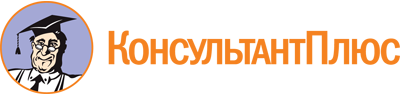 Приказ Минобрнауки России от 19.07.2022 N 662
"О внесении изменений в федеральные государственные образовательные стандарты высшего образования"
(Зарегистрировано в Минюсте России 07.10.2022 N 70414)Документ предоставлен КонсультантПлюс

www.consultant.ru

Дата сохранения: 19.09.2023
 КонсультантПлюс: примечание.П. 1 вступает в силу с 01.09.2023.КонсультантПлюс: примечание.П. 2 вступает в силу с 01.09.2023.КонсультантПлюс: примечание.П. 3 вступает в силу с 01.09.2023.КонсультантПлюс: примечание.П. 4 вступает в силу с 01.09.2023.КонсультантПлюс: примечание.П. 5 вступает в силу с 01.09.2023.КонсультантПлюс: примечание.П. 6 вступает в силу с 01.09.2023.КонсультантПлюс: примечание.П. 7 вступает в силу с 01.09.2023.КонсультантПлюс: примечание.П. 8 вступает в силу с 01.09.2023.КонсультантПлюс: примечание.П. 9 вступает в силу с 01.09.2023.КонсультантПлюс: примечание.П. 10 вступает в силу с 01.09.2023.КонсультантПлюс: примечание.П. 11 вступает в силу с 01.09.2023.КонсультантПлюс: примечание.П. 12 вступает в силу с 01.09.2023.КонсультантПлюс: примечание.П. 13 вступает в силу с 01.09.2023.КонсультантПлюс: примечание.П. 14 вступает в силу с 01.09.2023.КонсультантПлюс: примечание.П. 15 вступает в силу с 01.09.2023.КонсультантПлюс: примечание.П. 16 вступает в силу с 01.09.2023.КонсультантПлюс: примечание.П. 17 вступает в силу с 01.09.2023.КонсультантПлюс: примечание.П. 18 вступает в силу с 01.09.2023.КонсультантПлюс: примечание.П. 19 вступает в силу с 01.09.2023.КонсультантПлюс: примечание.П. 20 вступает в силу с 01.09.2023.КонсультантПлюс: примечание.П. 21 вступает в силу с 01.09.2023.КонсультантПлюс: примечание.П. 22 вступает в силу с 01.09.2023.КонсультантПлюс: примечание.П. 23 вступает в силу с 01.09.2023.КонсультантПлюс: примечание.П. 24 вступает в силу с 01.09.2023.КонсультантПлюс: примечание.П. 25 вступает в силу с 01.09.2023.КонсультантПлюс: примечание.П. 26 вступает в силу с 01.09.2023.КонсультантПлюс: примечание.П. 27 вступает в силу с 01.09.2023.КонсультантПлюс: примечание.П. 28 вступает в силу с 01.09.2023.КонсультантПлюс: примечание.П. 29 вступает в силу с 01.09.2023.КонсультантПлюс: примечание.П. 30 вступает в силу с 01.09.2023.КонсультантПлюс: примечание.П. 31 вступает в силу с 01.09.2023.КонсультантПлюс: примечание.П. 32 вступает в силу с 01.09.2023.КонсультантПлюс: примечание.П. 33 вступает в силу с 01.09.2023.КонсультантПлюс: примечание.П. 34 вступает в силу с 01.09.2023.КонсультантПлюс: примечание.П. 35 вступает в силу с 01.09.2023.КонсультантПлюс: примечание.П. 36 вступает в силу с 01.09.2023.КонсультантПлюс: примечание.П. 37 вступает в силу с 01.09.2023.КонсультантПлюс: примечание.П. 38 вступает в силу с 01.09.2023.КонсультантПлюс: примечание.П. 39 вступает в силу с 01.09.2023.КонсультантПлюс: примечание.П. 40 вступает в силу с 01.09.2023.КонсультантПлюс: примечание.П. 41 вступает в силу с 01.09.2023.КонсультантПлюс: примечание.П. 42 вступает в силу с 01.09.2023.КонсультантПлюс: примечание.П. 43 вступает в силу с 01.09.2023.КонсультантПлюс: примечание.П. 44 вступает в силу с 01.09.2023.КонсультантПлюс: примечание.П. 45 вступает в силу с 01.09.2023.КонсультантПлюс: примечание.П. 46 вступает в силу с 01.09.2023.КонсультантПлюс: примечание.П. 47 вступает в силу с 01.09.2023.КонсультантПлюс: примечание.П. 48 вступает в силу с 01.09.2023.КонсультантПлюс: примечание.П. 49 вступает в силу с 01.09.2023.КонсультантПлюс: примечание.П. 50 вступает в силу с 01.09.2023.КонсультантПлюс: примечание.П. 51 вступает в силу с 01.09.2023.КонсультантПлюс: примечание.П. 52 вступает в силу с 01.09.2023.КонсультантПлюс: примечание.П. 53 вступает в силу с 01.09.2023.КонсультантПлюс: примечание.П. 54 вступает в силу с 01.09.2023.КонсультантПлюс: примечание.П. 55 вступает в силу с 01.09.2023.КонсультантПлюс: примечание.П. 56 вступает в силу с 01.09.2023.КонсультантПлюс: примечание.П. 57 вступает в силу с 01.09.2023.КонсультантПлюс: примечание.П. 58 вступает в силу с 01.09.2023.КонсультантПлюс: примечание.П. 59 вступает в силу с 01.09.2023.КонсультантПлюс: примечание.П. 60 вступает в силу с 01.09.2023.КонсультантПлюс: примечание.П. 61 вступает в силу с 01.09.2023.КонсультантПлюс: примечание.П. 62 вступает в силу с 01.09.2023.КонсультантПлюс: примечание.П. 63 вступает в силу с 01.09.2023.КонсультантПлюс: примечание.П. 64 вступает в силу с 01.09.2023.КонсультантПлюс: примечание.П. 65 вступает в силу с 01.09.2023.КонсультантПлюс: примечание.П. 66 вступает в силу с 01.09.2023.КонсультантПлюс: примечание.П. 67 вступает в силу с 01.09.2023.КонсультантПлюс: примечание.П. 68 вступает в силу с 01.09.2023.КонсультантПлюс: примечание.П. 69 вступает в силу с 01.09.2023.КонсультантПлюс: примечание.П. 70 вступает в силу с 01.09.2023.КонсультантПлюс: примечание.П. 71 вступает в силу с 01.09.2023.КонсультантПлюс: примечание.П. 72 вступает в силу с 01.09.2023.КонсультантПлюс: примечание.П. 73 вступает в силу с 01.09.2023.КонсультантПлюс: примечание.П. 74 вступает в силу с 01.09.2023.КонсультантПлюс: примечание.П. 75 вступает в силу с 01.09.2023.КонсультантПлюс: примечание.П. 76 вступает в силу с 01.09.2023.КонсультантПлюс: примечание.П. 77 вступает в силу с 01.09.2023.КонсультантПлюс: примечание.П. 78 вступает в силу с 01.09.2023.КонсультантПлюс: примечание.П. 79 вступает в силу с 01.09.2023.КонсультантПлюс: примечание.П. 80 вступает в силу с 01.09.2023.КонсультантПлюс: примечание.П. 81 вступает в силу с 01.09.2023.КонсультантПлюс: примечание.П. 82 вступает в силу с 01.09.2023.КонсультантПлюс: примечание.П. 83 вступает в силу с 01.09.2023.КонсультантПлюс: примечание.П. 84 вступает в силу с 01.09.2023.КонсультантПлюс: примечание.П. 85 вступает в силу с 01.09.2023.КонсультантПлюс: примечание.П. 86 вступает в силу с 01.09.2023.КонсультантПлюс: примечание.П. 87 вступает в силу с 01.09.2023.КонсультантПлюс: примечание.П. 88 вступает в силу с 01.09.2023.КонсультантПлюс: примечание.П. 89 вступает в силу с 01.09.2023.КонсультантПлюс: примечание.П. 90 вступает в силу с 01.09.2023.КонсультантПлюс: примечание.П. 91 вступает в силу с 01.09.2023.КонсультантПлюс: примечание.П. 92 вступает в силу с 01.09.2023.КонсультантПлюс: примечание.П. 93 вступает в силу с 01.09.2023.КонсультантПлюс: примечание.П. 94 вступает в силу с 01.09.2023.КонсультантПлюс: примечание.П. 95 вступает в силу с 01.09.2023.КонсультантПлюс: примечание.П. 96 вступает в силу с 01.09.2023.КонсультантПлюс: примечание.П. 97 вступает в силу с 01.09.2023.КонсультантПлюс: примечание.П. 98 вступает в силу с 01.09.2023.КонсультантПлюс: примечание.П. 99 вступает в силу с 01.09.2023.КонсультантПлюс: примечание.П. 100 вступает в силу с 01.09.2023.КонсультантПлюс: примечание.П. 101 вступает в силу с 01.09.2023.КонсультантПлюс: примечание.П. 102 вступает в силу с 01.09.2023.КонсультантПлюс: примечание.Пп. "а" п. 103 вступает в силу с 01.09.2023.Наименование категории (группы) общепрофессиональных компетенцийКод и наименование общепрофессиональной компетенции выпускникаИнформационная культураОПК-1. Способен понимать принципы работы современных информационных технологий и использовать их для решения задач профессиональной деятельностиОПК-2. Способен разрабатывать алгоритмы и компьютерные программы, пригодные для практического примененияФундаментальная подготовкаОПК-3. Способен применять соответствующий физико-математический аппарат, методы анализа и моделирования, теоретического и экспериментального исследования при решении профессиональных задачТеоретическая профессиональная подготовкаОПК-4. Способен демонстрировать применение основных способов получения, преобразования, транспорта и использования теплоты в теплотехнических установках и системахПрактическая профессиональная подготовкаОПК-5. Способен учитывать свойства конструкционных материалов в теплотехнических расчетах с учетом динамических и тепловых нагрузокПрактическая профессиональная подготовкаОПК-6. Способен проводить измерения электрических и неэлектрических величин на объектах теплоэнергетики и теплотехникиКонсультантПлюс: примечание.Пп. "а" п. 104 вступает в силу с 01.09.2023.КонсультантПлюс: примечание.В данную строку в таблице пункта 3.2 ранее были внесены аналогичные изменения Приказом Минобрнауки России от 26.11.2020 N 1456, вступившим в силу 1 сентября 2021 года.Безопасность жизнедеятельностиУК-8. Способен создавать и поддерживать безопасные условия жизнедеятельности, в том числе при возникновении чрезвычайных ситуацийБезопасность жизнедеятельностиУК-8. Способен создавать и поддерживать в повседневной жизни и в профессиональной деятельности безопасные условия жизнедеятельности для сохранения природной среды, обеспечения устойчивого развития общества, в том числе при угрозе и возникновении чрезвычайных ситуаций и военных конфликтовЭкономическая культура, в том числе финансовая грамотностьУК-9. Способен принимать обоснованные экономические решения в различных областях жизнедеятельностиГражданская позицияУК-10. Способен формировать нетерпимое отношение к коррупционному поведениюНаименование категории (группы) общепрофессиональных компетенцийКод и наименование общепрофессиональной компетенции выпускникаИнформационная культураОПК-1. Способен понимать принципы работы современных информационных технологий и использовать их для решения задач профессиональной деятельностиИнформационная культураОПК-2. Способен разрабатывать алгоритмы и компьютерные программы, пригодные для практического примененияФундаментальная подготовкаОПК-3. Способен применять соответствующий физико-математический аппарат, методы анализа и моделирования, теоретического и экспериментального исследования при решении профессиональных задачТеоретическая и практическая профессиональная подготовкаОПК-4. Способен использовать методы анализа и моделирования электрических цепей и электрических машинТеоретическая и практическая профессиональная подготовкаОПК-5. Способен использовать свойства конструкционных и электротехнических материалов в расчетах параметров и режимов объектов профессиональной деятельностиТеоретическая и практическая профессиональная подготовкаОПК-6. Способен проводить измерения электрических и неэлектрических величин применительно к объектам профессиональной деятельностиКонсультантПлюс: примечание.Пп. "а" п. 105 вступает в силу с 01.09.2023.Теоретическая и практическая профессиональная подготовкаОПК-4. Способен использовать методы анализа и моделирования электрических цепей и электрических машинПрактическая профессиональная подготовкаОПК-5. Способен использовать свойства конструкционных и электротехнических материалов в расчетах параметров и режимов объектов профессиональной деятельностиПрактическая профессиональная подготовкаОПК-6. Способен проводить измерения электрических и неэлектрических величин применительно к объектам профессиональной деятельностиТеоретическая профессиональная подготовкаОПК-4. Способен применять в расчетах теоретические основы рабочих процессов в энергетических машинах и установкахПрактическая профессиональная подготовкаОПК-5. Способен рассчитывать элементы энергетических машин и установок с учетом свойств конструкционных материалов, динамических и тепловых нагрузокПрактическая профессиональная подготовкаОПК-6. Способен проводить измерения физических величин, определяющих работу энергетических машин и установокКонсультантПлюс: примечание.П. 106 вступает в силу с 01.09.2023.КонсультантПлюс: примечание.П. 107 вступает в силу с 01.09.2023.КонсультантПлюс: примечание.П. 108 вступает в силу с 01.09.2023.КонсультантПлюс: примечание.П. 109 вступает в силу с 01.09.2023.КонсультантПлюс: примечание.П. 110 вступает в силу с 01.09.2023.КонсультантПлюс: примечание.П. 111 вступает в силу с 01.09.2023.КонсультантПлюс: примечание.П. 112 вступает в силу с 01.09.2023.КонсультантПлюс: примечание.П. 113 вступает в силу с 01.09.2023.КонсультантПлюс: примечание.П. 114 вступает в силу с 01.09.2023.КонсультантПлюс: примечание.П. 115 вступает в силу с 01.09.2023.КонсультантПлюс: примечание.П. 116 вступает в силу с 01.09.2023.КонсультантПлюс: примечание.П. 117 вступает в силу с 01.09.2023.КонсультантПлюс: примечание.П. 118 вступает в силу с 01.09.2023.КонсультантПлюс: примечание.П. 119 вступает в силу с 01.09.2023.КонсультантПлюс: примечание.П. 120 вступает в силу с 01.09.2023.КонсультантПлюс: примечание.П. 121 вступает в силу с 01.09.2023.КонсультантПлюс: примечание.П. 122 вступает в силу с 01.09.2023.КонсультантПлюс: примечание.П. 123 вступает в силу с 01.09.2023.КонсультантПлюс: примечание.П. 124 вступает в силу с 01.09.2023.КонсультантПлюс: примечание.П. 125 вступает в силу с 01.09.2023.КонсультантПлюс: примечание.П. 126 вступает в силу с 01.09.2023.КонсультантПлюс: примечание.П. 127 вступает в силу с 01.09.2023.КонсультантПлюс: примечание.П. 128 вступает в силу с 01.09.2023.КонсультантПлюс: примечание.П. 129 вступает в силу с 01.09.2023.КонсультантПлюс: примечание.П. 130 вступает в силу с 01.09.2023.КонсультантПлюс: примечание.П. 131 вступает в силу с 01.09.2023.КонсультантПлюс: примечание.П. 132 вступает в силу с 01.09.2023.КонсультантПлюс: примечание.П. 133 вступает в силу с 01.09.2023.КонсультантПлюс: примечание.П. 134 вступает в силу с 01.09.2023.КонсультантПлюс: примечание.П. 135 вступает в силу с 01.09.2023.КонсультантПлюс: примечание.П. 136 вступает в силу с 01.09.2023.КонсультантПлюс: примечание.П. 137 вступает в силу с 01.09.2023.КонсультантПлюс: примечание.П. 138 вступает в силу с 01.09.2023.КонсультантПлюс: примечание.П. 139 вступает в силу с 01.09.2023.КонсультантПлюс: примечание.П. 140 вступает в силу с 01.09.2023.КонсультантПлюс: примечание.П. 141 вступает в силу с 01.09.2023.КонсультантПлюс: примечание.П. 142 вступает в силу с 01.09.2023.КонсультантПлюс: примечание.П. 143 вступает в силу с 01.09.2023.КонсультантПлюс: примечание.П. 144 вступает в силу с 01.09.2023.КонсультантПлюс: примечание.П. 145 вступает в силу с 01.09.2023.КонсультантПлюс: примечание.П. 146 вступает в силу с 01.09.2023.КонсультантПлюс: примечание.П. 147 вступает в силу с 01.09.2023.КонсультантПлюс: примечание.П. 148 вступает в силу с 01.09.2023.КонсультантПлюс: примечание.П. 149 вступает в силу с 01.09.2023.КонсультантПлюс: примечание.П. 150 вступает в силу с 01.09.2023.КонсультантПлюс: примечание.П. 151 вступает в силу с 01.09.2023.КонсультантПлюс: примечание.П. 152 вступает в силу с 01.09.2023.КонсультантПлюс: примечание.П. 153 вступает в силу с 01.09.2023.КонсультантПлюс: примечание.П. 154 вступает в силу с 01.09.2023.КонсультантПлюс: примечание.П. 155 вступает в силу с 01.09.2023.КонсультантПлюс: примечание.П. 156 вступает в силу с 01.09.2023.КонсультантПлюс: примечание.П. 157 вступает в силу с 01.09.2023.КонсультантПлюс: примечание.П. 158 вступает в силу с 01.09.2023.КонсультантПлюс: примечание.П. 159 вступает в силу с 01.09.2023.КонсультантПлюс: примечание.П. 160 вступает в силу с 01.09.2023.КонсультантПлюс: примечание.П. 161 вступает в силу с 01.09.2023.КонсультантПлюс: примечание.П. 162 вступает в силу с 01.09.2023.КонсультантПлюс: примечание.П. 163 вступает в силу с 01.09.2023.КонсультантПлюс: примечание.П. 164 вступает в силу с 01.09.2023.КонсультантПлюс: примечание.П. 165 вступает в силу с 01.09.2023.КонсультантПлюс: примечание.П. 166 вступает в силу с 01.09.2023.КонсультантПлюс: примечание.П. 167 вступает в силу с 01.09.2023.КонсультантПлюс: примечание.П. 168 вступает в силу с 01.09.2023.КонсультантПлюс: примечание.П. 169 вступает в силу с 01.09.2023.КонсультантПлюс: примечание.П. 170 вступает в силу с 01.09.2023.КонсультантПлюс: примечание.П. 171 вступает в силу с 01.09.2023.КонсультантПлюс: примечание.П. 172 вступает в силу с 01.09.2023.КонсультантПлюс: примечание.П. 173 вступает в силу с 01.09.2023.КонсультантПлюс: примечание.П. 174 вступает в силу с 01.09.2023.КонсультантПлюс: примечание.П. 175 вступает в силу с 01.09.2023.КонсультантПлюс: примечание.П. 176 вступает в силу с 01.09.2023.КонсультантПлюс: примечание.П. 177 вступает в силу с 01.09.2023.КонсультантПлюс: примечание.П. 178 вступает в силу с 01.09.2023.КонсультантПлюс: примечание.П. 179 вступает в силу с 01.09.2023.КонсультантПлюс: примечание.П. 180 вступает в силу с 01.09.2023.КонсультантПлюс: примечание.П. 181 вступает в силу с 01.09.2023.КонсультантПлюс: примечание.П. 182 вступает в силу с 01.09.2023.КонсультантПлюс: примечание.Пп. "а" п. 183 вступает в силу с 01.09.2023.КонсультантПлюс: примечание.П. 184 вступает в силу с 01.09.2023.КонсультантПлюс: примечание.П. 185 вступает в силу с 01.09.2023.КонсультантПлюс: примечание.П. 186 вступает в силу с 01.09.2023.КонсультантПлюс: примечание.П. 187 вступает в силу с 01.09.2023.КонсультантПлюс: примечание.П. 188 вступает в силу с 01.09.2023.КонсультантПлюс: примечание.П. 1 вступает в силу с 01.09.2023.КонсультантПлюс: примечание.П. 2 вступает в силу с 01.09.2023.КонсультантПлюс: примечание.П. 3 вступает в силу с 01.09.2023.КонсультантПлюс: примечание.Пп. "а" п. 4 вступает в силу с 01.09.2023.КонсультантПлюс: примечание.П. 5 вступает в силу с 01.09.2023.КонсультантПлюс: примечание.П. 6 вступает в силу с 01.09.2023.КонсультантПлюс: примечание.П. 7 вступает в силу с 01.09.2023.КонсультантПлюс: примечание.П. 8 вступает в силу с 01.09.2023.КонсультантПлюс: примечание.П. 9 вступает в силу с 01.09.2023.КонсультантПлюс: примечание.П. 10 вступает в силу с 01.09.2023.КонсультантПлюс: примечание.П. 11 вступает в силу с 01.09.2023.КонсультантПлюс: примечание.П. 12 вступает в силу с 01.09.2023.КонсультантПлюс: примечание.П. 13 вступает в силу с 01.09.2023.КонсультантПлюс: примечание.П. 14 вступает в силу с 01.09.2023.КонсультантПлюс: примечание.П. 15 вступает в силу с 01.09.2023.КонсультантПлюс: примечание.П. 16 вступает в силу с 01.09.2023.КонсультантПлюс: примечание.П. 17 вступает в силу с 01.09.2023.КонсультантПлюс: примечание.П. 18 вступает в силу с 01.09.2023.КонсультантПлюс: примечание.П. 19 вступает в силу с 01.09.2023.КонсультантПлюс: примечание.П. 20 вступает в силу с 01.09.2023.КонсультантПлюс: примечание.П. 21 вступает в силу с 01.09.2023.КонсультантПлюс: примечание.П. 22 вступает в силу с 01.09.2023.КонсультантПлюс: примечание.П. 23 вступает в силу с 01.09.2023.КонсультантПлюс: примечание.П. 24 вступает в силу с 01.09.2023.КонсультантПлюс: примечание.П. 25 вступает в силу с 01.09.2023.КонсультантПлюс: примечание.П. 26 вступает в силу с 01.09.2023.КонсультантПлюс: примечание.П. 27 вступает в силу с 01.09.2023.КонсультантПлюс: примечание.П. 28 вступает в силу с 01.09.2023.КонсультантПлюс: примечание.П. 29 вступает в силу с 01.09.2023.КонсультантПлюс: примечание.П. 30 вступает в силу с 01.09.2023.КонсультантПлюс: примечание.П. 31 вступает в силу с 01.09.2023.КонсультантПлюс: примечание.П. 32 вступает в силу с 01.09.2023.КонсультантПлюс: примечание.П. 33 вступает в силу с 01.09.2023.КонсультантПлюс: примечание.П. 34 вступает в силу с 01.09.2023.КонсультантПлюс: примечание.П. 35 вступает в силу с 01.09.2023.КонсультантПлюс: примечание.П. 36 вступает в силу с 01.09.2023.КонсультантПлюс: примечание.П. 37 вступает в силу с 01.09.2023.КонсультантПлюс: примечание.П. 38 вступает в силу с 01.09.2023.КонсультантПлюс: примечание.П. 39 вступает в силу с 01.09.2023.КонсультантПлюс: примечание.П. 40 вступает в силу с 01.09.2023.КонсультантПлюс: примечание.П. 41 вступает в силу с 01.09.2023.КонсультантПлюс: примечание.П. 42 вступает в силу с 01.09.2023.КонсультантПлюс: примечание.П. 43 вступает в силу с 01.09.2023.КонсультантПлюс: примечание.Пп. "а" п. 44 вступает в силу с 01.09.2023.КонсультантПлюс: примечание.П. 45 вступает в силу с 01.09.2023.КонсультантПлюс: примечание.П. 46 вступает в силу с 01.09.2023.КонсультантПлюс: примечание.П. 47 вступает в силу с 01.09.2023.КонсультантПлюс: примечание.П. 48 вступает в силу с 01.09.2023.КонсультантПлюс: примечание.П. 49 вступает в силу с 01.09.2023.КонсультантПлюс: примечание.П. 50 вступает в силу с 01.09.2023.КонсультантПлюс: примечание.П. 51 вступает в силу с 01.09.2023.КонсультантПлюс: примечание.П. 52 вступает в силу с 01.09.2023.КонсультантПлюс: примечание.П. 53 вступает в силу с 01.09.2023.КонсультантПлюс: примечание.П. 54 вступает в силу с 01.09.2023.КонсультантПлюс: примечание.П. 55 вступает в силу с 01.09.2023.КонсультантПлюс: примечание.Пп. "а" п. 56 вступает в силу с 01.09.2023.КонсультантПлюс: примечание.П. 57 вступает в силу с 01.09.2023.КонсультантПлюс: примечание.П. 58 вступает в силу с 01.09.2023.КонсультантПлюс: примечание.П. 59 вступает в силу с 01.09.2023.КонсультантПлюс: примечание.П. 60 вступает в силу с 01.09.2023.КонсультантПлюс: примечание.П. 61 вступает в силу с 01.09.2023.КонсультантПлюс: примечание.П. 62 вступает в силу с 01.09.2023.КонсультантПлюс: примечание.П. 63 вступает в силу с 01.09.2023.КонсультантПлюс: примечание.П. 64 вступает в силу с 01.09.2023.КонсультантПлюс: примечание.П. 65 вступает в силу с 01.09.2023.КонсультантПлюс: примечание.П. 66 вступает в силу с 01.09.2023.КонсультантПлюс: примечание.П. 67 вступает в силу с 01.09.2023.КонсультантПлюс: примечание.П. 68 вступает в силу с 01.09.2023.КонсультантПлюс: примечание.Пп. "а" п. 69 вступает в силу с 01.09.2023.Системно-аналитическая деятельность и информационно-коммуникационные технологииОПК-6. Способен понимать принципы работы информационных технологий, обеспечивать информационно-технологическую поддержку в области здравоохранения; применять средства информационно-коммуникационных технологий и ресурсы биоинформатики в профессиональной деятельности, выполнять требованияСистемно-аналитическая деятельность и информационно-коммуникационные технологииОПК-6. Способен понимать принципы работы информационных технологий, обеспечивать информационно-технологическую поддержку в области здравоохранения; применять средства информационно-коммуникационных технологий и ресурсы биоинформатики в профессиональной деятельности, выполнять требования информационной безопасностиКонсультантПлюс: примечание.Пп. "а" п. 70 вступает в силу с 01.09.2023.Системно-аналитическая деятельность и информационно-коммуникационные технологииОПК-6. Способен обеспечивать информационно-технологическую поддержку в области здравоохранения; применять средства информационно-коммуникационных технологий и ресурсы биоинформатики в профессиональной деятельности; выполнять требования информационной безопасностиСистемно-аналитическая деятельность и информационно-коммуникационные технологииОПК-7. Способен разрабатывать алгоритмы и компьютерные программы, пригодные для практического примененияСистемно-аналитическая деятельность и информационно-коммуникационные технологииОПК-6. Способен понимать принципы работы информационных технологий, обеспечивать информационно-технологическую поддержку в области здравоохранения; применять средства информационно-коммуникационных технологий и ресурсы биоинформатики в профессиональной деятельности; выполнять требования информационной безопасностиСистемно-аналитическая деятельность и информационно-коммуникационные технологииОПК-7. Способен разрабатывать алгоритмы и компьютерные программы, пригодные для практического примененияКонсультантПлюс: примечание.П. 71 вступает в силу с 01.09.2023.КонсультантПлюс: примечание.П. 72 вступает в силу с 01.09.2023.КонсультантПлюс: примечание.П. 73 вступает в силу с 01.09.2023.КонсультантПлюс: примечание.П. 74 вступает в силу с 01.09.2023.КонсультантПлюс: примечание.П. 75 вступает в силу с 01.09.2023.КонсультантПлюс: примечание.Пп. "а" п. 76 вступает в силу с 01.09.2023.КонсультантПлюс: примечание.В п. 3.3 ранее были внесены аналогичные изменения Приказом Минобрнауки России от 26.11.2020 N 1456.Наименование категории (группы) общепрофессиональных компетенцийКод и наименование общепрофессиональной компетенции выпускникаЕстественнонаучное и математическое мышлениеОПК-1. Способен использовать основные законы естественнонаучных дисциплин в профессиональной деятельности, применять методы математического анализа и моделирования, теоретического и экспериментального исследованияОсновы инженерных знанийОПК-2 Способен применять основы инженерных знаний в профессиональной деятельности, решать прикладныеинженерно-технические и организационно-управленческие задачиИнформационные технологииОПК-3. Способен понимать принципы работы современных информационных технологий и использовать их для решения задач профессиональной деятельностиИнформационные технологииОПК-4. Способен разрабатывать алгоритмы и компьютерные программы, пригодные для практического примененияПроектно-конструкторская деятельностьОПК-5. Способен осуществлять проектное сопровождение и контроль выполнения установленных требований на различных этапах жизненного цикла энергетических установок и систем автоматизации объектов морской техникиКонсультантПлюс: примечание.П. 77 вступает в силу с 01.09.2023.КонсультантПлюс: примечание.П. 78 вступает в силу с 01.09.2023.КонсультантПлюс: примечание.П. 79 вступает в силу с 01.09.2023.КонсультантПлюс: примечание.П. 80 вступает в силу с 01.09.2023.КонсультантПлюс: примечание.П. 81 вступает в силу с 01.09.2023.КонсультантПлюс: примечание.Пп. "а" п. 82 вступает в силу с 01.09.2023.Информационно-коммуникационные технологии для профессиональной деятельностиОПК-16. Способен понимать принципы работы современных информационных технологий и использовать их для решения задач профессиональной деятельностиИнформационно-коммуникационные технологии для профессиональной деятельностиОПК-10. Способен понимать принципы работы современных информационных технологий и использовать их для решения задач профессиональной деятельностиКонсультантПлюс: примечание.П. 83 вступает в силу с 01.09.2023.КонсультантПлюс: примечание.П. 84 вступает в силу с 01.09.2023.КонсультантПлюс: примечание.П. 85 вступает в силу с 01.09.2023.КонсультантПлюс: примечание.П. 86 вступает в силу с 01.09.2023.КонсультантПлюс: примечание.Пп. "а" п. 87 вступает в силу с 01.09.2023.ОПК-7. Способен выполнять должностные обязанности по обеспечению законности и правопорядка при соблюдении норм права и нетерпимости к противоправному поведениюПравоохранительная деятельностьОПК-7. Способен выполнять должностные обязанности по обеспечению законности и правопорядка при соблюдении норм права и нетерпимости к противоправному поведениюПравоохранительная деятельностьОПК-8. Способен выявлять, пресекать преступления и административные правонарушенияПравоохранительная деятельностьОПК-9. Способен использовать технико-криминалистические методы и средства, тактические приемы производства следственных действий, формы организации и методику раскрытия и расследования отдельных видов и групп преступленийПравоохранительная деятельностьОПК-10. Способен осуществлять действия по силовому пресечению правонарушений, задержанию и сопровождению правонарушителей, правомерно и эффективно применять и использовать табельное оружие, специальные средства, криминалистическую и специальную технику, применяемые в деятельности правоохранительных органов, по линии которых осуществляется подготовка специалистов, оказывать первую медицинскую помощь, обеспечивать личную безопасность и безопасность граждан в процессе решения служебных задачПравоохранительная деятельностьОПК-11. Способен применять методы психической регуляции для оптимизации собственной профессиональной деятельности и психического состояния, в том числе в сложных и экстремальных условиях, применять психологические методы, приемы и средства профессионального общения, предупреждать и конструктивно разрешать конфликтные ситуации в процессе профессиональной деятельности, обеспечивать решение профессиональных задач психологическими методами, средствами и приемамиОПК-7. Способен выполнять должностные обязанности по обеспечению законности и правопорядка при соблюдении норм права и нетерпимости к противоправному поведениюПравоохранительная деятельностьОПК-7. Способен выполнять должностные обязанности по обеспечению законности и правопорядка при соблюдении норм права и нетерпимости к противоправному поведениюПравоохранительная деятельностьОПК-8. Способен выявлять, пресекать преступления и административные правонарушенияПравоохранительная деятельностьОПК-9. Способен использовать технико-криминалистические методы и средства, тактические приемы производства следственных действий, формы организации и методику раскрытия и расследования отдельных видов и групп преступленийПравоохранительная деятельностьОПК-10. Способен осуществлять действия по силовому пресечению правонарушений, задержанию и сопровождению правонарушителей, правомерно и эффективно применять и использовать табельное оружие, специальные средства, криминалистическую и специальную технику, применяемые в деятельности правоохранительных органов, по линии которых осуществляется подготовка специалистов, оказывать первую помощь, обеспечивать личную безопасность и безопасность граждан в процессе решения служебных задачПравоохранительная деятельностьОПК-11. Способен применять методы психической регуляции для оптимизации собственной профессиональной деятельности и психического состояния, в том числе в сложных и экстремальных условиях, применять психологические методы, приемы и средства профессионального общения, предупреждать и конструктивно разрешать конфликтные ситуации в процессе профессиональной деятельности, обеспечивать решение профессиональных задач психологическими методами, средствами и приемамиКонсультантПлюс: примечание.П. 88 вступает в силу с 01.09.2023.КонсультантПлюс: примечание.П. 89 вступает в силу с 01.09.2023.КонсультантПлюс: примечание.Пп. "а" п. 90 вступает в силу с 01.09.2023.КонсультантПлюс: примечание.П. 91 вступает в силу с 01.09.2023.КонсультантПлюс: примечание.П. 92 вступает в силу с 01.09.2023.КонсультантПлюс: примечание.П. 93 вступает в силу с 01.09.2023.КонсультантПлюс: примечание.П. 94 вступает в силу с 01.09.2023.КонсультантПлюс: примечание.Пп. "а" п. 95 вступает в силу с 01.09.2023.КонсультантПлюс: примечание.П. 96 вступает в силу с 01.09.2023.КонсультантПлюс: примечание.П. 97 вступает в силу с 01.09.2023.КонсультантПлюс: примечание.П. 98 вступает в силу с 01.09.2023.КонсультантПлюс: примечание.П. 99 вступает в силу с 01.09.2023.КонсультантПлюс: примечание.П. 100 вступает в силу с 01.09.2023.КонсультантПлюс: примечание.П. 101 вступает в силу с 01.09.2023.КонсультантПлюс: примечание.П. 102 вступает в силу с 01.09.2023.